18. Labklājības ministrijaMinistrijas darbības jomas: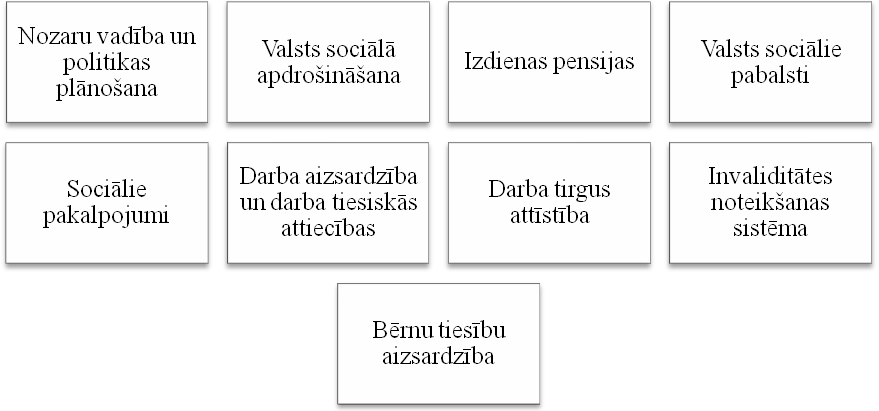 Ministrijas galvenie pasākumi 2019.gadā:veicināt iespējas bez vecākus gādības esošiem bērniem augt ģimenē, uzlabojot valsts atbalsta sistēmu adoptētājiem un no 2019.gada 1.jūlija ieviešot ikmēneša bērna adopcijas pabalstu par adoptētu bērnu līdz 18 gadu vecumam;sniegt atbalstu pensijas saņēmēja nāves gadījumā pārdzīvojušajam laulātajam, kurš ir Latvijas Republikas vecuma, invaliditātes, izdienas vai speciālās valsts pensijas saņēmējs, piešķirot 12 mēnešu pabalstu 50 procentu apmērā no mirušajam laulātajam piešķirtās pensijas, ieskaitot pie tās piešķirto piemaksu par apdrošināšanas stāžu, kas uzkrāts līdz 1995.gada 31.decembrim;palielināt apbedīšanas pabalsta apmēru, iekļaujot tajā arī piemaksu pie pensijas par apdrošināšanas stāžu, kas uzkrāts līdz 1995.gada 31.decembrim, ja šāda piemaksa bija piešķirta mirušajam pensijas saņēmējam;ikgadējā pensijas indeksācijā vecuma pensijām, kas aprēķinātas par 45 un vairāk gadu lielu apdrošināšanas stāžu, pensiju indeksācijā piemērot faktisko patēriņa cenu indeksu un 80 procentus (70 procentu vietā) no apdrošināšanas iemaksu algu summas reālā pieauguma procentiem;pārskatīt piemaksas pie vecuma un invaliditātes pensijām apmēru par vienu apdrošināšanas stāža gadu, kas uzkrāts līdz 1995.gada 31.decembrim, ņemot vērā faktisko patēriņa cenu indeksu un 50 procentus no apdrošināšanas iemaksu algu summas reālā pieauguma procentiem (2019.gadā piemaksas apmērs ir 1,50 euro pensijām, kas piešķirtas līdz 1996.gadam un viens euro – pensijām, kas piešķirtas no 1997.gada);pilnveidot un uzlabot sociālo pakalpojumu kvalitāti un pieejamību, t.sk. pilnveidot tehnisko palīglīdzekļu un sociālās rehabilitācijas pakalpojumu nodrošināšanas sistēmu, veicinot ātrāku un efektīvāku personu ar funkcionāliem traucējumiem rehabilitāciju un integrāciju sabiedrībā;turpināt deinstitucionalizācijas procesu, attīstot sabiedrībā balstīto sociālo pakalpojumu pieejamību personām ar funkcionāliem traucējumiem, t.sk. garīga rakstura traucējumiem, un novēršot personu  nonākšanu institucionālajā aprūpē;sniegt atbalstu bērniem ar invaliditāti un pilngadīgām personām ar ļoti smagu invaliditāti (ar invaliditātes cēloni slimība no bērnības), kuriem Veselības un darbspēju ekspertīzes ārstu valsts komisija ir izsniegusi atzinumu par indikācijām īpašas kopšanas nepieciešamībai, no 2019.gada 1.jūlija palielinot bērna invalīda kopšanas pabalsta un pabalsta invalīdam, kuram nepieciešama kopšana,  apmēru par 100 euro mēnesī (līdz šim pabalsta apmērs bija 213,43 euro mēnesī); īstenot mērķētus aktīvās darba tirgus politikas pasākumus, t.sk. nodrošināt bezdarbnieku aktivizāciju pēc iespējas ātrākai iekļaušanai darba tirgū un palielināt noteiktu sociālās atstumtības riskam pakļauto bezdarbnieku grupu (ilgstošie bezdarbnieki, personas ar invaliditāti, personas ar zemu izglītības līmeni) iesaisti darba tirgū, tajā skaitā īstenojot ilgstošo bezdarbnieku aktivizācijas pasākumus un veicinot sociālās uzņēmējdarbības attīstību.Politikas un resursu vadības kartes1. Nozaru vadība un politikas plānošana1Izdevumi kopā konsolidēti, neiekļaujot apakšprogrammas 97.02.00 “Nozares centralizēto funkciju izpilde” izdevumus:2017.gadā izdevumi valsts budžeta uzturēšanas izdevumu transfertiem no valsts pamatbudžeta uz speciālo budžetu 423 967 euro apmērā (izdevumi valsts budžeta uzturēšanas izdevumu transfertiem no valsts pamatbudžeta uz speciālo budžetu 212 467 euro apmērā un valsts budžeta kapitālo izdevumu transferti no valsts pamatbudžeta uz speciālo budžetu 211 500 euro apmērā), 2018.gadā 861 295 euro apmērā (izdevumi valsts budžeta uzturēšanas izdevumu transfertiem no valsts pamatbudžeta uz speciālo budžetu 305 095 euro apmērā un valsts budžeta kapitālo izdevumu transferti no valsts pamatbudžeta uz speciālo budžetu 556 200 euro apmērā), 2019.gadā, 2020.gadā un 2021.gadā ik gadu 359 917 euro apmērā (izdevumi valsts budžeta uzturēšanas izdevumu transfertiem no valsts pamatbudžeta uz speciālo budžetu 331 117 euro apmērā un valsts budžeta kapitālo izdevumu transferti no valsts pamatbudžeta uz speciālo budžetu 28 800 euro apmērā), (minētie izdevumi iekļauti pie darbības jomas „Sociālā apdrošināšana”).2 Izdevumi neatliekamu remontu veikšanai un ēkas tehniskajai apsekošanai (iespējamo avārijas risku novēršanai) Labklājības ministrijas ēkā Skolas ielā 28, Rīga (2017.gadā) un atlaišanas pabalsta un kompensācijas par neizmantotajām atvaļinājuma dienām izmaksām labklājības ministra konsultatīvajām amatpersonām un parlamentārajam sekretāram, beidzot pildīt amata pienākumus,(2019.gadā).2. Valsts sociālā apdrošināšana	1Izdevumi kopā konsolidēti, neiekļaujot šādus izdevumus:- speciālā budžeta savstarpējos transfertus (2017.gadā 146 598 981 euro, 2018.gadā 172 641 173 euro, 2019.gadā 174 095 122 euro, 2020.gadā 185 926 302 euro, 2021.gadā 198 921 368 euro);- pamatbudžeta apakšprogrammas 04.00.00 "Valsts atbalsts sociālajai apdrošināšanai" izdevumus piemaksu AZG pensiju izmaksām, Augstākās Padomes deputātu pensijām un piemaksām politiski represēto pensijām (2017.gadā 24 217 082 euro, 2018.gadā 24 491 428 euro, 2019.gadā 27 339 750 euro, 2020.gadā 27 493 056 euro, 2021.gadā 27 622 199 euro);- pamatbudžeta apakšprogrammas 20.03.00 "Piemaksas pie vecuma un invaliditātes pensijām" izdevumus.Minētie izdevumi iekļauti pie darbības jomas „Valsts sociālā apdrošināšana”.	2Netiek iekļauti izdevumi izdienas pensijām.	3Netiek iekļauti izdevumi aktīvajiem nodarbinātības pasākumiem un preventīvajiem bezdarba samazināšanas pasākumiem un ar šo pasākumu nodrošināšanu saistītām administrēšanas izmaksām.	4Netiek iekļauti izdevumi preventīvajiem bezdarba samazināšanas pasākumiem, kurus īsteno Rīgas Stradiņa universitātes aģentūra „Darba drošības un vides veselības institūts”.3. Izdienas pensijas	1Izdevumi kopā konsolidēti, neiekļaujot apakšprogrammas 20.02.00 “Izdienas pensijas” izdevumus valsts budžeta uzturēšanas izdevumu transfertiem no valsts pamatbudžeta uz speciālo budžetu: 2017.gadā 46 061 euro apmērā, 2018.gadā 434 357 euro apmērā, 2019.gadā 84 359 euro apmērā, 2020.gadā 113 969 euro apmērā, 2021.gadā 138 075 euro. Minētie izdevumi iekļauti pie darbības jomas „Valsts sociālā apdrošināšana”.		2Izdevumi izdienas pensijām.4. Valsts sociālie pabalsti	1Izdevumi kopā konsolidēti, neiekļaujot apakšprogrammas 20.01.00 “Valsts sociālie pabalsti” izdevumus valsts budžeta uzturēšanas izdevumu transfertiem no valsts pamatbudžeta uz speciālo budžetu: 2017.gadā un turpmāk ik gadu 1 489 876 euro apmērā. Minētie izdevumi iekļauti pie darbības jomas „Valsts sociālā apdrošināšana”.	2Pabalsts 2017.gadā dzimušo trīnīšu ģimenēm.	3 Rezultatīvais rādītājs precizēts saistībā ar ģimenes valsts pabalsta saņēmēju loka paplašināšanu, paredzot tiesības saņemt ģimenes valsts pabalstu par bērniem vecumā līdz 20 gadiem, ja bērns mācās vispārējās izglītības vai profesionālās izglītības iestādē un nav stājies laulībā, vai arī kurš atbilstoši valsts vai pašvaldību finansēto vietu skaitam uzņemts profesionālās izglītības programmās un saņem stipendiju, atbilstoši grozījumiem Valsts sociālo pabalstu likumā.5. Sociālie pakalpojumi6. Darba aizsardzība un darba tiesiskās attiecības	1Izdevumi preventīvajiem bezdarba samazināšanas pasākumiem, kurus īsteno Rīgas Stradiņa universitātes aģentūra „Darba drošības un vides veselības institūts”.7. Darba tirgus attīstība1Izdevumi aktīvajiem nodarbinātības pasākumiem un preventīvajiem bezdarba samazināšanas pasākumiem un ar šo pasākumu nodrošināšanu saistītām administrēšanas izmaksām.	2Uzskaita klātienes vizīšu un konsultāciju skaitu Nodarbinātības valsts aģentūrā reģistrētajiem klientiem, t.sk. individuālās karjeras konsultācijas un profilēšanu, kā arī uzskaita sadarbību ar darba devējiem.8. Invaliditātes noteikšanas sistēma9. Bērnu tiesību aizsardzībaLabklājības ministrijas valsts pamatbudžets  Labklājības ministrijas valsts pamatbudžeta kopējo izdevumu izmaiņas no 2017. līdz 2021.gadam, euroVidējais amata vietu skaits no 2017. līdz 2021.gadamPrioritārajiem pasākumiem papildu piešķirtais finansējums no 2019. līdz 2021.gadamBudžeta programmu (apakšprogrammu) paskaidrojumiLabklājības ministrija 2019.gadam, salīdzinot ar 2018.gadu, ir veikusi šādas izmaiņas budžeta programmu (apakšprogrammu) struktūrā:tiek izveidota jaunas programmas 64.00.00 “Eiropas Lauksaimniecības garantiju fonda (ELGF) projektu un pasākumu īstenošana” un 99.00.00 “Līdzekļi neparedzētiem gadījumiem izlietojums” (iekļauta valsts pagaidu budžetā 2019.gadam atbilstoši Finanšu ministrijas 08.02.2019. rīkojumam Nr.58), un apakšprogramma 64.07.00 “Eiropas Lauksaimniecības garantiju fonda (ELGF) projektu un pasākumu īstenošana labklājības nozarē (2014-2020)”;2) netiek plānots finansējums programmā 61.00.00 “Kohēzijas fonda (KF) projektu un pasākumu īstenošana” un apakšprogrammā 61.20.00 “Tehniskā palīdzība Kohēzijas fonda (KF) apgūšanai (2014-2020)”.04.00.00 Valsts atbalsts sociālajai apdrošināšanaiProgrammas mērķis:	nodrošināt valsts atbalstu noteiktam personu lokam atsevišķās dzīves situācijās.Galvenās aktivitātes:programmā plāno transfertu pārskaitījumus uz sociālās apdrošināšanas speciālo budžetu, lai nodrošinātu konkrētu laika periodu ieskaitīšanu personu sociālās apdrošināšanas stāžā:valsts sociālās apdrošināšanas obligātās iemaksas (turpmāk – iemaksas) valsts pensiju apdrošināšanai, invaliditātes apdrošināšanai un apdrošināšanai bezdarba gadījumam par personām, kuras aprūpē bērnu pirms adopcijas apstiprināšanas tiesā un atrodas ar bērna aprūpi saistītā atvaļinājumā bez darba samaksas saglabāšanas, un par personām, kuras saņem atlīdzību par audžuģimenes pienākumu pildīšanu;iemaksas valsts pensiju apdrošināšanai, invaliditātes apdrošināšanai un apdrošināšanai bezdarba gadījumam par personām, kuras kopj bērnu vecumā līdz pusotram gadam un saņem bērna kopšanas pabalstu;iemaksas valsts pensiju apdrošināšanai par personām, kuras saņem bērna ar invaliditāti kopšanas pabalstu;iemaksas valsts pensiju apdrošināšanai par personām, kuras veic algotos pagaidu sabiedriskos darbus;programmā plāno transfertu pārskaitījumus uz sociālās apdrošināšanas speciālo budžetu, lai nodrošinātu valsts pamatbudžeta finansējumu pensiju apgādnieka zaudējuma gadījumā, Augstākās Padomes deputātu pensiju un politiski represēto personu pensiju izmaksām.Programmas izpildītāji: Valsts sociālās apdrošināšanas aģentūra, Nodarbinātības valsts aģentūra.Darbības rezultāti un to rezultatīvie rādītāji no 2017. līdz 2021.gadam* Rādītāju uzsāk  mērīt  ar 2018.gaduFinansiālie rādītāji no 2017. līdz 2021.gadamIzmaiņas izdevumos, salīdzinot 2018.gada plānu ar 2019.gada plānueuro05.00.00 Valsts sociālie pakalpojumiFinansiālie rādītāji no 2017. līdz 2021.gadam05.01.00 Sociālās rehabilitācijas valsts programmasApakšprogrammas mērķis:	sniegt sociālās rehabilitācijas un citus sociālos pakalpojumus sociāli mazāk aizsargātām personu grupām.Galvenās aktivitātes un izpildītāji:Darbības rezultāti un to rezultatīvie rādītāji no 2017. līdz 2021.gadam* Rādītājs tiek mērīts tikai 2019.gadā pilotprojekta “Ambulators psihosociālās rehabilitācijas pakalpojums no vielām un procesiem atkarīgiem bērniem” īstenošanas ietvaros (pilotprojekta īstenošana uzsākta 2018.gada 26.martā).** Rādītāja nosaukums redakcionāli precizēts (būtība nemainās).*** Rādītāju uzsāk mērīt ar 2018.gadu.**** Rādītājs 2019.gadā samazināts, jo 2019.gadā pakalpojumu sniedz arī ambulatori.Finansiālie rādītāji no 2017. līdz 2021.gadamIzmaiņas izdevumos, salīdzinot 2019.gada plānu ar 2018.gada plānueuro05.03.00 Aprūpe valsts sociālās aprūpes institūcijāsApakšprogrammas mērķis:	sniegt ilgstošās sociālās aprūpes un sociālās rehabilitācijas pakalpojumus tām sabiedrības grupām, kurām ir objektīvas pašaprūpes problēmas, paplašinot klientu iespējas neatkarīgas dzīves prasmju apguvei.Galvenās aktivitātes:Apakšprogrammas izpildītāji: 5 valsts sociālās aprūpes centri (turpmāk – VSAC) – VSAC „Kurzeme”, VSAC „Latgale”, VSAC „Rīga”, VSAC „Vidzeme”, VSAC „Zemgale” (turpmāk – centri).Darbības rezultāti un to rezultatīvie rādītāji no 2017. līdz 2021.gadam*Rādītāja sasniegšanai piesaistīti Eiropas Reģionālās attīstības fonda līdzekļi.** Rādītāju uzsāk mērīt ar 2018.gadu.Finansiālie rādītāji no 2017. līdz 2021.gadam*Veiktas izmaiņas amata vietu skaitā, t. sk.:samazinātas 43 amata vietas saistībā ar valsts sociālā aprūpes centra “Vidzeme” filiāles slēgšanu, vienlaikus pārdalot vienu amata vietu uz apakšprogrammu 97.01.00 “Nozares centralizēto funkciju izpilde”;pārskatot pakalpojuma sniegšanas procesus samazinātas 24,7 atbalsta personāla amata vietas, nodrošinot Valsts pārvaldes reformu plāna 2020.gadam ieviešanu.Izmaiņas izdevumos, salīdzinot 2019.gada plānu ar 2018.gada plānueuro05.37.00 Sociālās integrācijas valsts aģentūras administrēšana un profesionālās un sociālās rehabilitācijas pakalpojumu nodrošināšanaApakšprogrammas mērķis:	sniegt profesionālās un sociālās rehabilitācijas pakalpojumus personām ar invaliditāti un personām ar funkcionāliem traucējumiem.Galvenās aktivitātes:Sociālās integrācijas valsts aģentūra koordinē šādu valsts finansēto sociālo pakalpojumu nodrošināšanu:sociālā rehabilitācija no psihoaktīvām vielām atkarīgiem bērniem;sociālā rehabilitācija no psihoaktīvām vielām atkarīgiem pieaugušajiem;sociālā rehabilitācija cilvēku tirdzniecības upuriem;ilgstoša sociālā aprūpe un sociālā rehabilitācija bērniem (bāreņiem vai bez vecāku gādības palikušiem bērniem līdz 2 gadu vecumam, bērniem ar garīgās un fiziskās attīstības traucējumiem līdz 4 gadu vecumam, bērniem ar smagiem garīga rakstura traucējumiem līdz 18 gadu vecumam);ilgstoša sociālā aprūpe un sociālā rehabilitācija pilngadīgām personām ar smagiem garīga rakstura traucējumiem;ilgstoša sociālā aprūpe un sociālā rehabilitācija pilngadīgām neredzīgām personām.Apakšprogrammas izpildītājs: Sociālās integrācijas valsts aģentūra.Darbības rezultāti un to rezultatīvie rādītāji no 2017. līdz 2021.gadam* Sākot ar 2019.gadu rādītājam tiek mainīta uzskaites metodika..**Rādītāju uzsāk mērīt ar 2019.gadu.Finansiālie rādītāji no 2017. līdz 2021.gadamIzmaiņas izdevumos, salīdzinot 2019.gada plānu ar 2018.gada plānueuro05.62.00 Invaliditātes ekspertīžu nodrošināšanaApakšprogrammas mērķis:	nodrošināt prognozējamas invaliditātes un invaliditātes ekspertīzes pakalpojumu.Galvenās aktivitātes:veikt prognozējamas invaliditātes un invaliditātes ekspertīzi, tajā skaitā:izvērtēt personu funkcionēšanas ierobežojuma pakāpi;noteikt prognozējamu invaliditāti, invaliditāti un darbspēju zaudējumu procentos;izvērtēt medicīniskās indikācijas un sniegt normatīvajos aktos noteiktos atzinumus valsts atbalsta pasākumu saņemšanai;izgatavot un izsniegt invaliditāti apliecinošu dokumentu (invaliditātes apliecību);uzturēt invaliditātes informatīvo sistēmu un sagatavot statistiskos pārskatus;konsultēt fiziskās un juridiskās personas invaliditātes un darbspēju zaudējuma noteikšanas jautājumos.Apakšprogrammas izpildītājs: Veselības un darbspēju ekspertīzes ārstu valsts komisija (turpmāk – VDEĀVK).Darbības rezultāti un to rezultatīvie rādītāji no 2017. līdz 2021.gadam* No 2019.gada tiek uzskaitīti, kā pastāvīgi rādītāji.Finansiālie rādītāji no 2017. līdz 2021.gadamIzmaiņas izdevumos, salīdzinot 2019.gada plānu ar 2018.gada plānueuro05.63.00 Dotācija biedrībām, nodibinājumiem un reliģiskām organizācijāmApakšprogrammas mērķis: sniegt atbalstu sociālās jomas biedrībām, nodibinājumiem un reliģiskām organizācijām (turpmāk - NVO).Galvenās aktivitātes: 1) finansējuma nodrošināšana iepriekšējos gados valsts budžeta finansēto NVO pasākumu ilgtspējas nodrošināšanai;2) finansējuma nodrošinājums NVO, kas sniedz kvalitatīvu ekspertīzi nozares politikas plānošanai, stiprina sabiedrības savstarpējo komunikāciju un izpratni par labklājības jomas jautājumiem.Apakšprogrammas izpildītājs: Labklājības ministrija Darbības rezultāti un to rezultatīvie rādītāji no 2016. līdz 2020.gadam* Rādītāju mēra tikai 2019.gadā.Finansiālie rādītāji no 2017. līdz 2021.gadamIzmaiņas izdevumos, salīdzinot 2019.gada plānu ar 2018.gada plānueuro07.00.00 Darba tirgus attīstībaBudžeta programmai ir viena apakšprogramma.07.01.00 Nodarbinātības valsts aģentūras darbības nodrošināšanaApakšprogrammas mērķis:	īstenot bezdarba mazināšanas un bezdarbnieku un darba meklētāju atbalsta politiku, nodrošinot kvalitatīvus pakalpojumus.Galvenās aktivitātes:atbilstoši bezdarbnieku, darba meklētāju un bezdarba riskam pakļauto personu vajadzībām, spējām un vēlmēm, nodrošināt šīm personām operatīvu un kvalitatīvu palīdzību, lai veicinātu to konkurētspēju darba tirgū;reģistrēt un uzskaitīt bezdarbniekus un darba meklētājus; organizēt aģentūras un darba devēju sadarbību un savstarpēju informācijas apmaiņu, uzskaitīt darba devēju pieteiktās darba vietas un informēt par tām;organizēt vai īstenot aktīvos nodarbinātības pasākumus un preventīvos bezdarba samazināšanas pasākumus;sagatavot priekšlikumus valsts politikas izstrādei un īstenošanai bezdarba samazināšanas un bezdarbnieku, darba meklētāju un bezdarba riskam pakļauto personu atbalsta jomā;licencēt un uzraudzīt komersantus, kuri sniedz darbiekārtošanas pakalpojumus (izņemot kuģa apkalpes komplektēšanu);prognozēt darba tirgus norises īstermiņā, tai skaitā veikt darba devēju aptauju;sniegt karjeras konsultācijas bezdarbniekiem, darba meklētājiem, bezdarba riskam pakļautām personām un citām personām, regulāri pilnveidot informatīvi metodisko bāzi karjeras konsultāciju pakalpojumu sniegšanai;nodrošināt informāciju  par bezdarba situāciju valstī;sadarboties ar ārvalstu un starptautiskajām institūcijām bezdarba samazināšanas, nodarbinātības veicināšanas un karjeras konsultēšanas jomā, kā arī veikt pasākumus informācijas apmaiņas nodrošināšanai darbaspēka kustības jautājumos, nodrošināt Latvijas Republikas darbību Eiropas Nodarbinātības dienestu tīklā (EURES);koordinēt informācijas apmaiņu starp personām, kuras vēlas veikt brīvprātīgo darbu, un brīvprātīgā darba organizētājiem.Apakšprogrammas izpildītājs: Nodarbinātības valsts aģentūra.Darbības rezultāti un to rezultatīvie rādītāji no 2017. līdz 2021.gadam* Uzskaita klātienes vizīšu un konsultāciju skaitu Nodarbinātības valsts aģentūrā reģistrētajiem klientiem, t.sk. individuālās karjeras konsultācijas un profilēšanu, kā arī sadarbību ar darba devējiem.**Klienti, kas izmanto sekojošus Nodarbinātības valsts aģentūras nodrošinātos e-pakalpojumus: CV reģistrēšanu CV vakanču portālā, apmācību monitoringa rīku, bezdarbnieka statusa reģistrēšanu BURVIS klientu portālā, darba tirgus īstermiņa prognozēšanas rīku, e-apmācību moduļus (rādītājs uzskaitē iekļauts ar 2018.gadu), darbinieku apstrādātās CVVP vakances, kuras reģistrējuši darba devēji (rādītājs uzskaitē iekļauts ar 2018.gadu).Finansiālie rādītāji no 2017. līdz 2021.gadam* Veiktas izmaiņas amata vietu skaitā, t.sk:samazinātas 2 amata vietas pasākuma “Personu, kurām nepieciešama starptautiskā aizsardzība, pārvietošana un uzņemšana Latvijā” īstenošanai, atbilstoši Ministru kabineta 2019.gada 5.februārā sēdes protokola Nr.5 33.§ 26.2.punktam;pārskatot pakalpojuma sniegšanas procesus samazinātas 11 amata vietas, nodrošinot Valsts pārvaldes reformu plāna 2020.gadam ieviešanu.Izmaiņas izdevumos, salīdzinot 2019.gada plānu ar 2018.gada plānueuro20.00.00 Valsts sociālie pabalsti un izdienas pensijasFinansiālie rādītāji no 2017. līdz 2021.gadam20.01.00 Valsts sociālie pabalstiApakšprogrammas mērķis:	sniegt finansiālu atbalstu sociāli mazāk aizsargātām personu grupām.Galvenās aktivitātes:1) nodrošināt regulāri izmaksājamo valsts sociālo pabalstu izmaksas:ģimenes valsts pabalsts, piemaksas pie ģimenes valsts pabalsta par bērnu ar invaliditāti un piemaksa pie ģimenes valsts pabalsta par divu un vairāk bērnu no viena līdz 20 gadu vecuma sasniegšanai audzināšanu. Ģimenes valsts pabalsts par pirmo bērnu ir 11,38 euro mēnesī, par otro bērnu – divas reizes lielāks, par trešo bērnu– trīs reizes lielāks, bet par ceturto un katru nākamo bērnu 50,07 euro mēnesī.  Piemaksas apmērs par vairāku bērnu audzināšanu: par diviem bērniem - 10 euro mēnesī, par trīs bērniem – 66 euro mēnesī, bet par katru nākamo bērnu piemaksas apmērs ir par 50 euro mēnesī lielāks nekā par iepriekšējo kopējo audzināmo bērnu skaitu ģimenē. Piemaksa pie ģimenes valsts pabalsta par bērnu ar invaliditāti, ja ģimenes valsts pabalsts piešķirts par bērnu ar invaliditāti, kas nav sasniedzis 18 gadu vecumu, – 106,72 euro mēnesī;bērna kopšanas pabalsts un piemaksa pie bērna kopšanas pabalsta. Bērna kopšanas pabalsta apmērs par bērna vecumā līdz 2 gadiem kopšanu:par bērna kopšanu līdz 1,5 gada vecumam – 171 euro mēnesī;par bērnu vecumā no 1,5 līdz 2 gadiem – 42,69 euro mēnesī;Ja bērna kopšanas pabalsts vai vecāku pabalsts piešķirts par dvīņiem vai vairākiem vienās dzemdībās dzimušiem bērniem, tad par katru nākamo bērnu papildus pabalstam valsts piešķir arī regulāri izmaksājamu piemaksu: par bērnu kopšanu līdz 1,5 gadu vecumam – 171 euro mēnesī; par bērnu kopšanu vecumā no 1,5 līdz 2 gadiem – 42,69 euro mēnesī;  no 2019.gada 1.jūlija tiek ieviests jauns atbalsta veids personām, kuras adoptējušas bērnu no ārpusģimenes aprūpes līdz bērna 18 gadu vecuma sasniegšanai, – ikmēneša bērna adopcijas pabalsts, kura apmērs ir 107,50 euro mēnesī par bērnu līdz 6 gadiem (ieskaitot) un 129 euro mēnesī par bērnu vecumā no 7-18 gadiem);pabalsts aizbildnim par bērna uzturēšanu (par katru aizbildnībā esošo bērnu) –valstī noteikto minimālo uzturlīdzekļu apmērā jeb par bērnu līdz 7 gadu vecuma sasniegšanai – 25% no minimālās algas (107,50 euro), bet pēc bērna 7 gadu vecuma sasniegšanas – 30% no minimālās algas (129 euro); atlīdzība par aizbildņa pienākumu pildīšanu – 54,07 euro mēnesī;atlīdzība par audžuģimenes pienākumu pildīšanu ģimenei vai personai, kura ieguvusi audžuģimenes statusu un kurai saskaņā ar bāriņtiesas lēmumu un līgumu, ko noslēgusi pašvaldība un audžuģimene, audzināšanā nodots bērns uz laiku, kas ir ilgāks par vienu mēnesi, audžuģimenei, kura aprūpē 1 bērnu, – 171 euro mēnesī, kura aprūpē 2 bērnus, – 222,30 euro mēnesī, bet audžuģimenei ar 3 bērniem un vairāk – 273,60 euro mēnesī;pabalsts transporta izdevumu kompensēšanai personām ar invaliditāti, kuriem ir apgrūtināta pārvietošanās, – pabalstu izmaksā divas reizes gadā par katru pilnu sešu mēnešu periodu – 79,68 euro;valsts sociālā nodrošinājuma pabalsts – nenodarbinātiem cilvēkiem, kuri par pieciem gadiem pārsnieguši valstī noteikto pensionēšanās vecumu (sākot ar 2017.gadu – sasnieguši pensionēšanās vecumu), (turpmāk tekstā – vispārējā gadījumā), pabalsta apmērs ir 64,03 euro mēnesī; personai, kurai nav tiesību saņemt valsts pensiju vai apdrošināšanas atlīdzību: personām ar invaliditāti, kuri pārsnieguši 18 gadu vecumu (arī tādām personām ar invaliditāti, kurām ir tiesības uz apgādnieka zaudējuma pensiju) – personām ar I invaliditātes grupu 83,24 euro mēnesī vai 138,74 euro mēnesī (personas ar invaliditāti kopš bērnības gadījumā), personām ar II invaliditātes grupu 76,84 euro mēnesī vai 128,06 euro mēnesī (personas ar invaliditāti kopš bērnības gadījumā), savukārt personām ar III invaliditātes grupu 64,03 euro vai 106,72 euro mēnesī (personas ar invaliditāti kopš bērnības gadījumā); apgādnieku zaudējušiem bērniem vecumā līdz 18 gadiem vai, ja bērns mācās vispārējās vai profesionālās izglītības iestādē vai arī studē augstskolā, līdz 20 un 24 gadiem - no 2017.gada 1.aprīļa valsts sociālā nodrošinājuma pabalsta minimālais apmērs par bērnu līdz 7 gadu vecuma sasniegšanai - 92,5 euro (bērnam ar invaliditāti - 106,72 euro), bet pēc bērna 7 gadu vecuma sasniegšanas – 111 euro;atlīdzība adoptētājam, kura aprūpē un uzraudzībā pirms adopcijas apstiprināšanas tiesā ar bāriņtiesas lēmumu nodots adoptējamais bērns: nodarbinātiem, kuri aprūpē bērnu līdz 8 gadu vecumam, – 70% no valstī noteiktās vidējās sociālās apdrošināšanas iemaksu algas, bet pārējiem 171 euro mēnesī;bērna invalīda kopšanas pabalsts personai, kas kopj bērnu ar invaliditāti vecumā līdz 18 gadiem ar smagiem funkcionāliem traucējumiem, – 213,43 euro mēnesī. No 2019.gada 1.jūlija bērna invalīda kopšanas pabalsts personai, kas kopj bērnu ar invaliditāti vecumā līdz 18 gadiem ar smagiem funkcionāliem traucējumiem, – 313,43 euro mēnesī;pabalsts personām ar invaliditāti, kurām nepieciešama īpaša kopšana (personām ar invaliditāti vecumā pēc 18 gadiem, kurām sakarā ar smagiem funkcionāliem traucējumiem nepieciešama īpaša kopšana) – 213,43 euro mēnesī. No 2019.gada 1.jūlija pabalstu invalīdam, kuram nepieciešama kopšana, piešķir personai ar invaliditāti, kura saņēmusi Veselības un darbspēju ekspertīzes ārstu valsts komisijas atzinumu par īpašas kopšanas nepieciešamību atbilstoši Ministru kabineta noteiktajiem kritērijiem un kura:1) ir persona, kura pārsniegusi 18 gadu vecumu un kurai sakarā ar smagiem funkcionāliem traucējumiem nepieciešama īpaša kopšana, – 213,43 euro mēnesī;2) vai ir persona, kura pārsniegusi 18 gadu vecumu un kurai sakarā ar smagiem funkcionāliem traucējumiem nepieciešama īpaša kopšana un kurai invaliditātes cēlonis ir slimība no bērnības, – 313,43 euro mēnesī (pabalsts tiks pārrēķināts un starpība izmaksāta līdz 01.09.2019);kaitējuma atlīdzība Černobiļas AES (ČAES) avārijas seku likvidēšanas dalībniekam vai viņa nāves gadījumā – viņa apgādībā bijušajiem darbnespējīgajiem ģimenes locekļiem, kas ČAES avārijas seku likvidēšanas dalībniekam kompensē ienākumu zaudēšanu sakarā ar darbspēju zaudējumu (ja darbspēju zaudējuma pakāpe noteikta 10–25% apmērā un ir noteikta tās cēloņsakarība ar ČAES avārijas seku likvidēšanas darbu veikšanu), bet apgādājamajam – iztikas avota zaudēšanu;valsts sociālais pabalsts ČAES avārijas seku likvidēšanas dalībniekiem un mirušo ČAES avārijas seku likvidēšanas dalībnieku ģimenēm – 100 euro mēnesī;valsts atbalsts ar celiakiju slimiem bērniem, kuriem ir noteikta slimības diagnoze celiakija, – 106,72 euro mēnesī;pabalsts par asistenta izmantošanu personām ar I grupas redzes invaliditāti – 17,07 euro nedēļā (par 10 stundām nedēļā).2) nodrošināt vienreiz izmaksājamo valsts sociālo pabalstu izmaksas:bērna piedzimšanas pabalsts sakarā ar bērna piedzimšanu vai saistībā ar bērna vecumā līdz gadam ņemšanu aizbildnībā – 421,17 euro;atlīdzība par bērna adopciju pēc tiesas sprieduma par adopcijas apstiprināšanu spēkā stāšanās par katru adoptēto bērnu, kurš atradies ārpusģimenes aprūpē, – 1 422,87 euro apmērā par katru adoptēto bērnu;apbedīšanas pabalsts, ja miris valsts sociālā nodrošinājuma pabalsta saņēmējs – pabalsts cilvēkam, kurš faktiski uzņēmies apbedīšanu, ja miris valsts sociālā nodrošinājuma pabalsta saņēmējs: pabalsta apmērs personas ar II invaliditātes grupu miršanas gadījumā 153,68 euro un personas ar I invaliditātes grupu miršanas gadījumā 166,48 euro, personas ar II invaliditātes grupu kopš bērnības miršanas gadījumā 256,12 euro un personas ar I invaliditātes grupu kopš bērnības miršanas gadījumā 277,46 euro.Apakšprogrammas izpildītājs: Valsts sociālās apdrošināšanas aģentūra.Darbības rezultāti un to rezultatīvie rādītāji no 2017. līdz 2021.gadam* Rezultatīvais rādītājs precizēts saistībā ar ģimenes valsts pabalsta saņēmēju loka paplašināšanu, paredzot tiesības saņemt ģimenes valsts pabalstu par bērniem vecumā līdz 20 gadiem, ja bērns mācās vispārējās izglītības vai profesionālās izglītības iestādē un nav stājies laulībā, vai arī kurš atbilstoši valsts vai pašvaldību finansēto vietu skaitam uzņemts profesionālās izglītības programmās un saņem stipendiju, atbilstoši grozījumiem Valsts sociālo pabalstu likumā.** Rādītāju uzsāk mērīt ar 2019.gadu.Finansiālie rādītāji no 2017. līdz 2021.gadamIzmaiņas izdevumos, salīdzinot 2019.gada plānu ar 2018.gada plānueuro20.02.00 Izdienas pensijasApakšprogrammas mērķis:	sniegt finansiālu atbalstu personām, kuru darbs saistīts ar profesionālo iemaņu zudumu, kas var rasties jau pirms vecuma pensijas piešķiršanai noteiktā vecuma sasniegšanas.Galvenās aktivitātes:izdienas pensijas izmaksas:Iekšlietu ministrijas sistēmas iestāžu un Ieslodzījuma vietu pārvaldes darbiniekiem ar speciālajām dienesta pakāpēm;Korupcijas novēršanas un apkarošanas biroja amatpersonām;diplomātiem;tiesnešiem;prokuroriem;valsts un pašvaldību profesionālo orķestru, koru, koncertorganizāciju, teātru un cirka māksliniekiem;Valsts drošības policijas amatpersonām;Neatliekamās medicīniskās palīdzības dienesta neatliekamās medicīniskās palīdzības nodrošināšanā iesaistītajiem darbiniekiem;apbedīšanas pabalsta izmaksas personai, kura uzņēmusies apbedīšanu, ja miris izdienas pensijas saņēmējs, un pabalsta izdienas pensijas saņēmēja nāves gadījumā izmaksas pārdzīvojušajam laulātajam (pabalstu apmērs – divu mēnešu izdienas pensijas apmērā);piemaksas pie vecuma pensijām nodrošināšana, lai saglabātu piešķirto izdienas pensijas apmēru tām personām, kurām izdienas pensijas piešķirtas saskaņā ar nolikumu “Par iekšlietu iestāžu ierindas un komandējošā sastāva darbinieku pensijām (darba devēju pensijām)”nodrošināt 2018.gada oktobrī veiktās izdienas pensiju indeksācijas izmaksas 2019.gadā, kā arī plānoto pensiju indeksāciju 2019.gada oktobrī. Apakšprogrammas izpildītājs: Valsts sociālās apdrošināšanas aģentūra.Darbības rezultāti un to rezultatīvie rādītāji no 2017. līdz 2021.gadamFinansiālie rādītāji no 2017. līdz 2021.gadamIzmaiņas izdevumos, salīdzinot 2019.gada plānu ar 2018.gada plānueuro20.03.00 Piemaksas pie vecuma un invaliditātes pensijāmApakšprogrammas mērķis:	nodrošināt valsts atbalstu piešķirto piemaksu veidā vecuma un invaliditātes pensijas saņēmējiem par apdrošināšanas stāžu līdz 1996.gadam.Galvenās aktivitātes:nodrošināt transferta pārskaitījumus uz sociālās apdrošināšanas speciālo budžetu, lai nodrošinātu piešķirto piemaksu pie vecuma un invaliditātes pensijām izmaksas. No 2018.gada 1.jūlija  personām, kurām vecuma pensija ir piešķirta līdz 1996.gada 31.decembrim, kā arī personām, kurām piešķirta invaliditātes pensija un pensijas vecums sasniegts līdz 1996.gada 31.decembrim, par katru apdrošināšanas gadu, kas uzkrāts līdz 1995.gadam (ieskaitot), piemaksas apmērs ir 1,50 euro par katru gadu līdzšinējā 1 euro vietā. Sākot ar 2012.gada 1.janvāri, piemaksu piešķiršana jaunpiešķirtām vecuma un invaliditātes pensijām pārtraukta. Piešķirot invaliditātes pensijas vietā vecuma pensiju, piemaksa par apdrošināšanas stāžu līdz 1995.gada 31.decembrim, kas līdz 2012.gadam bija piešķirta pie invaliditātes pensijas, uz invaliditātes laiku tiek saglabāta. Piešķirot invaliditātes pensiju no jauna, piemaksa par apdrošināšanas stāžu līdz 1995.gada 31.decembrim, kas bija piešķirta līdz pensijas piešķiršanai no jauna, saglabājas;nodrošināt piemaksas pie vecuma un invaliditātes pensijām apmēra par vienu apdrošināšanas stāža gadu, kas uzkrāts līdz 1995.gada 31.decebrim pārskatīšanu 2019.gada oktobrī.Apakšprogrammas izpildītājs: Valsts sociālās apdrošināšanas aģentūra.Darbības rezultāti un to rezultatīvie rādītāji no 2017. līdz 2021.gadamFinansiālie rādītāji no 2017. līdz 2021.gadamIzmaiņas izdevumos, salīdzinot 2019.gada plānu ar 2018.gada plānueuro20.04.00 Bēgļa un alternatīvo statusu ieguvušo personu pabalsti Apakšprogrammas mērķis:	nodrošināt atbalstu bēgļiem un alternatīvo statusu ieguvušām personām.Galvenās aktivitātes:Bēgļu pabalstu izmaksas.Apakšprogrammas izpildītājs: Valsts sociālās apdrošināšanas aģentūra.Darbības rezultāti un to rezultatīvie rādītāji no 2017. līdz 2021.gadamFinansiālie rādītāji no 2017. līdz 2021.gadamIzmaiņas izdevumos, salīdzinot 2019.gada plānu ar 2018.gada plānueuro21.00.00 Darba apstākļu uzlabošanaBudžeta programmai ir viena apakšprogramma.21.01.00 Darba tiesisko attiecību un darba apstākļu kontrole un uzraudzībaApakšprogrammas mērķis:	īstenot darba tiesisko attiecību, tai skaitā, nereģistrētās nodarbinātības mazināšanas un darba aizsardzības politiku, kas vērsta uz kvalitatīvu darba vietu veidošanu un drošu un veselībai nekaitīgu darba vidi nodarbinātajiem, kā arī nodrošinot šo jomu regulējošo normatīvo aktu ievērošanas uzraudzību un kontroli.Galvenās aktivitātes:uzraudzīt un kontrolēt darba tiesisko attiecību un darba aizsardzības normatīvo aktu prasību ievērošanu;kontrolēt darba devēju un darbinieku savstarpēji noslēgtos darba līgumos un darba koplīgumos noteikto pienākumu izpildi;veicināt sociālo dialogu;veikt pasākumus, lai sekmētu domstarpību novēršanu starp darba devēju un darbiniekiem un, ja nepieciešams, pieaicina darbinieku pārstāvjus;veikt nelaimes gadījumu darbā izmeklēšanu un vienotu reģistrāciju normatīvajos aktos noteiktajā kārtībā;kontrolēt darba vietās esošo darba aprīkojumu, kā arī personāla individuālo un kolektīvo aizsardzības līdzekļu, veselībai kaitīgo un bīstamo vielu izmantošanu atbilstoši normatīvo aktu prasībām;analizēt darba tiesisko attiecību un darba aizsardzības jautājumus, lai sniegtu priekšlikumus par normatīvo aktu pilnveidošanu;piedalīties arodsaslimšanas gadījumu izmeklēšanā normatīvajos aktos noteiktajā kārtībā;sniegt darba devējiem un darbiniekiem bezmaksas konsultācijas par darba tiesisko attiecību un darba aizsardzības normatīvo aktu prasībām; nodrošināt Eiropas Darba drošības un veselības aģentūras nacionālā kontaktpunkta darbību.Apakšprogrammas izpildītājs: Valsts darba inspekcija.Darbības rezultāti un to rezultatīvie rādītāji no 2017. līdz 2021.gadamFinansiālie rādītāji no 2017. līdz 2021.gadamIzmaiņas izdevumos, salīdzinot 2019.gada plānu ar 2018.gada plānueuro22.00.00 Bērnu tiesību aizsardzības nodrošināšanaFinansiālie rādītāji no 2017. līdz 2021.gadam22.01.00 Valsts bērnu tiesību aizsardzības inspekcija un bērnu uzticības tālrunisApakšprogrammas mērķis:	īstenot bērnu tiesību aizsardzības un bāriņtiesu darbības politiku, nodrošinot šo jomu regulējošo normatīvo aktu ievērošanas uzraudzību un kontroli (izņemot uzdevumus, kas noteikti Bāriņtiesu likuma VII un VIII nodaļā).Galvenās aktivitātes:uzraudzīt un kontrolēt Bērnu tiesību aizsardzības likuma un citu bērnu tiesību aizsardzību regulējošo normatīvo aktu ievērošanu, sniegt ieteikumus valsts un pašvaldību iestādēm un citām institūcijām bērnu tiesību aizsardzības nodrošināšanai un pilnveidošanai, organizēt bērnu tiesību aizsardzības speciālistu apmācību;regulāri analizēt situāciju bērnu tiesību aizsardzības jomā;nodrošināt uzticības tālruņa darbību (bērnu tiesību aizsardzības jomā), sniegt konsultācijas un psiholoģisko atbalstu bērniem krīzes situācijās;uzraudzīt bāriņtiesu darbu un sniegt tām metodisko palīdzību;izgatavot apliecības bāreņiem un bez vecāku gādības palikušajiem bērniem.Apakšprogrammas izpildītājs: Valsts bērnu tiesību aizsardzības inspekcija.Darbības rezultāti un to rezultatīvie rādītāji no 2017. līdz 2021.gadam* Rādītāju uzsāk mērīt ar 2019.gadu**Rādītāju uzsāk mērīt ar 2018.gadu.Finansiālie rādītāji no 2017. līdz 2021.gadamIzmaiņas izdevumos, salīdzinot 2019.gada plānu ar 2018.gada plānueuro22.02.00 Valsts programma bērnu un ģimenes stāvokļa uzlabošanaiApakšprogrammas mērķis:	īstenot Valsts programmu bērnu un ģimeņu stāvokļa uzlabošanai 2019.gadam.Galvenās aktivitātes:sabiedrības informēšanas kampaņa „Palīdzi bērnam izaugt!”;psiholoģiskā palīdzība adoptētājiem, audžuģimenēm, aizbildņiem, viesģimenēm;mācību nodrošināšana esošajām un potenciālajām, t.sk. specializētajām, audžuģimenēm;ārpusģimenes aprūpes atbalsta centru darbības nodrošināšana;mācību nodrošināšana potenciālajiem adoptētājiem;pasākumi vardarbības mazināšanai;kustības “Draudzīga skola” aktivitāšu īstenošana.Apakšprogrammas izpildītāji: Labklājības ministrija un Valsts bērnu tiesību aizsardzības inspekcija.Darbības rezultāti un to rezultatīvie rādītāji no 2017. līdz 2021.gadam** Valsts programma ir unikāla programma katram kalendārajam gadam, kurā aktivitātes tiek plānotas atbilstoši aktuālākajām vajadzībām. ** Rādītājs tiek aizstāts ar rādītājiem „Audžuģimenes, kas saņēmušas ārpusģimenes aprūpes atbalsta centru atbalstu (personu vai laulāto pāru skaits)” un „Psihologa konsultācijas adoptētājiem, aizbildņiem un viesģimenēm (konsultāciju skaits)”.*** Rādītājs tiek aizstāts ar rādītāju „Audžuģimenes, kas saņēmušas ārpusģimenes aprūpes atbalsta centru atbalstu (personu vai laulāto pāru skaits)”.****Rādītāju uzsāk mērīt ar 2019.gadu.***** Rādītāja nosaukums redakcionāli precizēts (būtība nemainās).****** Rādītāju plānots uzsākt mērīt ar 2020.gadu.******* Rādītāju uzsāk mērīt ar 2018.gadu.******** Rādītājs tiek aizstāts ar rādītāju „Bērniem no bērnu aprūpes iestādēm neformālie satikšanās pasākumi ar audžuģimenēm, aizbildņiem, adoptētājiem un viesģimenēm (pasākumu skaits)”.*********Rādītājs tiek mērīts tikai 2019.gadā.Finansiālie rādītāji no 2019. līdz 2021.gadamIzmaiņas izdevumos, salīdzinot 2019.gada plānu ar 2018.gada plānueuro62.00.00 Eiropas Reģionālās attīstības fonda (ERAF) projektu un pasākumu īstenošanaFinansiālie rādītāji no 2017. līdz 2021.gadam*Projektu ietvaros atsevišķiem darbiniekiem atlīdzība tiek nodrošināta piemaksu veidā.62.07.00 Eiropas Reģionālās attīstības fonda (ERAF) īstenotie projekti labklājības nozarē (2014-2020)Apakšprogrammas mērķis: nodrošināt Eiropas Reģionālās attīstības  fonda (ERAF) projektu īstenošanu labklājības nozarē.Galvenās aktivitātes:	īstenot projektus:“Deinstitucionalizācijas procesu atbalsta sistēma (1.kārta)” Nr. 2.2.1.1/16/I/003 (īsteno Labklājības ministrija);“Labklājības nozares informācijas un komunikācijas tehnoloģiju centralizācija” Nr. 2.2.1.1/17/I/007 (īsteno Labklājības ministrija);“Darbaspēka piedāvājuma un pieprasījuma prognozēšanas un monitoringa sistēmas izveide” Nr. 2.2.1.1/17/I/032 (īsteno Nodarbinātības valsts aģentūra);“Energoefektivitātes paaugstināšana VSAC “Kurzeme” filiālē “Liepāja “, Apšu ielā 3A, Liepājā “ Nr. 4.2.1.2/17/I/022 (īsteno VSAC “Kurzeme”);“Energoefektivitātes paaugstināšanas pasākumi valsts ēkā VSAC “Latgale” filiālē “Krastiņi” Nr. 4.2.1.2/17/I/025 (īsteno VSAC “Latgale”);“Energoefektivitātes paaugstināšanas pasākumu īstenošana Valsts sociālās aprūpes centra „Rīga” filiāles “Jugla” ēkai Braila ielā 2, Rīgā” Nr. 4.2.1.2/17/I/024 (īsteno VSAC “Rīga”).Apakšprogrammas izpildītājs: Labklājības ministrija.Finansiālie rādītāji no 2017. līdz 2021.gadam*Projektu ietvaros atsevišķiem darbiniekiem atlīdzība tiek nodrošināta piemaksu veidā.Izmaiņas izdevumos, salīdzinot 2019.gada plānu ar 2018.gada plānueuro62.20.00 Tehniskā palīdzība Eiropas Reģionālās attīstības fonda (ERAF) apgūšanai (2014-2020)Apakšprogrammas mērķis:	atbalstīt darbības programmas „Izaugsme un nodarbinātība” vadības funkciju (Eiropas Savienības (ES) fondu plānošana, dalība projektu iesniegumu atlasē, ES fondu uzraudzība) un atbalsta funkciju nodrošināšanu Labklājības ministrijā kā ES fondu atbildīgajā iestādē 2014.-2020.gada plānošanas periodā.Galvenās aktivitātes:īstenot projektu „Eiropas Savienības fondu administrēšana Labklājības ministrijā 2014.-2020.gada plānošanas periodā (2.kārta)” Nr. 11.1.1.0/18/TP/004.Apakšprogrammas izpildītājs: Labklājības ministrija.Finansiālie rādītāji no 2017. līdz 2021.gadam*Projektu ietvaros atsevišķiem darbiniekiem atlīdzība tiek nodrošināta piemaksu veidā.Izmaiņas izdevumos, salīdzinot 2019.gada plānu ar 2018.gada plānueuro63.00.00 Eiropas Sociālā fonda (ESF) projektu un pasākumu īstenošanaFinansiālie rādītāji no 2017. līdz 2021.gadam*Projektu ietvaros atsevišķiem darbiniekiem atlīdzība tiek nodrošināta piemaksu veidā.63.07.00 Eiropas Sociālā fonda (ESF) īstenotie projekti labklājības nozarē (2014-2020)Apakšprogrammas mērķis:	sniegt un uzlabot labklājības nozares pakalpojumus nodarbinātības, darbaspēka mobilitātes un sociālās iekļautības jomās, piesaistot ESF līdzekļus.Galvenās aktivitātes un izpildītāji:īstenot Eiropas Savienības struktūrfondu darbības programmas “Izaugsme un nodarbinātība” projektus: Finansiālie rādītāji no 2017. līdz 2021.gadam *Projektu ietvaros atsevišķiem darbiniekiem atlīdzība tiek nodrošināta piemaksu veidā.Izmaiņas izdevumos, salīdzinot 2019.gada plānu ar 2018.gada plānueuro63.20.00 Tehniskā palīdzība Eiropas Sociālā fonda (ESF) apgūšanai (2014-2020)Apakšprogrammas mērķis:	nodrošināt ES fondu administrēšanā iesaistīto LM institūciju un LM kapacitātes palielināšanu, sniedzot atbalstu informācijas un komunikācijas pasākumiem, lai tiktu paaugstināta sabiedrības informētība par valsts politiku nodarbinātības veicināšanai un sociālās iekļaušanas pasākumiem un nodrošināt horizontālā principa “Vienlīdzīgas iespējas” politikas koordinēšanu un efektīvu integrēšanu Kohēzijas politikas fondu plānošanas, ieviešanas, uzraudzības un izvērtēšanas procesos, lai sekmētu darbību pozitīvo ietekmi plašākai sabiedrības daļai.Galvenās aktivitātes:īstenot projektus:“Tehniskā palīdzība sabiedrības informēšanai labklājības jomā (2.kārta)” Nr.10.1.2.0/18/TP/007;“Horizontālā principa “Vienlīdzīgas iespējas” koordinēšanas funkciju nodrošināšana Labklājības ministrijā (2.kārta)” Nr. 10.1.3.0/18/TP/010.Apakšprogrammas izpildītājs: Labklājības ministrija.Finansiālie rādītāji no 2017. līdz 2021.gadam*Projektu ietvaros atsevišķiem darbiniekiem atlīdzība tiek nodrošināta piemaksu veidā.Izmaiņas izdevumos, salīdzinot 2019.gada plānu ar 2018.gada plānueuro64.00.00 Eiropas Lauksaimniecības garantiju fonda (ELGF) projektu un pasākumu īstenošanaBudžeta programmai ir viena apakšprogramma.64.07.00 Eiropas Lauksaimniecības garantiju fonda (ELGF) projektu un pasākumu īstenošana labklājības nozarē (2014-2020)Apakšprogrammas mērķis:	nodrošināt ES finanšu plānošanas perioda 2014.–2020. gadam Eiropas Lauksaimniecības garantiju fonda pasākumu īstenošanu.Galvenās aktivitātes:	īstenot projektus:“Vienotais platību maksājums un papildus valsts tiešie maksājumi VSAC “Zemgale”” Nr. LGF/022;“Vienotais platību maksājums un papildus valsts tiešie maksājumi VSAC “Latgale”” Nr. LGF/018.Apakšprogrammas izpildītāji: VSAC “Zemgale” un VSAC “Latgale”.Finansiālie rādītāji no 2017. līdz 2021.gadamIzmaiņas izdevumos, salīdzinot 2019.gada plānu ar 2018.gada plānueuro69.00.00 Mērķa “Eiropas teritoriālā sadarbība” pārrobežu sadarbības programmu, projektu un pasākumu īstenošana Finansiālie rādītāji no 2017. līdz 2021.gadam*Projekta ietvaros atsevišķiem darbiniekiem atlīdzība tiek nodrošināta piemaksu veidā.69.06.00 Mērķa “Eiropas teritoriālā sadarbība” pārrobežu sadarbības programmu, projektu un pasākumu īstenošana (2014 – 2020)Apakšprogrammas mērķis: veicināt pārrobežu darba tirgus integrāciju un nodarbinātību Valkas un Valgas pašvaldībās.Galvenās aktivitātes:	īstenot projektu “Pārrobežu darba tirgus integrācijas un nodarbinātības veicināšana” (Valka – Valga mobility) Nr.2014TC16RFCB050. Apakšprogrammas izpildītājs: Nodarbinātības valsts aģentūra.Darbības rezultāti un to rezultatīvie rādītāji no 2017. līdz 2021.gadamFinansiālie rādītāji no 2017. līdz 2021.gadam*Projekta ietvaros atsevišķiem darbiniekiem atlīdzība tiek nodrošināta piemaksu veidā.Izmaiņas izdevumos, salīdzinot 2019.gada plānu ar 2018.gada plānueuro69.21.00 Atmaksas valsts pamatbudžetā par mērķa “Eiropas teritoriālā sadarbība” finansējumu (2014-2020)Apakšprogrammas mērķis: apakšprogrammas ietvaros tiek veikta atmaksa valsts pamatbudžetā par projekta “Pārrobežu darba tirgus integrācijas un nodarbinātības veicināšana” ietvaros izmantoto Eiropas Reģionālās attīstības fonda finansējumu.Galvenās aktivitātes:	veikt atmaksu valsts pamatbudžetā par projekta “Pārrobežu darba tirgus integrācijas un nodarbinātības veicināšana” (Valka – Valga mobility) ietvaros izmantoto Eiropas Reģionālās attīstības fonda finansējumu. Apakšprogrammas izpildītājs: Nodarbinātības valsts aģentūra.Finansiālie rādītāji no 2017. līdz 2021.gadamIzmaiņas izdevumos, salīdzinot 2019.gada plānu ar 2018.gada plānueuro70.00.00 Citu Eiropas Savienības politiku instrumentu projektu un pasākumu īstenošanaFinansiālie rādītāji no 2017. līdz 2021.gadam*Projektu ietvaros atsevišķiem darbiniekiem atlīdzība tiek nodrošināta piemaksu veidā.70.07.00 Latvijas pārstāvju ceļa izdevumu kompensācija, dodoties uz Eiropas Savienības Padomes darba grupu sanāksmēm un Padomes sanāksmēmApakšprogrammas mērķis:	nodrošināt pilnvērtīgu Labklājības ministrijas pārstāvju dalību Eiropas Savienības Padomes darba grupas sanāksmēs un Eiropas Savienības Padomes sanāksmēs, lai panāktu Latvijas interesēm un apstiprinātajai nacionālajai pozīcijai atbilstoša lēmuma pieņemšanu.Galvenās aktivitātes:braucieni uz Eiropas Savienības Padomes darba grupas sanāksmēm;braucieni uz Eiropas Savienības Padomes sanāksmēm.Apakšprogrammas izpildītājs: Labklājības ministrija.Darbības rezultāti un to rezultatīvie rādītāji no 2017. līdz 2021.gadam* Rādītāju uzsāk mērīt ar 2018.gadu.Finansiālie rādītāji no 2017. līdz 2021.gadamIzmaiņas izdevumos, salīdzinot 2019.gada plānu ar 2018.gada plānueuro70.08.00 Citu Eiropas Savienības politiku instrumentu projektu un pasākumu īstenošana labklājības nozarēApakšprogrammas mērķis:	nodrošināt citu Eiropas Savienības politiku instrumentu līdzfinansēto labklājības jomas projektu īstenošanu.Galvenās aktivitātes: īstenot projektus: „SIC Latvia “Net-Safe” II” Nr.2015-LV-IA-0021 (īsteno Valsts bērnu tiesību aizsardzības inspekcija);”Soli tuvāk: Kopienas vienotā atbilde uz vardarbības pret sievietēm gadījumiem” Nr.JUST/2015/RDAP/AG/MULT/9830 (īsteno Labklājības ministrija);“Izpratnes veidošanas kampaņa par nulles toleranci attiecībā uz vardarbību pret sievietēm “Vardarbībai patīk klusums”” Nr.JUST/2016/RGEN/AG/VAWA/9944 (īsteno Labklājības ministrija);“LatEESSI” Nr.2017-LV-IA-0012 (īsteno Valsts sociālās apdrošināšanas aģentūra).Apakšprogrammas izpildītāji: Valsts bērnu tiesību aizsardzības inspekcija, Labklājības ministrija un Valsts sociālās apdrošināšanas aģentūra.Darbības rezultāti un to rezultatīvie rādītāji no 2017. līdz 2021.gadamFinansiālie rādītāji no 2017. līdz 2021.gadam   *Projektu ietvaros atsevišķiem darbiniekiem atlīdzība tiek nodrošināta piemaksu veidā.Izmaiņas izdevumos, salīdzinot 2019.gada plānu ar 2018.gada plānueuro70.22.00 Eiropas Atbalsta fonda vistrūcīgākajām personām (2014-2020) pasākumu īstenošanaApakšprogrammas mērķis:	Eiropas Atbalsta fonda vistrūcīgākajām personām tehniskās palīdzības līdzekļu ietvaros nodrošināt darbības programmas „Pārtikas un pamata materiālās palīdzības sniegšana vistrūcīgākajām personām 2014.–2020.gada plānošanas periodā” īstenošanas vadību un administrēšanu.Galvenās aktivitātes:nodrošināt Eiropas Atbalsta fonda vistrūcīgākajām personām vadošās un sertifikācijas iestādes funkciju veikšanu.Apakšprogrammas izpildītājs: Labklājības ministrija.Darbības rezultāti un to rezultatīvie rādītāji no 2017. līdz 2021.gadamFinansiālie rādītāji no 2017. līdz 2021.gadam*Projektu ietvaros atsevišķiem darbiniekiem atlīdzība tiek nodrošināta piemaksu veidā.Izmaiņas izdevumos, salīdzinot 2019.gada plānu ar 2018.gada plānueuro73.00.00 Pārējās ārvalstu finanšu palīdzības līdzfinansētie projektiBudžeta programmai ir viena apakšprogramma.73.06.00 Ārvalstu finanšu palīdzības finansēto projektu īstenošana labklājības nozarēApakšprogrammas mērķis:	nodrošināt pārējās ārvalstu finanšu palīdzības līdzfinansēto projektu īstenošanu.Galvenās aktivitātes:	nodrošināt atmaksu valsts budžetā par projektu “Elastīga bērnu uzraudzības pakalpojuma nodrošināšana darbiniekiem, kas strādā nestandarta darba laiku”  Nr.VS/2015/0206 ietvaros veiktajiem izdevumiem.Apakšprogrammas izpildītājs: Labklājības ministrija.Finansiālie rādītāji no 2017. līdz 2021.gadam*Projekta ietvaros atsevišķiem darbiniekiem atlīdzība tiek nodrošināta piemaksu veidā.Izmaiņas izdevumos, salīdzinot 2019.gada plānu ar 2018.gada plānueuro97.00.00 Nozaru vadība un politikas plānošanaFinansiālie rādītāji no 2017. līdz 2021.gadam*Vidējā atlīdzībā amata vietai nav ietverts apakšprogrammā 97.02.00 “Nozares centralizēto funkciju izpilde” apgūtais finansējums 2017.gadā 1 067 161 euro apmērā un plānotais finansējums 2018.gadā 1 126 490 euro apmērā, 2019.gadā un turpmāk ik gadu 1 070 000 euro apmērā minimālo sociālo garantiju nozares institūcijās strādājošajiem nodrošināšanai (veselības apdrošināšanas polišu iegādei atbilstoši Ministru kabineta 2014.gada 10.novembra sēdes protokola Nr.61 28.§ 3.3.apakšpunktam). 97.01.00 Labklājības nozares vadība un politikas plānošanaApakšprogrammas mērķis:	izstrādāt un īstenot valsts politiku stabilai un ilgtspējīgai sociālās aizsardzības sistēmas, darba jomas, bērnu un ģimenes tiesību, personu ar invaliditāti un sieviešu un vīriešu vienlīdzīgu iespēju praktiskai darbībai, lai nodrošinātu iespēju aizsargāt katras personas sociāli ekonomiskās tiesības.Galvenās aktivitātes:1) izstrādāt un koordinēt rīcībpolitikas izstrādi šādās jomās:darbs (darba tiesiskās attiecības, darba aizsardzība, darba tirgus (preventīvie bezdarba mazināšanas un aktīvie darba tirgus politikas pasākumi), minimālā mēneša darba alga),sociālā aizsardzība (sociālā apdrošināšana, valsts sociālie pabalsti, valsts sociālie pakalpojumi, sociālā palīdzība (īsteno pašvaldības), sociālais darbs (īsteno pašvaldības)),vienota valsts demogrāfiskā politika, bērnu un ģimenes tiesības (t.sk. adopcija un ārpusģimenes aprūpe),sieviešu un vīriešu vienlīdzīgas tiesības un iespējas (dzimumu līdztiesība),personu ar invaliditāti vienlīdzīgas iespējas, sociālās iekļaušanas politika (t.sk. nabadzības un sociālās atstumtības mazināšanas aspektu integrēšana citu nozaru rīcībpolitikās);2) uzraudzīt nabadzības un sociālās atstumtības mazināšanas aspektu (tai skaitā diskriminācijas pēc vecuma aizlieguma) integrēšanu citu nozaru rīcībpolitikās;3) uzraudzīt politikas īstenošanu 11 padotības iestādēs;4) pārvaldīt valsts kapitāldaļas VSIA „Šampētera nams”;5) administrēt atsevišķus valsts sociālos pakalpojumus;6) kontrolēt sociālo pakalpojumu sniedzējus;7) uzturēt sociālo pakalpojumu sniedzēju reģistru un adopcijas reģistru;8) piesaistīt ES fondu un citu ārvalstu finansējumu labklājības nozares projektiem un uzraudzīt to izlietošanas efektivitāti;9) nodrošināt vispārējās vadības un atbalsta funkcijas ministrijas pamatdarbības īstenošanu – personālvadība, finanšu plānošana un izlietojuma uzraudzība, grāmatvedība, juridiskais atbalsts, iekšējais audits, komunikācija, dokumentu un arhīva pārvaldība, publiskais iepirkums.Apakšprogrammas izpildītājs: Labklājības ministrija.Darbības rezultāti un to rezultatīvie rādītāji no 2017. līdz 2021.gadam* Rādītāju uzsāk mērīt ar 2018.gadu.Finansiālie rādītāji no 2017. līdz 2021.gadamIzmaiņas izdevumos, salīdzinot 2019.gada plānu ar 2018.gada plānueuro97.02.00 Nozares centralizēto funkciju izpildeApakšprogrammas mērķis:	nodrošināt nozares centralizēto IKT pārvaldības, grāmatvedības, personālvadības un iekšējā audita funkciju, kā arī minimālās sociālās garantijas nozares institūcijās strādājošajiem.Galvenās aktivitātes:nodrošināt centralizētu IT pakalpojumu (vienotu datu pārraides tīkla un datu centra uzturēšanu, tai skaitā centralizēti nozares datortīkla maksājumi);nodrošināt nozares centralizētās IKT funkcijas pārvaldību (centralizētu IT projektu vadību nozarē, sniegt IT tehniskās drošības atbalstu nozares iestādēm, sniegt atbalstu IT attīstības plānošanā nozares iestādēm);nodrošināt nozares centralizētās grāmatvedības, personālvadības un iekšējā audita funkcijas pārvaldību;nodrošināt nozarē strādājošiem veselības apdrošināšanas polises;nodrošināt Eiropas Reģionālās attīstības fonda ietvaros izstrādāto informācijas tehnoloģiju sistēmu turpmāku lietošanu un uzturēšanu.Apakšprogrammas izpildītājs: Labklājības ministrija.Darbības rezultāti un to rezultatīvie rādītāji no 2017. līdz 2021.gadam*Rādītāju mēra tikai 2018.un 2019.gadā.** Tiek turpināta 2018.gadā uzsākto pasākumu īstenošana.Finansiālie rādītāji no 2017. līdz 2021.gadam*Vidējā atlīdzībā amata vietai nav ietverts apakšprogrammā 97.02.00 “Nozares centralizēto funkciju izpilde” apgūtais finansējums 2017.gadā 1 067 161 euro apmērā un plānotais finansējums 2018.gadā 1 126 490 euro apmērā, 2019.gadā un turpmāk ik gadu 1 070 000 euro apmērā minimālo sociālo garantiju nozares institūcijās strādājošajiem nodrošināšanai (veselības apdrošināšanas polišu iegādei atbilstoši Ministru kabineta 2014.gada 10.novembra sēdes protokola Nr.61 28.§ 3.3.apakšpunktam. Izmaiņas izdevumos, salīdzinot 2019.gada plānu ar 2018.gada plānueuro99.00.00 Līdzekļu neparedzētiem gadījumiem izlietojumsApakšprogrammas mērķis:	apropriācija neparedzētiem gadījumiem un valstiski īpaši nozīmīgiem pasākumiem.Galvenās aktivitātes:nodrošinātas vienreizējas atlaišanas pabalstu un kompensāciju izmaksas par neizmantotajām atvaļinājuma dienām izmaksām labklājības ministra konsultatīvajām amatpersonām un parlamentārajam sekretāram, beidzot pildīt amata pienākumus.Apakšprogrammas izpildītājs: Labklājības ministrija.Finansiālie rādītāji no 2017. līdz 2021.gadamIzmaiņas izdevumos, salīdzinot 2019.gada plānu ar 2018.gada plānueuroValsts sociālās apdrošināšanas speciālā budžetakopējo izdevumu izmaiņas no 2017. līdz 2021.gadam, euroVidējais amata vietu skaits no 2017. līdz 2021.gadam04.00.00 Sociālā apdrošināšanaFinansiālie rādītāji no 2017. līdz 2021.gadam04.01.00 Valsts pensiju speciālais budžetsApakšprogrammas mērķis:kompensēt sociāli apdrošinātām personām ienākumu zaudējumu, iestājoties pensionēšanās vecumam un aizejot pensijā, zaudējot apgādnieku.Galvenās aktivitātes:nodrošināt 2018.gada oktobrī veiktās pensiju indeksācijas izmaksas 2019.gadā, kā arī plānoto pensiju, tai skaitā piemaksas pie vecuma pensijas, indeksāciju 2019.gada oktobrī; nodrošināt no personas apdrošināšanas iemaksu algas, vecuma un apdrošināšanas stāža atkarīgu vecuma pensiju izmaksas (pensijas apmērs 367,52 euro vidēji mēnesī), tai skaitā piemaksu, kas laika periodā no 2006.gada 1.janvāra līdz 2011.gada 31.decembrim piešķirta pie vecuma pensijas par apdrošināšanas stāžu, kas uzkrāts līdz 1995.gada 31.decembrim (piemaksas apmērs 38,56 euro vidēji mēnesī). Ar 2012.gada 1.janvāri piemaksas piešķiršana ir pārtraukta, tomēr, piešķirot invaliditātes pensijas vietā vecuma pensiju, piemaksa, kas līdz 2012.gadam bija piešķirta pie invaliditātes pensijas, uz invaliditātes laiku tiek saglabāta. Sākot ar 2014.gadu piemaksas pie vecuma pensijas tiek finansētas no valsts pamatbudžeta, valsts pensiju speciālajā budžetā saņemot dotāciju no valsts pamatbudžeta. Sākot ar 2014.gada 1.janvāri tiek paaugstināts gan vispārējais, gan priekšlaicīgās pensionēšanās vecums – par 3 mēnešiem ik gadu – līdz 2025.gada 1.janvārī vispārējais pensionēšanās vecums būs 65 gadi, bet priekšlaicīgās – 63 gadi, kā arī minimālais apdrošināšanas stāžs tiesību iegūšanai uz vecuma pensiju – no 10 uz 15 gadiem. 2019. gadā pensionēšanās vecums ir 63 gadi un 6 mēneši, priekšlaicīgai pensionēšanai - 61 gads un 6 mēneši;nodrošināt no personas apdrošināšanas iemaksu algas, vecuma, apdrošināšanas stāža un apgādājamo skaita atkarīgu pensiju apgādnieka zaudējuma gadījumā izmaksas (pensijas apmērs 198,90 euro vidēji mēnesī);nodrošināt no personas apdrošināšanas iemaksu algas un apdrošināšanas stāža atkarīgu izdienas pensiju izmaksas (pensijas apmērs 441,18 euro vidēji mēnesī);nodrošināt apbedīšanas pabalstu pensijas saņēmēja nāves gadījumā izmaksas (pabalsta apmērs tiek noteikts mirušā pensijas saņēmēja divu mēnešu pensijas, ieskaitot pie tās piešķirto piemaksu par apdrošināšanas stāžu, kas uzkrāts līdz 1995.gada 31.decembrim, apmērā (619,67 euro vidēji mēnesī));nodrošināt pensijas saņēmēja nāves gadījumā pārdzīvojušajam laulātajam, kas arī ir pensijas saņēmējs, 12 mēnešus pabalstu 50 procentu apmērā no mirušā laulātā pensijas, ieskaitot pie tās piešķirto piemaksu par apdrošināšanas stāžu, kas uzkrāts līdz 1995.gada 31.decembrim. Šī norma attieksies uz gadījumiem, kad pensijas saņēmēja nāve iestājusies pēc 2019.gada 1.janvāra (172,85 euro vidēji mēnesī). Ja pensijas saņēmēja nāve ir iestājusies līdz 2018.gada 31.decembrim, nodrošināt vienreizēju pabalstu pensijas saņēmēja nāves gadījumā pārdzīvojušajam laulātajam izmaksas (pabalsta apmērs tiek noteikts mirušā laulātā divu mēnešu pensijas apmērā);nodrošināt Augstākās Padomes deputātu pensiju izmaksas (pensijas apmērs tiek noteikts 80% apmērā no Saeimas deputāta mēnešalgas (2 199,20 euro vidēji mēnesī));nodrošināt pensiju saskaņā ar speciāliem lēmumiem izmaksas – (apgādībā bijušajiem darbnespējīgiem ģimenes locekļiem par mirušu Černobiļas AES avārijas seku likvidēšanas dalībnieku, kuram noteikta invaliditāte vai darbspēju zaudējums 10–25% apmērā) – apmērs atkarīgs no ģimenes locekļu skaita, kuram ir piešķirta apgādnieka zaudējuma pensija, (pensijas apmērs 7,11 euro vidēji mēnesī);nodrošināt kaitējuma atlīdzību Černobiļas AES avārijas rezultātā cietušajām personām izmaksas – atlīdzības apmērs atkarīgs no iepriekšējā kalendāra gada vidējās apdrošināšanas iemaksu algas valstī un dalībniekam noteiktā darbspēju zaudējuma pakāpes (procentos), (atlīdzības apmērs 380,54 euro vidēji mēnesī);nodrošināt Eiropas Savienības pensiju shēmas dalībnieka Latvijas valsts obligātajā pensiju apdrošināšanas sistēmā uzkrātā pensijas kapitālu nodošanu Eiropas Savienības pensiju shēmai;nodrošināt transferta pārskaitījumu uz VSAA speciālo budžetu valsts pensiju speciālā budžeta administrēšanai.Apakšprogrammas izpildītājs: Valsts sociālās apdrošināšanas aģentūra.Darbības rezultāti un to rezultatīvie rādītāji no 2017. līdz 2021.gadamFinansiālie rādītāji no 2017. līdz 2021.gadamIzmaiņas izdevumos, salīdzinot 2019.gada plānu ar 2018.gada plānueuroFinansēšana 2019.gada plānāeuro04.02.00 Nodarbinātības speciālais budžetsApakšprogrammas mērķis:kompensēt ienākumu zaudējumu bezdarba gadījumā;īstenot un administrēt aktīvās darba tirgus politikas pasākumus, t.sk. aktīvos nodarbinātības pasākumus (nodrošināt bezdarbnieku apmācību, pārkvalifikāciju un kvalifikācijas paaugstināšanu, neformālās izglītības ieguvi, kā arī materiāli atbalstīt bezdarbniekus apmācības, pārkvalifikācijas, kvalifikācijas paaugstināšanas, neformālās izglītības ieguves un algoto pagaidu sabiedrisko darbu laikā, veicināt bezdarbnieku atgriešanos darba tirgū) un preventīvos bezdarba samazināšanas pasākumus.Galvenās aktivitātes:nodrošināt bezdarbnieka pabalstu izmaksas atkarībā no apdrošinātās personas apdrošināšanas iemaksu algas, apdrošināšanas stāža un bezdarbnieka pabalsta saņemšanas ilguma (maksimālais bezdarbnieka pabalsta saņemšanas ilgums ˗ 9 mēneši), (pabalsta apmērs vidēji mēnesī 345 euro); nodrošināt bezdarbniekiem un darba meklētājiem paredzētos aktīvos nodarbinātības pasākumus un preventīvos bezdarba samazināšanas pasākumus, tai skaitā: pasākumus komercdarbības vai pašnodarbinātības uzsākšanai, pasākumus: „Pasākums noteiktām personu grupām”, „Nodarbināto personu reģionālās mobilitātes veicināšana”, „Nodarbinātības pasākumi vasaras brīvlaikā personām, kuras iegūst izglītību vispārējās, speciālās vai profesionālās izglītības iestādēs” un „Algoti pagaidu sabiedriskie darbi”;nodrošināt apbedīšanas pabalstu bezdarbnieka nāves gadījumā izmaksas trīskārša valsts sociālā nodrošinājuma pabalsta apmērā (pabalsta apmērs vidēji mēnesī 192,09 euro);nodrošināt iemaksu veikšanu valsts pensiju speciālajā budžetā pensiju apdrošināšanai (20% apmērā no bezdarbnieka pabalsta);nodrošināt transferta pārskaitījumu uz Valsts sociālās apdrošināšanas aģentūras speciālo budžetu nodarbinātības speciālā budžeta administrēšanai.Apakšprogrammas izpildītāji: Valsts sociālās apdrošināšanas aģentūra (nodrošina pabalstu izmaksas) un Nodarbinātības valsts aģentūra (organizē un administrē aktīvos nodarbinātības pasākumus un preventīvos bezdarba mazināšanas pasākumus).Darbības rezultāti un to rezultatīvie rādītāji no 2017. līdz 2021.gadam*plānots no jauna iesaistāmo personu skaitsFinansiālie rādītāji no 2017. līdz 2021.gadamIzmaiņas izdevumos, salīdzinot 2019.gada plānu ar 2018.gada plānueuroFinansēšana 2019.gada plānāeuro04.03.00 Darba negadījumu speciālais budžetsApakšprogrammas mērķis:nodrošināt ienākumu kompensāciju, iestājoties nelaimes gadījumam darbā vai arodslimībai, un citus pasākumus, veicinot indivīdu ātrāku un pēc iespējas kvalitatīvāku atgriešanos darba tirgū pēc darbnespējas perioda;paplašināt sabiedrības zināšanas un paaugstināt sabiedrības informētības līmeni par darba aizsardzības jautājumiem.Galvenās aktivitātes:nodrošināt 2018.gada oktobrī veiktās pensiju indeksācijas izmaksas 2019.gadā, kā arī plānoto pensiju indeksāciju 2019.gada oktobrī;nodrošināt slimības pabalstu izmaksas apdrošinātām personām, ja pārejošas darba nespējas cēlonis ir nelaimes gadījums darbā vai arodslimība (pabalsta vidējais apmērs 1 312,10 euro mēnesī, 80% apmērā no apdrošinātās personas apdrošināšanas iemaksu algas par laiku no darba nespējas 11.dienas līdz darbspēju atgūšanas dienai vai līdz laikam, kad sāk izmaksāt atlīdzību par darbspēju zaudējumu (arodslimības gadījumā slimības pabalstu izmaksā sākot ar dienu, kad konstatēta arodslimība līdz izveseļošanās vai darbspēju zaudējuma pakāpes noteikšanai), bet ne ilgāku par 26 nedēļām, ja darba nespēja ir nepārtraukta, vai nav ilgāka par 52 nedēļām triju gadu periodā, ja darba nespēja atkārtojas ar pārtraukumiem);nodrošināt atlīdzību par darbspēju zaudējumu izmaksas (atlīdzības vidējais apmērs mēnesī 338,74 euro, kas ir atkarīgs no saņēmēja vidējās sociālās apdrošināšanas iemaksu algas noteiktā periodā un darbspēju zaudējuma pakāpes procentos);nodrošināt atlīdzību par apgādnieka zaudējumu izmaksas (atlīdzības vidējais apmērs mēnesī 325,02 euro, kas ir atkarīgs no apgādnieka vidējās sociālās apdrošināšanas iemaksu algas noteiktā periodā un apgādībā bijušo bērnu skaita);nodrošināt apbedīšanas pabalstu izmaksas darba negadījumā cietušās personas apbedīšanai divkāršas mēneša vidējās apdrošināšanas atlīdzības apmērā (pabalsta apmērs 1 105,71 euro vidēji mēnesī);nodrošināt atlīdzību par ārstēšanu, aprūpi, medicīnisko un profesionālo rehabilitāciju, protezēšanu, rehabilitācijas līdzekļu iegādi un to remontu izmaksām, pavadoņu pakalpojumu apmaksu un ārstniecības iestādes apmeklēšanai paredzēto ceļa izdevumu apmaksu;nodrošināt preventīvos pasākumus nelaimes gadījumu darbā un arodslimību novēršanai;nodrošināt iemaksu veikšanu valsts pensiju speciālajā budžetā pensiju apdrošināšanai 20% apmērā no slimības pabalsta un atlīdzības par darbspēju zaudējumu, kuru saņem nestrādājošas personas ar invaliditāti, ja šo personu invaliditātes cēlonis ir nelaimes gadījums darbā vai arodslimība;nodrošināt iemaksu veikšanu nodarbinātības speciālajā budžetā apdrošināšanai bezdarba gadījumam Ministru kabineta noteiktā apmērā no slimības pabalsta, ja šo personu pārejošas darbnespējas cēlonis ir nelaimes gadījums darbā vai arodslimība;nodrošināt transferta pārskaitījumu uz Valsts sociālās apdrošināšanas aģentūras speciālo budžetu darba negadījumu speciālā budžeta administrēšanai.Apakšprogrammas izpildītājs: Valsts sociālās apdrošināšanas aģentūra.Darbības rezultāti un to rezultatīvie rādītāji no 2017. līdz 2021.gadamFinansiālie rādītāji no 2017. līdz 2021.gadamIzmaiņas izdevumos, salīdzinot 2019.gada plānu ar 2018.gada plānueuroFinansēšana 2019.gada plānāeuro04.04.00 Invaliditātes, maternitātes un slimības speciālais budžetsApakšprogrammas mērķis:nodrošināt ienākumu kompensāciju slimības, maternitātes, paternitātes, invaliditātes, bērna vecumā līdz pusotram gadam kopšanas gadījumā un pabalstu apdrošinātās personas vai tās apgādībā bijuša ģimenes locekļa nāves gadījumā.Galvenās aktivitātes:nodrošināt 2018.gada oktobrī veiktās pensiju indeksācijas izmaksas 2019.gadā, kā arī plānoto pensiju, tai skaitā piemaksas pie invaliditātes pensijām par apdrošināšanas stāžu, kas uzkrāts līdz 1995.gada 31.decembrim, indeksāciju 2019.gada oktobrī;nodrošināt slimības pabalstu vispārējā saslimšanas gadījumā izmaksas 80% apmērā no apdrošinātās personas apdrošināšanas iemaksu algas par laiku no darba nespējas 11.dienas līdz darbspēju atgūšanas dienai, bet ne ilgāku par 26 nedēļām, ja darba nespēja ir nepārtraukta, vai nav ilgāka par 52 nedēļām triju gadu periodā, ja darba nespēja atkārtojas ar pārtraukumiem, (pabalsta vidējais apmērs mēnesī 872,05 euro);nodrošināt invaliditātes pensiju izmaksas atkarībā no indivīda apdrošināšanas iemaksu algas un apdrošināšanas stāža ilguma un invaliditātes smaguma pakāpes (pensijas vidējais apmērs mēnesī 191,73 euro, tai skaitā piemaksu, kas laika periodā no 2009.gada 1.janvāra līdz 2011.gada 31.decembrim piešķirta pie invaliditātes pensijas par apdrošināšanas stāžu, kas uzkrāts līdz 1995.gada 31.decembrim, izmaksas (piemaksas vidējais apmērs mēnesī 12,16 euro). Ar 2012.gada 1.janvāri piemaksas piešķiršana ir pārtraukta. Piešķirot invaliditātes pensiju no jauna, piemaksa, kas bija piešķirta līdz pensijas piešķiršanai no jauna, saglabājas. Ar 2014.gadu piemaksas tiek finansētas no valsts pamatbudžeta, invaliditātes, maternitātes un slimības speciālajā budžetā saņemot transferta ieņēmumus no valsts pamatbudžeta un piemaksu izmaksājot kopā ar invaliditātes pensiju;nodrošināt pensiju saskaņā ar speciāliem lēmumiem izmaksas – ar speciālu lēmumu piešķirta invaliditātes pensija Černobiļas atomelektrostacijas (AES) avārijas seku likvidēšanas dalībniekam (pensijas vidējais apmērs mēnesī 87,85 euro);nodrošināt maternitātes pabalstu izmaksas, 80% apmērā no apdrošinātās personas sociālās apdrošināšanas iemaksu algas (pabalsta vidējais apmērs mēnesī 3 030,95 euro);nodrošināt paternitātes pabalstu izmaksas, 80% apmērā no apdrošinātās personas sociālās apdrošināšanas iemaksu algas (pabalsta vidējais apmērs mēnesī 367,95 euro);nodrošināt vecāku pabalsta izmaksas (pabalsta vidējais apmērs mēnesī 403,52 euro), piemērojot nosacījumus:pabalsta saņēmējam, kurš atrodas bērna kopšanas atvaļinājumā ir tiesības izvēlēties, vai saņemt vecāku pabalstu līdz bērna 1 gada vecumam – 60% apmērā no apdrošinātās personas sociālās apdrošināšanas iemaksu algas, vai līdz bērna 1,5 gadu vecumam – 43,75% apmērā no apdrošinātās personas sociālās apdrošināšanas iemaksu algas;pabalsta saņēmējs, kurš ir nodarbināts bērna kopšanas laikā, bet neatrodas bērna kopšanas atvaļinājumā, vai bērna kopšanas laikā gūst ienākumus kā pašnodarbinātais, ir tiesības saņemt pabalstu 30% no piešķirtā vecāku pabalsta apmēra;nodrošināt darbā nodarītā kaitējuma atlīdzību izmaksas, ja konstatēts fakts, ka darba devējs, kurš atbildīgs par darbā nodarīto kaitējumu, vairs nav nosakāms (atlīdzības vidējais apmērs mēnesī 101,76 euro, kas atkarīgs no invaliditātes smaguma pakāpes (invaliditātes grupas) un aprēķinātā invaliditātes pensijas apmēra);nodrošināt apbedīšanas pabalstu izmaksas apdrošinātās personas vai viņa apgādībā bijuša ģimenes locekļa nāves gadījumā (pabalsta vidējais apmērs mēnesī 1 271,27 euro, kas noteikts mirušās personas divkāršas apdrošināšanas iemaksu algas apmērā, bet ne mazāk par valstī noteikto mēneša vidējo apdrošināšanas iemaksu algu, kas noteikta likumā paredzētajā kārtībā, vai trīskāršā sociālā nodrošinājuma pabalsta apmērā apdrošinātās personas apgādībā bijuša ģimenes locekļa nāves gadījumā);nodrošināt pārdzīvojušajam laulātajam, kas arī ir pensijas saņēmējs, 12 mēnešus pabalstu 50 procentu apmērā no mirušā laulātā pensijas, ieskaitot pie tās piešķirto piemaksu par apdrošināšanas stāžu līdz 1995.gada 31.decembrim. Šī norma attieksies uz gadījumiem, kad pensijas saņēmēja nāve iestājusies pēc 2019.gada 1.janvāra (pabalsta vidējais apmērs mēnesī 138,07 euro). Ja pensijas saņēmēja nāve ir iestājusies līdz 2018.gada 31.decembrim, nodrošināt vienreizēju pabalstu pensijas saņēmēja nāves gadījumā pārdzīvojušajam laulātajam izmaksas (pabalsta apmērs tiek noteikts mirušā laulātā divu mēnešu pensijas apmērā);nodrošināt kaitējuma atlīdzību Černobiļas AES avārijas rezultātā cietušajām personām, kurām noteikta invaliditāte, izmaksas (atlīdzības vidējais apmērs mēnesī 265,19 euro, kas atkarīgs no iepriekšējā kalendāra gada vidējās apdrošināšanas iemaksu algas valstī un dalībniekam noteiktā darbspēju zaudējuma pakāpes (procentos);nodrošināt iemaksu veikšanu valsts pensiju speciālajā budžetā pensiju apdrošināšanai 20% apmērā no slimības, paternitātes un maternitātes pabalsta, par nestrādājošām personām ar invaliditāti 20% apmērā no iepriekšējā gada vidējās apdrošināšanas iemaksu algas 50 procentiem un par personām, kuras kopj bērnu, kas nav sasniedzis pusotra gada vecumu, un saņem vecāku pabalstu, 20% apmērā no 171 euro;nodrošināt iemaksu veikšanu nodarbinātības speciālajā budžetā bezdarba apdrošināšanai Ministru kabineta noteiktajā apmērā atbilstoši obligāto iemaksu likmes sadalījumam pa sociālās apdrošināšanas veidiem no slimības, maternitātes un paternitātes pabalsta un no 171 euro par personām, kuras kopj bērnu, kas nav sasniedzis pusotra gada vecumu, un saņem vecāku pabalstu;nodrošināt iemaksu veikšanu invaliditātes, maternitātes un slimības speciālajā budžetā invaliditātes apdrošināšanai Ministru kabineta noteiktajā apmērā atbilstoši obligāto iemaksu likmes sadalījumam pa sociālās apdrošināšanas veidiem no maternitātes un paternitātes pabalsta un no 171 euro par personām, kuras kopj bērnu, kas nav sasniedzis pusotra gada vecumu, un saņem vecāku pabalstu;nodrošināt transferta pārskaitījumu uz Valsts sociālās apdrošināšanas aģentūras speciālo budžetu invaliditātes, maternitātes un slimības speciālā budžeta administrēšanai.Apakšprogrammas izpildītājs: Valsts sociālās apdrošināšanas aģentūra.Darbības rezultāti un to rezultatīvie rādītāji no 2017. līdz 2021.gadamFinansiālie rādītāji no 2017. līdz 2021.gadamIzmaiņas izdevumos, salīdzinot 2019.gada plānu ar 2018.gadueuroFinansēšana 2019.gada plānāeuro04.05.00 Valsts sociālās apdrošināšanas aģentūras speciālais budžetsApakšprogrammas mērķis:īstenot valsts sociālās apdrošināšanas pakalpojumu un valsts sociālo pabalstu politiku, sniedzot Latvijas un citu Eiropas Savienības valstu iedzīvotājiem, kā arī to valstu, ar kurām Latvija ir noslēgusi starpvalstu līgumus sociālās drošības jomā, iedzīvotājiem kvalitatīvus pakalpojumus.Galvenās aktivitātes:nodrošināt valsts pensiju, valsts sociālo un valsts sociālās apdrošināšanas pabalstu un atlīdzību piešķiršanu un izmaksāšanas administrēšanu;nodrošināt sociāli apdrošināto personu, valsts fondēto pensiju shēmas dalībnieku, sociālās apdrošināšanas iemaksu un personu apdrošināšanas (darba) stāžu reģistrēšanu un uzskaiti;nodrošināt valsts sociālās apdrošināšanas speciālo budžetu administrēšanu;nodrošināt valsts fondēto pensiju shēmas administrēšanu;atbilstoši kompetencei nodrošināt Eiropas Savienības tiesību aktu sociālā nodrošinājuma sistēmu koordinācijas jomā un starptautisko divpusējo līgumu izpildi;nodrošināt iedzīvotāju konsultēšanu valsts sociālās apdrošināšanas pakalpojumu, valsts sociālo pabalstu, valsts izdienas pensiju jautājumos un valsts fondēto pensiju shēmas jautājumos;nodrošināt informācijas tehnoloģiju atbalstu Labklājības ministrijai un tās padotībā esošām iestādēm saskaņā ar sadarbības līgumiem.Apakšprogrammas izpildītājs: Valsts sociālās apdrošināšanas aģentūra.Darbības rezultāti un to rezultatīvie rādītāji no 2017. līdz 2021.gadam*  Rādītāja nosaukums redakcionāli precizēts (būtība nemainās).Finansiālie rādītāji no 2017. līdz 2021.gadam* pārskatot pakalpojuma sniegšanas procesus samazinātas 52,9 amata vietas, nodrošinot Valsts pārvaldes reformu plāna 2020.gadam ieviešanu.Izmaiņas izdevumos, salīdzinot 2019.gada plānu ar 2018.gada plānueuroFinansēšana 2019.gada plānāeuroPolitikas mērķis: izstrādāt un īstenot valsts politiku stabilai un ilgtspējīgai sistēmai, lai nodrošinātu iespēju aizsargāt katras personas sociāli ekonomiskās tiesības, nodrošināt nozares centralizēto funkciju izpildi/Labklājības ministrijas nolikumsPolitikas mērķis: izstrādāt un īstenot valsts politiku stabilai un ilgtspējīgai sistēmai, lai nodrošinātu iespēju aizsargāt katras personas sociāli ekonomiskās tiesības, nodrošināt nozares centralizēto funkciju izpildi/Labklājības ministrijas nolikumsPolitikas mērķis: izstrādāt un īstenot valsts politiku stabilai un ilgtspējīgai sistēmai, lai nodrošinātu iespēju aizsargāt katras personas sociāli ekonomiskās tiesības, nodrošināt nozares centralizēto funkciju izpildi/Labklājības ministrijas nolikumsPolitikas mērķis: izstrādāt un īstenot valsts politiku stabilai un ilgtspējīgai sistēmai, lai nodrošinātu iespēju aizsargāt katras personas sociāli ekonomiskās tiesības, nodrošināt nozares centralizēto funkciju izpildi/Labklājības ministrijas nolikumsPolitikas rezultatīvie rādītāji Attīstības plānošanas dokumenti vai normatīvie aktiFaktiskā vērtība (2017)Plānotā vērtība (2020)Nabadzības riskam pakļauto personu un/vai zemas darba intensitātes mājsaimniecībās dzīvojošo personu īpatsvars (%)Latvijas nacionālā reformu programma „ES 2020” stratēģijas īstenošanai 24,621,0Nodarbinātības līmenis personām vecuma grupā no 20-64 gadiem (%) [243]Latvijas Nacionālais attīstības plāns 2014.-2020.gadam 74,873,0Ārpus ģimenes aprūpē esošo bērnu skaits attiecībā pret visu nepilngadīgo iedzīvotāju skaitu valstī (%) (2020.gadā plānotā vērtība noteikta ≤ 2,0 ) [261]Latvijas Nacionālais attīstības plāns 2014.-2020.gadam 1,92,0Valdības rīcības plāns (Valdības deklarācija)109., 110., 111.,114., 116.punkts.109., 110., 111.,114., 116.punkts.109., 110., 111.,114., 116.punkts.2017.gads (izpilde)2018.gada     plāns2019.gada plāns2020.gada prognoze2021.gada prognozeIeguldījumiIeguldījumiIeguldījumiIeguldījumiIeguldījumiIeguldījumiIzdevumi kopā1, euro, t.sk.:Vidējais amata vietu skaits kopā, t.sk.:7 929 5148 508 2519 515 1428 255 1577 307 682Izdevumi kopā1, euro, t.sk.:Vidējais amata vietu skaits kopā, t.sk.:163,5182,2186,8185,7172,705.17.00 Dotācija Latvijas Pensionāru federācijai14 983----05.17.00 Dotācija Latvijas Pensionāru federācijai-----05.59.00 Dotācija invalīdu biedrībām un organizācijām124 150----05.59.00 Dotācija invalīdu biedrībām un organizācijām-----05.63.00 Dotācija biedrībām, nodibinājumiem un reliģiskām organizācijām65 500325 000165 000--05.63.00 Dotācija biedrībām, nodibinājumiem un reliģiskām organizācijām-----62.07.00 Eiropas Reģionālās attīstības fonda (ERAF) īstenotie projekti labklājības nozarē (2014-2020)--1 368 383411 9932 35062.07.00 Eiropas Reģionālās attīstības fonda (ERAF) īstenotie projekti labklājības nozarē (2014-2020)--43-Projekts "Labklājības nozares informācijas un komunikācijas tehnoloģiju centralizācija” Nr.2.2.1.1/17/I/007--1 368 383411 9932 350Projekts "Labklājības nozares informācijas un komunikācijas tehnoloģiju centralizācija” Nr.2.2.1.1/17/I/007--43-61.20.00 Tehniskā palīdzība Kohēzijas fonda (KF) apgūšanai (2014-2020)37 73144 639---61.20.00 Tehniskā palīdzība Kohēzijas fonda (KF) apgūšanai (2014-2020)11---Projekts "Horizontālā principa “Vienlīdzīgas iespējas” politikas koordinēšanas funkciju nodrošināšana Labklājības ministrijā (2015.-2018.gads)" Nr.12.1.1.0/15/TP/00337 73144 639---Projekts "Horizontālā principa “Vienlīdzīgas iespējas” politikas koordinēšanas funkciju nodrošināšana Labklājības ministrijā (2015.-2018.gads)" Nr.12.1.1.0/15/TP/00311---62.20.00 Tehniskā palīdzība Eiropas Reģionālās attīstības fonda (ERAF) apgūšanai (2014-2020)572 324640 737571 418619 908368 67462.20.00 Tehniskā palīdzība Eiropas Reģionālās attīstības fonda (ERAF) apgūšanai (2014-2020)18,819,5202010Projekts “Eiropas Savienības fondu administrēšana Labklājības ministrijā 2014.-2020.gada plānošanas periodā (1.kārta)” Nr.11.1.1.0/15/TP/014572 324640 737---Projekts “Eiropas Savienības fondu administrēšana Labklājības ministrijā 2014.-2020.gada plānošanas periodā (1.kārta)” Nr.11.1.1.0/15/TP/01418,819,5---Projekts “Eiropas Savienības fondu administrēšana Labklājības ministrijā 2014.-2020.gada plānošanas periodā (2.kārta)” Nr.11.1.1.0/18/TP/004--571 418619 908368 674Projekts “Eiropas Savienības fondu administrēšana Labklājības ministrijā 2014.-2020.gada plānošanas periodā (2.kārta)” Nr.11.1.1.0/18/TP/004--20201063.20.00 Tehniskā palīdzība Eiropas Sociālā fonda (ESF) apgūšanai (2014-2020)123 284123 322335 484526 360239 76263.20.00 Tehniskā palīdzība Eiropas Sociālā fonda (ESF) apgūšanai (2014-2020)1,31,3333Projekts "Tehniskā palīdzība publicitātei un sabiedrības informēšanai labklājības jomā (1.kārta)" Nr.10.1.2.0/15/TP/009123 284123 322---Projekts "Tehniskā palīdzība publicitātei un sabiedrības informēšanai labklājības jomā (1.kārta)" Nr.10.1.2.0/15/TP/0091,31,3---Projekts “Tehniskā palīdzība sabiedrības informēšanai labklājības jomā (2.kārta)” Nr.10.1.2.0/18/TP/007 --299 124493 690207 392Projekts “Tehniskā palīdzība sabiedrības informēšanai labklājības jomā (2.kārta)” Nr.10.1.2.0/18/TP/007 --222Projekts “Horizontālā principa “Vienlīdzīgas iespējas” koordinēšanas funkciju nodrošināšana Labklājības ministrijā” Nr.10.1.3.0/18/TP/010--36 36032 67032 370Projekts “Horizontālā principa “Vienlīdzīgas iespējas” koordinēšanas funkciju nodrošināšana Labklājības ministrijā” Nr.10.1.3.0/18/TP/010--11170.07.00 Latvijas pārstāvju ceļa izdevumu kompensācija, dodoties uz Eiropas Savienības Padomes darba grupu sanāksmēm un Padomes sanāksmēm20 97226 09026 09026 09026 09070.07.00 Latvijas pārstāvju ceļa izdevumu kompensācija, dodoties uz Eiropas Savienības Padomes darba grupu sanāksmēm un Padomes sanāksmēm-----70.08.00 Citu Eiropas Savienības politikas instrumentu projektu un pasākumu īstenošana labklājības nozarē239 231178 11874 082--70.08.00 Citu Eiropas Savienības politikas instrumentu projektu un pasākumu īstenošana labklājības nozarē1,61,70,1--Projekts ”Soli tuvāk: Kopienas vienotā atbilde uz vardarbības pret sievietēm gadījumiem” Nr.JUST/2015/RDAP/AG/MULT/983094 36789 05237 569--Projekts ”Soli tuvāk: Kopienas vienotā atbilde uz vardarbības pret sievietēm gadījumiem” Nr.JUST/2015/RDAP/AG/MULT/98300,810,1--Projekts “Izpratnes veidošanas kampaņa par nulles toleranci attiecībā uz vardarbību pret sievietēm “Vardarbībai patīk klusums”” Nr.JUST/2016/RGEN/AG/VAWA/9944144 86489 06636 513--Projekts “Izpratnes veidošanas kampaņa par nulles toleranci attiecībā uz vardarbību pret sievietēm “Vardarbībai patīk klusums”” Nr.JUST/2016/RGEN/AG/VAWA/99440,80,7---70.22.00 Eiropas Atbalsta fonda vistrūcīgākajām personām (2014-2020) pasākumu īstenošana 154 889159 644159 644159 644159 64470.22.00 Eiropas Atbalsta fonda vistrūcīgākajām personām (2014-2020) pasākumu īstenošana 44444Pasākums “Tehniskā palīdzība Eiropas Atbalsta fonda vistrūcīgākajām personām īstenošanai" Nr.CESPI/LM/002154 889159 644159 644159 644159 644Pasākums “Tehniskā palīdzība Eiropas Atbalsta fonda vistrūcīgākajām personām īstenošanai" Nr.CESPI/LM/0024444497.01.00 Labklājības nozares vadība un politikas plānošana3 814 4824 248 6174 153 0994 152 9564 152 95697.01.00 Labklājības nozares vadība un politikas plānošana121,6138,2139,2139,2139,297.02.00 Nozares centralizēto funkciju izpilde3 106 9033 623 3792 994 4572 718 1232 718 12397.02.00 Nozares centralizēto funkciju izpilde15,216,516,516,516,599.00.00 Līdzekļu neparedzētiem gadījumiem izlietojums279 032-27 402--99.00.00 Līdzekļu neparedzētiem gadījumiem izlietojums2-----Politikas mērķis:1) nodrošināt personai ienākumu atvietojumu, aizejot pensijā, zaudējot darbu, iegūstot invaliditāti, zaudējot apgādnieku, saslimstot, dodoties pirmsdzemdību un pēcdzemdību vai bērna kopšanas atvaļinājumā, ciešot nelaimes gadījumā darbā vai iegūstot arodslimību;2) nodrošināt valsts sociālās apdrošināšanas sistēmas funkcionēšanu un stabilitāti ilgtermiņā/Koncepcija par sociālās apdrošināšanas sistēmas stabilitāti ilgtermiņāPolitikas mērķis:1) nodrošināt personai ienākumu atvietojumu, aizejot pensijā, zaudējot darbu, iegūstot invaliditāti, zaudējot apgādnieku, saslimstot, dodoties pirmsdzemdību un pēcdzemdību vai bērna kopšanas atvaļinājumā, ciešot nelaimes gadījumā darbā vai iegūstot arodslimību;2) nodrošināt valsts sociālās apdrošināšanas sistēmas funkcionēšanu un stabilitāti ilgtermiņā/Koncepcija par sociālās apdrošināšanas sistēmas stabilitāti ilgtermiņāPolitikas mērķis:1) nodrošināt personai ienākumu atvietojumu, aizejot pensijā, zaudējot darbu, iegūstot invaliditāti, zaudējot apgādnieku, saslimstot, dodoties pirmsdzemdību un pēcdzemdību vai bērna kopšanas atvaļinājumā, ciešot nelaimes gadījumā darbā vai iegūstot arodslimību;2) nodrošināt valsts sociālās apdrošināšanas sistēmas funkcionēšanu un stabilitāti ilgtermiņā/Koncepcija par sociālās apdrošināšanas sistēmas stabilitāti ilgtermiņāPolitikas mērķis:1) nodrošināt personai ienākumu atvietojumu, aizejot pensijā, zaudējot darbu, iegūstot invaliditāti, zaudējot apgādnieku, saslimstot, dodoties pirmsdzemdību un pēcdzemdību vai bērna kopšanas atvaļinājumā, ciešot nelaimes gadījumā darbā vai iegūstot arodslimību;2) nodrošināt valsts sociālās apdrošināšanas sistēmas funkcionēšanu un stabilitāti ilgtermiņā/Koncepcija par sociālās apdrošināšanas sistēmas stabilitāti ilgtermiņāPolitikas rezultatīvie rādītājiAttīstības plānošanas dokumenti vai normatīvie aktiFaktiskā vērtība (2017)Plānotā vērtība (2019)Sociālās apdrošināšanas budžeta uzkrātais atlikums gada beigās (% no IKP)Koncepcija par sociālās apdrošināšanas sistēmas stabilitāti ilgtermiņā 2,33,4Sociālās apdrošināšanas sistēmas noslodze (uzskaitē esošo pensionāru skaits uz 1000 obligāti sociāli apdrošinātām personām gada beigās)Koncepcija par sociālās apdrošināšanas sistēmas stabilitāti ilgtermiņā 650642Valdības rīcības plāns (Valdības deklarācija)110.punkts. 110.punkts. 110.punkts. 2017.gads (izpilde)2018.gada     plāns2019.gada plāns2020.gada prognoze2021.gada prognozeIeguldījumiIeguldījumiIeguldījumiIeguldījumiIeguldījumiIeguldījumiIzdevumi kopā1, euro, t.sk.:Vidējais amata vietu skaits kopā, t.sk.:2 372 547 2982 634 478 6152 749 799 9412 990 605 2923 171 431 053Izdevumi kopā1, euro, t.sk.:Vidējais amata vietu skaits kopā, t.sk.:961,61 030,998597897804.00.00 Valsts atbalsts sociālajai apdrošināšanai27 242 23028 648 22530 453 48230 584 99130 714 03004.00.00 Valsts atbalsts sociālajai apdrošināšanai-----20.03.00 Piemaksas pie vecuma un invaliditātes pensijām150 314 001154 911 144166 646 603167 352 604165 521 51620.03.00 Piemaksas pie vecuma un invaliditātes pensijām-----04.01.00 Valsts pensiju speciālais budžets2 (speciālais budžets)1 756 240 6951 916 268 2432 032 079 6732 208 740 3562 331 526 26804.01.00 Valsts pensiju speciālais budžets2 (speciālais budžets)-----04.02.00 Nodarbinātības speciālais budžets3 (speciālais budžets)136 779 776154 875 144157 250 102162 795 791169 359 23204.02.00 Nodarbinātības speciālais budžets3 (speciālais budžets)-----04.03.00 Darba negadījumu speciālais budžets4 (speciālais budžets)40 798 70648 450 76554 880 65862 125 31470 263 87804.03.00 Darba negadījumu speciālais budžets4 (speciālais budžets)-----04.04.00 Invaliditātes, maternitātes un slimības speciālais budžets (speciālais budžets)564 787 676663 613 032655 899 076720 004 340777 417 73404.04.00 Invaliditātes, maternitātes un slimības speciālais budžets (speciālais budžets)-----04.05.00 Valsts sociālās apdrošināšanas aģentūras speciālais budžets (speciālais budžets)17 514 27819 755 80718 871 27818 759 67818 693 47804.05.00 Valsts sociālās apdrošināšanas aģentūras speciālais budžets (speciālais budžets)961,61 030,997897897862.07.00 Eiropas Reģionālās attīstības fonda (ERAF) īstenotie projekti labklājības nozarē (2014-2020)---27 000-62.07.00 Eiropas Reģionālās attīstības fonda (ERAF) īstenotie projekti labklājības nozarē (2014-2020)-----Projekts “Fizisko personu datu pakalpojumu modernizācija” Nr.2.2.1.1/17/I/006---27 000-Projekts “Fizisko personu datu pakalpojumu modernizācija” Nr.2.2.1.1/17/I/006-----70.08.00 Citu Eiropas Savienības politiku instrumentu projektu un pasākumu īstenošana labklājības nozarē--1 800 544987 180-70.08.00 Citu Eiropas Savienības politiku instrumentu projektu un pasākumu īstenošana labklājības nozarē--7--Projekts “LatEESSI” Nr.2017-LV-IA-0012--1 800 544987 180-Projekts “LatEESSI” Nr.2017-LV-IA-0012--7--Raksturojošākie darbības rezultatīvie rādītājiRaksturojošākie darbības rezultatīvie rādītājiRaksturojošākie darbības rezultatīvie rādītājiRaksturojošākie darbības rezultatīvie rādītājiRaksturojošākie darbības rezultatīvie rādītājiRaksturojošākie darbības rezultatīvie rādītājiValsts sociālās apdrošināšanas aģentūras klātienes klientu apkalpošanas vietas (skaits)3538343434Vecuma pensijas saņēmēji (skaits vidēji mēnesī)452 773448 255444 281440 428437 345Invaliditātes pensijas saņēmēji (skaits vidēji mēnesī)72 02273 60973 81274 92876 061Bezdarbnieka pabalstu saņēmēji (skaits vidēji mēnesī)35 20536 14831 47130 75830 149Vecāku pabalsta saņēmēji (skaits vidēji mēnesī)23 56523 95222 54422 50022 500Slimības pabalsta saņēmēji, neskaitot pabalstu saņēmējus saistībā ar negadījumu darbā, (skaits vidēji mēnesī)16 01917 15516 87217 30617 756Atlīdzības par darbspēju zaudējumu saņēmēji (skaits vidēji mēnesī)8 7419 40510 13610 76111 432Kvalitātes rādītājiKvalitātes rādītājiKvalitātes rādītājiKvalitātes rādītājiKvalitātes rādītājiKvalitātes rādītājiValsts sociālās apdrošināšanas aģentūras pakalpojumi, kuru saņemšanai klientam nav jāiesniedz citu iestāžu rīcībā esoša informācija vai dokumenti, (skaits)2022222222Politikas mērķis: sniegt finansiālu atbalstu personām, kuru darbs saistīts ar profesionālo iemaņu zudumu, kas var rasties jau pirms vecuma pensijas piešķiršanai noteiktā vecuma sasniegšanas/Nolikums par izdienas pensijāmPolitikas mērķis: sniegt finansiālu atbalstu personām, kuru darbs saistīts ar profesionālo iemaņu zudumu, kas var rasties jau pirms vecuma pensijas piešķiršanai noteiktā vecuma sasniegšanas/Nolikums par izdienas pensijāmPolitikas mērķis: sniegt finansiālu atbalstu personām, kuru darbs saistīts ar profesionālo iemaņu zudumu, kas var rasties jau pirms vecuma pensijas piešķiršanai noteiktā vecuma sasniegšanas/Nolikums par izdienas pensijāmPolitikas mērķis: sniegt finansiālu atbalstu personām, kuru darbs saistīts ar profesionālo iemaņu zudumu, kas var rasties jau pirms vecuma pensijas piešķiršanai noteiktā vecuma sasniegšanas/Nolikums par izdienas pensijāmPolitikas rezultatīvie rādītājiAttīstības plānošanas dokumenti vai normatīvie aktiFaktiskā vērtība (2017)Plānotā vērtība (2019)Izdienas pensijas atvietojuma līmenis (%)Nolikums par izdienas pensijām un citi speciālie normatīvie akti, kas nosaka izdienas pensiju piešķiršanas kārtību attiecīgajā nozarē81,082,0Valdības rīcības plāns (Valdības deklarācija)110.punkts.110.punkts.110.punkts.2017.gads (izpilde)2018.gada     plāns2019.gada plāns2020.gada prognoze2021.gada prognozeIeguldījumiIeguldījumiIeguldījumiIeguldījumiIeguldījumiIeguldījumiIzdevumi kopā1, euro, t.sk.:Vidējais amata vietu skaits kopā, t.sk.:50 310 20357 268 33460 988 57566 298 55866 196 371Izdevumi kopā1, euro, t.sk.:Vidējais amata vietu skaits kopā, t.sk.:-----20.02.00 Izdienas pensijas38 412 09445 765 38949 171 65954 531 74754 558 91520.02.00 Izdienas pensijas-----04.01.00 Valsts pensiju speciālais budžets2 (speciālais budžets)11 944 17011 937 30211 901 27511 880 78011 775 53104.01.00 Valsts pensiju speciālais budžets2 (speciālais budžets)-----Raksturojošākie darbības rezultatīvie rādītājiRaksturojošākie darbības rezultatīvie rādītājiRaksturojošākie darbības rezultatīvie rādītājiRaksturojošākie darbības rezultatīvie rādītājiRaksturojošākie darbības rezultatīvie rādītājiRaksturojošākie darbības rezultatīvie rādītājiIzdienas pensijas saņēmēji (skaits vidēji mēnesī), (izmaksā no speciālā budžeta)2 6842 4832 2482 0681 902Izdienas pensijas saņēmēji (skaits vidēji mēnesī), (izmaksā no pamatbudžeta)7 8708 3598 6179 0989 098Politikas mērķis: sniegt materiālu atbalstu noteiktām iedzīvotāju grupām/Valsts sociālo pabalstu likumsPolitikas mērķis: sniegt materiālu atbalstu noteiktām iedzīvotāju grupām/Valsts sociālo pabalstu likumsPolitikas mērķis: sniegt materiālu atbalstu noteiktām iedzīvotāju grupām/Valsts sociālo pabalstu likumsPolitikas mērķis: sniegt materiālu atbalstu noteiktām iedzīvotāju grupām/Valsts sociālo pabalstu likumsPolitikas mērķis: sniegt materiālu atbalstu noteiktām iedzīvotāju grupām/Valsts sociālo pabalstu likumsPolitikas rezultatīvie rādītājiPolitikas rezultatīvie rādītājiAttīstības plānošanas dokumenti vai normatīvie aktiFaktiskā vērtība (2017)Plānotā vērtība Pensijas vecuma valsts sociālā nodrošinājuma pabalsta saņēmēju īpatsvars virs darbspējas vecuma iedzīvotāju skaitā (noteikto vecumu sasniegušo un uzskaitē esošo pabalstu saņēmēju skaits pret virs darbspējas vecuma iedzīvotāju skaitu gada beigās),( %)Valsts sociālo pabalstu likums0,30,4(2019)Nabadzības riska indekss mājsaimniecībās, kurās viens pieaugušais audzina vismaz vienu bērnu, (%) [265]Latvijas Nacionālais attīstības plāns 2014.-2020.gadam 32,630,0(2020)Nabadzības riska indekss mājsaimniecībām, ko veido 2 pieaugušie un 3 un vairāk apgādībā esoši bērni, (%)[266]Latvijas Nacionālais attīstības plāns 2014.-2020.gadam 20,727,0(2020)Valdības rīcības plāns (Valdības deklarācija)109., 110., 111., 112.punkts.109., 110., 111., 112.punkts.109., 110., 111., 112.punkts.2017.gads (izpilde)2018.gada     plāns2019.gada plāns2020.gada prognoze2021.gada prognozeIeguldījumiIeguldījumiIeguldījumiIeguldījumiIeguldījumiIeguldījumiIzdevumi kopā1, euro, t.sk.:Vidējais amata vietu skaits kopā, t.sk.:249 757 137290 629 195294 817 193300 330 141303 163 112Izdevumi kopā1, euro, t.sk.:Vidējais amata vietu skaits kopā, t.sk.:-----20.01.00 Valsts sociālie pabalsti251 066 776291 891 389296 234 013301 746 961304 579 93220.01.00 Valsts sociālie pabalsti-----20.04.00 Bēgļa un alternatīvo statusu ieguvušo personu pabalsti158 060227 68273 05673 05673 05620.04.00 Bēgļa un alternatīvo statusu ieguvušo personu pabalsti-----99.00.00 Līdzekļu neparedzētiem gadījumiem izlietojums222 177----99.00.00 Līdzekļu neparedzētiem gadījumiem izlietojums2-----Raksturojošākie darbības rezultatīvie rādītājiRaksturojošākie darbības rezultatīvie rādītājiRaksturojošākie darbības rezultatīvie rādītājiRaksturojošākie darbības rezultatīvie rādītājiRaksturojošākie darbības rezultatīvie rādītājiRaksturojošākie darbības rezultatīvie rādītājiĢimenes valsts pabalsta saņēmēji (skaits vidēji mēnesī)319 851348 638335 1838353 609356 318Bērna kopšanas pabalsta un piemaksas pie bērna kopšanas pabalsta vai vecāku pabalsta par dvīņiem vai vairākiem vienās dzemdībās dzimušiem bērniem saņēmēji (skaits vidēji mēnesī)41 65042 39939 28338 92738 927Valsts sociālā nodrošinājuma pabalsta saņēmēji (skaits vidēji mēnesī)18 65919 68919 58220 05520 539Pabalsta invalīdam, kuram nepieciešama  kopšana, saņēmēji (skaits vidēji mēnesī)15 12916 18015 93216 25016 567Politikas mērķis: 1) nodrošināt indivīda vajadzībām atbilstošu, sabiedrībā balstītu sociālo pakalpojumu sniegšanu, lai maksimāli sekmētu viņa pašaprūpes iespējas un neatkarīgas dzīves iespējas;2) nodrošināt indivīda, kuram ir ierobežotas pašaprūpes iespējas un/vai nepieciešams neatliekams psihosociāls atbalsts krīzes situācijā, ģimenes locekļu iespēju integrēties darba tirgū, savienojot ģimenes un darba dzīvi; 3) nodrošināt cienīgus dzīves apstākļus un augstas kvalitātes pakalpojumus aprūpes institūcijās tām personām, kuras saņem pakalpojumus institūcijās/Sociālo pakalpojumu attīstības pamatnostādnes 2014.-2020.gadamPolitikas mērķis: 1) nodrošināt indivīda vajadzībām atbilstošu, sabiedrībā balstītu sociālo pakalpojumu sniegšanu, lai maksimāli sekmētu viņa pašaprūpes iespējas un neatkarīgas dzīves iespējas;2) nodrošināt indivīda, kuram ir ierobežotas pašaprūpes iespējas un/vai nepieciešams neatliekams psihosociāls atbalsts krīzes situācijā, ģimenes locekļu iespēju integrēties darba tirgū, savienojot ģimenes un darba dzīvi; 3) nodrošināt cienīgus dzīves apstākļus un augstas kvalitātes pakalpojumus aprūpes institūcijās tām personām, kuras saņem pakalpojumus institūcijās/Sociālo pakalpojumu attīstības pamatnostādnes 2014.-2020.gadamPolitikas mērķis: 1) nodrošināt indivīda vajadzībām atbilstošu, sabiedrībā balstītu sociālo pakalpojumu sniegšanu, lai maksimāli sekmētu viņa pašaprūpes iespējas un neatkarīgas dzīves iespējas;2) nodrošināt indivīda, kuram ir ierobežotas pašaprūpes iespējas un/vai nepieciešams neatliekams psihosociāls atbalsts krīzes situācijā, ģimenes locekļu iespēju integrēties darba tirgū, savienojot ģimenes un darba dzīvi; 3) nodrošināt cienīgus dzīves apstākļus un augstas kvalitātes pakalpojumus aprūpes institūcijās tām personām, kuras saņem pakalpojumus institūcijās/Sociālo pakalpojumu attīstības pamatnostādnes 2014.-2020.gadamPolitikas mērķis: 1) nodrošināt indivīda vajadzībām atbilstošu, sabiedrībā balstītu sociālo pakalpojumu sniegšanu, lai maksimāli sekmētu viņa pašaprūpes iespējas un neatkarīgas dzīves iespējas;2) nodrošināt indivīda, kuram ir ierobežotas pašaprūpes iespējas un/vai nepieciešams neatliekams psihosociāls atbalsts krīzes situācijā, ģimenes locekļu iespēju integrēties darba tirgū, savienojot ģimenes un darba dzīvi; 3) nodrošināt cienīgus dzīves apstākļus un augstas kvalitātes pakalpojumus aprūpes institūcijās tām personām, kuras saņem pakalpojumus institūcijās/Sociālo pakalpojumu attīstības pamatnostādnes 2014.-2020.gadamPolitikas rezultatīvie rādītājiAttīstības plānošanas dokumenti vai normatīvie aktiFaktiskā vērtība Plānotā vērtība (2020)Klientu vietas aprūpes institūcijās personām ar garīga rakstura traucējumiem (skaits uz 10 000 iedzīvotāju)Sociālo pakalpojumu attīstības pamatnostādnes 2014.-2020.gadam 23 (2017)18Tehniskos palīglīdzekļus saņēmušo īpatsvars kopējā tehniskos palīglīdzekļus pieprasījušo skaitā (%)Sociālo pakalpojumu attīstības pamatnostādnes 2014.-2020.gadam 66,6 (2018)65,0Valdības rīcības plāns (Valdības deklarācija)113., 114., 115., 116.punkts113., 114., 115., 116.punkts113., 114., 115., 116.punkts2017.gads (izpilde)2018.gada     plāns2019.gada plāns2020.gada prognoze2021.gada prognozeIeguldījumiIeguldījumiIeguldījumiIeguldījumiIeguldījumiIeguldījumiIzdevumi kopā, euro, t.sk.:Vidējais amata vietu skaits kopā, t.sk.:70 644 79881 114 29590 709 90488 203 91587 053 852Izdevumi kopā, euro, t.sk.:Vidējais amata vietu skaits kopā, t.sk.:3 2243 388,33 320,63 316,83 315,605.01.00 Sociālās rehabilitācijas valsts programmas28 936 15534 373 71634 707 27734 742 24234 724 24205.01.00 Sociālās rehabilitācijas valsts programmas-----05.03.00 Aprūpe valsts sociālās aprūpes institūcijās36 013 42138 068 82943 895 24245 657 27445 657 27405.03.00 Aprūpe valsts sociālās aprūpes institūcijās2 926,13 076,73 0093 0093 00905.37.00 Sociālās integrācijas valsts aģentūras administrēšana un profesionālās un sociālās rehabilitācijas pakalpojumu nodrošināšana4 947 0824 880 3355 556 3335 456 1005 456 10005.37.00 Sociālās integrācijas valsts aģentūras administrēšana un profesionālās un sociālās rehabilitācijas pakalpojumu nodrošināšana280,829229229229262.07.00 Eiropas Reģionālās attīstības fonda (ERAF) īstenotie projekti labklājības nozarē (2014-2020)84 557891 1793 036 146--62.07.00 Eiropas Reģionālās attīstības fonda (ERAF) īstenotie projekti labklājības nozarē (2014-2020)22,92,8--Projekts “Deinstitucionalizācijas procesu atbalsta sistēma (1.kārta)” Nr. 2.2.1.1/16/I/00384 557891 1791 202 568--Projekts “Deinstitucionalizācijas procesu atbalsta sistēma (1.kārta)” Nr. 2.2.1.1/16/I/00322,92,8--Projekts “Energoefektivitātes paaugstināšana VSAC “Kurzeme” filiālē “Liepāja”, Apšu ielā 3A, Liepājā” Nr.4.2.1.2/17/I/022--493 757--Projekts “Energoefektivitātes paaugstināšana VSAC “Kurzeme” filiālē “Liepāja”, Apšu ielā 3A, Liepājā” Nr.4.2.1.2/17/I/022-----Projekts “Energoefektivitātes paaugstināšanas pasākumi valsts ēkā VSAC “Latgale” filiālē “Krastiņi”” Nr.4.2.1.2/17/I/025--325 335--Projekts “Energoefektivitātes paaugstināšanas pasākumi valsts ēkā VSAC “Latgale” filiālē “Krastiņi”” Nr.4.2.1.2/17/I/025-----Projekts “Energoefektivitātes paaugstināšanas pasākumu īstenošana Valsts sociālās aprūpes centra „Rīga” filiāles “Jugla” ēkai Braila ielā 2, Rīgā” Nr. 4.2.1.2/17/I/024--1 014 486--Projekts “Energoefektivitātes paaugstināšanas pasākumu īstenošana Valsts sociālās aprūpes centra „Rīga” filiāles “Jugla” ēkai Braila ielā 2, Rīgā” Nr. 4.2.1.2/17/I/024-----63.07.00 Eiropas Sociālā fonda (ESF) īstenotie projekti labklājības nozarē (2014-2020) 661 3142 900 2363 513 6612 348 2991 198 23663.07.00 Eiropas Sociālā fonda (ESF) īstenotie projekti labklājības nozarē (2014-2020) 15,116,716,815,814,6Projekts "Profesionāla sociālā darba attīstība pašvaldībās" Nr.9.2.1.1/15/I/001 405 5461 341 0081 669 0861 519 0251 114 076Projekts "Profesionāla sociālā darba attīstība pašvaldībās" Nr.9.2.1.1/15/I/001 9,610,210,810,310,3Projekts “Sociālo pakalpojumu atbalsta sistēmas pilnveide”  Nr.9.2.2.2./16/I/001 255 7681 559 2281 844 575829 27484 160Projekts “Sociālo pakalpojumu atbalsta sistēmas pilnveide”  Nr.9.2.2.2./16/I/001 5,56,565,54,364.07.00 Eiropas Lauksaimniecības garantiju fonda (ELGF) projektu un pasākumu īstenošana labklājības nozarē (2014-2020)2 053-1 245--64.07.00 Eiropas Lauksaimniecības garantiju fonda (ELGF) projektu un pasākumu īstenošana labklājības nozarē (2014-2020)-----Projekts “Vienotais platību maksājums un papildus valsts tiešie maksājumi VSAC "Latgale"” Nr.ELGF/0181 080-3--Projekts “Vienotais platību maksājums un papildus valsts tiešie maksājumi VSAC "Latgale"” Nr.ELGF/018-----Projekts “Vienotais platību maksājums un papildus valsts tiešie maksājumi VSAC "Zemgale"” Nr.ELGF/022973-1 242--Projekts “Vienotais platību maksājums un papildus valsts tiešie maksājumi VSAC "Zemgale"” Nr.ELGF/022-----65.07.00 Eiropas Lauksaimniecības fonda lauku attīstībai (ELFLA) projektu un pasākumu īstenošana labklājības nozarē (2014-2020)216----65.07.00 Eiropas Lauksaimniecības fonda lauku attīstībai (ELFLA) projektu un pasākumu īstenošana labklājības nozarē (2014-2020)-----Eiropas Lauksaimniecības fonda lauku attīstībai (ELFLA) projektu īstenošana labklājības nozarē (2014-2020) VSAC "Latgale" Nr.ELFLA/00250----Eiropas Lauksaimniecības fonda lauku attīstībai (ELFLA) projektu īstenošana labklājības nozarē (2014-2020) VSAC "Latgale" Nr.ELFLA/002-----Eiropas Lauksaimniecības fonda lauku attīstībai (ELFLA) projektu īstenošana labklājības nozarē (2014-2020) VSAC "Zemgale" Nr. ELFLA/002166----Eiropas Lauksaimniecības fonda lauku attīstībai (ELFLA) projektu īstenošana labklājības nozarē (2014-2020) VSAC "Zemgale" Nr. ELFLA/002-----Raksturojošākie darbības rezultatīvie rādītājiRaksturojošākie darbības rezultatīvie rādītājiRaksturojošākie darbības rezultatīvie rādītājiRaksturojošākie darbības rezultatīvie rādītājiRaksturojošākie darbības rezultatīvie rādītājiRaksturojošākie darbības rezultatīvie rādītājiSociāli rehabilitētās personas ar funkcionāliem traucējumiem darbspējas vecumā, pēc darbspējas vecuma, kuras strādā, Černobiļas atomelektrostacijas avārijas seku likvidēšanas dalībnieki, Černobiļas atomelektrostacijas avārijas seku rezultātā cietušās personas, politiski represētās personas un personas ar prognozējamu invaliditāti (skaits)3 9494 2604 2604 2604260Sociālās rehabilitācijas pakalpojumu saņēmušo personu īpatsvars pakalpojumu pieprasījušo personu (kuras minētas 1.rādītājā) kopskaitā (%)32,634,034,034,034,0Personas, kas uz pārskata perioda beigām ir pieprasījušas, bet nav nodrošinātas ar valsts finansēto sociālās aprūpes pakalpojumu (skaits)378350300250200Kvalitātes rādītāji Kvalitātes rādītāji Kvalitātes rādītāji Kvalitātes rādītāji Kvalitātes rādītāji Kvalitātes rādītāji Valsts sociālās aprūpes centru filiāles, kurās uzlaboti dzīves apstākļi pakalpojumu saņēmējiem un sasniegta telpu atbilstība normatīvajos aktos noteiktajām higiēnas prasībām (skaits)2211-Higiēnas prasībām atbilstošas  vietas valsts sociālās aprūpes centros (maksimālais skaits)4 2424 2504 0004 0003 950Politikas mērķis: kvalitatīvu darba vietu veidošana un sekojoši droša un veselībai nekaitīga darba vide, kas veicinātu nodarbināto darba mūža pagarināšanos, valsts un uzņēmumu ekonomiskā stāvokļa uzlabošanos un visas sabiedrības labklājības līmeņa paaugstināšanos/Darba aizsardzības pamatnostādnes 2016.-2020.gadamPolitikas mērķis: kvalitatīvu darba vietu veidošana un sekojoši droša un veselībai nekaitīga darba vide, kas veicinātu nodarbināto darba mūža pagarināšanos, valsts un uzņēmumu ekonomiskā stāvokļa uzlabošanos un visas sabiedrības labklājības līmeņa paaugstināšanos/Darba aizsardzības pamatnostādnes 2016.-2020.gadamPolitikas mērķis: kvalitatīvu darba vietu veidošana un sekojoši droša un veselībai nekaitīga darba vide, kas veicinātu nodarbināto darba mūža pagarināšanos, valsts un uzņēmumu ekonomiskā stāvokļa uzlabošanos un visas sabiedrības labklājības līmeņa paaugstināšanos/Darba aizsardzības pamatnostādnes 2016.-2020.gadamPolitikas mērķis: kvalitatīvu darba vietu veidošana un sekojoši droša un veselībai nekaitīga darba vide, kas veicinātu nodarbināto darba mūža pagarināšanos, valsts un uzņēmumu ekonomiskā stāvokļa uzlabošanos un visas sabiedrības labklājības līmeņa paaugstināšanos/Darba aizsardzības pamatnostādnes 2016.-2020.gadamPolitikas rezultatīvie rādītājiAttīstības plānošanas dokumenti vai normatīvie aktiFaktiskā vērtība (2018)Plānotā vērtība (2020)Smagos nelaimes gadījumos darbā cietušie un letālos nelaimes gadījumos darbā bojā gājušie (kopējais skaits uz 100 000 nodarbinātajiem)Darba aizsardzības politikas pamatnostādnes 2016.-2020.gadam 25,929,72Valdības rīcības plāns (Valdības deklarācija)117.punkts. 117.punkts. 117.punkts. 2017.gads (izpilde)2018.gada     plāns2019.gada plāns2020.gada prognoze2021.gada prognozeIeguldījumiIeguldījumiIeguldījumiIeguldījumiIeguldījumiIeguldījumiIzdevumi kopā, euro, t.sk.:Vidējais amata vietu skaits kopā, t.sk.:3 381 2065 306 0445 280 2076 009 2196 116 892Izdevumi kopā, euro, t.sk.:Vidējais amata vietu skaits kopā, t.sk.:171,4192,1192,1206,6207,721.01.00 Darba tiesisko attiecību un darba apstākļu kontrole un uzraudzība 2 838 8963 241 4703 240 8873 240 8023 240 80221.01.00 Darba tiesisko attiecību un darba apstākļu kontrole un uzraudzība 162,4179,8179,8179,8179,863.07.00 Eiropas Sociālā fonda (ESF) īstenotie projekti labklājības nozarē (2014-2020)419 1371 932 9471 907 6932 636 7902 744 46363.07.00 Eiropas Sociālā fonda (ESF) īstenotie projekti labklājības nozarē (2014-2020)912,312,326,827,9Projekts "Darba drošības normatīvo aktu praktiskās ieviešanas un uzraudzības pilnveidošana" Nr.7.3.1.0/16/I/001419 1371 932 9471 907 6932 636 7902 744 463Projekts "Darba drošības normatīvo aktu praktiskās ieviešanas un uzraudzības pilnveidošana" Nr.7.3.1.0/16/I/001912,312,326,827,904.03.00 Darba negadījumu1 speciālais budžets (speciālais budžets)123 173131 627131 627131 627131 62704.03.00 Darba negadījumu1 speciālais budžets (speciālais budžets)-----Raksturojošākie darbības rezultatīvie rādītājiRaksturojošākie darbības rezultatīvie rādītājiRaksturojošākie darbības rezultatīvie rādītājiRaksturojošākie darbības rezultatīvie rādītājiRaksturojošākie darbības rezultatīvie rādītājiRaksturojošākie darbības rezultatīvie rādītājiUzņēmumu apsekojumi (skaits)10 66210 00010 00010 00010 000Informatīvie semināri (skaits)4135454344Videosižeti/videofilmas (skaits)1010857Informatīvās kampaņas (skaits)01111Kvalitātes rādītāji Kvalitātes rādītāji Kvalitātes rādītāji Kvalitātes rādītāji Kvalitātes rādītāji Kvalitātes rādītāji Pēc Valsts darba inspekcijas pārbaudes uzņēmumā novērsto pārkāpumu skaits attiecībā pret konstatētajiem pārkāpumiem (%)78,075,075,075,075,0Politikas mērķis: sekmēt iekļaujoša darba tirgus veidošanos, pilnvērtīgi izmantojot Latvijas iedzīvotāju cilvēkresursu potenciālu, tajā skaitā mazinot bezdarba sociālās sekas, atbalstot bez darba palikušo cilvēku atgriešanos darba tirgū un sociālās atstumtības riskam pakļauto grupu pārstāvju pēc iespējas ilgu noturēšanos darba tirgū, kā arī uzlabojot darba vietu kvalitāti/Iekļaujošas nodarbinātības pamatnostādnes 2015.-2020.gadamPolitikas mērķis: sekmēt iekļaujoša darba tirgus veidošanos, pilnvērtīgi izmantojot Latvijas iedzīvotāju cilvēkresursu potenciālu, tajā skaitā mazinot bezdarba sociālās sekas, atbalstot bez darba palikušo cilvēku atgriešanos darba tirgū un sociālās atstumtības riskam pakļauto grupu pārstāvju pēc iespējas ilgu noturēšanos darba tirgū, kā arī uzlabojot darba vietu kvalitāti/Iekļaujošas nodarbinātības pamatnostādnes 2015.-2020.gadamPolitikas mērķis: sekmēt iekļaujoša darba tirgus veidošanos, pilnvērtīgi izmantojot Latvijas iedzīvotāju cilvēkresursu potenciālu, tajā skaitā mazinot bezdarba sociālās sekas, atbalstot bez darba palikušo cilvēku atgriešanos darba tirgū un sociālās atstumtības riskam pakļauto grupu pārstāvju pēc iespējas ilgu noturēšanos darba tirgū, kā arī uzlabojot darba vietu kvalitāti/Iekļaujošas nodarbinātības pamatnostādnes 2015.-2020.gadamPolitikas mērķis: sekmēt iekļaujoša darba tirgus veidošanos, pilnvērtīgi izmantojot Latvijas iedzīvotāju cilvēkresursu potenciālu, tajā skaitā mazinot bezdarba sociālās sekas, atbalstot bez darba palikušo cilvēku atgriešanos darba tirgū un sociālās atstumtības riskam pakļauto grupu pārstāvju pēc iespējas ilgu noturēšanos darba tirgū, kā arī uzlabojot darba vietu kvalitāti/Iekļaujošas nodarbinātības pamatnostādnes 2015.-2020.gadamPolitikas rezultatīvie rādītājiAttīstības plānošanas dokumenti vai normatīvie aktiFaktiskā vērtība(2017)Plānotā vērtība(2020)Ilgstošo bezdarbnieku īpatsvars no ekonomiski aktīvajiem iedzīvotājiem (%)Iekļaujošas nodarbinātības pamatnostādnes 2015.-2020.gadam 3,32,5 Ilgstošo bezdarbnieku īpatsvars no visiem bezdarbniekiem (%)Iekļaujošas nodarbinātības pamatnostādnes 2015.-2020.gadam 37,415,0Valdības rīcības plāns (Valdības deklarācija)117.punkts117.punkts117.punkts2017.gads (izpilde)2018.gada     plāns2019.gada plāns2020.gada prognoze2021.gada prognozeIeguldījumiIeguldījumiIeguldījumiIeguldījumiIeguldījumiIeguldījumiIzdevumi kopā, euro, t.sk.:Vidējais amata vietu skaits kopā, t.sk.:48 790 11554 035 41247 118 92144 327 32538 131 586Izdevumi kopā, euro, t.sk.:Vidējais amata vietu skaits kopā, t.sk.:837,4932,9832,1815,8805,207.01.00 Nodarbinātības valsts aģentūras darbības nodrošināšana6 442 2746 576 8706 466 0746 465 9896 465 98907.01.00 Nodarbinātības valsts aģentūras darbības nodrošināšana349,537936636636662.07.00 Eiropas Reģionālās attīstības fonda (ERAF) īstenotie projekti labklājības nozarē (2014-2020)--498 185119 469-62.07.00 Eiropas Reģionālās attīstības fonda (ERAF) īstenotie projekti labklājības nozarē (2014-2020)--22-Projekts “Darbaspēka piedāvājuma un pieprasījuma prognozēšanas un monitoringa sistēmas izveide” Nr. 2.2.1.1/17/I/032--498 185119 469-Projekts “Darbaspēka piedāvājuma un pieprasījuma prognozēšanas un monitoringa sistēmas izveide” Nr. 2.2.1.1/17/I/032--22-63.07.00 Eiropas Sociālā fonda (ESF) īstenotie projekti labklājības nozarē (2014-2020)33 156 14938 024 86930 957 58628 933 67822 857 40863.07.00 Eiropas Sociālā fonda (ESF) īstenotie projekti labklājības nozarē (2014-2020)398,7459370,4354,8346,2Projekts "Jauniešu garantijas" Nr.7.2.1.1/15/I/0018 674 5974 612 33022 400--Projekts "Jauniešu garantijas" Nr.7.2.1.1/15/I/001105,4114---Projekts "Atbalsts bezdarbnieku izglītībai" Nr.7.1.1.0/15/I/00113 528 54914 211 33014 076 59712 678 6729 721 209Projekts "Atbalsts bezdarbnieku izglītībai" Nr.7.1.1.0/15/I/001115,8118159159159Projekts "Subsidētās darbavietas bezdarbniekiem" Nr.9.1.1.1/15/I/0015 400 5745 666 5655 578 0295 755 4134 697 020Projekts "Subsidētās darbavietas bezdarbniekiem" Nr.9.1.1.1/15/I/00152,463,563,563,563,5Projekts "EURES tīkla darbība Latvijā" Nr.7.1.2.1/15/I/001100 30087 175113 625130 583-Projekts "EURES tīkla darbība Latvijā" Nr.7.1.2.1/15/I/0011,52,52,52,5-Projekts "Atbalsts ilgstošajiem bezdarbniekiem" Nr.9.1.1.2/15/I/0013 960 2777 479 3035 736 2535 343 4193 599 500Projekts "Atbalsts ilgstošajiem bezdarbniekiem" Nr.9.1.1.2/15/I/00195,6110,998,497,497,4Projekts "Atbalsts sociālajai uzņēmējdarbībai" Nr.9.1.1.3/15/I/001477 8512 392 1363 189 7503 141 4413 141 441Projekts "Atbalsts sociālajai uzņēmējdarbībai" Nr.9.1.1.3/15/I/0018,38,69,39,39,3Projekts "Iekļaujoša darba tirgus un nabadzības risku pētījumi un monitorings" Nr.9.2.1.2/15/I/001159 150282 569235 421148 16853 725Projekts "Iekļaujoša darba tirgus un nabadzības risku pētījumi un monitorings" Nr.9.2.1.2/15/I/0012,43,22,90,60,5Projekts "Personu ar invaliditāti vai garīga rakstura traucējumiem integrācija nodarbinātībā un sabiedrībā" Nr.9.1.4.1/16/I/001284 780428 633312 55249 325-Projekts "Personu ar invaliditāti vai garīga rakstura traucējumiem integrācija nodarbinātībā un sabiedrībā" Nr.9.1.4.1/16/I/00111,822,818,36-Projekts "Darba tirgus prognozēšanas sistēmas pilnveide" Nr.7.1.2.2./16/I/001398 949601 380161 30098 70086 420Projekts "Darba tirgus prognozēšanas sistēmas pilnveide" Nr.7.1.2.2./16/I/0011,51,51,51,51,5Projekts “Atbalsts ilgākam darba mūžam” Nr. 7.3.2.0/16/I/001 171 1222 263 4481 531 6591 587 9571 558 093Projekts “Atbalsts ilgākam darba mūžam” Nr. 7.3.2.0/16/I/001 41415151569.06.00 Mērķa “Eiropas teritoriālā sadarbība” pārrobežu sadarbības programmu, projektu un pasākumu īstenošana (2014-2020)8 839193 208176 674--69.06.00 Mērķa “Eiropas teritoriālā sadarbība” pārrobežu sadarbības programmu, projektu un pasākumu īstenošana (2014-2020)0,31,30,7--Projekts “Pārrobežu darba tirgus integrācijas un nodarbinātības veicināšanas” Nr. 2014TC16RFCB0508 839193 208176 674--Projekts “Pārrobežu darba tirgus integrācijas un nodarbinātības veicināšanas” Nr. 2014TC16RFCB0500,31,30,7--69.21.00 Atmaksas valsts pamatbudžetā par mērķa “Eiropas teritoriālā sadarbība” finansējumu (2014-2020)4 25059 99545 908--69.21.00 Atmaksas valsts pamatbudžetā par mērķa “Eiropas teritoriālā sadarbība” finansējumu (2014-2020)-----73.06.00 Ārvalstu finanšu palīdzības finansēto projektu īstenošana labklājības nozarē416 268372 281166 305--73.06.00 Ārvalstu finanšu palīdzības finansēto projektu īstenošana labklājības nozarē1,90,6---Projekts "Elastīga bērnu uzraudzības pakalpojuma nodrošināšana darbiniekiem, kas strādā nestandarta darba laiku" Nr.VS/2015/0206416 268372 281166 305--Projekts "Elastīga bērnu uzraudzības pakalpojuma nodrošināšana darbiniekiem, kas strādā nestandarta darba laiku" Nr.VS/2015/02061,90,6---04.02.00 Nodarbinātības speciālais budžets (speciālais budžets)18 762 3358 808 1898 808 1898 808 1898 808 18904.02.00 Nodarbinātības speciālais budžets (speciālais budžets)18793939393Raksturojošākie darbības rezultatīvie rādītāji Raksturojošākie darbības rezultatīvie rādītāji Raksturojošākie darbības rezultatīvie rādītāji Raksturojošākie darbības rezultatīvie rādītāji Raksturojošākie darbības rezultatīvie rādītāji Raksturojošākie darbības rezultatīvie rādītāji Klātienē apkalpotie Nodarbinātības valsts aģentūras klienti (skaits vidēji mēnesī)266 00872 83051 38950 90449 869Kvalitātes rādītāji Kvalitātes rādītāji Kvalitātes rādītāji Kvalitātes rādītāji Kvalitātes rādītāji Kvalitātes rādītāji Bezdarbnieku un darba meklētāju īpatsvars, kuri sešu mēnešu laikā pēc bezdarbnieka vai darba meklētāja statusa iegūšanas iesaistīti aktīvajos nodarbinātības pasākumos vai iekārtojušies darbā, (%)56,151,363,559,755,3Politikas mērķis: atbilstoši ANO Konvencijā par personu ar invaliditāti tiesībām noteiktajam mērķim veicināt, aizsargāt un nodrošināt to, lai personas ar invaliditāti varētu pilnībā un vienlīdzīgi ar citiem izmantot visas cilvēktiesības un pamatbrīvības, veicināt personas cieņas ievērošanu, kā arī veikt pasākumus invaliditātes izraisīto seku mazināšanai/Apvienoto Nāciju Organizācijas Konvencijas par personu ar invaliditāti tiesībām īstenošanas pamatnostādnes 2014.-2020.gadamPolitikas mērķis: atbilstoši ANO Konvencijā par personu ar invaliditāti tiesībām noteiktajam mērķim veicināt, aizsargāt un nodrošināt to, lai personas ar invaliditāti varētu pilnībā un vienlīdzīgi ar citiem izmantot visas cilvēktiesības un pamatbrīvības, veicināt personas cieņas ievērošanu, kā arī veikt pasākumus invaliditātes izraisīto seku mazināšanai/Apvienoto Nāciju Organizācijas Konvencijas par personu ar invaliditāti tiesībām īstenošanas pamatnostādnes 2014.-2020.gadamPolitikas mērķis: atbilstoši ANO Konvencijā par personu ar invaliditāti tiesībām noteiktajam mērķim veicināt, aizsargāt un nodrošināt to, lai personas ar invaliditāti varētu pilnībā un vienlīdzīgi ar citiem izmantot visas cilvēktiesības un pamatbrīvības, veicināt personas cieņas ievērošanu, kā arī veikt pasākumus invaliditātes izraisīto seku mazināšanai/Apvienoto Nāciju Organizācijas Konvencijas par personu ar invaliditāti tiesībām īstenošanas pamatnostādnes 2014.-2020.gadamPolitikas mērķis: atbilstoši ANO Konvencijā par personu ar invaliditāti tiesībām noteiktajam mērķim veicināt, aizsargāt un nodrošināt to, lai personas ar invaliditāti varētu pilnībā un vienlīdzīgi ar citiem izmantot visas cilvēktiesības un pamatbrīvības, veicināt personas cieņas ievērošanu, kā arī veikt pasākumus invaliditātes izraisīto seku mazināšanai/Apvienoto Nāciju Organizācijas Konvencijas par personu ar invaliditāti tiesībām īstenošanas pamatnostādnes 2014.-2020.gadamPolitikas rezultatīvie rādītājiAttīstības plānošanas dokumenti vai normatīvie aktiFaktiskā vērtība Plānotā vērtība Integrēto izglītojamo ar speciālajām vajadzībām īpatsvars no kopējā izglītojamo ar speciālajām vajadzībām skaita (% mācību gadā)ANO Konvencijas par personu ar invaliditāti tiesībām īstenošanas pamatnostādnes 2014.-2020.gadam  42,1 % (2017./2018.50,0(2018/2019)Personu ar invaliditāti īpatsvars, kas ir reģistrētas Valsts sociālās apdrošināšanas aģentūras uzskaitē kā strādājošas, (% no kopējā pilngadīgo personu ar invaliditāti skaita)ANO Konvencijas par personu ar invaliditāti tiesībām īstenošanas pamatnostādnes 2014.-2020.gadam 26,6(2018)30,0 (2020)Valdības rīcības plāns (Valdības deklarācija)112., 113.punkts.112., 113.punkts.112., 113.punkts.2017.gads (izpilde)2018.gada     plāns2019.gada plāns2020.gada prognoze2021.gada prognozeIeguldījumiIeguldījumiIeguldījumiIeguldījumiIeguldījumiIeguldījumiIzdevumi kopā, euro, t.sk.:Vidējais amata vietu skaits kopā, t.sk.:2 186 9382 363 7052 722 2702 624 6162 624 616Izdevumi kopā, euro, t.sk.:Vidējais amata vietu skaits kopā, t.sk.:109,7122,7122,2118,3118,305.62.00 Invaliditātes ekspertīžu nodrošināšana 2 107 7202 230 9092 624 6162 624 6162 624 61605.62.00 Invaliditātes ekspertīžu nodrošināšana 106,3118,3118,3118,3118,363.07.00 Eiropas Sociālā fonda (ESF) īstenotie projekti labklājības nozarē (2014-2020)79 218132 79697 654--63.07.00 Eiropas Sociālā fonda (ESF) īstenotie projekti labklājības nozarē (2014-2020)3,44,43,9--Projekts “Bērnu invaliditātes noteikšanas sistēmas pilnveide” Nr. 9.1.4.3./16/I/00179 218132 79697 654--Projekts “Bērnu invaliditātes noteikšanas sistēmas pilnveide” Nr. 9.1.4.3./16/I/0013,44,43,9--Raksturojošākie darbības rezultatīvie rādītājiRaksturojošākie darbības rezultatīvie rādītājiRaksturojošākie darbības rezultatīvie rādītājiRaksturojošākie darbības rezultatīvie rādītājiRaksturojošākie darbības rezultatīvie rādītājiRaksturojošākie darbības rezultatīvie rādītājiSaņemtie iesniegumi invaliditātes ekspertīzei (skaits)168 48971 00072 00072 00072 000Personas, kurām veikta pirmreizējās invaliditātes ekspertīze, (skaits)23 92917 50017 50017 00017 000Personas, kurām veikta atkārtotās invaliditātes ekspertīze, (skaits)50 10238 00038 00038 00038 000Kvalitātes rādītājiKvalitātes rādītājiKvalitātes rādītājiKvalitātes rādītājiKvalitātes rādītājiKvalitātes rādītājiSertificētu ārstu apmācība prognozējamas invaliditātes un invaliditātes ekspertīzes veikšanai Veselības un darbspēju ekspertīzes ārstu valsts komisijā (personu skaits gadā)32222Politikas mērķis: veicināt ģimeņu nodibināšanu, stabilitāti, labklājību un sekmēt dzimstību, palielinot materiālo atbalstu, uzlabojot preču, pakalpojumu un vides pieejamību ģimenēm, dažādojot darba un ģimenes dzīves saskaņošanas iespējas, mazinot ģimeni destabilizējošos faktorus, aizsargājot bāreņu un bez vecāku gādības palikušo bērnu tiesības augt ģimenē/Ģimenes valsts politikas pamatnostādnes 2011.-2017.gadamPolitikas mērķis: veicināt ģimeņu nodibināšanu, stabilitāti, labklājību un sekmēt dzimstību, palielinot materiālo atbalstu, uzlabojot preču, pakalpojumu un vides pieejamību ģimenēm, dažādojot darba un ģimenes dzīves saskaņošanas iespējas, mazinot ģimeni destabilizējošos faktorus, aizsargājot bāreņu un bez vecāku gādības palikušo bērnu tiesības augt ģimenē/Ģimenes valsts politikas pamatnostādnes 2011.-2017.gadamPolitikas mērķis: veicināt ģimeņu nodibināšanu, stabilitāti, labklājību un sekmēt dzimstību, palielinot materiālo atbalstu, uzlabojot preču, pakalpojumu un vides pieejamību ģimenēm, dažādojot darba un ģimenes dzīves saskaņošanas iespējas, mazinot ģimeni destabilizējošos faktorus, aizsargājot bāreņu un bez vecāku gādības palikušo bērnu tiesības augt ģimenē/Ģimenes valsts politikas pamatnostādnes 2011.-2017.gadamPolitikas mērķis: veicināt ģimeņu nodibināšanu, stabilitāti, labklājību un sekmēt dzimstību, palielinot materiālo atbalstu, uzlabojot preču, pakalpojumu un vides pieejamību ģimenēm, dažādojot darba un ģimenes dzīves saskaņošanas iespējas, mazinot ģimeni destabilizējošos faktorus, aizsargājot bāreņu un bez vecāku gādības palikušo bērnu tiesības augt ģimenē/Ģimenes valsts politikas pamatnostādnes 2011.-2017.gadamPolitikas rezultatīvie rādītājiAttīstības plānošanas dokumenti vai normatīvie aktiFaktiskā vērtība (2017)Plānotā vērtība (2020)Aizbildnībā un audžuģimenēs (ģimeniskā vidē) dzīvojošu bērnu īpatsvars visu ārpusģimenes aprūpē esošo bērnu skaitā (%)[262]Latvijas Nacionālais attīstības plāns 2014.-2020.gadam85,485,0Adoptēto bērnu īpatsvars visu adoptējamo bērnu skaitā (%)Latvijas Nacionālais attīstības plāns 2014.-2020.gadam12,822,0Valdības rīcības plāns (Valdības deklarācija)109., 115.punkts.109., 115.punkts.109., 115.punkts.2017.gads (izpilde)2018.gada     plāns2019.gada plāns2020.gada prognoze2021.gada prognozeIeguldījumiIeguldījumiIeguldījumiIeguldījumiIeguldījumiIeguldījumiIzdevumi kopā, euro, t.sk.:Vidējais amata vietu skaits kopā, t.sk.:2 242 8113 690 8013 542 6673 667 4793 169 166Izdevumi kopā, euro, t.sk.:Vidējais amata vietu skaits kopā, t.sk.:54,859,359,359,359,322.01.00 Valsts bērnu tiesību aizsardzības inspekcija un bērnu uzticības tālrunis803 4901 035 538985 524985 439985 43922.01.00 Valsts bērnu tiesību aizsardzības inspekcija un bērnu uzticības tālrunis41,44646464622.02.00 Valsts programma bērnu un ģimenes stāvokļa uzlabošanai 908 2762 082 6502 023 1132 141 4472 071 44722.02.00 Valsts programma bērnu un ģimenes stāvokļa uzlabošanai -----63.07.00 Eiropas Sociālā fonda (ESF) īstenotie projekti labklājības nozarē (2014-2020)438 793507 448524 471540 593112 28063.07.00 Eiropas Sociālā fonda (ESF) īstenotie projekti labklājības nozarē (2014-2020)12,412,313,313,313,3Projekts "Atbalsta sistēmas pilnveide bērniem ar saskarsmes grūtībām, uzvedības traucējumiem un vardarbību ģimenē " Nr.9.2.1.3/16/I/001 438 793507 448524 471540 593112 280Projekts "Atbalsta sistēmas pilnveide bērniem ar saskarsmes grūtībām, uzvedības traucējumiem un vardarbību ģimenē " Nr.9.2.1.3/16/I/001 12,412,313,313,313,370.08.00 Citu Eiropas Savienības politiku instrumentu projektu un pasākumu īstenošana labklājības nozarē92 25265 1659 559--70.08.00 Citu Eiropas Savienības politiku instrumentu projektu un pasākumu īstenošana labklājības nozarē11---Projekts „SIC Latvia “Net-Safe” II” Nr.2015-LV-IA-002192 25265 1659 559--Projekts „SIC Latvia “Net-Safe” II” Nr.2015-LV-IA-002111---Raksturojošākie darbības rezultatīvie rādītāji Raksturojošākie darbības rezultatīvie rādītāji Raksturojošākie darbības rezultatīvie rādītāji Raksturojošākie darbības rezultatīvie rādītāji Raksturojošākie darbības rezultatīvie rādītāji Raksturojošākie darbības rezultatīvie rādītāji Bērnu un pusaudžu uzticības tālruņa apkalpotie zvani (zvanu skaits)21 44735 00015 00015 00015 000Bērnu tiesību ievērošanas pārbaudes iestādēs (pārbaužu skaits)408142127127127Pārbaudīto bāriņtiesu īpatsvars bāriņtiesu kopskaitā (%)28,017,023,023,023,0Kvalitātes rādītāji Kvalitātes rādītāji Kvalitātes rādītāji Kvalitātes rādītāji Kvalitātes rādītāji Kvalitātes rādītāji Personas, kas apmierinātas ar Valsts bērnu tiesību aizsardzības inspekcijā saņemtajām konsultācijām, (respondentu īpatsvars %)94,090,090,090,090,02017.gads (izpilde)2018.gada     plāns2019.gada plāns2020.gada prognoze2021.gada prognozeKopējie budžeta izdevumi, t.sk.:593 929 179668 383 816694 688 569699 811 351691 271 344valsts pamatfunkciju īstenošana557 417 702622 131 142649 417 837662 474 347663 562 437Eiropas Savienības politiku instrumentu un pārējās ārvalstu finanšu palīdzības līdzfinansēto un finansēto projektu un pasākumu īstenošana36 511 47746 252 67445 270 73237 337 00427 708 9072017.gads (izpilde)2018.gada     plāns2019.gada plāns2020.gada prognoze2021.gada prognozeVidējais amata vietu skaits gadā, neskaitot pedagogu amata vietas4 428,54 719,54 567,84 556,24 535,5Vidējais pedagogu darba slodžu skaits gadā42,355,349,643,643,6Vidējais pedagogu amata vietu skaits gadā436559,353,353,3Tajā skaitā:Tajā skaitā:Tajā skaitā:Tajā skaitā:Tajā skaitā:Tajā skaitā:Valsts pamatfunkciju īstenošanaValsts pamatfunkciju īstenošanaValsts pamatfunkciju īstenošanaValsts pamatfunkciju īstenošanaValsts pamatfunkciju īstenošanaValsts pamatfunkciju īstenošanaVidējais amata vietu skaits gadā, neskaitot pedagogu amata vietas3 960,34 193,54 113,84 113,84 113,8Vidējais pedagogu darba slodžu skaits gadā42,343,343,343,343,3Vidējais pedagogu amata vietu skaits gadā4353535353Eiropas Savienības politiku instrumentu un pārējās ārvalstu finanšu palīdzības līdzfinansēto un finansēto projektu un pasākumu īstenošanaEiropas Savienības politiku instrumentu un pārējās ārvalstu finanšu palīdzības līdzfinansēto un finansēto projektu un pasākumu īstenošanaEiropas Savienības politiku instrumentu un pārējās ārvalstu finanšu palīdzības līdzfinansēto un finansēto projektu un pasākumu īstenošanaEiropas Savienības politiku instrumentu un pārējās ārvalstu finanšu palīdzības līdzfinansēto un finansēto projektu un pasākumu īstenošanaEiropas Savienības politiku instrumentu un pārējās ārvalstu finanšu palīdzības līdzfinansēto un finansēto projektu un pasākumu īstenošanaEiropas Savienības politiku instrumentu un pārējās ārvalstu finanšu palīdzības līdzfinansēto un finansēto projektu un pasākumu īstenošanaVidējais amata vietu skaits gadā, neskaitot pedagogu amata vietas468,2526454442,4418,7Vidējais pedagogu darba slodžu skaits gadā2,3126,30,30,3Vidējais pedagogu amata vietu skaits gadā2,3126,30,30,3Nr.p.k.Pasākuma nosaukums Darbības apraksts Darbības rezultātsRezultatīvais rādītājsProgrammas (apakšprogrammas) kods un nosaukumsIzdevumi,  euro / rādītāji, vērtībaIzdevumi,  euro / rādītāji, vērtībaIzdevumi,  euro / rādītāji, vērtībaPamatojumsNr.p.k.Pasākuma nosaukums Darbības apraksts Darbības rezultātsRezultatīvais rādītājsProgrammas (apakšprogrammas) kods un nosaukums2019.gadā2020.gadā2021.gadāPamatojums1.Ilgstošās sociālās aprūpes pakalpojuma kvalitātes uzlabošana4 812 9886 417 3186 417 318Ministru kabineta 2019.gada 8.februāra sēdes protokola Nr.6 1.§ 3.punkts1.Nodrošināt konkurētspējīgāku atalgojumu valsts sociālo aprūpes centru darbiniekiem, lai mazinātu darbinieku mainību un sekmētu pakalpojumu kvalitātes paaugstināšanu (no 2019.gada 1.aprīļa)Ministru kabineta 2019.gada 8.februāra sēdes protokola Nr.6 1.§ 3.punkts1.Samazināta darbinieku mainība valsts sociālās aprūpes centrosSamazināta darbinieku mainība valsts sociālās aprūpes centrosSamazināta darbinieku mainība valsts sociālās aprūpes centrosSamazināta darbinieku mainība valsts sociālās aprūpes centrosMinistru kabineta 2019.gada 8.februāra sēdes protokola Nr.6 1.§ 3.punkts1.05.03.00 Aprūpe valsts sociālās aprūpes institūcijās05.03.00 Aprūpe valsts sociālās aprūpes institūcijās05.03.00 Aprūpe valsts sociālās aprūpes institūcijās05.03.00 Aprūpe valsts sociālās aprūpes institūcijāsMinistru kabineta 2019.gada 8.februāra sēdes protokola Nr.6 1.§ 3.punkts2.Adopcijas atbalsta pilnveidošana927 2251 854 4501 854 450Ministru kabineta 2019.gada 8.februāra sēdes protokola Nr.6 1.§ 3.punkts2.Nodrošināt ikmēneša pabalstu adoptētājam par katra adoptēta bērna uzturēšanu: 107,50 euro apmērā bērnam līdz 6 gadu vecumam un 129 euro apmērā bērnam no 7 līdz 18 gadu vecumam (no 2019.gada 1.jūlija).Ministru kabineta 2019.gada 8.februāra sēdes protokola Nr.6 1.§ 3.punkts2.Nodrošināts jauns atbalsts adoptētājiem – bērna adopcijas pabalstsNodrošināts jauns atbalsts adoptētājiem – bērna adopcijas pabalstsNodrošināts jauns atbalsts adoptētājiem – bērna adopcijas pabalstsNodrošināts jauns atbalsts adoptētājiem – bērna adopcijas pabalstsMinistru kabineta 2019.gada 8.februāra sēdes protokola Nr.6 1.§ 3.punkts2.Vidējais bērnu skaits mēnesī, par kuriem izmaksāts pabalsts1 2501 2501 250Ministru kabineta 2019.gada 8.februāra sēdes protokola Nr.6 1.§ 3.punkts2.20.01.00 Valsts sociālie pabalsti20.01.00 Valsts sociālie pabalsti20.01.00 Valsts sociālie pabalsti20.01.00 Valsts sociālie pabalstiMinistru kabineta 2019.gada 8.februāra sēdes protokola Nr.6 1.§ 3.punkts3.Atbalsts nevalstiskajām organizācijām165 000--Ministru kabineta 2019.gada 8.februāra sēdes protokola Nr.6 1.§ 3.punkts3. Nodrošināta iepriekšējos gados valsts budžeta finansēto NVO pasākumu ilgtspēja Nodrošināta iepriekšējos gados valsts budžeta finansēto NVO pasākumu ilgtspēja Nodrošināta iepriekšējos gados valsts budžeta finansēto NVO pasākumu ilgtspēja Nodrošināta iepriekšējos gados valsts budžeta finansēto NVO pasākumu ilgtspējaMinistru kabineta 2019.gada 8.februāra sēdes protokola Nr.6 1.§ 3.punkts3.Atbalstīto NVO skaits3--Ministru kabineta 2019.gada 8.februāra sēdes protokola Nr.6 1.§ 3.punkts3.Nodrošināts atbalsts labklājības jomas NVO Nodrošināts atbalsts labklājības jomas NVO Nodrošināts atbalsts labklājības jomas NVO Nodrošināts atbalsts labklājības jomas NVO Ministru kabineta 2019.gada 8.februāra sēdes protokola Nr.6 1.§ 3.punkts3.Atbalstīto NVO  skaits2--Ministru kabineta 2019.gada 8.februāra sēdes protokola Nr.6 1.§ 3.punkts3.05.63.00 Dotācija biedrībām, nodibinājumiem un reliģiskām organizācijām05.63.00 Dotācija biedrībām, nodibinājumiem un reliģiskām organizācijām05.63.00 Dotācija biedrībām, nodibinājumiem un reliģiskām organizācijām05.63.00 Dotācija biedrībām, nodibinājumiem un reliģiskām organizācijāmMinistru kabineta 2019.gada 8.februāra sēdes protokola Nr.6 1.§ 3.punkts4.Īpašas kopšanas pabalsta bērniem un  pieaugušajiem ar invaliditāti no bērnības pilnveidošana2 692 8005 517 6005 649 600Ministru kabineta 2019.gada 8.februāra sēdes protokola Nr.6 1.§ 3.punkts4.Par 100 euro mēnesī palielināt bērna invalīda kopšana pabalstu un pabalstu invalīdam, kuram nepieciešama kopšana un kuram invaliditātes cēlonis ir  "slimība no bērnības" (no 2019.gada 1.jūija).Ministru kabineta 2019.gada 8.februāra sēdes protokola Nr.6 1.§ 3.punkts4.Noteiktām sociālā riska grupām nodrošināts valsts atbalstsNoteiktām sociālā riska grupām nodrošināts valsts atbalstsNoteiktām sociālā riska grupām nodrošināts valsts atbalstsNoteiktām sociālā riska grupām nodrošināts valsts atbalstsMinistru kabineta 2019.gada 8.februāra sēdes protokola Nr.6 1.§ 3.punkts4.Personas ar I invaliditātes grupu ar invaliditātes cēloni slimība no bērnības, kurām Veselības un darbspēju ekspertīzes ārstu valsts komisija ir noteikusi indikācijas īpašas kopšanas nepieciešamībai 2 4162 5162 616Ministru kabineta 2019.gada 8.februāra sēdes protokola Nr.6 1.§ 3.punkts4.Bērnu ar invaliditāti skaits, kuriem Veselības un darbspēju ekspertīzes ārstu valsts komisija ir noteikusi indikācijas īpašas kopšanas nepieciešamībai indikācijas īpašas kopšanas nepieciešamībai2 0722 0822 092Ministru kabineta 2019.gada 8.februāra sēdes protokola Nr.6 1.§ 3.punkts4.20.01.00 Valsts sociālie pabalsti20.01.00 Valsts sociālie pabalsti20.01.00 Valsts sociālie pabalsti20.01.00 Valsts sociālie pabalstiMinistru kabineta 2019.gada 8.februāra sēdes protokola Nr.6 1.§ 3.punktsKopāKopā8 598 01313 789 36813 921 368-2017.gads (izpilde)2018.gada     plāns2019.gada plāns2020.gada prognoze2021.gada prognozeĢimenēm ar bērniem, apgādniekus zaudējušiem bērniem, veciem ļaudīm nodrošināta iespēja saņemt sociālās apdrošināšanas pakalpojumus, zaudējot apgādnieku, aizejot vecuma pensijā, iegūstot invaliditāti un bezdarba gadījumāĢimenēm ar bērniem, apgādniekus zaudējušiem bērniem, veciem ļaudīm nodrošināta iespēja saņemt sociālās apdrošināšanas pakalpojumus, zaudējot apgādnieku, aizejot vecuma pensijā, iegūstot invaliditāti un bezdarba gadījumāĢimenēm ar bērniem, apgādniekus zaudējušiem bērniem, veciem ļaudīm nodrošināta iespēja saņemt sociālās apdrošināšanas pakalpojumus, zaudējot apgādnieku, aizejot vecuma pensijā, iegūstot invaliditāti un bezdarba gadījumāĢimenēm ar bērniem, apgādniekus zaudējušiem bērniem, veciem ļaudīm nodrošināta iespēja saņemt sociālās apdrošināšanas pakalpojumus, zaudējot apgādnieku, aizejot vecuma pensijā, iegūstot invaliditāti un bezdarba gadījumāĢimenēm ar bērniem, apgādniekus zaudējušiem bērniem, veciem ļaudīm nodrošināta iespēja saņemt sociālās apdrošināšanas pakalpojumus, zaudējot apgādnieku, aizejot vecuma pensijā, iegūstot invaliditāti un bezdarba gadījumāĢimenēm ar bērniem, apgādniekus zaudējušiem bērniem, veciem ļaudīm nodrošināta iespēja saņemt sociālās apdrošināšanas pakalpojumus, zaudējot apgādnieku, aizejot vecuma pensijā, iegūstot invaliditāti un bezdarba gadījumāPersonu skaits vidēji mēnesī, par kurām valsts veic valsts sociālās apdrošināšanas obligātās iemaksasPersonu skaits vidēji mēnesī, par kurām valsts veic valsts sociālās apdrošināšanas obligātās iemaksasPersonu skaits vidēji mēnesī, par kurām valsts veic valsts sociālās apdrošināšanas obligātās iemaksasPersonu skaits vidēji mēnesī, par kurām valsts veic valsts sociālās apdrošināšanas obligātās iemaksasPersonu skaits vidēji mēnesī, par kurām valsts veic valsts sociālās apdrošināšanas obligātās iemaksasPersonu skaits vidēji mēnesī, par kurām valsts veic valsts sociālās apdrošināšanas obligātās iemaksas1. Personas, kuras aprūpē bērnu pirms adopcijas apstiprināšanas tiesā un atrodas ar bērna aprūpi saistītā atvaļinājumā bez darba samaksas saglabāšanas8331515152. Personas, kuras kopj bērnu vecumā līdz pusotram gadam un saņem bērna kopšanas pabalstu5 2187 0005 0005 0005 0003. Personas, kuras saņem bērna invalīda kopšanas pabalstu6838007007007004. Personas, kuras veic algotos pagaidu sabiedriskos darbus3 0543 2952 5202 5162 5165.  Personas, kuras saņem atlīdzību par audžuģimenes pienākumu pildīšanu*-189210210210Personu skaits vidēji mēnesī, par kurām valsts nodrošina budžeta dotācijuPersonu skaits vidēji mēnesī, par kurām valsts nodrošina budžeta dotācijuPersonu skaits vidēji mēnesī, par kurām valsts nodrošina budžeta dotācijuPersonu skaits vidēji mēnesī, par kurām valsts nodrošina budžeta dotācijuPersonu skaits vidēji mēnesī, par kurām valsts nodrošina budžeta dotācijuPersonu skaits vidēji mēnesī, par kurām valsts nodrošina budžeta dotāciju1. Apgādnieku zaudējušās personas9 0457 94310 00610 69512 0912. Augstākās Padomes deputāti951101101151153. Politiski represētās personas13 39512 65911 75310 91310 1382017.gads (izpilde)2018.gada     plāns2019.gada plāns2020.gada prognoze2021.gada prognozeKopējie izdevumi, euro27 242 23028 648 22530 453 48230 584 99130 714 030Kopējo izdevumu izmaiņas, euro (+/–) pret iepriekšējo gadu×1 405 9951 805 257131 509129 039Kopējie izdevumi, % (+/–) pret iepriekšējo gadu×5,26,30,40,4PasākumsSamazinājumsPalielinājumsIzmaiņasIzdevumi - kopā2 397 4594 202 7161 805 257t. sk.:t. sk.:t. sk.:t. sk.:Citas izmaiņas2 397 459 4 202 7161 805 257Valsts iemaksas pensiju apdrošināšanai par personām, kuras kopj bērnu līdz 1,5 gadu vecumam:- samazinājums saistībā ar personu, par kurām tiek veiktas valsts iemaksas, skaita samazināšanos par 2 000 personām vidēji mēnesī (no 7 000 personām līdz 5 000 personām)820 800--820 800Valsts iemaksas apdrošināšanai bezdarba gadījumā par personām, kuras kopj bērnu līdz 1,5 gadu vecumam:- samazinājums saistībā ar personu, par kurām tiek veiktas valsts iemaksas, skaita samazināšanos par 2 000 personām vidēji mēnesī (no 7 000 personām līdz 5 000 personām)75 200--75 200Valsts iemaksas invaliditātes apdrošināšanai par personām, kuras kopj bērnu līdz 1,5 gadu vecumam:- samazinājums saistībā ar personu, par kurām tiek veiktas valsts iemaksas, skaita samazināšanos par 2 000 personām vidēji mēnesī (no 7 000 personām līdz 5 000 personām)91 760-          - 91 760Valsts iemaksas pensiju apdrošināšanai par personām, kuras saņem atlīdzību par adoptējamā bērna aprūpi:- samazinājums saistībā ar personu, par kurām tiek veiktas valsts iemaksas, skaita samazināšanos par 18 personām vidēji mēnesī (no 33 personām līdz 15 personām)7 387--7 387Valsts iemaksu apdrošināšanai bezdarba gadījumā par personām, kuras saņem atlīdzību par adoptējamā bērna aprūpi:- samazinājums saistībā ar personu, par kurām tiek veiktas valsts iemaksas,  skaita samazināšanos par 18 personām vidēji mēnesī (no 33 personām līdz 15 personām)678           --678Valsts iemaksu apdrošināšanai invaliditātes gadījumā par personām, kuras saņem atlīdzību par adoptējamā bērna aprūpi:- samazinājums saistībā ar personu, par kurām tiek veiktas valsts iemaksas, skaita samazināšanos par 18 personām vidēji mēnesī (no 33 personām līdz 15 personām)823--823Valsts iemaksas pensiju apdrošināšanai par personām, kuras saņem atlīdzību par audžuģimenes pienākumu pildīšanu:- palielinājums saistībā ar personu, par kurām tiek veiktas iemaksas, skaita palielināšanos par 21 personu vidēji mēnesī (no 189 personām līdz 210 personām)-8 6188 618Valsts iemaksas apdrošināšanai bezdarba gadījumā par personām, kuras saņem atlīdzību par audžuģimenes pienākumu pildīšanu:- palielinājums saistībā ar personu, par kurām tiek veiktas iemaksas, skaita palielināšanos par 21 personu vidēji mēnesī (no 189 personām līdz 210 personām)-791791Valsts iemaksas apdrošināšanai invaliditātes gadījumā par personām, kuras saņem atlīdzību par audžuģimenes pienākumu pildīšanu:- palielinājums saistībā ar personu, par kurām tiek veiktas iemaksas, skaita palielināšanos par 21 personu vidēji mēnesī (no 189 personām līdz 210 personām)-960960Valsts iemaksas pensiju apdrošināšanai par personām, kuras saņem bērna invalida kopšanas pabalstu:- samazinājums saistībā ar personu, par kurām tiek veiktas iemaksas, skaita samazināšanos par 100 personām vidēji mēnesī (no 800 personām līdz 700 personām)17 076--17 076Valsts budžeta dotācija piemaksu apgādnieka zaudējuma gadījumā pensiju izmaksām:palielinājums saistībā ar pabalsta vidējā apmēra mēnesī palielināšanos par 0,55 euro (no 67,23 euro līdz 67,78 euro) un saņēmēju skaita palielināšanos  par 2 063 personām vidēji mēnesī (no 7 943 personām līdz 10 006 personām)-1 730 1851 730 185Valsts iemaksas pensiju apdrošināšanai par personām, kuras veic algotos pagaidu sabiedriskos darbus:- palielinājums saistībā ar iemaksas vidējā apmēra mēnesī palielināšanos  par 2,22 euro (no 11,48 euro līdz 13,69 euro);-  samazinājums saistībā ar personu, par kurām tiek veiktas valsts iemaksas, skaita samazināšanos par 775 personām vidēji mēnesī (no   3 295 personām līdz 2 520 personām);127 35187 641- 39 710Valsts budžeta dotācijas Augstākās Padomes deputātu pensiju izmaksām palielinājums saistībā ar pensijas vidējā apmēra mēnesī palielināšanos par 104,80 euro (no 2 094,40 euro līdz 2 199,20 euro) -138 336138 336Valsts budžeta dotācija piemaksām pie politiski represēto personu pensijām:- palielinājums saistībā ar piemaksas vidējā apmēra mēnesī palielināšanos par 14,72 euro (no 100,84 euro līdz 115,56 euro);- samazinājums saistībā ar saņēmēju skaita samazināšanos par 906 personām vidēji mēnesī (no 12 659 personām līdz 11 753 personām). Plānoti izdevumi 2018.gada pensiju indeksācijai 2019.gadā 894 168 euro un pensiju indeksācijai 2019.gada 1.oktobrī 255 876 euro1 256 3842 236 185979 8012017.gads (izpilde)2018.gada     plāns2019.gada plāns2020.gada prognoze2021.gada prognozeKopējie izdevumi, euro72 209 01179 878 78986 948 46888 480 23288 480 232Kopējo izdevumu izmaiņas, euro (+/–) pret iepriekšējo gadu×7 669 7787 069 6791 531 764-Kopējie izdevumi, % (+/–) pret iepriekšējo gadu×10,68,91,8-Atlīdzība, euro29 438 75631 890 46538 387 33539 991 66539 991 665Vidējais amata vietu skaits gadā, neskaitot pedagogu amata vietas3 270,23 4343 366,33 366,33 366,3Vidējā atlīdzība amata vietai (mēnesī), neskaitot pedagogu amata vietas, euro736,5756,9931,8971,5971,5Kopējā atlīdzība gadā par ārštata darbinieku un uz līgumattiecību pamata nodarbināto, kas nav amatu sarakstā, pakalpojumiem, euro108 48862 69082 00082 00082 000Vidējais pedagogu darba slodžu skaits gadā42,343,343,343,343,3Vidējā atlīdzība pedagogu darba slodzei (mēnesī), euro840,91 226,51 278,51 278,51 278,5Vidējais pedagogu amata vietu skaits gadā4353535353Vidējā atlīdzība pedagogu amata vietai (mēnesī), euro827,21 0021 044,51 044,51 044,5Nr.PakalpojumsMērķa grupaPakalpojuma satursIzpildītājs1.Sociālā rehabilitācijaNeredzīgas personasPatstāvīgas funkcionēšanas iemaņu apguve, orientēšanās un pārvietošanās iemaņu apguve, Braila raksta apguve, u.c., – institūcijā vai dzīvesvietā.Labklājības ministrija.Finansējums tiek pārskaitīts Latvijas Neredzīgo biedrībai -uz valsts pārvaldes funkciju deleģējuma līguma pamata saskaņā ar Sociālo pakalpojumu un sociālās palīdzības likuma 13.panta 2.1 daļu.2.Sociālā rehabilitācijaNedzirdīgas personasZīmju valodas lietošanas apmācība, zīmju valodas tulka un komunikācijas pakalpojumi, konsultācijas klienta sociālo problēmu risināšanai, saskarsmes prasmju mācības, pārrunas ar speciālistiem par klienta problēmām un to novērtēšanas samazināšanas iespējām u.c., – institūcijā vai dzīvesvietā.Labklājības ministrija.Finansējums tiek pārskaitīts Latvijas Nedzirdīgo savienībai -uz valsts pārvaldes funkciju deleģējuma līguma pamata saskaņā ar Sociālo pakalpojumu un sociālās palīdzības likuma 13.panta 2.1 daļu.3.Sociālā rehabilitācijaNo prettiesiskām darbībām cietušie bērni un to pavadoņiVardarbības seku mazināšana, pielietojot sociālā darba un sociālās rehabilitācijas metodes un tehnikas, sociālās funkcionēšanas stabilizēšana, sociālo iemaņu veidošana, u.c. – institūcijā vai dzīvesvietā.Labklājības ministrija.Finansējums tiek pārskaitīts Latvijas Bērnu fondam – uz valsts pārvaldes funkciju deleģējuma līguma pamata saskaņā ar Sociālo pakalpojumu un sociālās palīdzības likuma 13.panta 2.1 daļu.4.Sociālā rehabilitācijaNo psihoaktīvām vielām atkarīgie bērni un pilngadīgas personasSociālās rehabilitācijas kurss bērniem līdz 18 mēnešiem, pilngadīgām personām – līdz 12 mēnešiem:individuālās un grupu psihokorekcijas nodarbības psihisko procesu attīstīšanai,motivācija un norobežošana no lietotāja vides, rehabilitācijas potenciāla izvērtēšana, pašaprūpes un pašapkalpošanās iemaņu apguve un uzlabošana, darba terapija, u.c.Labklājības ministrija.Finansējums tiek pārskaitīts konkursa rezultātā izvēlētām līgumorganizācijām.5.Sociālā rehabilitācijaCilvēku tirdzniecības upuriPakalpojumi līdz 180 dienām vienai personai:drošs patvērums, pārtika, speciālistu konsultācijas, transporta izdevumi, atbalsts kriminālprocesa laikā līdz 150 stundām gadā.Labklājības ministrija.Finansējums tiek pārskaitīts konkursa rezultātā izvēlētām līgumorganizācijām.6.Tehnisko palīglīdzekļu nodrošināšanaPersonām ar ilgstošiem vai nepārejošiem organisma funkciju traucējumiem vai anatomiskajiem defektiemProtēzes, ortozes, ortopēdiskie apavi, komunikācijas palīglīdzekļi,personiskās pārvietošanās palīglīdzekļi, personiskās aprūpes palīglīdzekļi, u.c.Labklājības ministrija.Finansējums tiek pārskaitīts Latvijas Neredzīgo biedrībai, Latvijas Nedzirdīgo savienībai un VSIA „Nacionālais rehabilitācijas centrs „Vaivari”” – uz valsts pārvaldes funkciju deleģējuma līguma pamata saskaņā ar Sociālo pakalpojumu un sociālās palīdzības likuma 13.panta 2.1 daļu un 2.2 daļu.7.Grupu mājas (dzīvokļi)Personas ar garīga rakstura traucējumiemMājoklis, pašaprūpes prasmju un sociālo prasmju korekcija, sadarbības prasmju veicināšana, kas saistītas ar sociālo un nodarbinātības jautājumu risināšanu valsts un pašvaldības institūcijās, personiskā atbalsta sniegšana darba meklējumos un jaunu darba iemaņu apgūšanā, citi klientam nepieciešamie pakalpojumi – psiholoģiskais atbalsts, konsultācijas, informācijas sniegšana, personīgo interešu un tiesību aizstāvēšana.Valsts nodrošina līdzfinansējumu 50% apmērā grupu māju (dzīvokļu) izveidošanai un aprīkošanai to izveidošanas gadā, valsts līdzfinansējumu 50% apmērā ar uzturēšanos grupu mājā (dzīvoklī) saistīto izdevumu finansēšanai no vienai personai paredzētajām ilgstošas sociālās aprūpes un sociālās rehabilitācijas institūcijas uzturēšanas izmaksām tām personām ar garīga rakstura traucējumiem, kuras atgriežas no ilgstošas sociālās aprūpes un sociālās rehabilitācijas institūcijām.Labklājības ministrija.Valsts līdzfinansējumu var saņemt pašvaldību iestādes vai iestādes, kuras saņēmušas pašvaldību finansējumu.8.Dienas centriPersonas ar garīga rakstura traucējumiemUzturēšanās dienas aprūpes centrā darba dienās, t.sk. attīstošas nodarbības, atbalsts klienta problēmu risināšanā un pašaprūpes un attīstības spēju veicināšanā.Valsts nodrošina līdzfinansējumu dienas centru izveidošanas un uzturēšanas izdevumiem:centru izveidošanas gadā – 80%, darbības pirmajā gadā – 60%, otrajā gadā – 40%, trešajā gadā – 20% apmērā.Labklājības ministrija.Valsts līdzfinansējumu var saņemt pašvaldību iestādes vai iestādes, kuras saņēmušas pašvaldību finansējumu.9.Ilgstoša sociālā aprūpe un sociālā rehabilitācija institūcijāPieaugušas personas ar smagiem garīga rakstura traucējumiem (personas ar I un II grupas invaliditāti)Pastāvīga dzīvesvieta, diennakts aprūpe, sociālā rehabilitācija, iespējas atpūtai un nodarbībām, atbalsts klienta problēmu risināšanā,  atbalsts ģimenes ārsta un citu speciālistu nozīmētā ārstēšanas plāna izpildē u.c.Labklājības ministrija.Finansējums tiek pārskaitīts konkursa rezultātā izvēlētām līgumorganizācijām un psihoneiroloģiskajām slimnīcām, kurām noslēgti valsts pārvaldes deleģētā uzdevuma - ilgstošas sociālās aprūpes un sociālās rehabilitācijas pakalpojumu sniegšana pilngadīgam personām ar smagiem garīga rakstura traucējumiem – veikšanas līgumi.10.Atbalsts mājokļa pielāgošanaiPersonas ar I grupas invaliditāti,personas ar II grupas redzes vai dzirdes invaliditāti un personas līdz 18 gadu vecumam, kurām noteiktas medicīniskās indikācijas bērna invalīda īpašas kopšanas nepieciešamībaiValsts finansējums, lai atlīdzinātu samaksātos kredīta procentus kredītam, kas ņemts mājokļa pielāgošanai.Labklājības ministrija.11.Psihologa pakalpojumiPersonas līdz 18 gadiem, kurām invaliditāte noteikta pirmreizēji un kuras dzīvo ģimenēDesmit 45 minūšu konsultācijas.Labklājības ministrija.                     Finansējums tiek pārskaitīts pašvaldībām – saskaņā ar Invaliditātes likuma 12.panta pirmās daļas 8.punktu.12.Surdotulka pakalpojumiizglītības programmas apguveiPersonas ar dzirdes invaliditāti, kuras iegūst profesionālo pamatizglītību, profesionālo vidējo izglītību un augstāko izglītībuSurdotulka klātbūtne mācību procesā – līdz 480 akadēmiskajām stundām viena mācību gada laikā.Labklājības ministrija. Finansējums tiek pārskaitīts Latvijas Nedzirdīgo savienībai – uz valsts pārvaldes funkciju deleģējuma līguma pamata saskaņā ar Invaliditātes likuma 13.panta 3.daļu.13.Surdotulka pakalpojumisaskarsmes nodrošināšanaiPersonas ar dzirdes invaliditātiSurdotulka klātbūtne saskarsmes procesā ar citām fiziskām un juridiskām personām – līdz 10 stundām mēnesī.Labklājības ministrija. Finansējums tiek pārskaitīts Latvijas Nedzirdīgo savienībai – uz valsts pārvaldes funkciju deleģējuma līguma pamata saskaņā ar Invaliditātes likuma 13.panta 3.daļu.14.Nepilngadīga patvēruma meklētāja, kurš ir bez vecāku pavadības, izmitināšana bērnu aprūpes iestādē vai audžuģimenēNepilngadīga patvēruma meklētāja un nepilngadīgas personas, kurša ir bez vecāku pavadības, izmitināšana bērnu aprūpes iestādē vai audžuģimenēFaktisko izdevumu segšana saskaņā ar pašvaldības iesniegumu.Labklājības ministrija Finansējums tiek pārskaitīts pašvaldībām – saskaņā ar Patvēruma likuma 9.panta astoto, devīto vai desmito daļu.15.Černobiļas atomelektrostacijas (turpmāk – ČAES) avārijas seku likvidēšanas dalībnieku un ČAES avārijas rezultātā cietušo personu apliecību izgatavošanaČAES likvidēšanas dalībnieki un ČAES avārijas rezultātā cietušās personasApliecību izgatavošana.Labklājības ministrija.Finansējumu uz līguma pamata saņem un apliecības izgatavo VSIA „Paula Stradiņa Klīniskā universitātes slimnīca”.16.Asistenta pakalpojumiBērni ar invaliditātiAsistenta atbalsts nokļūšanai uz/no mācību iestādes, dienas centra, vietas, kur saņem pakalpojumus, – līdz 40 stundām nedēļā.Labklājības ministrija.                     Finansējums tiek pārskaitīts pašvaldībām – saskaņā ar Invaliditātes likuma 12.panta pirmās daļas 3.punktu.17.Asistenta pakalpojumiPersonas ar I un II grupas invaliditāti ar pārvietošanās grūtībām vai garīga rakstura traucējumiemAsistenta atbalsts nokļūšanai uz/no mācību iestādes, dienas centra, darba vai pakalpojumu saņemšanas vietas, – līdz 40 stundām nedēļā.Labklājības ministrija.                     Finansējums tiek pārskaitīts pašvaldībām – saskaņā ar Invaliditātes likuma 12.panta pirmās daļas 3.punktu.18.Sociālā rehabilitācijaNo vardarbības cietušās pilngadīgas personasVardarbības seku mazināšana, pielietojot sociālā darba un sociālās rehabilitācijas metodes un tehnikas, sociālās funkcionēšanas stabilizēšana, sociālo iemaņu veidošana, u.c.Labklājības ministrija.            Finansējums tiek pārskaitīts pašvaldībām –  saskaņā ar Sociālo pakalpojumu un sociālās palīdzības likuma 13.panta pirmās daļas 3.1 punktu.19.Sociālā rehabilitācijaVardarbību veikušās pilngadīgas personasNovērst vai mazināt turpmākus vardarbības riskus, pielietojot sociālā darba un sociālās rehabilitācijas metodes un tehnikas.Labklājības ministrija.Finansējums tiek pārskaitīts konkursa rezultātā izvēlētām līgumorganizācijām.20.Sociālā rehabilitācijaPersonas ar prognozējamu vai pirmreizēju invaliditāti, kuras cēlonis ir onkoloģiska slimība, un viņu ģimenes locekļiSešu kalendāro dienu ilgs  pusotru stundu garu secīgu nodarbību kurss  grupā (ar izmitināšanu) ar mērķi dot iespēju personai un viņas ģimenei tikt galā ar emocionālo pārdzīvojumu un panākt savstarpējo psihoemocionālo atbalstu personai psihosociālo problēmu risināšanā, lai veicinātu personas reintegrāciju sabiedrībā, kā arī nodrošināt profesionālu informāciju par slimību un iespējām turpināt pilnvērtīgu dzīvi.Labklājības ministrija.Finansējums tiek pārskaitīts biedrībai „Dzīvības koks”-uz valsts pārvaldes funkciju deleģējuma līguma pamata saskaņā ar Sociālo pakalpojumu un sociālās palīdzības likuma 13.panta 2.1 daļu.21.Sociālā rehabilitācijaBērni, kuriem nepieciešama paliatīvā aprūpe, un ar viņiem vienā mājsaimniecībā dzīvojošie ģimenes vai audžuģimenes locekļiPsiholoģisks, sociāls un garīgs atbalsts  bērnam un atbalsts ģimenes veseluma, iekšējā līdzsvara un stabilitātes saglabāšanai atbilstoši bērna situācijas izmaiņām,  nodrošinot bērnam labāko iespējamo dzīves kvalitāti  līdz iestājas nāve. Paliatīvās aprūpes kabineta starpdisciplināras bērnu paliatīvās aprūpes komandas sociālā darbinieka un kapelāna  individuālas konsultācijas jebkurā diennakts laikā bez ilguma ierobežojuma vienai konsultācijai:1. speciālistiem ierodoties bērna dzīvesvietā;2. ģimenes locekļiem ierodoties uz konsultāciju klātienē paliatīvās aprūpes kabinetā; 3. speciālistiem sniedzot telefoniskas konsultācijas vai tālaprūpes konsultācijas, izmantojot interneta tehnoloģijas.Labklājības ministrija.Finansējums tiek pārskaitīts Bērnu paliatīvās aprūpes biedrībai -uz valsts pārvaldes funkciju deleģējuma līguma pamata saskaņā ar Sociālo pakalpojumu un sociālās palīdzības likuma 13.panta 2.1 daļu.2017.gads (izpilde)2018.gada plāns2019.gada plāns2020.gada prognoze2021.gada prognozeNedzirdīgām un neredzīgām personām, no prettiesiskām darbībām cietušiem bērniem, no psihoaktīvām vielām atkarīgiem bērniem un pieaugušajiem, cilvēku tirdzniecības upuriem, personām ar prognozējamu vai pirmreizēju invaliditāti, kuras cēlonis ir onkoloģiska slimība, un viņu ģimenes locekļiem, kā arī bērniem, kuriem nepieciešama paliatīvā aprūpe, un ar viņu vienā mājsaimniecībā dzīvojošiem ģimenes vai audžuģimenes locekļiem nodrošināta sociālā rehabilitācijaNedzirdīgām un neredzīgām personām, no prettiesiskām darbībām cietušiem bērniem, no psihoaktīvām vielām atkarīgiem bērniem un pieaugušajiem, cilvēku tirdzniecības upuriem, personām ar prognozējamu vai pirmreizēju invaliditāti, kuras cēlonis ir onkoloģiska slimība, un viņu ģimenes locekļiem, kā arī bērniem, kuriem nepieciešama paliatīvā aprūpe, un ar viņu vienā mājsaimniecībā dzīvojošiem ģimenes vai audžuģimenes locekļiem nodrošināta sociālā rehabilitācijaNedzirdīgām un neredzīgām personām, no prettiesiskām darbībām cietušiem bērniem, no psihoaktīvām vielām atkarīgiem bērniem un pieaugušajiem, cilvēku tirdzniecības upuriem, personām ar prognozējamu vai pirmreizēju invaliditāti, kuras cēlonis ir onkoloģiska slimība, un viņu ģimenes locekļiem, kā arī bērniem, kuriem nepieciešama paliatīvā aprūpe, un ar viņu vienā mājsaimniecībā dzīvojošiem ģimenes vai audžuģimenes locekļiem nodrošināta sociālā rehabilitācijaNedzirdīgām un neredzīgām personām, no prettiesiskām darbībām cietušiem bērniem, no psihoaktīvām vielām atkarīgiem bērniem un pieaugušajiem, cilvēku tirdzniecības upuriem, personām ar prognozējamu vai pirmreizēju invaliditāti, kuras cēlonis ir onkoloģiska slimība, un viņu ģimenes locekļiem, kā arī bērniem, kuriem nepieciešama paliatīvā aprūpe, un ar viņu vienā mājsaimniecībā dzīvojošiem ģimenes vai audžuģimenes locekļiem nodrošināta sociālā rehabilitācijaNedzirdīgām un neredzīgām personām, no prettiesiskām darbībām cietušiem bērniem, no psihoaktīvām vielām atkarīgiem bērniem un pieaugušajiem, cilvēku tirdzniecības upuriem, personām ar prognozējamu vai pirmreizēju invaliditāti, kuras cēlonis ir onkoloģiska slimība, un viņu ģimenes locekļiem, kā arī bērniem, kuriem nepieciešama paliatīvā aprūpe, un ar viņu vienā mājsaimniecībā dzīvojošiem ģimenes vai audžuģimenes locekļiem nodrošināta sociālā rehabilitācijaNedzirdīgām un neredzīgām personām, no prettiesiskām darbībām cietušiem bērniem, no psihoaktīvām vielām atkarīgiem bērniem un pieaugušajiem, cilvēku tirdzniecības upuriem, personām ar prognozējamu vai pirmreizēju invaliditāti, kuras cēlonis ir onkoloģiska slimība, un viņu ģimenes locekļiem, kā arī bērniem, kuriem nepieciešama paliatīvā aprūpe, un ar viņu vienā mājsaimniecībā dzīvojošiem ģimenes vai audžuģimenes locekļiem nodrošināta sociālā rehabilitācijaNeredzīgās personas (unikālais pakalpojumu saņēmēju skaits)420314388388388Nedzirdīgās personas (unikālais pakalpojumu saņēmēju skaits)1 029876876876876No prettiesiskām darbībām cietušie bērni institūcijā (skaits vidēji gadā)1 1211 1151 000  1 0001 000No prettiesiskām darbībām cietušo bērnu pavadoņi institūcijā (skaits vidēji gadā)137144110110110No prettiesiskām darbībām cietušie bērni dzīvesvietā (skaits vidēji gadā)1 0989501 0501 0501 050No psihoaktīvām vielām atkarīgie bērni/ stacionārais pakalpojums (skaits vidēji gadā)**264717****4545No psihoaktīvām vielām un procesiem atkarīgie bērni/ ambulatorais pakalpojums (skaits vidēji gadā)*××120××No psihoaktīvām vielām atkarīgās pieaugušās personas (skaits vidēji gadā)910101010Cilvēku tirdzniecības upuri (pakalpojumu saņēmēju skaits vidēji gadā)**3024242424Personas ar prognozējamu vai pirmreizēju invaliditāti, kuras cēlonis ir onkoloģiska slimība, un viņu ģimenes locekļi (unikālais pakalpojumu saņēmēju skaits)***×720840960960Bērni, kuriem nepieciešama paliatīvā aprūpe, (unikālais pakalpojumu saņēmēju skaits)***×300300300300Bērnu, kuriem nepieciešama paliatīvā aprūpe, ģimenes vai audžuģimenes locekļi (unikālais pakalpojumu saņēmēju skaits)***×900900900900Izbraukumu skaits gadā pie bērniem, kuriem nepieciešama paliatīvā aprūpe, un viņu ģimenes vai audžuģimenes locekļiem***×1 2001 2001 2001200No vardarbības cietušām pilngadīgām personām un vardarbību veikušām pilngadīgām personām nodrošināta sociālā rehabilitācijaNo vardarbības cietušām pilngadīgām personām un vardarbību veikušām pilngadīgām personām nodrošināta sociālā rehabilitācijaNo vardarbības cietušām pilngadīgām personām un vardarbību veikušām pilngadīgām personām nodrošināta sociālā rehabilitācijaNo vardarbības cietušām pilngadīgām personām un vardarbību veikušām pilngadīgām personām nodrošināta sociālā rehabilitācijaNo vardarbības cietušām pilngadīgām personām un vardarbību veikušām pilngadīgām personām nodrošināta sociālā rehabilitācijaNo vardarbības cietušām pilngadīgām personām un vardarbību veikušām pilngadīgām personām nodrošināta sociālā rehabilitācijano vardarbības cietušās pilngadīgās personas (unikālais pakalpojumu saņēmēju skaits)499460600600600vardarbību veikušās pilngadīgās personas (unikālais pakalpojumu saņēmēju skaits)417418488488488Personām ar ilgstošiem vai īslaicīgiem funkcionāliem traucējumiem nodrošināti tehniskie palīglīdzekļiPersonām ar ilgstošiem vai īslaicīgiem funkcionāliem traucējumiem nodrošināti tehniskie palīglīdzekļiPersonām ar ilgstošiem vai īslaicīgiem funkcionāliem traucējumiem nodrošināti tehniskie palīglīdzekļiPersonām ar ilgstošiem vai īslaicīgiem funkcionāliem traucējumiem nodrošināti tehniskie palīglīdzekļiPersonām ar ilgstošiem vai īslaicīgiem funkcionāliem traucējumiem nodrošināti tehniskie palīglīdzekļiPersonām ar ilgstošiem vai īslaicīgiem funkcionāliem traucējumiem nodrošināti tehniskie palīglīdzekļi1. Personas, kuras saņēmušas tehniskos palīglīdzekļus (skaits)18 59218 061 19 53619 00019 0002. Pieprasījums pēc tehniskajiem palīglīdzekļiem (personu skaits rindā uz pārskata perioda beigām)7 0998 082 7 2098 1758 1753. Iepirktie tehniskie palīglīdzekļi (vienības)20 47217 890 17 91417 50017 5004. Izsniegtie tehniskie palīglīdzekļi (vienības), t.sk.:21 33719 44021 25120 50020 5004.1. steidzamības kārtā izsniegtie5 4943 8185 6395 6395 6394.2. atkārtoti izsniegtie389250421421421saremontētie un tehniski apkoptie525900687687687Personas saņēmušas atbalstu mājokļa pielāgošanai, ja tā veikta sakarā ar personas invaliditātiPersonas saņēmušas atbalstu mājokļa pielāgošanai, ja tā veikta sakarā ar personas invaliditātiPersonas saņēmušas atbalstu mājokļa pielāgošanai, ja tā veikta sakarā ar personas invaliditātiPersonas saņēmušas atbalstu mājokļa pielāgošanai, ja tā veikta sakarā ar personas invaliditātiPersonas saņēmušas atbalstu mājokļa pielāgošanai, ja tā veikta sakarā ar personas invaliditātiPersonas saņēmušas atbalstu mājokļa pielāgošanai, ja tā veikta sakarā ar personas invaliditātiValsts finansējumu kredīta procentu atlīdzināšanai saņēmušās personas01111Personām ar garīga rakstura traucējumiem nodrošināti institucionālai aprūpei alternatīvi pakalpojumiPersonām ar garīga rakstura traucējumiem nodrošināti institucionālai aprūpei alternatīvi pakalpojumiPersonām ar garīga rakstura traucējumiem nodrošināti institucionālai aprūpei alternatīvi pakalpojumiPersonām ar garīga rakstura traucējumiem nodrošināti institucionālai aprūpei alternatīvi pakalpojumiPersonām ar garīga rakstura traucējumiem nodrošināti institucionālai aprūpei alternatīvi pakalpojumiPersonām ar garīga rakstura traucējumiem nodrošināti institucionālai aprūpei alternatīvi pakalpojumiNo valsts budžeta līdzfinansētās grupu mājas (dzīvokļi)/grupu mājas (dzīvokļi), kas saņēmušas līdzfinansējumu izveidei un darbības uzsākšanai12/012/112/112/112/1Grupu mājas (dzīvokļa) pakalpojumu saņēmušās personas (skaits vidēji gadā)7294 707070No valsts budžeta līdzfinansētie dienas centri/dienas centri, kas saņēmuši līdzfinansējumu izveidei un darbības uzsākšanai5/05/11/11/12/1Dienas centra pakalpojumu saņēmušās personas (skaits vidēji gadā)7288 15 2020Personām ar smagiem garīga rakstura traucējumiem nodrošināti ilgstošās sociālās aprūpes un sociālās rehabilitācijas pakalpojumiPersonām ar smagiem garīga rakstura traucējumiem nodrošināti ilgstošās sociālās aprūpes un sociālās rehabilitācijas pakalpojumiPersonām ar smagiem garīga rakstura traucējumiem nodrošināti ilgstošās sociālās aprūpes un sociālās rehabilitācijas pakalpojumiPersonām ar smagiem garīga rakstura traucējumiem nodrošināti ilgstošās sociālās aprūpes un sociālās rehabilitācijas pakalpojumiPersonām ar smagiem garīga rakstura traucējumiem nodrošināti ilgstošās sociālās aprūpes un sociālās rehabilitācijas pakalpojumiPersonām ar smagiem garīga rakstura traucējumiem nodrošināti ilgstošās sociālās aprūpes un sociālās rehabilitācijas pakalpojumiPersonas, kuras saņem valsts apmaksātos ilgstošās sociālās aprūpes un sociālās rehabilitācijas pakalpojumus līgumorganizācijās (skaits vidēji gadā)967969956956956Personu, kuras ilgstošās sociālās aprūpes un sociālās rehabilitācijas pakalpojumus saņem līgumorganizācijās, īpatsvars no valsts finansēto  ilgstošās sociālās aprūpes un sociālās rehabilitācijas pakalpojumu saņēmēju kopskaita, ieskaitot saņēmējus valsts sociālās aprūpes centros, (%)18,918,219,2 19,219,2Personām ar invaliditāti nodrošināti atbalsta pasākumi saskaņā ar Invaliditātes likumuPersonām ar invaliditāti nodrošināti atbalsta pasākumi saskaņā ar Invaliditātes likumuPersonām ar invaliditāti nodrošināti atbalsta pasākumi saskaņā ar Invaliditātes likumuPersonām ar invaliditāti nodrošināti atbalsta pasākumi saskaņā ar Invaliditātes likumuPersonām ar invaliditāti nodrošināti atbalsta pasākumi saskaņā ar Invaliditātes likumuPersonām ar invaliditāti nodrošināti atbalsta pasākumi saskaņā ar Invaliditātes likumuPsihologa pakalpojumus saņēmušās personas līdz 18 gadiem, kurām invaliditāte noteikta pirmreizēji un kuras dzīvo ģimenē510 101010Surdotulka pakalpojumu izglītības programmas apguvei saņēmušās personas3625353535Surdotulki, kas snieguši pakalpojumus personām saskarsmes nodrošināšanai ar citām fiziskām un juridiskām personām3841383838Surdotulka pakalpojumu saskarsmes nodrošināšanai saņēmušās personas1 2301 1001 15011501150Asistenta pakalpojumu saņēmušie bērni ar invaliditāti920960 1 020 1 0591 089Asistenta pakalpojumu saņēmušās personas ar I grupas invaliditāti ar pārvietošanās grūtībām vai garīga rakstura traucējumiem4 4674 722 4 7194 7804 817Asistenta pakalpojumu saņēmušās personas ar II grupas invaliditāti ar garīga rakstura traucējumiem4 1794 250 4 6014 7584 874Nodrošināta izdevumu atmaksa pašvaldībām par nepilngadīga patvēruma meklētāja, kurš ir bez vecāku pavadības, izmitināšanu bērnu aprūpes iestādēNodrošināta izdevumu atmaksa pašvaldībām par nepilngadīga patvēruma meklētāja, kurš ir bez vecāku pavadības, izmitināšanu bērnu aprūpes iestādēNodrošināta izdevumu atmaksa pašvaldībām par nepilngadīga patvēruma meklētāja, kurš ir bez vecāku pavadības, izmitināšanu bērnu aprūpes iestādēNodrošināta izdevumu atmaksa pašvaldībām par nepilngadīga patvēruma meklētāja, kurš ir bez vecāku pavadības, izmitināšanu bērnu aprūpes iestādēNodrošināta izdevumu atmaksa pašvaldībām par nepilngadīga patvēruma meklētāja, kurš ir bez vecāku pavadības, izmitināšanu bērnu aprūpes iestādēNodrošināta izdevumu atmaksa pašvaldībām par nepilngadīga patvēruma meklētāja, kurš ir bez vecāku pavadības, izmitināšanu bērnu aprūpes iestādēPersonas, par kurām atmaksāti izdevumi31333ČAES avārijas seku likvidēšanas dalībniekiem un ČAES avārijas rezultātā cietušajām personām nodrošināts dokuments tiesību uz sociālajām garantijām pierādīšanaiČAES avārijas seku likvidēšanas dalībniekiem un ČAES avārijas rezultātā cietušajām personām nodrošināts dokuments tiesību uz sociālajām garantijām pierādīšanaiČAES avārijas seku likvidēšanas dalībniekiem un ČAES avārijas rezultātā cietušajām personām nodrošināts dokuments tiesību uz sociālajām garantijām pierādīšanaiČAES avārijas seku likvidēšanas dalībniekiem un ČAES avārijas rezultātā cietušajām personām nodrošināts dokuments tiesību uz sociālajām garantijām pierādīšanaiČAES avārijas seku likvidēšanas dalībniekiem un ČAES avārijas rezultātā cietušajām personām nodrošināts dokuments tiesību uz sociālajām garantijām pierādīšanaiČAES avārijas seku likvidēšanas dalībniekiem un ČAES avārijas rezultātā cietušajām personām nodrošināts dokuments tiesību uz sociālajām garantijām pierādīšanaiIzgatavotās apliecības ČAES avārijas seku likvidēšanas dalībniekiem un ČAES avārijas rezultātā cietušajām personām134150120110100Nodrošināts finansējums pašvaldībām pabalsta palielināšanai audžuģimenēm bērna uzturamNodrošināts finansējums pašvaldībām pabalsta palielināšanai audžuģimenēm bērna uzturamNodrošināts finansējums pašvaldībām pabalsta palielināšanai audžuģimenēm bērna uzturamNodrošināts finansējums pašvaldībām pabalsta palielināšanai audžuģimenēm bērna uzturamNodrošināts finansējums pašvaldībām pabalsta palielināšanai audžuģimenēm bērna uzturamNodrošināts finansējums pašvaldībām pabalsta palielināšanai audžuģimenēm bērna uzturamBērnu skaits audžuģimenēs, kurus skars uzturnaudas palielinājums***×1 3751 3751 3751 3752017.gads (izpilde)2018.gada plāns2019.gada plāns2020.gada prognoze2021.gada prognozeKopējie izdevumi, euro28 936 15534 373 71634 707 27734 742 24234 742 242Kopējo izdevumu izmaiņas, euro (+/–) pret iepriekšējo gadu×5 437 561333 56134 965-Kopējie izdevumi, % (+/–) pret iepriekšējo gadu×18,81,00,1-Atlīdzība, euro540----Kopējā atlīdzība gadā par ārštata darbinieku pakalpojumiem, euro540----PasākumsSamazinājumsPalielinājumsIzmaiņasIzdevumi - kopā1 069 2351 402 796333 561t. sk.:t. sk.:t. sk.:t. sk.:Vienreizēji pasākumi898 000--898 000Izdevumu samazinājums 2018.-2020.gada prioritārā pasākuma “Mērķdotācija pašvaldībām sociālajiem darbiniekiem, kuri strādā ar ģimenēm ar bērniem” īstenošanai atbilstoši Ministru kabineta 2017.gada 14.septembra  sēdes protokola Nr.46 3.§ 2.punktam898 000-- 898 000Citas izmaiņas171 2351 402 7961 231 561Izdevumu palielinājums 2018.-2020.gada prioritārā pasākuma “Sociālās rehabilitācijas pakalpojumu klāsta pilnveidošana (papildināšana)” īstenošanai atbilstoši Ministru kabineta 2017.gada 8.septembra  sēdes protokola Nr.44 1.§ 15.punktam (psihosociālās rehabilitācijas nodrošināšana personām ar prognozējamu vai pirmreizēju invaliditāti, kuras cēlonis ir onkoloģiska slimība, un viņu ģimenes locekļiem)-34 96434 964Izdevumu samazinājums 2018.-2020.gada prioritārā pasākuma “Sociāla rakstura institūcijām kapacitātes stiprināšanai un sociālām programmām bērnu tiesību aizsardzības jomās un ar šiem pasākumiem saistīto IT sistēmu pielāgošanai” īstenošanai atbilstoši Ministru kabineta 2017.gada 8.septembra  sēdes protokola Nr.44 1.§ 15.punktam (sociālās rehabilitācijas pakalpojumu no psihoaktīvajām vielām atkarīgām personām - bērniem nodrošināšana (30 000 euro) un sociālās rehabilitācijas pakalpojumu bērniem, kas cietuši no prettiesiskām darbībām, pieejamības un kvalitātes uzlabošana (84 000 euro))114 000--114 000Asistenta pakalpojuma personām ar invaliditāti nodrošināšana saistībā ar prognozēto pakalpojuma saņēmēju skaita palielināšanos atbilstoši Ministru kabineta 2018.gada 10.aprīļa sēdes protokola Nr.19 36.§ 2.punktam -1 076 0071 076 007Izdevumu samazinājums, pārdalot finansējumu uz Veselības ministrijas apakšprogrammu 33.18.00 “Plānveida stacionāro veselības aprūpes pakalpojumu nodrošināšana”, lai saskaņā ar Ministru kabineta 2018.gada 6.marta noteikumiem Nr.138 Veselības ministrija nodrošinātu bērnus, kuri atrodas Bērnu klīniskās universitātes slimnīcas uzraudzībā, ar elpošanas tehniskajiem palīglīdzekļiem ārpus ārstniecības iestādes un īstenotu uzraudzību par elpošanas tehnisko palīglīdzekļu ekspluatāciju, atbilstoši  Ministru kabineta 2018.gada 6.marta sēdes protokola Nr.14 17.§ 6.punktam  42 000--42 000Izdevumu palielinājums, lai nodrošinātu atlīdzības palielināšanu ārstniecības personām  līgumorganizācijās, atbilstoši Ministru kabineta 2018.gada 18.decembra sēdes protokola Nr.60  80.§ 6.3.5. apakšpunktam-291 825291 825Izdevumus samazinājums Eiropas Sociālā fonda projekta “Sociālās rehabilitācijas pakalpojumu attīstība personām ar redzes traucējumiem Latvijā” aktivitātes “Suņa – pavadoņa apmācība un klienta sagatavošana pakalpojuma izmantošanai” ietvaros iegādāto suņu – pavadoņu uzturēšanas izdevumu nodrošināšanai 15 235--15 235Nr.PakalpojumsMērķa grupaPakalpojuma saturs1.Ilgstoša sociālā aprūpe un sociālā rehabilitācija institūcijāBērni bāreņi un bez vecāku gādības palikušie bērni vecumā līdz 2 gadiemPastāvīga dzīvesvieta,diennakts aprūpe,sociālā rehabilitācija,iespējas atpūtai un nodarbībām,atbalsts klienta problēmu risināšanā,reģistrācija pie ģimenes ārsta,ģimenes ārsta un citu speciālistu nozīmētā ārstēšanas plāna izpilde, u.c.1.Ilgstoša sociālā aprūpe un sociālā rehabilitācija institūcijāBērni ar garīgās un fiziskās attīstības traucējumiem vecumā līdz 4 gadiemPastāvīga dzīvesvieta,diennakts aprūpe,sociālā rehabilitācija,iespējas atpūtai un nodarbībām,atbalsts klienta problēmu risināšanā,reģistrācija pie ģimenes ārsta,ģimenes ārsta un citu speciālistu nozīmētā ārstēšanas plāna izpilde, u.c.1.Ilgstoša sociālā aprūpe un sociālā rehabilitācija institūcijāBērni invalīdi ar smagiem garīga rakstura traucējumiem vecumā no 4 līdz 18 gadiemPastāvīga dzīvesvieta,diennakts aprūpe,sociālā rehabilitācija,iespējas atpūtai un nodarbībām,atbalsts klienta problēmu risināšanā,reģistrācija pie ģimenes ārsta,ģimenes ārsta un citu speciālistu nozīmētā ārstēšanas plāna izpilde, u.c.1.Ilgstoša sociālā aprūpe un sociālā rehabilitācija institūcijāPieaugušas personas ar smagiem garīga rakstura traucējumiem un neredzīgas personas (personas ar I un II grupas invaliditāti)Pastāvīga dzīvesvieta,diennakts aprūpe,sociālā rehabilitācija,iespējas atpūtai un nodarbībām,atbalsts klienta problēmu risināšanā,reģistrācija pie ģimenes ārsta,ģimenes ārsta un citu speciālistu nozīmētā ārstēšanas plāna izpilde, u.c.2.„Pusceļa mājas” pakalpojumiPersonas ar garīga rakstura traucējumiem„Pusceļa mājas” ir valsts sociālās aprūpes centru struktūrvienības, kuras sniedz sociālās rehabilitācijas pakalpojumus centru klientiem.Pakalpojuma ietvaros klientam tiek nodrošināts mājoklis, pašaprūpes prasmju un sociālo prasmju korekcija, sadarbības prasmju, kas saistītas ar sociālo un nodarbinātības jautājumu risināšanu valsts un pašvaldības institūcijās, veicināšana, klienta individuālā sociālās rehabilitācijas plāna izstrāde un īstenošana, individuāla atbalsta sniegšana darba meklējumos un jaunu darba iemaņu apgūšanā.2017.gads (izpilde)2018.gada plāns2019.gada plāns2020.gada prognoze2021.gada prognozePersonām ar smagiem garīga rakstura traucējumiem nodrošināti ilgstošās sociālās aprūpes un sociālās rehabilitācijas pakalpojumiPersonām ar smagiem garīga rakstura traucējumiem nodrošināti ilgstošās sociālās aprūpes un sociālās rehabilitācijas pakalpojumiPersonām ar smagiem garīga rakstura traucējumiem nodrošināti ilgstošās sociālās aprūpes un sociālās rehabilitācijas pakalpojumiPersonām ar smagiem garīga rakstura traucējumiem nodrošināti ilgstošās sociālās aprūpes un sociālās rehabilitācijas pakalpojumiPersonām ar smagiem garīga rakstura traucējumiem nodrošināti ilgstošās sociālās aprūpes un sociālās rehabilitācijas pakalpojumiPersonām ar smagiem garīga rakstura traucējumiem nodrošināti ilgstošās sociālās aprūpes un sociālās rehabilitācijas pakalpojumiPersonas, kuras saņem valsts apmaksātos ilgstošās sociālās aprūpes un sociālās rehabilitācijas pakalpojumus valsts sociālās aprūpes centros, t.sk. „pusceļa mājās” (vidēji gadā)4 1544 3504 0544 0004 000Personas, kas uz pārskata perioda beigām ir pieprasījušas, taču nav nodrošinātas ar valsts finansēto sociālās aprūpes pakalpojumu (skaits)378350300250200Personu, kuras ilgstošās sociālās aprūpes un sociālās rehabilitācijas pakalpojumus saņem valsts sociālās aprūpes centros, īpatsvars ilgstošās sociālās aprūpes un sociālās rehabilitācijas pakalpojumu, ko apmaksā no valsts budžeta, saņēmēju kopskaitā (ieskaitot pakalpojuma saņēmējus līgumorganizācijās, %)81,181,880,180,880,8Personu, kuras saņem pusceļa mājas pakalpojumus, īpatsvars valsts sociālās aprūpes centru pakalpojumu saņēmēju kopskaitā (%)2,92,83,03,03,0Efektīva un klientorientēta valsts sociālās aprūpes centru darbībaEfektīva un klientorientēta valsts sociālās aprūpes centru darbībaEfektīva un klientorientēta valsts sociālās aprūpes centru darbībaEfektīva un klientorientēta valsts sociālās aprūpes centru darbībaEfektīva un klientorientēta valsts sociālās aprūpes centru darbībaEfektīva un klientorientēta valsts sociālās aprūpes centru darbība Valsts sociālās aprūpes centru filiāles, kurās uzlaboti dzīves apstākļi pakalpojumu saņēmējiem un sasniegta telpu atbilstība normatīvajos aktos noteiktajām higiēnas prasībām (skaits)*22110Higiēnas prasībām atbilstošas vietas valsts sociālās aprūpes centros (maksimālais skaits)4 2424 2504 0004 0003 950Nodrošinātas supervīzijas valsts sociālās aprūpes centru darbiniekiem, lai uzlabotu ilgstošas sociālās aprūpes un sociālās rehabilitācijas pakalpojumu kvalitāti un klientu drošību, un atbalsts darbiniekiem, kuri strādā ar bērniem un aktīvi iesaistās bāreņu un bez vecāku gādības palikušo bērnu pārejas uz citām ārpusģimenes aprūpes formām vai adopcijas veicināšanāNodrošinātas supervīzijas valsts sociālās aprūpes centru darbiniekiem, lai uzlabotu ilgstošas sociālās aprūpes un sociālās rehabilitācijas pakalpojumu kvalitāti un klientu drošību, un atbalsts darbiniekiem, kuri strādā ar bērniem un aktīvi iesaistās bāreņu un bez vecāku gādības palikušo bērnu pārejas uz citām ārpusģimenes aprūpes formām vai adopcijas veicināšanāNodrošinātas supervīzijas valsts sociālās aprūpes centru darbiniekiem, lai uzlabotu ilgstošas sociālās aprūpes un sociālās rehabilitācijas pakalpojumu kvalitāti un klientu drošību, un atbalsts darbiniekiem, kuri strādā ar bērniem un aktīvi iesaistās bāreņu un bez vecāku gādības palikušo bērnu pārejas uz citām ārpusģimenes aprūpes formām vai adopcijas veicināšanāNodrošinātas supervīzijas valsts sociālās aprūpes centru darbiniekiem, lai uzlabotu ilgstošas sociālās aprūpes un sociālās rehabilitācijas pakalpojumu kvalitāti un klientu drošību, un atbalsts darbiniekiem, kuri strādā ar bērniem un aktīvi iesaistās bāreņu un bez vecāku gādības palikušo bērnu pārejas uz citām ārpusģimenes aprūpes formām vai adopcijas veicināšanāNodrošinātas supervīzijas valsts sociālās aprūpes centru darbiniekiem, lai uzlabotu ilgstošas sociālās aprūpes un sociālās rehabilitācijas pakalpojumu kvalitāti un klientu drošību, un atbalsts darbiniekiem, kuri strādā ar bērniem un aktīvi iesaistās bāreņu un bez vecāku gādības palikušo bērnu pārejas uz citām ārpusģimenes aprūpes formām vai adopcijas veicināšanāNodrošinātas supervīzijas valsts sociālās aprūpes centru darbiniekiem, lai uzlabotu ilgstošas sociālās aprūpes un sociālās rehabilitācijas pakalpojumu kvalitāti un klientu drošību, un atbalsts darbiniekiem, kuri strādā ar bērniem un aktīvi iesaistās bāreņu un bez vecāku gādības palikušo bērnu pārejas uz citām ārpusģimenes aprūpes formām vai adopcijas veicināšanāSupervīzijas pakalpojumu (21 stundas apjomā) saņēmušo personu skaits** -4544544544542017.gads (izpilde)2018.gada plāns2019.gada plāns2020.gada prognoze2021.gada prognozeKopējie izdevumi, euro36 013 42138 068 82943 895 24245 657 27445 657 274Kopējo izdevumu izmaiņas, euro (+/–) pret iepriekšējo gadu×2 055 4085 826 4131 762 032-Kopējie izdevumi, % (+/–) pret iepriekšējo gadu×5,715,34-Atlīdzība, euro24 640 81926 848 42132 553 58534 157 91534 157 915Vidējais amata vietu skaits gadā2 926,13 076,73 009*3 009*3 009*Vidējā atlīdzība amata vietai (mēnesī), euro700,2725,7899,5943,9943,9Kopējā atlīdzība gadā par ārštata darbinieku un uz līgumattiecību pamata nodarbināto, kas nav amatu sarakstā, pakalpojumiem, euro53 50754 00475 79575 79575 795PasākumsSamazinājumsPalielinājumsIzmaiņasIzdevumi - kopā819 9366 646 3495 826 413t. sk.:t. sk.:t. sk.:t. sk.:Prioritāri pasākumi-4 812 9884 812 988Prioritārā pasākuma “Ilgstošās sociālās aprūpes pakalpojuma kvalitātes uzlabošana” īstenošana atbilstoši Ministru kabineta 2019.gada 8.februāra sēdes protokola Nr.6 1.§ 3.punktam -4 812 9884 812 988Vienreizēji pasākumi634 500298-634 202Izdevumu samazinājums valsts sociālo aprūpes centru sniegto pakalpojumu apmaksai 2018.gadā, saistībā ar 2018.gadā finansēšanai novirzīto 2017.gada maksas pakalpojumu un citu pašu ieņēmumu naudas līdzekļu atlikumu500--500Izdevumu palielinājums, lai nodrošinātu klientu ēdināšanas izdevumu apmaksu saistībā ar cenu pieaugumu pārtikai VSAC “Zemgale” 36 euro apmērā un VSAC “Vidzeme” 262 euro apmērā, finansēšanai novirzot 2018.gada maksas pakalpojumu un citu pašu ieņēmumu naudas līdzekļu atlikumu-298298Izdevumu samazinājums 2018.-2020.gada prioritārā pasākuma “Sociāla rakstura institūcijām kapacitātes stiprināšanai un sociālām programmām bērnu tiesību aizsardzības jomās un ar šiem pasākumiem saistīto IT sistēmu pielāgošanai” īstenošanai 2019.gadā atbilstoši Ministru kabineta 2017.gada 8.septembra sēdes protokola Nr.44 1.§ 15.punktam (atbalsts valsts sociālajiem aprūpes centriem, kuros uzturas bērni, nodrošinot finansiālu motivāciju)634 000--634 000Citas izmaiņas185 4361 833 0631 647 627Atlīdzības palielinājums ārstniecības personām atbilstoši Ministru kabineta 2018.gada 18.decembra sēdes protokola Nr.60 88.§ 6.3.2.apakšpunktam-889 376889 376Atlīdzības palielinājums ārstniecības personām, pārdalot finansējumu no 74.budžeta resora 08.00.00 programmas "Veselības aprūpes sistēmas reformas ieviešanas finansējums", atbilstoši Ministru kabineta 2017.gada 5.decembra sēdes protokola Nr.60 30.§ 3.3.1.apakšpunktam-943 687943 687Izdevumu samazinājums darba devēja valsts sociālās apdrošināšanas obligāto iemaksu palielinājuma nodrošināšanai saistībā ar 2017.gada 8.augustā izsludinātajiem grozījumiem likumā "Par valsts sociālo apdrošināšanu"  atbilstoši Ministru kabineta 2017.gada 22.augusta sēdes protokola Nr.40 43.§ 8.punktam6 887--6 887Iekšējā līdzekļu pārdale starp budžeta programmām (apakšprogrammām)178 549--178 549Izdevumu pārdale uz apakšprogrammu 97.01.00 „Nozares centralizēto funkciju izpilde” saistībā ar valsts sociālā aprūpes centra “Vidzeme” filiāles slēgšanu, vienlaikus pārdalot vienu amata vietu, lai nodrošinātu valsts atbalsta pašvaldībām par sociālo pakalpojumu sniegšanu personas dzīvesvietā administrēšanu un uzraudzību, atbilstoši Ministru kabineta 2019.gada 5.februāra sēdes protokola Nr.5 33.§ 27.2.apakšpunktam20 549--20 549Izdevumu pārdale uz apakšprogrammu 97.02.00 „Nozares centralizēto funkciju izpilde” saistībā ar valsts sociālā aprūpes centra “Vidzeme” filiāles slēgšanu, lai nodrošinātu 2018.-2020.gada prioritārā pasākuma “Alternatīvo ģimenes aprūpes formu attīstība” ietvaros uzsāktās Integrētās iekšlietu informācijas sistēmas apakšsistēmas -  Aizgādnības informācijas sistēma  - izveides pabeigšanu,  atbilstoši Ministru kabineta 2019.gada 5.februāra sēdes protokola Nr.5 33.§ 27.3.apakšpunktam158 000--158 000Nr.PakalpojumsMērķa grupaPakalpojuma saturs1.Profesionālās piemērotības noteikšanaPersona darbspējīgā vecumā, ja tai ir noteikta invaliditāte vai prognozējama invaliditāte.Pirms profesionālās apmācības programmu uzsākšanas Sociālās integrācijas valsts aģentūras (turpmāk – Aģentūra) speciālisti – ārsts, psihiatrs, psihologi, ergoterapeits, fizioterapeits, pedagogi, sociālais pedagogs, sociālais darbinieks, karjeras konsultants veic pretendentu profesionālās piemērotības noteikšanu, kuras laikā tiek noskaidrotas:- intereses un motivācija mācīties;- vispārējās spējas un zināšanas;- prasmes un iemaņas;- veselības stāvokļa atbilstība izvēlētajai profesijai;- intelektuālās spējas, kas ļauj prognozēt izglītojamā spējas apgūt mācību vielu;- cilvēka individuāli psihofizioloģiskās īpašības, to atbilstība izvēlētajai profesijai.Profesionālās piemērotības noteikšanas laikā pretendenti speciālistu vadībā veic teorētiskus un praktiskus uzdevumus, individuālās un grupas pārrunas, kas ļauj prognozēt spējas uztvert, saprast, apgūt jaunu – gan vispārēju, gan profesijai specifisku – informāciju, kā arī profesionāli svarīgo īpašību (piem., uzmanības noturīguma, precizitātes, pirkstu veiklības, roku spēcīgumu u.c.) izpausmes.
Profesionālās piemērotības noteikšanas laikā par valsts budžeta līdzekļiem tiek nodrošināta:- dzīvošana dienesta viesnīcā;- ēdināšana;- ārsta, fizioterapeita, ergoterapeita, sociālā pedagoga, sociālā darbinieka, karjeras konsultanta un psihologu konsultācijas.Pakalpojuma ietvaros profesionālās piemērotības noteikšanas pakalpojuma speciālisti, t.sk. atbalsta punktos (Rēzeknē un Daugavpilī) nodrošina klientu informēšanu, apzināšanu un motivēšanu.2.Profesionālā rehabilitācijaPersona darbspējīgā vecumā, ja tai ir noteikta invaliditāte vai prognozējama invaliditāte.Pasākumu kopums, kas nodrošina profesijas apgūšanu atbilstoši personas funkcionālo traucējumu veidam, smaguma pakāpei un iepriekš iegūtās izglītības un kvalifikācijas līmenim.Aģentūrā – Jūrmalas profesionālajā vidusskolā un Koledžā var iegūt profesionālo pamatizglītību, arodizglītību, profesionālo vidējo izglītību, 1.līmeņa profesionālo augstāko izglītību, kā arī pārkvalificēties tālākizglītības un profesionālās pilnveides izglītības programmās.  Pirms mācībām Aģentūra novērtē personu ar invaliditāti profesionālo piemērotību (skatīt 1.pakalpojumu), ņemot vērā viņu intereses, spējas, iepriekš iegūto izglītību un veselības stāvokli. Profesionālās rehabilitācijas klientiem ir pieejams individuāla sociālā rehabilitācija darbspēju atjaunošanai (ergoterapeita, psihologa, sociālā darbinieka, medicīniskā personāla atbalsts), tiek nodrošināta ēdināšana un izmitināšana dienesta viesnīcā. Profesionālās rehabilitācijas klienti Aģentūrā var iegūt „B” kategorijas transportlīdzekļa vadītāja apliecību.3.Sociālā rehabilitācija (14 vai 21 dienu kursa veidā)Personas ar funkcionāliem traucējumiem darbspējīgā vecumā, Černobiļas atomelektrostacijas avārijas seku likvidēšanas dalībnieki, Černobiļas atomelektrostacijas avārijas seku rezultātā cietušās personas līdz 18 gadu vecumam, politiski represētās personas, personas ar funkcionāliem traucējumiem pēc darbspējas vecuma, kuras strādā, kā arī personas ar prognozējamu invaliditātiPasākumu kopums, kas vērsts uz sociālās funkcionēšanas spēju atjaunošanu vai uzlabošanu, lai nodrošinātu sociālā statusa atgūšanu un iekļaušanos sabiedrībā. Tajā ietilpst ārsta, sociālā darbinieka, fizioterapeita, ergoterapeita, psihologa, sociālā rehabilitētāja pakalpojumi (konsultācijas un nodarbības), kā arī fizikālās medicīnas procedūras saskaņā ar individuālo sociālās  rehabilitācijas plānu. Pakalpojuma saņēmējam nodrošināta izmitināšana, ēdināšana, iespējas aktīvai atpūtai, u.c.4.Sociālā rehabilitācija Nacionālo bruņoto spēku karavīriemNacionālo bruņoto spēku karavīri pēc atgriešanās no starptautiskajām operācijāmPasākumu kopums, kas vērsts uz sociālās funkcionēšanas spēju atjaunošanu vai uzlabošanu Nacionālo bruņoto spēku karavīriem. Tajā ietilpst ārsta, psihologa, fizioterapeita un nepieciešamības gadījumā arī citu speciālistu konsultācijas un nodarbības, kā arī fizikālās medicīnas procedūras saskaņā ar individuāli izstrādātu rehabilitācijas plānu. Pakalpojuma saņēmējam nodrošināta izmitināšana, ēdināšana, iespējas aktīvai atpūtai, u.c.5.Vieglo automobiļu pielāgošanaSociālo pakalpojumu un sociālās palīdzības likuma 25.panta pirmajā daļā minētās personas ar ilgstošiem vai nepārejošiem organisma funkciju traucējumiem vai anatomiskiem defektiemMērķa grupas īpašumā esošo tehnisko palīglīdzekļu – transportlīdzekļu – novērtēšana un pielāgošana atbilstoši personu funkcionālo traucējumu veidam. Pakalpojums iekļauj arī apmācību lietot pielāgoto automobili.2017.gads (izpilde)2018.gada plāns2019.gada plāns2020.gada prognoze2021.gada prognozePersonām ar prognozējamu invaliditāti un invaliditāti sniegts sociālpsiholoģiskais atbalsts un vispusīga informācija par profesionālās rehabilitācijas un darba iespējāmPersonām ar prognozējamu invaliditāti un invaliditāti sniegts sociālpsiholoģiskais atbalsts un vispusīga informācija par profesionālās rehabilitācijas un darba iespējāmPersonām ar prognozējamu invaliditāti un invaliditāti sniegts sociālpsiholoģiskais atbalsts un vispusīga informācija par profesionālās rehabilitācijas un darba iespējāmPersonām ar prognozējamu invaliditāti un invaliditāti sniegts sociālpsiholoģiskais atbalsts un vispusīga informācija par profesionālās rehabilitācijas un darba iespējāmPersonām ar prognozējamu invaliditāti un invaliditāti sniegts sociālpsiholoģiskais atbalsts un vispusīga informācija par profesionālās rehabilitācijas un darba iespējāmPersonām ar prognozējamu invaliditāti un invaliditāti sniegts sociālpsiholoģiskais atbalsts un vispusīga informācija par profesionālās rehabilitācijas un darba iespējāmApzinātas un informētas personas2 2621 8001 8001 8001 800Personām ar prognozējamu invaliditāti un personām ar invaliditāti sociālās aizsardzības pasākumu veikšanai nepieciešamajiem speciālistiem nodrošinātas profesionālās izglītības iespējas speciāli pielāgotā vidēPersonām ar prognozējamu invaliditāti un personām ar invaliditāti sociālās aizsardzības pasākumu veikšanai nepieciešamajiem speciālistiem nodrošinātas profesionālās izglītības iespējas speciāli pielāgotā vidēPersonām ar prognozējamu invaliditāti un personām ar invaliditāti sociālās aizsardzības pasākumu veikšanai nepieciešamajiem speciālistiem nodrošinātas profesionālās izglītības iespējas speciāli pielāgotā vidēPersonām ar prognozējamu invaliditāti un personām ar invaliditāti sociālās aizsardzības pasākumu veikšanai nepieciešamajiem speciālistiem nodrošinātas profesionālās izglītības iespējas speciāli pielāgotā vidēPersonām ar prognozējamu invaliditāti un personām ar invaliditāti sociālās aizsardzības pasākumu veikšanai nepieciešamajiem speciālistiem nodrošinātas profesionālās izglītības iespējas speciāli pielāgotā vidēPersonām ar prognozējamu invaliditāti un personām ar invaliditāti sociālās aizsardzības pasākumu veikšanai nepieciešamajiem speciālistiem nodrošinātas profesionālās izglītības iespējas speciāli pielāgotā vidēPersonas ar prognozējamu invaliditāti un invaliditāti, kurām noteikta profesionālā piemērotība407400400400400Personas ar prognozējamu invaliditāti un invaliditāti, kuras saņēmušas profesionālās rehabilitācijas pakalpojumu309300300300300Personas, kuras studējušas profesijās, kuras nepieciešamas personu ar invaliditāti sociālās aizsardzības pasākumu veikšanai (surdotulki)*2315101010Personu īpatsvars, kuras pēc profesionālās rehabilitācijas pakalpojuma saņemšanas iekārtojušās darbā (%)32,930,030,030,030,0Personām ar prognozējamu invaliditāti un invaliditāti uzlabotas mobilitātes iespējasPersonām ar prognozējamu invaliditāti un invaliditāti uzlabotas mobilitātes iespējasPersonām ar prognozējamu invaliditāti un invaliditāti uzlabotas mobilitātes iespējasPersonām ar prognozējamu invaliditāti un invaliditāti uzlabotas mobilitātes iespējasPersonām ar prognozējamu invaliditāti un invaliditāti uzlabotas mobilitātes iespējasPersonām ar prognozējamu invaliditāti un invaliditāti uzlabotas mobilitātes iespējasPielāgotie automobiļi2930303030Noteiktām personu mērķa grupām nodrošināta sociālā rehabilitācijaNoteiktām personu mērķa grupām nodrošināta sociālā rehabilitācijaNoteiktām personu mērķa grupām nodrošināta sociālā rehabilitācijaNoteiktām personu mērķa grupām nodrošināta sociālā rehabilitācijaNoteiktām personu mērķa grupām nodrošināta sociālā rehabilitācijaNoteiktām personu mērķa grupām nodrošināta sociālā rehabilitācijaSociāli rehabilitētās personas ar funkcionāliem traucējumiem darbspējas vecumā, pēc darbspējas vecuma, kuras strādā, Černobiļas atomelektrostacijas avārijas seku likvidēšanas dalībnieki, Černobiļas atomelektrostacijas avārijas seku rezultātā cietušās personas, politiski represētās personas un personas ar prognozējamu invaliditāti (skaits)3 9494 2604 2604 2604 260Sociālās rehabilitācijas pakalpojumu saņēmušo personu īpatsvars pakalpojumu pieprasījušo personu (kuras minētas 1.rādītājā) kopskaitā (%)32,634,034,034,034,0Sociāli rehabilitētie Nacionālo bruņoto spēku karavīri pēc atgriešanās no starptautiskajām operācijām32220220183183Efektīva un klientorientēta Sociālās integrācijas valsts aģentūras darbībaEfektīva un klientorientēta Sociālās integrācijas valsts aģentūras darbībaEfektīva un klientorientēta Sociālās integrācijas valsts aģentūras darbībaEfektīva un klientorientēta Sociālās integrācijas valsts aģentūras darbībaEfektīva un klientorientēta Sociālās integrācijas valsts aģentūras darbībaEfektīva un klientorientēta Sociālās integrācijas valsts aģentūras darbībaPersonu ar funkcionāliem traucējumiem īpatsvars sociāli rehabilitēto personu skaitā, kurām funkcionālās spējas uzlabotas atbilstoši Bartela indeksam līdz 30% *99,980,0---Personu ar funkcionāliem traucējumiem īpatsvars sociāli rehabilitēto personu skaitā, kurām funkcionālās spējas uzlabotas atbilstoši Bartela indeksam līdz 30% (līdz trīs Bartela punktiem (ieskaitot))**--25,025,025,0Personu ar funkcionāliem traucējumiem īpatsvars sociāli rehabilitēto personu skaitā, kurām funkcionālās spējas, uzlabotas atbilstoši Bartela indeksam virs 30% *0,120,0---Personu ar funkcionāliem traucējumiem īpatsvars sociāli rehabilitēto personu skaitā, kurām funkcionālās spējas, uzlabotas atbilstoši Bartela indeksam virs 30% (par četriem un vairāk  Bartela punktiem)**--5,05,05,0Personu ar funkcionāliem traucējumiem īpatsvars sociāli rehabilitēto personu skaitā, kurām funkcionālās spējas atbilstoši Bartela indeksam saglabātas esošajā līmenī (%)**--70,070,070,0Personu, kas apmierinātas ar profesionālās rehabilitācijas pakalpojumu, īpatsvars respondentu skaitā (%)77,080,080,080,080,0Personu, kas apmierinātas ar sociālās rehabilitācijas pakalpojumu, īpatsvars respondentu skaitā (%)95,095,095,095,095,02017.gads (izpilde)2018.gada plāns2019.gada plāns2020.gada prognoze2021.gada prognozeKopējie izdevumi, euro4 947 0824 880 3355 556 3335 456 1005 456 100Kopējo izdevumu izmaiņas, euro (+/–) pret iepriekšējo gadu×-66 747675 998-100 233-Kopējie izdevumi, % (+/–) pret iepriekšējo gadu×-1,313,9-1,8-Atlīdzība, euro3 166 3503 207 9773 605 9763 605 9763 605 976Vidējais amata vietu skaits gadā, neskaitot pedagogu amata vietas237,8239239239239Vidējā atlīdzība amata vietai (mēnesī), neskaitot pedagogu amata vietas, euro953,4894,21 023,51 023,51 023,5Kopējā atlīdzība gadā par ārštata darbinieku un uz līgumattiecību pamata nodarbināto, kas nav amatu sarakstā, pakalpojumiem, euro19 0046 2056 2056 2056 205Vidējais pedagogu darba slodžu skaits gadā42,343,343,343,343,3Vidējā atlīdzība pedagogu darba slodzei (mēnesī), euro840.91 226.51 278,51 278,51 278,5Vidējais pedagogu amata vietu skaits gadā4353535353Vidējā atlīdzība pedagogu amata vietai (mēnesī), euro827,21 0021 044,51 044,51 044,5PasākumsSamazinājumsPalielinājumsIzmaiņasIzdevumi - kopā5 914681 912675 998t. sk.:t. sk.:t. sk.:t. sk.:Ilgtermiņa saistības5 5005 500-Dalības maksas nodrošināšana starptautiskajā organizācijā “Eiropas rehabilitācijas platforma”5 5005 500-Vienreizēji pasākumi300233-67Izdevumu samazinājums Sociālās integrācijas valsts aģentūras sniegto pakalpojumu apmaksai 2018.gadā, saistībā ar 2018.gadā finansēšanai novirzīto 2017.gada maksas pakalpojumu un citu pašu ieņēmumu naudas līdzekļu atlikumu300--300Izdevumu palielinājums, lai Sociālās integrācijas valsts aģentūra  nodrošinātu nekustamā īpašuma uzturēšanas pakalpojumu izdevumu segšanu, finansēšanai novirzot daļu no prognozētā 2018.gada maksas pakalpojumu un citu pašu ieņēmumu naudas līdzekļu atlikuma-142142Izdevumu palielinājums programmas “Latvijas skolas soma” īstenošanai Sociālās integrācijas valsts aģentūras Jūrmalas profesionālajā vidusskolā, saņemot transferta pārskaitījumu no Kultūras ministrijas atbilstoši Ministru kabineta 2019.gada 9.janvāra rīkojumam Nr.6-9191Citas izmaiņas114676 179 676 065Izdevumu palielinājums, lai segtu izdevumus, kas radušies Sociālās integrācijas valsts aģentūrai sniedzot maksas pakalpojumus (saistībā ar ieņēmumu no maksas pakalpojumiem un citiem pašu ieņēmumiem palielināšanos)-300 000300 000Atlīdzības palielinājums ārstniecības personām, pārdalot finansējumu no 74.budžeta resora 08.00.00 programmas "Veselības aprūpes sistēmas reformas ieviešanas finansējums", atbilstoši Ministru kabineta 2017.gada 5.decembra sēdes protokola Nr.60 30.§ 3.3.2.apakšpunktam-192 645192 645Atlīdzības palielinājums ārstniecības personām atbilstoši Ministru kabineta 2018.gada 18.decembra sēdes protokola Nr.60 88.§ 6.3.3.apakšpunktam-156 499156 499Izdevumu palielinājums pedagogu minimālās algas likmes palielināšanai līdz 710 euro, pārdalot finansējumu no 74.budžeta resora 02.00.00 programmas “Līdzekļi neparedzētiem gadījumiem”, atbilstoši Ministru kabineta 2018.gada 11.septembra sēdes protokola Nr.42 37.§ 7.punktam-27 03527 035Izdevumu samazinājums, ņemot vērā izmaiņas Nacionālo bruņoto spēku karavīru sociālās rehabilitācijas pakalpojumu cenās un plānotajā rehabilitējamo Nacionālo bruņoto spēku karavīru skaitā pēc atgriešanās no starptautiskajām operācijām, saņemot transferta pārskaitījumu no Aizsardzības ministrijas114--1142017.gads (izpilde)2018.gada plāns2019.gada  plāns2020.gada prognoze2021.gada prognozeNodrošināta uz personas funkcionēšanas spēju un to ierobežojuma izvērtēšanas kritērijiem balstīta prognozējamas invaliditātes un invaliditātes ekspertīzeNodrošināta uz personas funkcionēšanas spēju un to ierobežojuma izvērtēšanas kritērijiem balstīta prognozējamas invaliditātes un invaliditātes ekspertīzeNodrošināta uz personas funkcionēšanas spēju un to ierobežojuma izvērtēšanas kritērijiem balstīta prognozējamas invaliditātes un invaliditātes ekspertīzeNodrošināta uz personas funkcionēšanas spēju un to ierobežojuma izvērtēšanas kritērijiem balstīta prognozējamas invaliditātes un invaliditātes ekspertīzeNodrošināta uz personas funkcionēšanas spēju un to ierobežojuma izvērtēšanas kritērijiem balstīta prognozējamas invaliditātes un invaliditātes ekspertīzeNodrošināta uz personas funkcionēšanas spēju un to ierobežojuma izvērtēšanas kritērijiem balstīta prognozējamas invaliditātes un invaliditātes ekspertīzeSaņemtie iesniegumi invaliditātes ekspertīzei (skaits)68 48971 00072 00072 00072 0002. Personas, kurām veikta pirmreizējās invaliditātes ekspertīze, (skaits)*23 92917 50017 50017 00017 0003. Personas, kurām veikta atkārtotās invaliditātes ekspertīze, (skaits)*50 10238 00038 00038 00038 0004. Izsniegti atzinumi (skaits)*41 78335 00035 00035 00035 0005. Izvērtētas un sagatavotas E-veidlapas saskaņā ar Regulu (EK) Nr.883/2004 par sociālā nodrošinājuma sistēmu koordinēšanu (skaits)*7968008008008006. Izvērtētas un sagatavotas veidlapas saistībā ar starpvalstu (Krievijas Federācijas un Baltkrievijas Republikas) līgumu izpildi (skaits)*3133203203203207. Izsniegtas invaliditātes apliecības (skaits)69 30760 00065 00065 00065 000Efektīva un klientorientēta Veselības un darbspēju ekspertīzes ārstu valsts komisijas darbībaEfektīva un klientorientēta Veselības un darbspēju ekspertīzes ārstu valsts komisijas darbībaEfektīva un klientorientēta Veselības un darbspēju ekspertīzes ārstu valsts komisijas darbībaEfektīva un klientorientēta Veselības un darbspēju ekspertīzes ārstu valsts komisijas darbībaEfektīva un klientorientēta Veselības un darbspēju ekspertīzes ārstu valsts komisijas darbībaEfektīva un klientorientēta Veselības un darbspēju ekspertīzes ārstu valsts komisijas darbībaIesnieguma par invaliditātes ekspertīzi vidējais izskatīšanas ilgums (dienas)31,330303028Elektroniski saņemto iesniegumu invaliditātes ekspertīzei skaits un īpatsvars no kopējā iesniegumu skaita (skaits/%)338/0,5%750/1,1%750/1,1%750/1,1%750/1,1%Sertificētu ārstu apmācība prognozējamas invaliditātes un invaliditātes ekspertīzes veikšanai VDEĀVK (personu skaits gadā)322222017.gads (izpilde)2018.gada plāns2019.gada plāns 2020.gada prognoze2021.gada prognozeKopējie izdevumi, euro2 107 7202 230 9092 624 6162 624 6162 624 616Kopējo izdevumu izmaiņas, euro (+/–) pret iepriekšējo gadu×123 189393 707--Kopējie izdevumi, % (+/–) pret iepriekšējo gadu×5,817,6--Atlīdzība, euro1 631 0471 834 0672 227 7742 227 7742 227 774Vidējais amata vietu skaits gadā106,3118,3118,3118,3118,3Vidējā atlīdzība amata vietai (mēnesī), euro1 250,91 290,21 569,31 569,31 569,3Kopējā atlīdzība gadā par ārštata darbinieku un uz līgumattiecību pamata nodarbināto, kas nav amatu sarakstā, pakalpojumiem, euro35 4372 482---PasākumsSamazinājumsPalielinājumsIzmaiņasIzdevumi - kopā-393 707393 707t. sk.:t. sk.:t. sk.:t. sk.:Citas izmaiņas-393 707393 707Atlīdzības palielinājums ārstniecības personām, pārdalot finansējumu no 74.budžeta resora 08.00.00 programmas "Veselības aprūpes sistēmas reformas ieviešanas finansējums", atbilstoši Ministru kabineta 2017.gada 5.decembra sēdes protokola Nr.60 30.§ 3.3.3.apakšpunktam-212 319212 319Atlīdzības palielinājums ārstniecības personām atbilstoši Ministru kabineta 2018.gada 18.decembra sēdes protokola Nr.60 88.§ 6.3.4. apakšpunktam-181 388 181 3882017.gads (izpilde)2018.gada plāns2019.gada plāns 2020.gada prognoze2021.gada prognoze Nodrošināta iepriekšējos gados valsts budžeta finansēto NVO pasākumu ilgtspēja Nodrošināta iepriekšējos gados valsts budžeta finansēto NVO pasākumu ilgtspēja Nodrošināta iepriekšējos gados valsts budžeta finansēto NVO pasākumu ilgtspēja Nodrošināta iepriekšējos gados valsts budžeta finansēto NVO pasākumu ilgtspēja Nodrošināta iepriekšējos gados valsts budžeta finansēto NVO pasākumu ilgtspēja Nodrošināta iepriekšējos gados valsts budžeta finansēto NVO pasākumu ilgtspējaAtbalstīto NVO skaits-63--Nodrošināts atbalsts labklājības jomas NVONodrošināts atbalsts labklājības jomas NVONodrošināts atbalsts labklājības jomas NVONodrošināts atbalsts labklājības jomas NVONodrošināts atbalsts labklājības jomas NVONodrošināts atbalsts labklājības jomas NVOAtbalstīto NVO skaits*--2--2017.gads (izpilde)2018.gada plāns2019.gada plāns 2020.gada prognoze2021.gada prognozeKopējie izdevumi, euro65 500325 000165 000--Kopējo izdevumu izmaiņas, euro (+/–) pret iepriekšējo gadu×259 500-160 000-165 000×Kopējie izdevumi, % (+/–) pret iepriekšējo gadu×396,2-49,2-100,0×PasākumsSamazinājumsPalielinājumsIzmaiņasIzdevumi - kopā325 000165 000-160 000t. sk.:t. sk.:t. sk.:t. sk.:Prioritāri pasākumi-165 000165 0001. Prioritārā pasākuma “Atbalsts nevalstiskajām organizācijām” īstenošana atbilstoši Ministru kabineta 2019.gada 8.februāra sēdes protokola Nr.6 1.§ 3.punktam, tai skaitā: -165 000165 0001.1 biedrībai „Latvijas Cilvēku ar īpašām vajadzībām sadarbības organizācija „SUSTENTO”” uzsākto aktivitāšu turpināšanai-60 00060 0001.2. nodibinājuma Invalīdu un viņu draugu apvienība "APEIRONS" aktivitāšu nodrošināšanai-60 00060 0001.3. biedrībai “Latvijas Pensionāru federācija” aktivitāšu turpināšanai-15 00015 0001.4. Atbalsts labklājības jomas NVO -30 00030 000Vienreizēji pasākumi325 000--325 000Biedrības „Latvijas Cilvēku ar īpašām vajadzībām sadarbības organizācija „SUSTENTO”” aktivitāšu nodrošināšanai60 000 --60 000 Nodibinājuma Invalīdu un viņu draugu apvienība "APEIRONS" aktivitāšu nodrošināšanai60 000--60 000Biedrības “Latvijas Pensionāru federācija” aktivitāšu nodrošināšanai15 000--15 000Latvijas Neredzīgo biedrības aktivitāšu nodrošināšanai15 000--15 000Latvijas Nedzirdīgo savienības aktivitāšu nodrošināšanai15 000--15 000Latvijas Bērnu fonda aktivitāšu nodrošināšanai15 000--15 000Atbalsts labklājības jomas NVO projektu īstenošanai145 000--145 0002017.gads (izpilde)2018.gada plāns2019.gada plāns 2020.gada prognoze2021.gada prognozeEfektīva un klientorientēta Nodarbinātības valsts aģentūras darbībaEfektīva un klientorientēta Nodarbinātības valsts aģentūras darbībaEfektīva un klientorientēta Nodarbinātības valsts aģentūras darbībaEfektīva un klientorientēta Nodarbinātības valsts aģentūras darbībaEfektīva un klientorientēta Nodarbinātības valsts aģentūras darbībaEfektīva un klientorientēta Nodarbinātības valsts aģentūras darbībaKlātienē apkalpotie Nodarbinātības valsts aģentūras klienti (skaits vidēji mēnesī)*66 00872 83051 38950 90449 869Apkalpotie klienti uz vienu klientu apkalpošanā nodarbināto (skaits vidēji mēnesī)108121104103101Bezdarbnieku un darba meklētāju īpatsvars, kuri sešu mēnešu laikā pēc bezdarbnieka vai darba meklētāja statusa iegūšanas iesaistīti aktīvajos nodarbinātības pasākumos vai iekārtojušies darbā, (%)56,151,363,5%59,7%55,3%Attālināti apkalpotie klienti**29 36862 50070 51177 68886 9142017.gads (izpilde)2018.gada plāns2019.gada plāns 2020.gada prognoze2021.gada prognozeKopējie izdevumi, euro6 442 2746 576 8706 466 0746 465 9896 465 989Kopējo izdevumu izmaiņas, euro (+/–) pret iepriekšējo gadu×134 596-110 796-85-Kopējie izdevumi, % (+/–) pret iepriekšējo gadu×2,1-1,7--Atlīdzība, euro4 923 8804 997 7164 958 4714 958 4714 958 471Vidējais amata vietu skaits gadā349,5379366*366*366*Vidējā atlīdzība amata vietai (mēnesī), euro1 1741 098,91 1291 1291 129PasākumsSamazinājumsPalielinājumsIzmaiņasIzdevumi - kopā110 796--110 796t. sk.:t. sk.:t. sk.:t. sk.:Vienreizēji pasākumi40 000--40 000Izdevumu samazinājums pasākumu īstenošanai 2019.gadā atbilstoši Ministru kabineta 2016.gada 13.decembra rīkojumam Nr.769 “Par Latvijas valsts simtgades pasākumu plāna 2017.- 2021.gadam īstenošanai piešķirtā valsts budžeta finansējuma sadalījumu”40 000--40 000Citas izmaiņas70 796--70 796Izdevumu samazinājums, ņemot vērā, ka turpmāk Nodarbinātības valsts aģentūra vairs neizmantos telpas Talejas ielā 1 un apsaimniekošanas līgums ir zaudējis spēku ar 2018.gada 31.decembri9 620--9 620Izdevumu samazinājums, ņemot vērā prognozējamo resursu ietaupījumu e-ID karšu turpmākā izsniegšanā, atbilstoši Ministru kabineta 2018.gada 28.augusta sēdes protokola Nr.40 21.§ 3.1.apakšpunktam1 931--1 931Iekšējā līdzekļu pārdale starp budžeta programmām (apakšprogrammām)59 245--59 245Izdevumu pārdale uz apakšprogrammu 97.01.00 “Labklājības nozares vadība un politikas plānošana”, samazinot pasākuma “Personu, kurām nepieciešama starptautiskā aizsardzība, pārvietošana un uzņemšana Latvijā” īstenošanai plānoto finansējumu (samazinātas 2 amata vietas), atbilstoši Ministru kabineta 2019.gada 5.februārā sēdes protokola Nr.5 33.§ 26.2.punktam39 245--39 245Izdevumu pārdale uz apakšprogrammu 97.02.00 „Nozares centralizēto funkciju izpilde”, lai centralizēti nodrošinātu nekustamā īpašuma nodokļa nomaksu 2019.gadā un turpmākajos gados20 000--20 0002017.gads (izpilde)2018.gada plāns2019.gada plāns 2020.gada prognoze2021.gada prognozeKopējie izdevumi, euro439 950 931492 795 604512 125 331523 704 368524 733 419Kopējo izdevumu izmaiņas, euro (+/–) pret iepriekšējo gadu×52 844 67319 329 72711 579 0371 029 051Kopējie izdevumi, % (+/–) pret iepriekšējo gadu×123,92,30,22017.gads (izpilde)2018.gada plāns2019.gada plāns 2020.gada prognoze2021.gada prognozeNoteiktām sociālā riska grupām nodrošināts valsts atbalstsNoteiktām sociālā riska grupām nodrošināts valsts atbalstsNoteiktām sociālā riska grupām nodrošināts valsts atbalstsNoteiktām sociālā riska grupām nodrošināts valsts atbalstsNoteiktām sociālā riska grupām nodrošināts valsts atbalstsNoteiktām sociālā riska grupām nodrošināts valsts atbalstsSaņēmēju skaits (vidēji mēnesī):Saņēmēju skaits (vidēji mēnesī):Saņēmēju skaits (vidēji mēnesī):Saņēmēju skaits (vidēji mēnesī):Saņēmēju skaits (vidēji mēnesī):Saņēmēju skaits (vidēji mēnesī):1. Ģimenes valsts pabalsts319 851348 638*351 838353 609356 3182. Piemaksa pie ģimenes valsts pabalsta par bērnu invalīdu7 7407 8127 6917 6737 6573. Bērna kopšanas pabalsts un piemaksa pie bērna kopšanas pabalsta vai vecāku pabalsta par dvīņiem vai vairākiem vienās dzemdībās dzimušiem bērniem41 65042 39939 28338 92738 9274. Pabalsts aizbildnim par bērna uzturēšanu1 8333 1151 7411 7421 7065. Atlīdzība par aizbildņa pienākumu pildīšanu3 2603 2343 1613 1153 0696. Atlīdzība par audžuģimenes pienākumu pildīšanu4664685295555837. Pabalsts transporta izdevumu kompensēšanai personām ar invaliditāti, kuriem ir apgrūtināta pārvietošanās25 94627 81929 78231 57933 4748. Valsts sociālā nodrošinājuma pabalsts18 65919 68919 58220 05520 5399. Atlīdzība par adoptējamā bērna aprūpi233340424310. Bērna invalīda kopšanas pabalsts2 0522 0992 0722 0822 09211. Pabalsts invalīdam,, kuram nepieciešama kopšana15 12916 18015 93216 25016 567 12. Kaitējuma atlīdzība ČAES avārijas seku likvidēšanas dalībniekam vai viņa nāves gadījumā – viņa apgādībā bijušajiem darbnespējīgajiem ģimenes locekļiem43143044144444713. Valsts sociālais pabalsts ČAES avārijas seku likvidēšanas dalībniekiem un mirušo ČAES avārijas seku likvidēšanas dalībnieku ģimenēm3 3423 3483 2353 2043 17114. Valsts pabalsts ar celiakiju slimiem bērniem1 2071 2691 00996493015. Bērna piedzimšanas pabalsts1 7181 8811 6671 6671 66716. Atlīdzība par bērna adopciju111214151617. Apbedīšanas pabalsts, ja miris valsts sociālā nodrošinājuma pabalsta saņēmējs343638404218. Pabalsts par asistenta izmantošanu personām ar I grupas redzes invaliditāti2 1142 1482 1852 2172 24719. Bērna adopcijas pabalsts**××1 2501 2501 2502017.gads (izpilde)2018.gada plāns2019.gada plāns 2020.gada prognoze2021.gada prognozeKopējie izdevumi, euro251 066 776291 891 389296 234 013301 746 961304 579 932Kopējo izdevumu izmaiņas, euro (+/–) pret iepriekšējo gadu×40 824 6134 342 6245 512 9482 832 971Kopējie izdevumi, % (+/–) pret iepriekšējo gadu×16,31,51,90,9PasākumsSamazinājumsPalielinājumsIzmaiņasIzdevumi - kopā9 756 13214 098 7564 342 624 t. sk.:t. sk.:t. sk.:t. sk.:Prioritāri pasākumi-3 620 0253 620 025Prioritārā pasākuma "Īpašas kopšanas pabalsta bērniem un pieaugušajiem ar invaliditāti kopš bērnības pilnveidošana" īstenošana, atbilstoši Ministru kabineta 2019.gada 8.februāra sēdes protokola Nr.6 1.§ 3. punktam, tai skaitā:-  īpašas kopšanas pabalsta personām ar I invaliditātes grupu un cēloni “Slimība no bērnības” izmaksām 1 449 600 euro apmērā saistībā ar pabalsta vidējā apmēra mēnesī prognozēto palielināšanos par 7,58 euro (no 224,54 euro līdz 232,12 euro);- īpašas kopšanas pabalsta bērniem ar invaliditāti izmaksām 1 243 200 euro saistībā ar pabalsta vidējā apmēra mēnesī prognozēto palielināšanos par 50,00 euro (no 218,54 euro līdz 268,54 euro)-2 692 8002 692 800Prioritārā pasākuma "Adopcijas atbalsta pilnveidošana" īstenošana, atbilstoši Ministru kabineta 2019.gada 8.februāra sēdes protokola Nr.6 1.§ 3.punktam, atbalsta adoptētājiem, kuri ir adoptējuši bērnu līdz bērna 18 gadu vecuma sasniegšanai, palielinājums, saistībā ar atbalsta saņēmēju skaita prognozēto palielināšanos par 1 250 personām vidēji mēnesī un atbalsta prognozēto vidējo apmēru mēnesī 123,63 euro-927 225927 225Citas izmaiņas9 756 13210 478 731722 599Sociālie pabalsti, t. sk.:9 756 13210 478 731722 599Valsts sociālā nodrošinājuma pabalsta izmaksām:- palielinājums saistībā ar pabalsta vidējā apmēra mēnesī prognozēto palielināšanos par 0,04 euro (no 107,39 euro līdz 107,43 euro); samazinājums saistībā ar pabalsta saņēmēju skaita prognozēto samazināšanos par 107 personām vidēji mēnesī (no 19 689 personām līdz 19 582 personām)137 9378 834-129 103Palielinājums pabalsta transporta izdevumu kompensēšanai invalīdiem, kuriem ir apgrūtināta pārvietošanās, izmaksām saistībā ar pabalsta saņēmēju skaita prognozēto palielināšanos par 1 963 personām vidēji mēnesī (no 27 819 personām līdz 29 782 personām) un pabalsta vidējā apmēra mēnesī prognozēto palielināšanos par 1,84 euro (no 80,61 euro līdz 82,45 euro)-426 130426 130Valsts sociālā pabalsta Černobiļas atomelektrostacijas avārijas seku likvidēšanas dalībniekiem un mirušo Černobiļas atomelektrostacijas avārijas seku likvidēšanas dalībnieku ģimenēm izmaksām:palielinājums saistībā ar pabalsta vidējā apmēra mēnesī prognozēto palielināšanos par 0,72 euro (no 102,84 euro līdz 103,57 euro);- samazinājums saistībā ar pabalsta saņēmēju skaita prognozēto samazināšanos par 113 personām vidēji mēnesī (no 3 348 personām līdz 3 235 personām)140 43528 982-111 453Palielinājums kaitējuma atlīdzības Černobiļas atomelektrostacijas avārijā cietušajām personām izmaksām saistībā ar atlīdzības vidējā  apmēra mēnesī prognozēto palielināšanos par 66,07 euro (no 113,94 euro līdz 180,01 euro) un atlīdzības saņēmēju skaita prognozēto palielināšanos par 11 personām vidēji mēnesī (no  430 personām līdz 441 personai)-364 687364 687Pabalsta invalīdam, kuram nepieciešama īpaša kopšana, izmaksām:- palielinājums saistībā ar pabalsta vidējā apmēra mēnesī prognozēto palielināšanos par 3,61 euro (no 220,93 euro  līdz 224,54 euro);- samazinājums saistībā ar pabalsta saņēmēju skaita prognozēto samazināšanos par 248 personām vidēji mēnesī (no 16 180 personām līdz 15 932 personām)668 218700 42832 210Palielinājums apbedīšanas pabalsta izmaksām saistībā ar pabalsta vidējā apmēra mēnesī prognozēto palielināšanos par 0,22 euro (no 205,06 euro līdz 205,28 euro) un pabalsta saņēmēju skaita prognozēto palielināšanos par 2 personām vidēji mēnesī (no 36 personām līdz 38 personām)-5 0215 021Samazinājums bērna piedzimšanas pabalsta izmaksām saistībā ar pabalsta saņēmēju skaita prognozēto samazināšanos par 214 personām vidēji mēnesī (no 1 881 personām līdz 1 667 personām)1 081 641--1 081 641Samazinājums bērna kopšanas pabalsta izmaksām saistībā ar pabalsta saņēmēju skaita prognozēto samazināšanos par 3 116 personām vidēji mēnesī (no 42 399 personām līdz 39 283 personām)5 025 111--5 025 111Bērna invalīda kopšanas pabalsta izmaksām:palielinājums saistībā ar pabalsta vidējā apmēra mēnesī prognozēto palielināšanos par 3,35 euro (no 215,19 euro līdz 218,54 euro);samazinājums saistībā ar pabalsta saņēmēju skaita prognozēto samazināšanos par 27 personām vidēji mēnesī (no 2 099 personām līdz 2 072 personām)70 80884 48913 681Palielinājums ģimenes valsts pabalsta izmaksām saistībā ar pabalsta saņēmēju skaita prognozēto palielināšanos par 3 200 personām vidēji mēnesī (no 348 638 personām līdz 351 838 personām) un saistībā ar pabalsta vidējā apmēra mēnesī prognozēto palielināšanos par 1,74 euro (no 25,71 euro līdz 27,45 euro)-8 320 1128 320 112Piemaksas pie ģimenes valsts pabalsta par bērnu invalīdu izmaksām:palielinājums saistībā ar piemaksas vidējā apmēra mēnesī prognozēto palielināšanos par 1,41 euro (no 108,55 euro līdz 109,96 euro);samazinājums saistībā ar piemaksas saņēmēju skaita prognozēto samazināšanos par 121 personu vidēji mēnesī (no 7 812 personām līdz 7 691 personai)159 658131 894-27 764Samazinājums pabalsta aizbildnim par bērna uzturēšanu izmaksām saistībā ar pabalsta vidējā apmēra mēnesī prognozēto samazināšanos  par 0,65 euro (no 123,96 euro līdz 123,31 euro) un saistībā ar saņēmēju skaita prognozēto samazināšanos par 1 374 personām vidēji mēnesī (no 3 115 personām līdz 1 741 personai)2 057 387--2 057 387Samazinājums atlīdzības par aizbildņa pienākumu pildīšanu izmaksām saistībā ar atlīdzības saņēmēju skaita prognozēto samazināšanos par 73 personām vidēji mēnesī (no 3 234 personām līdz 3 161 personai)47 708--47 708Valsts pabalsta ar celiakiju slimiem bērniem izmaksām:- palielinājums saistībā ar pabalsta vidējā apmēra mēnesī prognozēto palielināšanos  par 0,20 euro (no 107,81 euro līdz 108,01 euro);- samazinājums saistībā ar pabalsta saņēmēju skaita prognozēto samazināšanos par 260 personām vidēji mēnesī (no 1 269 personām līdz 1 009 personām)336 9913 037-333 954Palielinājums atlīdzības par audžuģimenes pienākumu pildīšanu izmaksām saistībā ar atlīdzības vidējā apmēra mēnesī prognozēto palielināšanos par 25,04 euro (no 197,76 euro līdz 222,80 euro) un saistībā ar atlīdzības saņēmēju skaita prognozēto palielināšanos par 61 personu vidēji mēnesī (no 468 personām līdz 529 personām)-303 707303 707Atlīdzības par adoptējamā bērna aprūpi izmaksām:- palielinājums saistībā ar atlīdzības saņēmēju skaita prognozēto palielināšanos par 7 personām vidēji mēnesī (no 33 personām līdz 40 personām);- samazinājums saistībā ar atlīdzības vidējā apmēra mēnesī prognozēto samazināšanos par 76,36 euro (no 489,30 euro līdz 412,94 euro)30 23834 6874 449Palielinājums atlīdzības par bērna adopciju izmaksām saistībā ar atlīdzības saņēmēju skaita prognozēto palielināšanos par 2 personām vidēji mēnesī (no 12 personām līdz 14 personām)-34 14934 149Palielinājums pabalsta par asistenta izmantošanu personām ar I grupas redzes invaliditāti izmaksām saistībā ar pabalsta saņēmēju skaita prognozēto palielināšanos par 37 personām vidēji mēnesī (no 2 148 personām līdz 2 185 personām)-32 57432 5742017.gads (izpilde)2018.gada plāns2019.gada plāns 2020.gada prognoze2021.gada prognozeNoteiktam personu lokam sakarā ar profesionālo iemaņu zudumu nodrošināts valsts atbalsts naudas maksājumu veidāNoteiktam personu lokam sakarā ar profesionālo iemaņu zudumu nodrošināts valsts atbalsts naudas maksājumu veidāNoteiktam personu lokam sakarā ar profesionālo iemaņu zudumu nodrošināts valsts atbalsts naudas maksājumu veidāNoteiktam personu lokam sakarā ar profesionālo iemaņu zudumu nodrošināts valsts atbalsts naudas maksājumu veidāNoteiktam personu lokam sakarā ar profesionālo iemaņu zudumu nodrošināts valsts atbalsts naudas maksājumu veidāNoteiktam personu lokam sakarā ar profesionālo iemaņu zudumu nodrošināts valsts atbalsts naudas maksājumu veidāSaņēmēju skaits (vidēji mēnesī):Saņēmēju skaits (vidēji mēnesī):Saņēmēju skaits (vidēji mēnesī):Saņēmēju skaits (vidēji mēnesī):Saņēmēju skaits (vidēji mēnesī):Saņēmēju skaits (vidēji mēnesī):Izdienas pensijas 7 8708 3598 6179 0989 098Apbedīšanas pabalsta, ja miris izdienas pensijas saņēmējs55555Pabalsts izdienas pensijas saņēmēja nāves gadījumā pārdzīvojušajam laulātajam111112017.gads (izpilde)2018.gada plāns2019.gada plāns 2020.gada prognoze2021.gada prognozeKopējie izdevumi, euro38 412 09445 765 38949 171 65954 531 74754 558 915Kopējo izdevumu izmaiņas, euro (+/–) pret iepriekšējo gadu×7 353 2953 406 2705 360 08827 168Kopējie izdevumi, % (+/–) pret iepriekšējo gadu×19,17,410,90,05PasākumsSamazinājumsPalielinājumsIzmaiņasIzdevumi - kopā376 9363 783 2063 406 270t. sk.:t. sk.:t. sk.:t. sk.:Citas izmaiņas376 9363 783 2063 406 2701. Sociālie pabalsti-3 756 2683 756 2681.1. Palielinājums izdienas pensijas izmaksām saistībā ar pensijas saņēmēju skaita prognozēto palielināšanos par 258 personām vidēji mēnesī (no 8 359 personām līdz 8 617 personām) un pensijas vidējā apmēra mēnesī prognozēto palielināšanos par 22,72 euro (no 451,40 euro līdz 474,12 euro). Plānoti izdevumi 2018.gada pensiju indeksācijai 2019.gadā 2 014 310 euro un pensiju indeksācijai 2019.gada 1.oktobrī 590 511 euro.-3 746 8733 746 8731.2. Palielinājums apbedīšanas pabalsta izmaksām saistībā ar pabalsta vidējā apmēra mēnesī prognozēto palielināšanos par 130,48 euro (no 722,23 līdz 852,72 euro)-7 8297 8291.3. Palielinājums pārējo pabalstu izmaksām saistībā ar pabalsta vidējā apmēra mēnesī prognozēto palielināšanos par 130,50 euro (no 722,25 euro līdz 852,75 euro)-1 5661 5662. Valsts budžeta uzturēšanas izdevumu transferta no valsts pamatbudžeta uz valsts speciālo budžetu izmaksām:- palielinājums saistībā ar piemaksas vidējā apmēra mēnesī prognozēto palielināšanos par 8,02 euro (no 120,19 līdz 128,21 euro);- samazinājums saistībā ar piemaksas pie vecuma pensijām saņēmēju skaita prognozēto samazināšanos par 245 personām vidēji mēnesī (no 280 personām līdz 35 personām). Plānoti izdevumi 2018.gada pensiju indeksācijai 2019.gadā 2 953 euro apmērā un pensiju indeksācijai 2019.gada 1.oktobrī 935 euro376 93626 938-349 9982017.gads (izpilde)2018.gada plāns2019.gada plāns 2020.gada prognoze2021.gada prognozeNodrošinātas piemaksu pie vecuma un invaliditātes pensijām izmaksas no valsts pamatbudžeta līdzekļiemNodrošinātas piemaksu pie vecuma un invaliditātes pensijām izmaksas no valsts pamatbudžeta līdzekļiemNodrošinātas piemaksu pie vecuma un invaliditātes pensijām izmaksas no valsts pamatbudžeta līdzekļiemNodrošinātas piemaksu pie vecuma un invaliditātes pensijām izmaksas no valsts pamatbudžeta līdzekļiemNodrošinātas piemaksu pie vecuma un invaliditātes pensijām izmaksas no valsts pamatbudžeta līdzekļiemNodrošinātas piemaksu pie vecuma un invaliditātes pensijām izmaksas no valsts pamatbudžeta līdzekļiemSaņēmēju skaits (vidēji mēnesī), t.sk.:Saņēmēju skaits (vidēji mēnesī), t.sk.:Saņēmēju skaits (vidēji mēnesī), t.sk.:Saņēmēju skaits (vidēji mēnesī), t.sk.:Saņēmēju skaits (vidēji mēnesī), t.sk.:Saņēmēju skaits (vidēji mēnesī), t.sk.:pie vecuma pensijām379 856362 469350 152337 402322 698pie invaliditātes pensijām38 28234 97331 79929 09126 0602017.gads (izpilde)2018.gada plāns2019.gada plāns 2020.gada prognoze2021.gada prognozeKopējie izdevumi, euro150 314 001154 911 144166 646 603167 352 604165 521 516Kopējo izdevumu izmaiņas, euro (+/–) pret iepriekšējo gadu×4 597 14311 735 459706 001-1 831 088Kopējie izdevumi, % (+/–) pret iepriekšējo gadu×3,17,60,4-1,1PasākumsSamazinājumsPalielinājumsIzmaiņasIzdevumi - kopā6 162 01817 897 47711 735 459t. sk.:t. sk.:t. sk.:t. sk.:Citas izmaiņas6 162 01817 897 47711 735 459Piemaksas pie vecuma pensijām izmaksām, tai skaitā:- palielinājums saistībā ar piemaksas vidējā apmēra mēnesī prognozēto palielināšanos par 4,11 euro (no 34,45 euro līdz 38,56 euro), tai skaitā saistībā ar piemaksas pie vecuma pensijām par vienu apdrošināšanas stāža gadu, kas uzkrāts līdz 1995.gada 31.decembrim, palielināšanu personām, kurām vecuma pensija piešķirta līdz 1996.gada 31.decembrim (1 913 571 euro), saistībā ar piemaksas par apdrošināšanas stāžu, kas uzkrāts līdz 1995.gada 31.decembrim, iekļaušanu apbedīšanas pabalsta apmērā (1 821 210 euro) un  saistībā ar izmaiņām pabalsta pārdzīvojušajam laulātajam aprēķinā, tajā ieskaitot piemaksu pie pensijas par apdrošināšanas stāžu, kas uzkrāts līdz 1995.gada 31.decembrim (739 867 euro) atbilstoši 2018.gada 3.maijā izsludinātajam likumam “Grozījumi likumā “Par valsts pensijām””, kā arī saistībā ar piemaksas pie vecuma pensijām par vienu apdrošināšanas stāža gadu, kas uzkrāts līdz 1995.gada 31.decembrim, indeksēšanu (2 408 988 euro) atbilstoši 2018.gada 4.oktobrī izsludinātajam likumam “Grozījumi likumā “Par valsts pensijām””; - samazinājums saistībā ar piemaksas saņēmēju skaita prognozēto samazināšanos vidēji mēnesī par 12 317 personām (no 362 469 personām līdz 350 152 personām)5 698 70917 868 61412 169 905Piemaksas pie invaliditātes pensijām izmaksām, tai skaitā:- palielinājums saistībā ar piemaksas vidējā apmēra mēnesī prognozēto palielināšanos par 0,06 euro (no 12,10 euro līdz 12,16 euro),  tai skaitā saistībā ar izmaiņām pabalsta pārdzīvojušajam laulātajam aprēķinā, tajā ieskaitot piemaksu pie pensijas par apdrošināšanas stāžu, kas uzkrāts līdz 1995.gada 31.decembrim (13 969 euro) atbilstoši 2018.gada 3.maijā izsludinātajam likumam “Grozījumi likumā “Par valsts pensijām””, kā arī saistībā ar piemaksas pie invaliditātes pensijām par vienu apdrošināšanas stāža gadu, kas uzkrāts līdz 1995.gada 31.decembrim, indeksēšanu (72 007 euro) atbilstoši 2018.gada 4.oktobrī izsludinātajam likumam “Grozījumi likumā “Par valsts pensijām””;- samazinājums saistībā ar saņēmēju skaita prognozēto samazināšanos par 3 174 personām vidēji mēnesī (no 34 973 personām līdz 31 799 personām) 463 30928 863-434 4462017.gads (izpilde)2018.gada plāns2019.gada plāns 2020.gada prognoze2021.gada prognozeNodrošinātas pabalsta izmaksas bēgļiem un alternatīvo statusu ieguvušām personāmNodrošinātas pabalsta izmaksas bēgļiem un alternatīvo statusu ieguvušām personāmNodrošinātas pabalsta izmaksas bēgļiem un alternatīvo statusu ieguvušām personāmNodrošinātas pabalsta izmaksas bēgļiem un alternatīvo statusu ieguvušām personāmNodrošinātas pabalsta izmaksas bēgļiem un alternatīvo statusu ieguvušām personāmNodrošinātas pabalsta izmaksas bēgļiem un alternatīvo statusu ieguvušām personāmSaņēmēju skaits (vidēji mēnesī):Saņēmēju skaits (vidēji mēnesī):Saņēmēju skaits (vidēji mēnesī):Saņēmēju skaits (vidēji mēnesī):Saņēmēju skaits (vidēji mēnesī):Saņēmēju skaits (vidēji mēnesī):Bēgļu pabalsta saņēmēji1051594949492017.gads (izpilde)2018.gada plāns2019.gada plāns 2020.gada prognoze2021.gada prognozeKopējie izdevumi, euro158 060227 68273 05673 05673 056Kopējo izdevumu izmaiņas, euro (+/–) pret iepriekšējo gadu×69 622-154 626--Kopējie izdevumi, % (+/–) pret iepriekšējo gadu×44,0-67,9--PasākumsSamazinājumsPalielinājumsIzmaiņasIzdevumi - kopā164 0039 377-154 626t. sk.:t. sk.:t. sk.:t. sk.:Citas izmaiņas164 0039 377-154 626Pabalsta uzturēšanās izmaksu segšanai personām, kurām nepieciešama starptautiskā aizsardzība un kuras ieguvušas bēgļa vai alternatīvo statusu, izmaksām, tai skaitā:- palielinājums saistībā ar pabalsta vidējā apmēra mēnesī prognozēto palielināšanos par 4,91 euro (no 119,33 euro līdz 124,24 euro);- samazinājums saistībā ar pabalsta saņēmēju skaita prognozēto samazināšanos vidēji mēnesī par 110 personām (no 159 personām līdz 49 personām)164 0039 377-154 6262017.gads (izpilde)2018.gada plāns2019.gada plāns2020.gada prognoze2021.gada prognozeSekmēta darba tiesisko attiecību un darba aizsardzības normatīvo aktu ievērošana, t.sk., mazināta nereģistrētā nodarbinātība; izglītota sabiedrība, lai preventīvi novērstu normatīvo aktu pārkāpšanuSekmēta darba tiesisko attiecību un darba aizsardzības normatīvo aktu ievērošana, t.sk., mazināta nereģistrētā nodarbinātība; izglītota sabiedrība, lai preventīvi novērstu normatīvo aktu pārkāpšanuSekmēta darba tiesisko attiecību un darba aizsardzības normatīvo aktu ievērošana, t.sk., mazināta nereģistrētā nodarbinātība; izglītota sabiedrība, lai preventīvi novērstu normatīvo aktu pārkāpšanuSekmēta darba tiesisko attiecību un darba aizsardzības normatīvo aktu ievērošana, t.sk., mazināta nereģistrētā nodarbinātība; izglītota sabiedrība, lai preventīvi novērstu normatīvo aktu pārkāpšanuSekmēta darba tiesisko attiecību un darba aizsardzības normatīvo aktu ievērošana, t.sk., mazināta nereģistrētā nodarbinātība; izglītota sabiedrība, lai preventīvi novērstu normatīvo aktu pārkāpšanuSekmēta darba tiesisko attiecību un darba aizsardzības normatīvo aktu ievērošana, t.sk., mazināta nereģistrētā nodarbinātība; izglītota sabiedrība, lai preventīvi novērstu normatīvo aktu pārkāpšanu1. Uzņēmumu apsekojumi (skaits), t.sk.:10 66210 00010 00010 00010 0001.1. uzņēmumi, kuru saimnieciskajā darbībā ir paaugstināts nereģistrētās nodarbinātības risks, (skaits)3 0303 0002 0002 0002 0001.1.1. atkārtoto apsekojumu īpatsvars 1.1.rādītājā minētajos uzņēmumos (%)13,610,010,010,010,01.2. tematiskās pārbaudes/uzņēmumu apsekojumi tematiskajās pārbaudēs4/6004/6004/6004/6004/6001.3. uzņēmumu preventīvie apsekojumi (t.sk. 1.2.rādītājā norādītais uzņēmumu apsekojumu skaits)2 2502 2003 0003 0003 0002. ES ikgadējā sabiedrības informēšanas kampaņa par drošiem darba apstākļiem/kampaņā izglītotās personas1/2051/2001/2001/2001/2003. Atkārtoto apsekojumu skaits uzņēmumos, kuros ir konstatēti pārkāpumi, (%)5,35,05,05,05,04. Sabiedrības izglītošanas pasākumos par aktuāliem darba aizsardzības un darba tiesību jautājumiem (semināri, konferences, diskusijas u.c.), izglītotas personas (skaits)7686506506506505. Publicitātes pasākumi par aktuālajiem darba aizsardzības un darba tiesību jautājumiem, t.sk. nereģistrēto nodarbinātību (preses relīzes, preses brīfingi, publikācijas drukātajos un elektroniskajos medijos, intervijas TV un radio)1 7341 3501 3501 3501350Efektīva un klientorientēta Valsts darba inspekcijas darbībaEfektīva un klientorientēta Valsts darba inspekcijas darbībaEfektīva un klientorientēta Valsts darba inspekcijas darbībaEfektīva un klientorientēta Valsts darba inspekcijas darbībaEfektīva un klientorientēta Valsts darba inspekcijas darbībaEfektīva un klientorientēta Valsts darba inspekcijas darbībaApsekojumu īpatsvars no 1.darbības rezultāta 1.1.rādītāja, kuros atklātas nelegāli nodarbinātas personas vai personas, par kuru nodarbināšanu vēl nav paziņots Valsts ieņēmumu dienestam, (tikko noslēgts darba līgums, %)27,625,025,025,025,0Pēc Valsts darba inspekcijas pārbaudes uzņēmumā novērsto pārkāpumu skaits attiecībā pret konstatētajiem pārkāpumiem (%)78,075,075,075,075,02017.gads (izpilde)2018.gada plāns2019.gada plāns2020.gada prognoze2021.gada prognozeKopējie izdevumi, euro2 838 8963 241 4703 240 8873 240 8023 240 802Kopējo izdevumu izmaiņas, euro (+/–) pret iepriekšējo gadu×402 574-583-85-Kopējie izdevumi, % (+/–) pret iepriekšējo gadu×14,2---Atlīdzība, euro2 349 0412 786 2302 786 2302 786 2302 786 230Vidējais amata vietu skaits gadā162,4179,8179,8179,8179,8Vidējā atlīdzība amata vietai (mēnesī), euro1 201,91 289,31 276,61 287,71 287,7Kopējā atlīdzība gadā par ārštata darbinieku un uz līgumattiecību pamata nodarbināto, kas nav amatu sarakstā, pakalpojumiem, euro6 7994 36431 7437 9887 988PasākumsSamazinājumsPalielinājumsIzmaiņasIzdevumi - kopā1 370787-583t. sk.:t. sk.:t. sk.:t. sk.:Ilgtermiņa saistības881787-94Dalības maksas nodrošināšana Starptautiskajā Darba inspekciju asociācijā IALI881787-94Citas izmaiņas489--489Izdevumu samazinājums, ņemot vērā prognozējamo resursu ietaupījumu e-ID karšu turpmākā izsniegšanā, atbilstoši Ministru kabineta 2018.gada 28.augusta sēdes protokola Nr.40 21.§ 3.1.apakšpunktam489--4892017.gads (izpilde)2018.gada plāns2019.gada plāns2020.gada prognoze2021.gada prognozeKopējie izdevumi, euro1 711 7663 118 1883 008 6373 126 8863 056 886Kopējo izdevumu izmaiņas, euro (+/–) pret iepriekšējo gadu×1 406 422-109 551118 249-70 000Kopējie izdevumi, % (+/–) pret iepriekšējo gadu×82,2-3,53,9-2,2Atlīdzība, euro633 296715 324815 324815 324815 324Vidējais amata vietu skaits gadā41,446464646Vidējā atlīdzība amata vietai (mēnesī), euro1 270,21 255,21 462,41 462,41 462,4Kopējā atlīdzība gadā par ārštata darbinieku un uz līgumattiecību pamata nodarbināto, kas nav amatu sarakstā, pakalpojumiem, euro2 24022 4588 0668 0668 0662017.gads (izpilde)2018.gada plāns2019.gada plāns2020.gada prognoze2021.gada prognozeSekmēta bērnu tiesību nodrošināšana un sniegts metodiskais atbalsts bērnu tiesību aizsardzības uzlabošanaiSekmēta bērnu tiesību nodrošināšana un sniegts metodiskais atbalsts bērnu tiesību aizsardzības uzlabošanaiSekmēta bērnu tiesību nodrošināšana un sniegts metodiskais atbalsts bērnu tiesību aizsardzības uzlabošanaiSekmēta bērnu tiesību nodrošināšana un sniegts metodiskais atbalsts bērnu tiesību aizsardzības uzlabošanaiSekmēta bērnu tiesību nodrošināšana un sniegts metodiskais atbalsts bērnu tiesību aizsardzības uzlabošanaiSekmēta bērnu tiesību nodrošināšana un sniegts metodiskais atbalsts bērnu tiesību aizsardzības uzlabošanai1. Bērnu tiesību ievērošanas pārbaudes iestādēs (pārbaužu skaits), t.sk.:4081421271271271.1. pārbaudes visās bērnu ārpusģimenes aprūpes iestādēs (pārbaužu skaits), t.sk.:121352020201.1.1. pārbaudes bērnu ārpusģimenes aprūpes iestādēs, kas ierosinātas pamatojoties uz sūdzībām un iesniegumiem/to īpatsvars pārbaužu bērnu ārpusģimenes aprūpes iestādēs skaitā (skaits/%)26/21%16/46%10/50%10/50%10/50%1.2. pārbaudes citās iestādēs (skolās, pirmsskolas izglītības iestādēs, sociālās korekcijas izglītības iestādēs, ieslodzījuma vietās, ārstniecības iestādēs, u.c.)/to īpatsvars visu pārbaužu kopskaitā (skaits/%), t.sk.:287/70%107/75%107/84%107/84%107/84%1.2.1. pārbaudes citās iestādēs, kas ierosinātas pamatojoties uz sūdzībām un iesniegumiem/to īpatsvars pārbaužu citās iestādēs skaitā (skaits/%)194/68%100/93%100/93%100/93%100/93%2. Pārbaudītās bērnu personas lietas bērnu ārpusģimenes aprūpes iestādēs (lietu skaits)1 1013502502502503. Pārbaužu rezultātā konstatētie bērnu tiesību pārkāpumi/to īpatsvars saņemto sūdzību, iesniegumu un priekšlikumu kopskaitā (skaits/%)521/54%200/24%200/24%200/24%200/24%4. Izgatavotās apliecības bāreņiem un bez vecāku gādības palikušajiem bērniem (skaits)2 9742 8001 6001 6001 6005. Individuālās konsultācijas bērnu tiesību aizsardzības speciālistiem, fiziskām un juridiskām personām bērnu tiesību aizsardzības jautājumos (konsultāciju skaits)2 7202 5002 5002 5002 5006. Pasākumi (semināri, lekcijas, konferences, tikšanās), (skaits)634400150150150Nodrošināta iespēja anonīmi ziņot par iespējamiem bērnu tiesību pārkāpumiem un saņemt atbalstu krīzes situācijāsNodrošināta iespēja anonīmi ziņot par iespējamiem bērnu tiesību pārkāpumiem un saņemt atbalstu krīzes situācijāsNodrošināta iespēja anonīmi ziņot par iespējamiem bērnu tiesību pārkāpumiem un saņemt atbalstu krīzes situācijāsNodrošināta iespēja anonīmi ziņot par iespējamiem bērnu tiesību pārkāpumiem un saņemt atbalstu krīzes situācijāsNodrošināta iespēja anonīmi ziņot par iespējamiem bērnu tiesību pārkāpumiem un saņemt atbalstu krīzes situācijāsNodrošināta iespēja anonīmi ziņot par iespējamiem bērnu tiesību pārkāpumiem un saņemt atbalstu krīzes situācijāsBērnu un pusaudžu uzticības tālruņa apkalpotie zvani (zvanu skaits)21 44735 00015 00015 00015 000Apkalpoto zvanu īpatsvars ienākošo zvanu uz Bērnu un pusaudžu uzticības tālruni skaitā (%)84,086,085,085,085,0Bērnu un pusaudžu uzticības tālruņa speciālistu sniegtās konsultācijas bērniem krīzes situācijās/to īpatsvars apkalpoto zvanu skaitā (skaits/%)15 237/ 71%16 000/ 46%13 200/ 88%13 200/ 88%13 200/88%Gadījumi, kad pa Bērnu un pusaudžu uzticības tālruni saņemtā informācija nodota inspektoriem vai citām institūcijām/to īpatsvars saņemto zvanu sakarā ar krīzes situācijām kopskaitā (skaits/%)63/0,41%80/0,5%230/1,74%230/1,74%230/1,74%Veikta bāriņtiesu uzraudzība un sniegts metodiskais atbalstsVeikta bāriņtiesu uzraudzība un sniegts metodiskais atbalstsVeikta bāriņtiesu uzraudzība un sniegts metodiskais atbalstsVeikta bāriņtiesu uzraudzība un sniegts metodiskais atbalstsVeikta bāriņtiesu uzraudzība un sniegts metodiskais atbalstsVeikta bāriņtiesu uzraudzība un sniegts metodiskais atbalstsPārbaudītās bāriņtiesas/to īpatsvars bāriņtiesu kopskaitā (skaits/%)39/28%23/17%30/23%30/23%30/23%Bāriņtiesās pārbaudītās personas lietas (lietu skaits)1 214500400400400Individuālās konsultācijas fiziskām un juridiskām personām bāriņtiesu darbības jautājumos (konsultāciju skaits)3 6202 0002 0002 0002 000Pasākumi bāriņtiesām (semināri, konsultatīvās dienas, u.c.), (skaits)6555553535Pārbaužu rezultātu analīze un metodisko vadlīniju aktualizācija un izstrāde*××333Efektīva un klientorientēta Valsts bērnu tiesību aizsardzības inspekcijas darbībaEfektīva un klientorientēta Valsts bērnu tiesību aizsardzības inspekcijas darbībaEfektīva un klientorientēta Valsts bērnu tiesību aizsardzības inspekcijas darbībaEfektīva un klientorientēta Valsts bērnu tiesību aizsardzības inspekcijas darbībaEfektīva un klientorientēta Valsts bērnu tiesību aizsardzības inspekcijas darbībaEfektīva un klientorientēta Valsts bērnu tiesību aizsardzības inspekcijas darbībaPersonas, kas apmierinātas ar Valsts bērnu tiesību aizsardzības inspekcijā saņemtajām konsultācijām, (respondentu īpatsvars %)94,090,090,090,090,0Uzlabota ārpusģimenes aprūpē esošiem bērniem nodrošināto pakalpojumu kvalitāteUzlabota ārpusģimenes aprūpē esošiem bērniem nodrošināto pakalpojumu kvalitāteUzlabota ārpusģimenes aprūpē esošiem bērniem nodrošināto pakalpojumu kvalitāteUzlabota ārpusģimenes aprūpē esošiem bērniem nodrošināto pakalpojumu kvalitāteUzlabota ārpusģimenes aprūpē esošiem bērniem nodrošināto pakalpojumu kvalitāteUzlabota ārpusģimenes aprūpē esošiem bērniem nodrošināto pakalpojumu kvalitāteNodrošināta darbinieku kvalifikācijas paaugstināšana (apmācīto darbinieku skaits)**×424242422017.gads (izpilde)2018.gada plāns2019.gada plāns2020.gada prognoze2021.gada prognozeKopējie izdevumi, euro803 4901 035 538985 524985 439985 439Kopējo izdevumu izmaiņas, euro (+/–) pret iepriekšējo gadu×232 048-50 014-85-Kopējie izdevumi, % (+/–) pret iepriekšējo gadu×28,9-4,8--Atlīdzība, euro632 796715 324815 324815 324815 324Vidējais amata vietu skaits gadā41,446464646Vidējā atlīdzība amata vietai (mēnesī), euro1 270,21 255,21 462,41 462,41 462,4Kopējā atlīdzība gadā par ārštata darbinieku un uz līgumattiecību pamata nodarbināto, kas nav amatu sarakstā, pakalpojumiem, euro1 74022 4588 0668 0668 066PasākumsSamazinājumsPalielinājumsIzmaiņasIzdevumi - kopā50 014--50 014t. sk.:t. sk.:t. sk.:t. sk.:Citas izmaiņas50 014--50 014Izdevumu samazinājums, ņemot vērā prognozējamo resursu ietaupījumu e-ID karšu turpmākā izsniegšanā, atbilstoši Ministru kabineta 2018.gada 28.augusta sēdes protokola Nr.40 21.§ 3.1.apakšpunktam1 014-1 014Izdevumu samazinājums 2018.-2020.gada prioritārā pasākuma „Sociāla rakstura institūcijām kapacitātes stiprināšanai un sociālām programmām bērnu tiesību aizsardzības jomās un šiem pasākumiem saistīto IT sistēmu pielāgošanai” īstenošanai (bērnu tiesību aizsardzības funkciju nodrošināšanai un kvalitātes paaugstināšanai) atbilstoši Ministru kabineta 2017.gada 8.septembra sēdes protokola Nr.44 1.§ 15.punktam49 000--49 0002017.gads (izpilde)2018.gada plāns2019.gada plāns2020.gada prognoze2021.gada prognozePasākumu kopums, kas veicina bez vecāku gādības palikušu bērnu labklājību, drošību, patstāvību, kā arī audžuģimeņu, jo īpaši specializēto audžuģimeņu, kā arī adoptētāju, aizbildņu, viesģimeņu skaita pieaugumuPasākumu kopums, kas veicina bez vecāku gādības palikušu bērnu labklājību, drošību, patstāvību, kā arī audžuģimeņu, jo īpaši specializēto audžuģimeņu, kā arī adoptētāju, aizbildņu, viesģimeņu skaita pieaugumuPasākumu kopums, kas veicina bez vecāku gādības palikušu bērnu labklājību, drošību, patstāvību, kā arī audžuģimeņu, jo īpaši specializēto audžuģimeņu, kā arī adoptētāju, aizbildņu, viesģimeņu skaita pieaugumuPasākumu kopums, kas veicina bez vecāku gādības palikušu bērnu labklājību, drošību, patstāvību, kā arī audžuģimeņu, jo īpaši specializēto audžuģimeņu, kā arī adoptētāju, aizbildņu, viesģimeņu skaita pieaugumuPasākumu kopums, kas veicina bez vecāku gādības palikušu bērnu labklājību, drošību, patstāvību, kā arī audžuģimeņu, jo īpaši specializēto audžuģimeņu, kā arī adoptētāju, aizbildņu, viesģimeņu skaita pieaugumuPasākumu kopums, kas veicina bez vecāku gādības palikušu bērnu labklājību, drošību, patstāvību, kā arī audžuģimeņu, jo īpaši specializēto audžuģimeņu, kā arī adoptētāju, aizbildņu, viesģimeņu skaita pieaugumuAudžuģimenēm, adoptētājiem, aizbildņiem, viesģimenēm nodrošināti ārpusģimenes aprūpes centru sniegtie pakalpojumiAudžuģimenēm, adoptētājiem, aizbildņiem, viesģimenēm nodrošināti ārpusģimenes aprūpes centru sniegtie pakalpojumiAudžuģimenēm, adoptētājiem, aizbildņiem, viesģimenēm nodrošināti ārpusģimenes aprūpes centru sniegtie pakalpojumiAudžuģimenēm, adoptētājiem, aizbildņiem, viesģimenēm nodrošināti ārpusģimenes aprūpes centru sniegtie pakalpojumiAudžuģimenēm, adoptētājiem, aizbildņiem, viesģimenēm nodrošināti ārpusģimenes aprūpes centru sniegtie pakalpojumiAudžuģimenēm, adoptētājiem, aizbildņiem, viesģimenēm nodrošināti ārpusģimenes aprūpes centru sniegtie pakalpojumiPsihologa konsultācijas adoptētājiem, audžuģimenēm, aizbildņiem, viesģimenēm, ģimenēm ar bērniem krīzes situācijās (ja ir bāriņtiesas vai sociālā dienesta atzinums par nepieciešamību), bez vecāku gādības palikušajiem bērniem (arī pēc pilngadības sasniegšanas), (konsultāciju skaits)**4 3504 607×××Papildus apmācītās audžuğimenes (personu skaits) saskaņā ar 2006.gada 19.decembra MK noteikumiem Nr.1036 "Audžuğimenes noteikumi"***183150×××Ārpusģimenes aprūpes atbalsta centri, kuri sniedz pakalpojumus****×× 17 17 17Audžuģimenes, kas saņēmušas ārpusģimenes aprūpes atbalsta centru atbalstu (personu vai laulāto pāru skaits)****××650670690Specializētās audžuģimenes, kas saņēmušas ārpusģimenes aprūpes atbalsta centru atbalstu (personu vai laulāto pāru skaits)****×× 81120140Psihologa konsultācijas adoptētājiem, aizbildņiem un viesģimenēm (konsultāciju skaits)****  × ×  3 200  3 2003 200Atbalsta grupas adoptētājiem, audžuģimenēm, aizbildņiem, viesģimenēm (vidēji mēnesī)4150808080Mācības potenciālajām audžuģimenēm (mācību dalībnieku (personu) skaits)*****95707070 70Mācības potenciālajām specializētajām audžuģimenēm (mācību dalībnieku (personu) skaits)*****×100 1506535Mācības potenciālajiem adoptētājiem (mācību dalībnieku (personu) skaits)*****184395 200 300395Ārpusģimenes aprūpes atbalsta centri, kuriem piešķirta vienreizēja izveides un iekārtošanas izdevumu kompensācija******×××10×1.2. Īstenoti mērķtiecīgi pasākumi, lai sekmētu pašpalīdzības veidošanos un attīstību1.2. Īstenoti mērķtiecīgi pasākumi, lai sekmētu pašpalīdzības veidošanos un attīstību1.2. Īstenoti mērķtiecīgi pasākumi, lai sekmētu pašpalīdzības veidošanos un attīstību1.2. Īstenoti mērķtiecīgi pasākumi, lai sekmētu pašpalīdzības veidošanos un attīstību1.2. Īstenoti mērķtiecīgi pasākumi, lai sekmētu pašpalīdzības veidošanos un attīstību1.2. Īstenoti mērķtiecīgi pasākumi, lai sekmētu pašpalīdzības veidošanos un attīstībuIzglītojoši vienojoši pasākumi audžuģimenēm, aizbildņiem un adoptētājiem (pasākumu skaits/ dalībnieku (personu) skaits)****××2/12002/12002/1200Nometnes audžuģimenēs ievietotiem un aizbildnībā esošiem, kā arī adoptētiem bērniem (nometņu skaits/ dalībnieku (personu) skaits)****××14/21014/21014/2101.3. Nodrošināta pakalpojuma “Plecs” izveide un uzturēšana1.3. Nodrošināta pakalpojuma “Plecs” izveide un uzturēšana1.3. Nodrošināta pakalpojuma “Plecs” izveide un uzturēšana1.3. Nodrošināta pakalpojuma “Plecs” izveide un uzturēšana1.3. Nodrošināta pakalpojuma “Plecs” izveide un uzturēšana1.3. Nodrošināta pakalpojuma “Plecs” izveide un uzturēšanaIzveidota un uzturēta pakalpojuma sniegšanas vieta, kurā īstenota atbalsta programma "Plecs"*******×111×Sniegts atbalsts personām, kas izteikušas vēlmi iegūt adoptētāja, aizbildņa, audžuģimenes vai viesģimenes statusu********×400×××Izveidota un uzturēta informācijas datu bāze par personām, kas izteikušas vēlmi iegūt adoptētāja, aizbildņa, audžuģimenes vai viesģimenes statusu*******×111×Bērniem no bērnu aprūpes iestādēm neformālie satikšanās pasākumi ar audžuģimenēm, aizbildņiem, adoptētājiem un viesģimenēm (pasākumu skaits)****××1010×2. Īstenoti mērķtiecīgi pasākumi, kuri veicina vardarbības prevenciju un mazināšanos2. Īstenoti mērķtiecīgi pasākumi, kuri veicina vardarbības prevenciju un mazināšanos2. Īstenoti mērķtiecīgi pasākumi, kuri veicina vardarbības prevenciju un mazināšanos2. Īstenoti mērķtiecīgi pasākumi, kuri veicina vardarbības prevenciju un mazināšanos2. Īstenoti mērķtiecīgi pasākumi, kuri veicina vardarbības prevenciju un mazināšanos2. Īstenoti mērķtiecīgi pasākumi, kuri veicina vardarbības prevenciju un mazināšanosIzglītojoši reģionālie pasākumi bērniem un jauniešiem par vardarbību, tās izpausmi un iespējamiem riskiem, kā arī iespēju saņemt palīdzību (pasākumu skaits/dalībnieku (personu) skaits)*********××10/200××Izstrādāto instrumentu vienaudžu vardarbības mazināšanai aprobēšana izglītības iestādēs (izglītības iestāžu skaits)*********××3××Sadarbībā ar Izglītības kvalitātes valsts dienestu organizētie reģionālie semināri speciālistiem vienaudžu vardarbības mazināšanai, izmantojot izstrādātos instrumentus*********××5××3. Īstenoti mērķtiecīgi uz bērnu tiesību aizsardzību un nodrošināšanu vērsti pasākumi3. Īstenoti mērķtiecīgi uz bērnu tiesību aizsardzību un nodrošināšanu vērsti pasākumi3. Īstenoti mērķtiecīgi uz bērnu tiesību aizsardzību un nodrošināšanu vērsti pasākumi3. Īstenoti mērķtiecīgi uz bērnu tiesību aizsardzību un nodrošināšanu vērsti pasākumi3. Īstenoti mērķtiecīgi uz bērnu tiesību aizsardzību un nodrošināšanu vērsti pasākumi3. Īstenoti mērķtiecīgi uz bērnu tiesību aizsardzību un nodrošināšanu vērsti pasākumiGadījumu skaits, kad Valsts bērnu tiesību aizsardzības inspekcijas krīzes komanda sniegusi operatīvu profesionālu palīdzību un atbalstu krīzes situācijā bērniem, vecākiem, izglītības iestāžu darbiniekiem, atbalsta personālam, nodrošinot palīdzības saņemšanu gan iestādēs, kur uzturas bērni, gan ģimenēs1412121212Īstenota sabiedrības informēšanas kampaņa „Palīdzi bērnam izaugt!” (vērsta uz adopciju, audžuģimenēm un bāriņtiesām) un nodrošināti informēšanas pasākumi, lai mazinātu bērnu traumatismu un vardarbību ģimenē, kā arī popularizētu statusu "Ģimenei draudzīgs komersants" 11111Bērnu tiesību un interešu nodrošināšanas izvērtēšana iestādēs (padziļināto izpēšu skaits)462××Projekta „Draudzīga skola” ietvaros īstenoto pasākumu dalībnieki****××1501501502017.gads (izpilde)2018.gada plāns2019.gada plāns2020.gada prognoze2021.gada prognozeKopējie izdevumi, euro908 2762 082 6502 023 1132 141 4472 071 447Kopējo izdevumu izmaiņas, euro (+/–) pret iepriekšējo gadu×1 174 374-59 537118 334-70 000Kopējie izdevumi, % (+/–) pret iepriekšējo gadu×129,3-2,95,8-3,3PasākumsSamazinājumsPalielinājumsIzmaiņasIzdevumi - kopā298 334238 797-59 537t. sk.:t. sk.:t. sk.:t. sk.:Vienreizēji pasākumi35 000--35 000Izdevumu samazinājums pasākumu īstenošanai 2019.gadā atbilstoši Ministru kabineta 2016.gada 13.decembra rīkojumam Nr.769 “Par Latvijas valsts simtgades pasākumu plāna 2017.- 2021.gadam īstenošanai piešķirtā valsts budžeta finansējuma sadalījumu”35 000--35 000Citas izmaiņas263 334238 797-24 537Izdevumu palielinājums 2018.-2020.gada prioritārā pasākuma “Alternatīvo ģimenes aprūpes formu attīstība” īstenošanai atbilstoši Ministru kabineta 2017.gada 8.septembra  sēdes protokola Nr.44 1.§ 15.punktam (specializēto audžuģimeņu atbalstam)-238 797238 797Izdevumu samazinājums 2018.-2020.gada prioritārā pasākuma “Sociāla rakstura institūcijām kapacitātes stiprināšanai un sociālām programmām bērnu tiesību aizsardzības jomās un ar šiem pasākumiem saistīto IT sistēmu pielāgošanai” īstenošanai atbilstoši Ministru kabineta 2017.gada 8.septembra  sēdes protokola Nr.44 1.§ 15.punktam (jaunu projektu līdzfinansējuma nodrošināšana, valsts programmas bērnu un ģimenes stāvokļa uzlabošanas nodrošināšana)145 000-- 145 000Iekšējā līdzekļu pārdale starp budžeta programmām (apakšprogrammām)118 334--118 334Izdevumu pārdale uz apakšprogrammu 97.02.00 „Nozares centralizēto funkciju izpilde” 2018.-2020.gada prioritārā pasākuma “Alternatīvo ģimenes aprūpes formu attīstība” ietvaros samazinot plānotos izdevumus ārpusģimenes aprūpes atbalsta centru izveidei ņemot vērā, ka centru skaits nesasniedz plānoto, finansējumu novirzot uzsāktās Integrētās iekšlietu informācijas sistēmas apakšsistēmas - Audžuģimeņu reģistra izveides pabeigšanai14 472--14 472Izdevumu pārdale uz apakšprogrammu 97.02.00 „Nozares centralizēto funkciju izpilde”, ņemot vērā, ka 2018.gada prioritārā pasākuma “Alternatīvo ģimenes aprūpes formu attīstība” ietvaros apakšpasākumā “Specializēto audžuģimeņu atbalstam” ietilpstošajam pasākumam “Specializēto audžuģimeņu ieviešanai, kuras būtu gatavas uzņemt bērnu jebkurā diennakts laikā, kā arī aprūpēt bērnu ar funkcionāliem traucējumiem, zīdaini vai bērnu, kas cietis no smagas vardarbības, kā arī atbalsta centru finansēšanai, kas nodrošinātu atbalsta pakalpojumus audžuģimenēm, aizbildņiem un adoptētājiem” plānotais finansējums netiks apgūts pilnā apmērā, finansējumu novirzot prioritārā pasākuma “Alternatīvo ģimenes aprūpes formu attīstība” ietvaros ārpusģimenes atbalsta centru reģistra izstrādes turpināšanu informācijas sistēmā “Spolis”, atbilstoši Ministru kabineta 2019.gada 8.februāra sēdes protokola Nr.6 1.§ 19.punktam 103 862--103 8622017.gads (izpilde)2018.gada plāns2019.gada plāns 2020.gada prognoze2021.gada prognozeKopējie izdevumi, euro656 8811 531 9165 474 1321 178 370371 024Kopējo izdevumu izmaiņas, euro (+/–) pret iepriekšējo gadu×875 0353 942 216-4 295 762-807 346Kopējie izdevumi, % (+/–) pret iepriekšējo gadu×133,2257,3-78,5-68,5Atlīdzība, euro*586 843628 231790 907676 992365 323Vidējais amata vietu skaits gadā20,822,428,82510Vidējā atlīdzība amata vietai (mēnesī), euro2 351,12 337,22 288,52 256,63 044,42017.gads (izpilde)2018.gada plāns2019.gada plāns 2020.gada prognoze2021.gada prognozeKopējie izdevumi, euro84 557891 1794 902 714558 4622 350Kopējo izdevumu izmaiņas, euro (+/–) pret iepriekšējo gadu×806 6224 011 535-4 344 252-556 112Kopējie izdevumi, % (+/–) pret iepriekšējo gadu×953,9450,1-88,6-99,6Atlīdzība, euro*51 81375 146233 166118 3082 350Vidējais amata vietu skaits gadā22,98,85-Vidējā atlīdzība amata vietai (mēnesī), euro2 158,92 159,42 2081 971,8-PasākumsSamazinājumsPalielinājumsIzmaiņasIzdevumi - kopā891 1794 902 7144 011 535t. sk.:t. sk.:t. sk.:t. sk.:Ilgtermiņa saistības891 1794 902 7144 011 535Projekta "Deinstitucionalizācijas procesu atbalsta sistēma (1.kārta)”  Nr. 2.2.1.1/16/I/003 īstenošana (projekta īstenošanai 2018.gadā samazinātas 2,9 amata vietas un 2019.gadā palielinātas 2,8 amata vietas)891 1791 202 568311 389Projekta “Labklājības nozares informācijas un komunikācijas tehnoloģiju centralizācija” Nr.2.2.1.1/17/I/007 īstenošana (projekta īstenošanai 2019.gadā plānotas 4 amata vietas)-1 368 3831 368 383Projekts “Darbaspēka piedāvājuma un pieprasījuma prognozēšanas un monitoringa sistēmas izveide” Nr. 2.2.1.1/17/I/032 īstenošana (projekta īstenošanai 2019.gadā plānotas 2 amata vietas)-498 185498 185Projekta “Energoefektivitātes paaugstināšana VSAC “Kurzeme” filiālē “Liepāja”, Apšu ielā 3A, Liepājā” Nr. 4.2.1.2/17/I/022 īstenošana-493 757493 757Projekta “Energoefektivitātes paaugstināšanas pasākumi valsts ēkā VSAC “Latgale” filiālē “Krastiņi”” Nr. 4.2.1.2/17/I/025 īstenošana-325 335325 335Projekta “Energoefektivitātes paaugstināšanas pasākumu īstenošana Valsts sociālās aprūpes centra „Rīga” filiāles “Jugla” ēkai Braila ielā 2, Rīgā” Nr. 4.2.1.2/17/I/024 īstenošana-1 014 4861 014 4862017.gads (izpilde)2018.gada plāns2019.gada plāns 2020.gada prognoze2021.gada prognozeKopējie izdevumi, euro572 324640 737571 418619 908368 674Kopējo izdevumu izmaiņas, euro (+/–) pret iepriekšējo gadu×68 413-69 31948 490-251 234Kopējie izdevumi, % (+/–) pret iepriekšējo gadu×12,0-10,88,5-40,5Atlīdzība, euro*535 030553 085557 741558 684362 973Vidējais amata vietu skaits gadā18,819,5202010Vidējā atlīdzība amata vietai (mēnesī), euro2 371,62 363,62 323,92 327,93 024,8PasākumsSamazinājumsPalielinājumsIzmaiņasIzdevumi - kopā640 737571 418-69 319t. sk.:t. sk.:t. sk.:t. sk.:Ilgtermiņa saistības640 737571 418-69 319Projekta “Eiropas Savienības fondu administrēšana Labklājības ministrijā 2014.- 2020.gada plānošanas periodā (1.kārta) Nr. 11.1.1.0/15/TP/014 īstenošana (projekta īstenošanai 2018.gadā samazinātas 19,5 amata vietas)640 737--640 737Projekta “Eiropas Savienības fondu administrēšana Labklājības ministrijā 2014.-2020.gada plānošanas periodā (2.kārta)” Nr.11.1.1.0/18/TP/004 īstenošana (projekta īstenošanai 2019.gadā paredzētas 20  amata vietas)-571 418571 4182017.gads (izpilde)2018.gada plāns2019.gada plāns 2020.gada prognoze2021.gada prognozeKopējie izdevumi, euro34 877 89543 621 61837 336 54934 985 72027 152 149Kopējo izdevumu izmaiņas, euro (+/–) pret iepriekšējo gadu×8 743 723-6 285 069-2 350 829-7 833 571Kopējie izdevumi, % (+/–) pret iepriekšējo gadu×25,1-14,4-6,3-22,4Atlīdzība, euro*6 048 9796 614 8106 368 6055 853 6225 447 471Vidējais amata vietu skaits gadā, neskaitot pedagogu amata vietas437,6494413,4413,4404,7Vidējā atlīdzība amata vietai (mēnesī), neskaitot pedagogu amata vietas, euro1 146,51 098,91 265,21 179,31 121Kopējā atlīdzība gadā par ārštata darbinieku un uz līgumattiecību pamata nodarbināto, kas nav amatu sarakstā, pakalpojumiem, euro618-460--Vidējais pedagogu darba slodžu skaits gadā2,3126,30,30,3Vidējā atlīdzība pedagogu darba slodzei (mēnesī), euro1 005,16981 216972,2972,2Vidējais pedagogu amata vietu skaits gadā2,3126,30,30,3Vidējā atlīdzība pedagogu amata vietai (mēnesī), euro1 005,16981 216972,2972,2Prioritārais virziens, Ieguldījuma prioritāte, Specifiskā atbalsta mērķis, Specifiskā atbalsta mērķa pasākums/kārta, Projekta nosaukums, Projekta numursProjekta īstenotājsPrioritārais virziens 7. Nodarbinātība un  darbaspēka mobilitāteIeguldījuma prioritāte 7.1. Nodarbinātības pieejamības nodrošināšana darba meklētājiem un neaktīvām personām, tostarp ilgstošiem bezdarbniekiem un no darba tirgus attālinātām personām, kā arī izmantojot vietējās nodarbinātības iniciatīvas un atbalstu darbaspēka mobilitāteiSpecifiskā atbalsta mērķis 7.1.1. Paaugstināt bezdarbnieku kvalifikāciju un prasmes atbilstoši darba tirgus pieprasījumam Projekts “Atbalsts bezdarbnieku izglītībai” Nr.7.1.1.0/15/I/001NVASpecifiskā atbalsta mērķis 7.1.2. Izveidot darba tirgus apsteidzošo pārkārtojumu sistēmu, nodrošinot tās sasaisti ar Nodarbinātības barometru Pasākums 7.1.2.1. EURES tīkla darbības nodrošināšanaProjekts “EURES tīkla darbība Latvijā” Nr.7.1.2.1/15/I/001NVAPasākums 7.1.2.2. Darba tirgus apsteidzošo pārkārtojumu sistēmas ieviešanaProjekts “Darba tirgus prognozēšanas sistēmas pilnveide” Nr.7.1.2.2./16/I/001NVAIeguldījuma prioritāte 7.2. Jauniešu ilgtspējīga integrācija darba tirgū, īpašu uzmanību pievēršot nodarbinātībā, izglītībā vai apmācībā neiesaistītiem jauniešiem, tostarp jauniešiem, kuriem ir sociālās atstumtības risks, un jauniešiem no sociāli atstumtām kopienām, tostarp ar garantijas jauniešiem shēmas īstenošanuSpecifiskā atbalsta mērķis 7.2.1. Palielināt nodarbinātībā, izglītībā vai apmācībās neiesaistītu jauniešu nodarbinātību un izglītības ieguvi Jauniešu garantijas ietvarosPasākums 7.2.1.1. Aktīvās darba tirgus politikas pasākumu īstenošana jauniešu bezdarbnieku nodarbinātības veicināšanaiProjekts “Jauniešu garantijas” Nr.7.2.1.1./15/I/001NVAIeguldījuma prioritāte 7.3.  Darba ņēmēju,  uzņēmumu  un uzņēmēju pielāgošanās  pārmaiņāmSpecifiskā atbalsta mērķis 7.3.1. Uzlabot darba drošību, it īpaši bīstamo nozaru uzņēmumosProjekts „Darba drošības normatīvo aktu praktiskās ieviešanas un uzraudzības pilnveidošana”  Nr. 7.3.1.0/16/I/001VDISpecifiskā atbalsta mērķis 7.3.2. Paildzināt gados vecāku nodarbināto darbspēju saglabāšanu un nodarbinātībuProjekts “Atbalsts ilgākam darba mūžam” Nr. 7.3.2.0/16/I/001 NVAPrioritārais virziens 9. Sociālā iekļaušana un nabadzības apkarošanaIeguldījuma prioritāte 9.1. Aktīva iekļaušana ar mērķi veicināt nodarbinātību, tostarp lai veicinātu vienlīdzīgas iespējas un aktīvu līdzdalību un uzlabotu nodarbinātībuSpecifiskā atbalsta mērķis 9.1.1. Palielināt nelabvēlīgākā situācijā esošu bezdarbnieku iekļaušanos darba tirgū Pasākums 9.1.1.1. Subsidētās darbavietas nelabvēlīgākā situācijā esošiem bezdarbniekiemProjekts “Subsidētās darbavietas bezdarbniekiem” Nr.9.1.1.1/15/I/001NVAPasākums 9.1.1.2. Ilgstošo bezdarbnieku aktivizācijas pasākumiProjekts “Atbalsts ilgstošajiem bezdarbniekiem” Nr.9.1.1.2/15/I/001NVAPasākums 9.1.1.3. Atbalsts sociālajai uzņēmējdarbībaiProjekts “Atbalsts sociālajai uzņēmējdarbībai” Nr.9.1.1.3/15/I/001LMSpecifiskā atbalsta mērķis 9.1.4. Palielināt diskriminācijas riskiem pakļauto iedzīvotāju integrāciju sabiedrībā un darba tirgūPasākums 9.1.4.1. Profesionālā rehabilitācijaProjekts “Personu ar invaliditāti vai garīga rakstura traucējumiem integrācija nodarbinātībā un sabiedrībā” Nr.9.1.4.1./16/I/001SIVAPasākums 9.1.4.3. Invaliditātes ekspertīzes pakalpojuma kvalitātes uzlabošanaProjekts “Bērnu invaliditātes noteikšanas sistēmas  pilnveide” Nr. 9.1.4.3./16/I/001VDEĀVK Ieguldījuma prioritāte 9.2. Piekļuves uzlabošana cenas ziņā pieejamiem, ilgtspējīgiem un kvalitatīviem pakalpojumiem, tostarp veselības aprūpei un vispārējas nozīmes sociālajiem pakalpojumiemSpecifiskā atbalsta mērķis 9.2.1. Paaugstināt sociālo dienestu darba efektivitāti un darbinieku profesionalitāti darbam ar riska situācijās esošām personām Pasākums 9.2.1.1. Profesionāla sociālā darba attīstība pašvaldībāsProjekts “Profesionāla sociālā darba attīstība pašvaldībās” Nr.9.2.1.1/15/I/001LMPasākums 9.2.1.2. Iekļaujoša darba tirgus un nabadzības risku pētījumi un monitoringsProjekts “Iekļaujoša darba tirgus un nabadzības risku pētījumi un monitorings” Nr.9.2.1.2./15/I/001LMPasākums 9.2.1.3. Atbalsts speciālistiem darbam ar bērniem ar saskarsmes grūtībām un uzvedības traucējumiem un vardarbību ģimenēProjekts “Atbalsta sistēmas pilnveide bērniem ar saskarsmes grūtībām, uzvedības traucējumiem un vardarbību ģimenē” Nr.9.2.1.3/16/I/001VBTAIPasākums 9.2.2.2. Sociālo pakalpojumu atbalsta sistēmas pilnveideProjekts “Sociālo pakalpojumu atbalsta sistēmas pilnveide” Nr.9.2.2.2/16/I/001LM2017.gads (izpilde)2018.gada plāns2019.gada plāns 2020.gada prognoze2021.gada prognozeKopējie izdevumi, euro34 754 61143 498 29637 001 06534 459 36026 912 387Kopējo izdevumu izmaiņas, euro (+/–) pret iepriekšējo gadu×8 743 685-6 497 231-2 541 705-7 546 973Kopējie izdevumi, % (+/–) pret iepriekšējo gadu×25,2-14,9-6.9-21,9Atlīdzība, euro*6 013 5566 580 7836 261 7145 748 0555 342 019Vidējais amata vietu skaits gadā, neskaitot pedagogu amata vietas436,3492,7410,4410,4401,7Vidējā atlīdzība amata vietai (mēnesī), neskaitot pedagogu amata vietas, euro1 143,21 0961 252,71 166,51 107,5Kopējā atlīdzība gadā par ārštata darbinieku un uz līgumattiecību pamata nodarbināto, kas nav amatu sarakstā, pakalpojumiem, euro618-460--Vidējais pedagogu darba slodžu skaits gadā2,3126,30,30,3Vidējā atlīdzība pedagogu darba slodzei (mēnesī), euro*1 005,16981 216972,2972,2Vidējais pedagogu amata vietu skaits gadā2,3126,30,30,3Vidējā atlīdzība pedagogu amata vietai (mēnesī), euro*1 005,16981 216972,2972,2PasākumsSamazinājumsPalielinājumsIzmaiņasIzdevumi - kopā43 498 29637 001 065-6 497 231t. sk.:t. sk.:t. sk.:t. sk.:Ilgtermiņa saistības43 498 29637 001 065-6 497 231Projekta “Jauniešu garantijas” Nr.7.2.1.1/15/I/001 īstenošana (projekta īstenošanai 2018.gadā samazinātas 114 amata vietas)4 612 33022 400-4 589 930Projekta “Atbalsts bezdarbnieku izglītībai” Nr.7.1.1.0/15/I/001 īstenošana (projekta īstenošanai 2018.gadā samazinātas 118 amata vietas un 2019.gadā palielinātas 159 amata vietas)14 211 33014 076 597-134 733Projekta “Subsidētās darbavietas bezdarbniekiem” Nr.9.1.1.1/15/I/001 īstenošana (projekta īstenošanai 2018.gadā samazinātas 63,5 amata vietas un 2019.gadā palielinātas 63,5 amata vietas)5 666 5655 578 029-88 536Projekta “Profesionāla sociālā darba attīstība pašvaldībās” Nr.9.2.1.1/15/I/001 īstenošana (projekta īstenošanai 2018.gadā samazinātas 10,2 amata vietas un 2019.gadā palielinātas 10,8 amata vietas)1 341 0081 669 086328 078Projekta “Atbalsts ilgstošajiem bezdarbniekiem” Nr.9.1.1.2/15/I/001 īstenošana (projekta īstenošanai 2018.gadā samazinātas 110,9 amata vietas un 2019.gadā palielinātas 98,4 amata vietas)7 479 3035 736 253-1 743 050Projekta “Atbalsts sociālajai uzņēmējdarbībai” Nr.9.1.1.3/15/I/001 īstenošana (projekta īstenošanai 2018.gadā samazinātas 8,6 amata vietas un 2019.gadā palielinātas 9,3 amata vietas)2 392 1363 189 750797 614Projekta “Iekļaujoša darba tirgus un nabadzības risku pētījumi un monitorings” Nr.9.2.1.2/15/I/001 īstenošana (projekta īstenošanai 2018.gadā samazinātas 3,2 amata vietas un 2019.gadā palielinātas 2,9 amata vietas)282 569235 421-47 148Projekta “Personu ar invaliditāti vai garīga rakstura traucējumiem integrācija nodarbinātībā un sabiedrībā” Nr.9.1.4.1/16/I/001 īstenošana (projekta īstenošanai 2018.gadā samazinātas 22,8 amata vietas un 2019.gadā palielinātas 18,3 amata vietas)428 633312 552-116 081Projekta “Atbalsta sistēmas pilnveide bērniem ar saskarsmes grūtībām, uzvedības traucējumiem un vardarbību ģimenē” Nr.9.2.1.3/16/I/001 īstenošana (projekta īstenošanai 2018.gadā samazinātas 12,3 amata vietas un 2019.gadā palielinātas 13,3 amata vietas)507 448524 47117 023Projekta “Sociālo pakalpojumu atbalsta sistēmas pilnveide” Nr.9.2.2.2./16/I/001 īstenošana (projekta īstenošanai 2018.gadā samazinātas 6,5 amata vietas un 2019.gadā palielinātas 6 amata vietas)1 559 2281 844 575285 347Projekta “Darba tirgus prognozēšanas sistēmas pilnveide” Nr.7.1.2.2./16/I/001 īstenošana (projekta īstenošanai 2018.gadā samazinātas 1,5 amata vietas un 2019.gadā palielinātas 1,5 amata vietas)601 380161 300-440 080Projekta “EURES tīkla darbība Latvijā” Nr.7.1.2.1/15/I/001 īstenošana (projekta īstenošanai 2018.gadā samazinātas 2,5 amata vietas un 2019.gadā palielinātas 2,5 amata vietas)87 175113 62526 450Projekta „Darba drošības normatīvo aktu praktiskās ieviešanas un uzraudzības pilnveidošana”  Nr. 7.3.1.0/16/I/001 īstenošana (projekta īstenošanai 2018.gadā samazinātas 12,3 amata vietas un 2019.gadā palielinātas 12,3 amata vietas)1 932 9471 907 693-25 254Projekta “Atbalsts ilgākam darba mūžam” Nr. 7.3.2.0/16/I/001 īstenošana (projekta īstenošanai 2018.gadā samazinātas 14 amata vietas un 2019.gadā palielinātas 15 amata vietas)2 263 4481 531 659-731 789Projekta “Bērnu invaliditātes noteikšanas sistēmas  pilnveide” Nr. 9.1.4.3./16/I/001 īstenošana (projekta īstenošanai 2018.gadā samazinātas 4,4 amata vietas un 2019.gadā palielinātas 3,9 amata vietas)132 79697 654-35 1422017.gads (izpilde)2018.gada plāns2019.gada plāns 2020.gada prognoze2021.gada prognozeKopējie izdevumi, euro123 284123 322335 484526 360239 762Kopējo izdevumu izmaiņas, euro (+/–) pret iepriekšējo gadu×38212 162190 876-286 598Kopējie izdevumi, % (+/–) pret iepriekšējo gadu×-172,056,9-54,4Atlīdzība, euro*35 42334 027106 891105 567105 452Vidējais amata vietu skaits gadā1,31,3333Vidējā atlīdzība amata vietai (mēnesī), euro2 270,72 181,22 969,22 932,42 929,2PasākumsSamazinājumsPalielinājumsIzmaiņasIzdevumi - kopā123 322335 484212 162t. sk.:t. sk.:t. sk.:t. sk.:Ilgtermiņa saistības123 322335 484212 162Projekta “Tehniskā palīdzība publicitātei un sabiedrības informēšanai labklājības jomā (1.kārta)” Nr.10.1.2.0/15/TP/009 īstenošana (projekta īstenošanai 2018.gadā samazinātas 1,3 amata vietas)123 322--123 322Projekta “Tehniskā palīdzība sabiedrības informēšanai labklājības jomā (2.kārta)” Nr. 10.1.2.0/18/TP/007 ((projekta īstenošanai 2019.gadā plānotas 2 amata vietas)-299 124299 124Horizontālā principa “Vienlīdzīgas iespējas” koordinēšanas funkciju nodrošināšana Labklājības ministrijā (2.kārta) Nr. 10.1.3.0/18/TP/010 īstenošana (projekta īstenošanai 2019.gadā plānota 1 amata vieta)-36 36036 3602017.gads (izpilde)2018.gada plāns2019.gada plāns 2020.gada prognoze2021.gada prognozeKopējie izdevumi, euro2 053-1 245--Kopējo izdevumu izmaiņas, euro (+/–) pret iepriekšējo gadu×-2 0531 245-1 245×Kopējie izdevumi, % (+/–) pret iepriekšējo gadu×-100,0×-100,0×PasākumsSamazinājumsPalielinājumsIzmaiņasIzdevumi – kopā-1 2451 245t. sk.:t. sk.:t. sk.:t. sk.:Ilgtermiņa saistības-1 2451 245Projekta “Vienotais platību maksājums un papildus valsts tiešie maksājumi VSAC “Zemgale”” Nr. ELGF/022 īstenošana-1 2421 242Projekta “Vienotais platību maksājums un papildus valsts tiešie maksājumi VSAC “Latgale”” Nr. ELGF/018 īstenošana-332017.gads (izpilde)2018.gada plāns2019.gada plāns 2020.gada prognoze2021.gada prognozeKopējie izdevumi, euro13 089253 203222 582--Kopējo izdevumu izmaiņas, euro (+/–) pret iepriekšējo gadu×240 114-30 621-222 582-Kopējie izdevumi, % (+/–) pret iepriekšējo gadu×1 834,5-12,1-100,0-Atlīdzība, euro*2 74719 20011 200--Vidējais amata vietu skaits gadā0,31,30,7--Vidējā atlīdzība amata vietai (mēnesī), euro763,11 230,81 244,6--Kopējā atlīdzība gadā par ārštata darbinieku un uz līgumattiecību pamata nodarbināto, kas nav amatu sarakstā, pakalpojumiem, euro--745--2017.gads (izpilde)2018.gada plāns2019.gada plāns 2020.gada prognoze2021.gada prognozeProjekts “Pārrobežu darba tirgus integrācijas un nodarbinātības veicināšana” (Valka – Valga mobility)Mērķis: Paaugstināt pārobežu reģionu darba meklētāju un darba devēju pārliecību atrast piemērotu darbu un darbiniekus.Projekts “Pārrobežu darba tirgus integrācijas un nodarbinātības veicināšana” (Valka – Valga mobility)Mērķis: Paaugstināt pārobežu reģionu darba meklētāju un darba devēju pārliecību atrast piemērotu darbu un darbiniekus.Projekts “Pārrobežu darba tirgus integrācijas un nodarbinātības veicināšana” (Valka – Valga mobility)Mērķis: Paaugstināt pārobežu reģionu darba meklētāju un darba devēju pārliecību atrast piemērotu darbu un darbiniekus.Projekts “Pārrobežu darba tirgus integrācijas un nodarbinātības veicināšana” (Valka – Valga mobility)Mērķis: Paaugstināt pārobežu reģionu darba meklētāju un darba devēju pārliecību atrast piemērotu darbu un darbiniekus.Projekts “Pārrobežu darba tirgus integrācijas un nodarbinātības veicināšana” (Valka – Valga mobility)Mērķis: Paaugstināt pārobežu reģionu darba meklētāju un darba devēju pārliecību atrast piemērotu darbu un darbiniekus.Projekts “Pārrobežu darba tirgus integrācijas un nodarbinātības veicināšana” (Valka – Valga mobility)Mērķis: Paaugstināt pārobežu reģionu darba meklētāju un darba devēju pārliecību atrast piemērotu darbu un darbiniekus.Īstenoti pasākumi pārrobežu darba tirgus attīstīšanaiĪstenoti pasākumi pārrobežu darba tirgus attīstīšanaiĪstenoti pasākumi pārrobežu darba tirgus attīstīšanaiĪstenoti pasākumi pārrobežu darba tirgus attīstīšanaiĪstenoti pasākumi pārrobežu darba tirgus attīstīšanaiĪstenoti pasākumi pārrobežu darba tirgus attīstīšanaiVakanču gadatirgi-21--Kopīgi tikšanās pasākumi uzņēmējiem (semināri, informatīvās dienas, pieredzes apmaiņas braucieni), (pasākumu skaits)-74--Īstenoti pasākumi kapacitātes celšanaiĪstenoti pasākumi kapacitātes celšanaiĪstenoti pasākumi kapacitātes celšanaiĪstenoti pasākumi kapacitātes celšanaiĪstenoti pasākumi kapacitātes celšanaiĪstenoti pasākumi kapacitātes celšanaiInformatīvi pasākumi un darbnīcas darba devējiem un darba meklētājiem par dažādiem darba tirgus mobilitātes aspektiem, (pasākumu skaits)-62--2017.gads (izpilde)2018.gada plāns2019.gada plāns 2020.gada prognoze2021.gada prognozeKopējie izdevumi, euro8 839193 208176 674--Kopējo izdevumu izmaiņas, euro (+/–) pret iepriekšējo gadu×184 369-16 534-176 674-Kopējie izdevumi, % (+/–) pret iepriekšējo gadu×2 085,9-8,6-100,0-Atlīdzība, euro*2 74719 20011 200--Vidējais amata vietu skaits gadā0,31,30,7--Vidējā atlīdzība amata vietai (mēnesī), euro763,11 230,81 244,6--Kopējā atlīdzība gadā par ārštata darbinieku un uz līgumattiecību pamata nodarbināto, kas nav amatu sarakstā, pakalpojumiem, euro--745--PasākumsSamazinājumsPalielinājumsIzmaiņasIzdevumi – kopā193 208176 674-16 534t. sk.:t. sk.:t. sk.:t. sk.:Ilgtermiņa saistības193 208176 674-16 534Projekta “Pārrobežu darba tirgus integrācijas un nodarbinātības veicināšana” Nr.2014TC16RFCB050 īstenošana, 2018.gadā samazināti izdevumi no ārvalstu finanšu palīdzības līdzekļiem (115 542 euro) un izdevumi no vispārējā kārtībā sadalāmās dotācijas no vispārējiem ieņēmumiem (77 666 euro) un 2019.gadā palielināti izdevumi no ārvalstu finanšu palīdzības līdzekļiem (133 587 euro) un izdevumi no vispārējā kārtībā sadalāmās dotācijas no vispārējiem ieņēmumiem (43 087 euro), (projekta īstenošanai 2018.gadā samazinātas 1,3 amata vietas un 2019.gadā palielinātas 0,7 amata vietas)193 208176 674-16 5342017.gads (izpilde)2018.gada plāns2019.gada plāns 2020.gada prognoze2021.gada prognozeKopējie izdevumi, euro4 25059 99545 908--Kopējo izdevumu izmaiņas, euro (+/–) pret iepriekšējo gadu-55 745-14 087-45 908-Kopējie izdevumi, % (+/–) pret iepriekšējo gadu-1 311,6-23,5-100,0-PasākumsSamazinājumsPalielinājumsIzmaiņasIzdevumi – kopā59 99545 908-14 087t. sk.:t. sk.:t. sk.:t. sk.:Ilgtermiņa saistības59 99545 908-14 0872018.gadā samazināta izdevumi atmaksas veikšanai valsts pamatbudžetā par projekta “Pārrobežu darba tirgus integrācijas un nodarbinātības veicināšana” Nr.2014TC16RFCB050 ietvaros izmantoto Eiropas Reģionālās attīstības fonda finansējumu 59 995 euro un 2019.gadā palielināti izdevumi atmaksas veikšanai valsts pamatbudžetā 45 908 euro.59 99545 908-14 0872017.gads (izpilde)2018.gada plāns2019.gada plāns 2020.gada prognoze2021.gada prognozeKopējie izdevumi, euro507 344429 0172 069 9191 172 914185 734Kopējo izdevumu izmaiņas, euro (+/–) pret iepriekšējo gadu×-78 3271 640 902-897 005-987 180Kopējie izdevumi, % (+/–) pret iepriekšējo gadu×-15,4382,5-43,3-84,2Atlīdzība, euro*218 873241 621303 603131 754131 754Vidējais amata vietu skaits gadā6,66,711,144Vidējā atlīdzība amata vietai (mēnesī), euro2 657,72 729,82 279,32 744,92 744,9Kopējā atlīdzība gadā par ārštata darbinieku un uz līgumattiecību pamata nodarbināto, kas nav amatu sarakstā, pakalpojumiem, euro8 38422 145---2017.gads (izpilde)2018.gada plāns2019.gada plāns 2020.gada prognoze2021.gada prognozeNodrošināta dalība Eiropas Savienības Padomes darba grupas sanāksmēs un Eiropas Savienības Padomes sanāksmēs*Nodrošināta dalība Eiropas Savienības Padomes darba grupas sanāksmēs un Eiropas Savienības Padomes sanāksmēs*Nodrošināta dalība Eiropas Savienības Padomes darba grupas sanāksmēs un Eiropas Savienības Padomes sanāksmēs*Nodrošināta dalība Eiropas Savienības Padomes darba grupas sanāksmēs un Eiropas Savienības Padomes sanāksmēs*Nodrošināta dalība Eiropas Savienības Padomes darba grupas sanāksmēs un Eiropas Savienības Padomes sanāksmēs*Nodrošināta dalība Eiropas Savienības Padomes darba grupas sanāksmēs un Eiropas Savienības Padomes sanāksmēs*Sociālo jautājumu darba grupas sanāksmes (individuālo komandējumu skaits)*-40203535Eiropas Savienības Nodarbinātības, sociālās politikas, veselības un patērētāju lietu ministru padomes sanāksmes (individuālo komandējumu skaits)*-161212122017.gads (izpilde)2018.gada plāns2019.gada plāns 2020.gada prognoze2021.gada prognozeKopējie izdevumi, euro20 97226 09026 09026 09026 090Kopējo izdevumu izmaiņas, euro (+/–) pret iepriekšējo gadu×5 118---Kopējie izdevumi, % (+/–) pret iepriekšējo gadu×24,4---PasākumsSamazinājumsPalielinājumsIzmaiņasIzdevumi – kopā26 09026 090-t. sk.:t. sk.:t. sk.:t. sk.:Ilgtermiņa saistības26 09026 090-Projekta “Latvijas pārstāvju ceļa izdevumu kompensācija, dodoties uz Eiropas Savienības Padomes darba grupu sanāksmēm un Padomes sanāksmēm” īstenošana, saņemot transferta pārskaitījumu no Ārlietu ministrijas26 09026 090-2017.gads (izpilde)2018.gada plāns2019.gada plāns 2020.gada prognoze2021.gada prognozeProjekts “LatEESSI”Mērķis: nodrošināt datu elektronisku apmaiņu starp Latvijas un citu ES dalībvalstu, kā arī Eiropas ekonomiskās zonas valstu un Šveices kompetentajām institūcijām sociālās drošības jomā.Projekts “LatEESSI”Mērķis: nodrošināt datu elektronisku apmaiņu starp Latvijas un citu ES dalībvalstu, kā arī Eiropas ekonomiskās zonas valstu un Šveices kompetentajām institūcijām sociālās drošības jomā.Projekts “LatEESSI”Mērķis: nodrošināt datu elektronisku apmaiņu starp Latvijas un citu ES dalībvalstu, kā arī Eiropas ekonomiskās zonas valstu un Šveices kompetentajām institūcijām sociālās drošības jomā.Projekts “LatEESSI”Mērķis: nodrošināt datu elektronisku apmaiņu starp Latvijas un citu ES dalībvalstu, kā arī Eiropas ekonomiskās zonas valstu un Šveices kompetentajām institūcijām sociālās drošības jomā.Projekts “LatEESSI”Mērķis: nodrošināt datu elektronisku apmaiņu starp Latvijas un citu ES dalībvalstu, kā arī Eiropas ekonomiskās zonas valstu un Šveices kompetentajām institūcijām sociālās drošības jomā.Projekts “LatEESSI”Mērķis: nodrošināt datu elektronisku apmaiņu starp Latvijas un citu ES dalībvalstu, kā arī Eiropas ekonomiskās zonas valstu un Šveices kompetentajām institūcijām sociālās drošības jomā.VSAA izveidots Piekļuves punkts un veikta Nacionālās aplikācijas aizstājēja integrēšana VSAA un NVD infrastruktūrā--1--2017.gads (izpilde)2018.gada plāns2019.gada plāns 2020.gada prognoze2021.gada prognozeKopējie izdevumi, euro331 483243 2831 884 185987 180-Kopējo izdevumu izmaiņas, euro (+/–) pret iepriekšējo gadu×-88 2001 640 902-897 005-987 180Kopējie izdevumi, % (+/–) pret iepriekšējo gadu×-26,6674,5-47,6-100,0Atlīdzība, euro*89 531109 867171 849--Vidējais amata vietu skaits gadā2,62,77,1--Vidējā atlīdzība amata vietai (mēnesī), euro2 600,92 707,52 017--Kopējā atlīdzība gadā par ārštata darbinieku un uz līgumattiecību pamata nodarbināto, kas nav amatu sarakstā, pakalpojumiem, euro8 38422 145---PasākumsSamazinājumsPalielinājumsIzmaiņasIzdevumi – kopā243 2831 884 1851 640 902t. sk.:t. sk.:t. sk.:t. sk.:Ilgtermiņa saistības243 2831 884 1851 640 902Projekta „SIC Latvia “Net-Safe” II” Nr.2015-LV-IA-0021 īstenošana, tai skaitā 2018.gadā samazināti izdevumi no ārvalstu finanšu palīdzības līdzekļiem (38 017 euro) un izdevumi no vispārējā kārtībā sadalāmās dotācijas no vispārējiem ieņēmumiem (27 148 euro) un 2019.gadā palielināti izdevumi no ārvalstu finanšu palīdzības naudas līdzekļiem atmaksai valsts budžetā par veiktajiem izdevumiem 9 505 euro un ārvalstu finanšu palīdzības līdzekļu atlikums 54 euro), (projekta īstenošanai 2018.gadā samazināta 1 amata vieta)65 1659 559-55 606Projekta „Soli tuvāk: Kopienas vienotā atbilde uz vardarbības pret sievietēm gadījumiem” Nr.JUST/2015/RDAP/AG/MULT/9830 īstenošana, tai skaitā 2018.gadā samazināti izdevumi no ārvalstu finanšu palīdzības līdzekļiem (54 760 euro) un izdevumi no vispārējā kārtībā sadalāmās dotācijas no vispārējiem ieņēmumiem (34 292 euro) un 2019.gadā palielināti izdevumi no ārvalstu finanšu palīdzības naudas līdzekļiem atmaksai valsts budžetā par veiktajiem izdevumiem 30 358 euro un ārvalstu finanšu palīdzības līdzekļu atlikums 4 296 euro) un izdevumi no vispārējā kārtībā sadalāmās dotācijas no vispārējiem ieņēmumiem (2 915 euro) (projekta īstenošanai 2018.gadā samazināta 1 amata vieta un 2019.gadā paredzēta 0,1 amata vieta)89 05237 569-51 483Projekta “Izpratnes veidošanas kampaņa par nulles toleranci attiecībā uz vardarbību pret sievietēm “Vardarbībai patīk klusums”” Nr.JUST/2016/RGEN/AG/VAWA/9944 īstenošana, tai skaitā 2018.gadā samazināti izdevumi no ārvalstu finanšu palīdzības līdzekļiem (39 632 euro) un izdevumi no vispārējā kārtībā sadalāmās dotācijas no vispārējiem ieņēmumiem (49 434 euro) un 2019.gadā palielināti izdevumi no ārvalstu finanšu palīdzības līdzekļiem atmaksai valsts budžetā par veiktajiem izdevumiem 36 513 euro, (projekta īstenošanai 2018.gadā samazinātas 0,7 amata vietas)89 06636 513-52 553Projekta “LatEESSI” Nr. 2017-LV-IA-0012 īstenošana, tai skaitā 2019.gadā palielināti izdevumi no ārvalstu finanšu palīdzības līdzekļiem (363 222 euro) un izdevumi no vispārējā kārtībā sadalāmās dotācijas no vispārējiem ieņēmumiem (1 437 322 euro) (projekta īstenošanai 2019.gadā paredzētas 7  amata vietas)-1 800 5441 800 5442017.gads (izpilde)2018.gada plāns2019.gada plāns 2020.gada prognoze2021.gada prognozeNodrošināta efektīva darbības programmas „Pārtikas un pamata materiālās palīdzības sniegšana vistrūcīgākajām personām 2014.–2020.gada plānošanas periodā” īstenošanas finanšu pārvaldībaNodrošināta efektīva darbības programmas „Pārtikas un pamata materiālās palīdzības sniegšana vistrūcīgākajām personām 2014.–2020.gada plānošanas periodā” īstenošanas finanšu pārvaldībaNodrošināta efektīva darbības programmas „Pārtikas un pamata materiālās palīdzības sniegšana vistrūcīgākajām personām 2014.–2020.gada plānošanas periodā” īstenošanas finanšu pārvaldībaNodrošināta efektīva darbības programmas „Pārtikas un pamata materiālās palīdzības sniegšana vistrūcīgākajām personām 2014.–2020.gada plānošanas periodā” īstenošanas finanšu pārvaldībaNodrošināta efektīva darbības programmas „Pārtikas un pamata materiālās palīdzības sniegšana vistrūcīgākajām personām 2014.–2020.gada plānošanas periodā” īstenošanas finanšu pārvaldībaNodrošināta efektīva darbības programmas „Pārtikas un pamata materiālās palīdzības sniegšana vistrūcīgākajām personām 2014.–2020.gada plānošanas periodā” īstenošanas finanšu pārvaldībaNodrošināt vadības un kontroles sistēmas efektīvu darbību, izstrādājot, akreditējot un ieviešot vadības un kontroles sistēmu (sistēmu skaits gadā)11111Nodrošināt deleģēto funkciju un maksājumu pieprasījumu pārbaudes (pārbaužu skaits gadā)44444Nodrošināt fonda informācijas, publicitātes un saziņas pasākumus (pasākumu skaits gadā)64444Izstrādāt fonda ieviešanas novērtēšanas ziņojumu un īstenošanas ziņojumu iesniegšanai EK (ziņojumu skaits gadā)11111Sagatavot fonda maksājumu pieteikumus iesniegšanai EK (pieteikumu skaits gadā)444442017.gads (izpilde)2018.gada plāns2019.gada plāns 2020.gada prognoze2021.gada prognozeKopējie izdevumi, euro154 889159 644159 644159 644159 644Kopējo izdevumu izmaiņas, euro (+/–) pret iepriekšējo gadu×4 755---Kopējie izdevumi, % (+/–) pret iepriekšējo gadu×3,1---Atlīdzība, euro*129 342131 754131 754131 754131 754Vidējais amata vietu skaits gadā44444Vidējā atlīdzība amata vietai (mēnesī), euro2 694,62 744,92 744,92 744,92 744,9PasākumsSamazinājumsPalielinājumsIzmaiņasIzdevumi - kopā159 644159 644-t. sk.:t. sk.:t. sk.:t. sk.:Ilgtermiņa saistības159 644159 644-Pasākuma “Tehniskā palīdzība Eiropas Atbalsta fonda vistrūcīgākajām personām īstenošanai” Nr. CESPI/LM/002 īstenošana (pasākuma īstenošanai 2018.gadā samazinātas 4 amata vietas un 2019.gadā paredzētas 4 amata vietas)159 644159 644-2017.gads (izpilde)2018.gada plāns2019.gada plāns 2020.gada prognoze2021.gada prognozeKopējie izdevumi, euro416 268372 281166 305-×Kopējo izdevumu izmaiņas, euro (+/–) pret iepriekšējo gadu×-43 987-205 976-166 305×Kopējie izdevumi, % (+/–) pret iepriekšējo gadu×-10,6-55,3-100,0×Atlīdzība, euro*47 00518 925---Vidējais amata vietu skaits gadā1,90,6---Vidējā atlīdzība amata vietai (mēnesī), euro1 686,72 628,5---Kopējā atlīdzība gadā par ārštata darbinieku un uz līgumattiecību pamata nodarbināto, kas nav amatu sarakstā, pakalpojumiem, euro8 549----PasākumsSamazinājumsPalielinājumsIzmaiņasIzdevumi - kopā372 281166 305-205 976t. sk.:t. sk.:t. sk.:t. sk.:Ilgtermiņa saistības372 281166 305-205 976Projekta „Elastīga bērnu uzraudzības pakalpojuma nodrošināšana darbiniekiem, kas strādā nestandarta darba laiku" Nr.VS/2015/0206 īstenošana, tai skaitā 2018.gadā samazināti izdevumi no ārvalstu finanšu palīdzības līdzekļiem (240 366 euro) un izdevumi no vispārējā kārtībā sadalāmās dotācijas no vispārējiem ieņēmumiem (131 915 euro) un 2019.gadā palielināti izdevumi no ārvalstu finanšu palīdzības līdzekļiem atmaksai valsts budžetā par veiktajiem izdevumiem 166 305 euro, (projekta īstenošanai 2018.gadā samazināta 0,6 amata vietas)372 281166 305-205 9762017.gads (izpilde)2018.gada plāns2019.gada plāns 2020.gada prognoze2021.gada prognozeKopējie izdevumi, euro6 921 3857 871 9967 147 5566 871 0796 871 079Kopējo izdevumu izmaiņas, euro (+/–) pret iepriekšējo gadu×950 611-724 440-276 477-Kopējie izdevumi, % (+/–) pret iepriekšējo gadu×13,7-9,2-3,9-Atlīdzība, euro4 310 9674 557 8374 671 2504 671 2504 671 250Vidējais amata vietu skaits gadā136,8154,7155,7155,7155,7Vidējā atlīdzība amata vietai (mēnesī), euro*1 976 1 8421 921,11 921,11 921,1Kopējā atlīdzība gadā par ārštata darbinieku un uz līgumattiecību pamata nodarbināto, kas nav amatu sarakstā, pakalpojumiem, euro-11 80011 80011 80011 8002017.gads (izpilde)2018.gada plāns2019.gada plāns 2020.gada prognoze2021.gada prognoze Nodrošināta komisijas locekļu, kuri nav valsts amatpersonas, darbība komisijā Nodrošināta komisijas locekļu, kuri nav valsts amatpersonas, darbība komisijā Nodrošināta komisijas locekļu, kuri nav valsts amatpersonas, darbība komisijā Nodrošināta komisijas locekļu, kuri nav valsts amatpersonas, darbība komisijā Nodrošināta komisijas locekļu, kuri nav valsts amatpersonas, darbība komisijā Nodrošināta komisijas locekļu, kuri nav valsts amatpersonas, darbība komisijāKomisijas locekļu,  kuri nav valsts amatpersonas, skaits*-5555Izvērtēti un pilnveidoti ģimenēm ar bērniem sniegtie pakalpojumi un to kontroles procesiIzvērtēti un pilnveidoti ģimenēm ar bērniem sniegtie pakalpojumi un to kontroles procesiIzvērtēti un pilnveidoti ģimenēm ar bērniem sniegtie pakalpojumi un to kontroles procesiIzvērtēti un pilnveidoti ģimenēm ar bērniem sniegtie pakalpojumi un to kontroles procesiIzvērtēti un pilnveidoti ģimenēm ar bērniem sniegtie pakalpojumi un to kontroles procesiIzvērtēti un pilnveidoti ģimenēm ar bērniem sniegtie pakalpojumi un to kontroles procesiBērnu un ģimenes politikas īstenošanas izvērtējumu (skaits)*-31112017.gads (izpilde)2018.gada plāns2019.gada plāns 2020.gada prognoze2021.gada prognozeKopējie izdevumi, euro3 814 4824 248 6174 153 0994 152 9564 152 956Kopējo izdevumu izmaiņas, euro (+/–) pret iepriekšējo gadu×434 135-95 518-143-Kopējie izdevumi, % (+/–) pret iepriekšējo gadu×11,4-2,2--Atlīdzība, euro2 878 2253 104 7683 218 1813 218 1813 218 181Vidējais amata vietu skaits gadā121,6138,2139,2139,2139,2Vidējā atlīdzība amata vietai (mēnesī), euro1 972,51 8651 919,51 919,51 919,5Kopējā atlīdzība gadā par ārštata darbinieku un uz līgumattiecību pamata nodarbināto, kas nav amatu sarakstā, pakalpojumiem, euro-11 80011 80011 80011 800PasākumsSamazinājumsPalielinājumsIzmaiņasIzdevumi - kopā325 233229 715-95 518t. sk.:t. sk.:t. sk.:t. sk.:Ilgtermiņa saistības194 685166 302-28 383Dalības maksas nodrošināšana Starptautiskajā Darba organizācijā185 845157 462-28 383Dalības maksas nodrošināšana Baltijas jūras valstu padomes ekspertu grupā bērnu tiesību jautājumos8 8408 840-Citas izmaiņas130 54863 413-67 135Izdevumu samazinājums 2018.-2020.gada prioritārā pasākuma “Sociāla rakstura institūcijām kapacitātes stiprināšanai un sociālām programmām bērnu tiesību aizsardzības jomās un ar šiem pasākumiem saistīto IT sistēmu pielāgošanai” īstenošanai atbilstoši Ministru kabineta 2017.gada 8.septembra  sēdes protokola Nr.44 1.§ 15.punktam130 000--130 000Atalgojuma nodrošināšana Labklājības ministrijas parlamentārajam sekretāram atbilstoši Ministru kabineta 2018.gada 10.aprīļa sēdes protokola Nr.19 36.§ 27.punktam-3 6193 619Izdevumu samazinājums, ņemot vērā prognozējamo resursu ietaupījumu e-ID karšu turpmākā izsniegšanā, atbilstoši Ministru kabineta 2018.gada 28.augusta sēdes protokola Nr.40 21.§ 3.1.apakšpunktam548--548Iekšējā līdzekļu pārdale starp budžeta programmām (apakšprogrammām)-59 79459 794Izdevumu pārdale no apakšprogrammas 07.01.00 “Nodarbinātības valsts aģentūras darbības nodrošināšana”, lai nodrošinātu Labklājības ministrijā nodarbināto atalgojuma palielināšanu atbilstoši Ministru kabineta 2019.gada 5.februāra sēdes protokola Nr.5 33.§ 26.2.punktam-39 24539 245Izdevumu pārdale no apakšprogrammas 05.03.00 “Aprūpe valsts sociālās aprūpes institūcijās”, lai nodrošinātu valsts atbalsta pašvaldībām par sociālo pakalpojumu sniegšanu personas dzīvesvietā administrēšanu un uzraudzību, vienlaikus pārdalot vienu amata vietu, atbilstoši Ministru kabineta 2019.gada 5. sēdes protokola Nr.5 33.§ 27.2.punkam -20 54920 5492017.gads (izpilde)2018.gada plāns2019.gada plāns 2020.gada prognoze2021.gada prognozeIntegrētās iekšlietu informācijas sistēmas pilnveide informācijas ātrākai apritei par potenciālajām audžuģimenēm un bērniem, lai nodrošinātu pēc iespējas ātrāku bērna nonākšanu ģimeniskā vidē un nepieļautu bērna ievietošanu bērnu aprūpes iestādē, kā arī par aizgādnībā esošām personām viņu personisko un mantisko interešu aizstāvībaiIntegrētās iekšlietu informācijas sistēmas pilnveide informācijas ātrākai apritei par potenciālajām audžuģimenēm un bērniem, lai nodrošinātu pēc iespējas ātrāku bērna nonākšanu ģimeniskā vidē un nepieļautu bērna ievietošanu bērnu aprūpes iestādē, kā arī par aizgādnībā esošām personām viņu personisko un mantisko interešu aizstāvībaiIntegrētās iekšlietu informācijas sistēmas pilnveide informācijas ātrākai apritei par potenciālajām audžuģimenēm un bērniem, lai nodrošinātu pēc iespējas ātrāku bērna nonākšanu ģimeniskā vidē un nepieļautu bērna ievietošanu bērnu aprūpes iestādē, kā arī par aizgādnībā esošām personām viņu personisko un mantisko interešu aizstāvībaiIntegrētās iekšlietu informācijas sistēmas pilnveide informācijas ātrākai apritei par potenciālajām audžuģimenēm un bērniem, lai nodrošinātu pēc iespējas ātrāku bērna nonākšanu ģimeniskā vidē un nepieļautu bērna ievietošanu bērnu aprūpes iestādē, kā arī par aizgādnībā esošām personām viņu personisko un mantisko interešu aizstāvībaiIntegrētās iekšlietu informācijas sistēmas pilnveide informācijas ātrākai apritei par potenciālajām audžuģimenēm un bērniem, lai nodrošinātu pēc iespējas ātrāku bērna nonākšanu ģimeniskā vidē un nepieļautu bērna ievietošanu bērnu aprūpes iestādē, kā arī par aizgādnībā esošām personām viņu personisko un mantisko interešu aizstāvībaiIntegrētās iekšlietu informācijas sistēmas pilnveide informācijas ātrākai apritei par potenciālajām audžuģimenēm un bērniem, lai nodrošinātu pēc iespējas ātrāku bērna nonākšanu ģimeniskā vidē un nepieļautu bērna ievietošanu bērnu aprūpes iestādē, kā arī par aizgādnībā esošām personām viņu personisko un mantisko interešu aizstāvībaiIzveidots Audžuģimeņu reģistrs*-11**--Izveidota Aizgādnības informācijas sistēma  *-11**--Nodrošināta pakalpojumu administrēšana un statistikas rādītāju uzkrāšanaNodrošināta pakalpojumu administrēšana un statistikas rādītāju uzkrāšanaNodrošināta pakalpojumu administrēšana un statistikas rādītāju uzkrāšanaNodrošināta pakalpojumu administrēšana un statistikas rādītāju uzkrāšanaNodrošināta pakalpojumu administrēšana un statistikas rādītāju uzkrāšanaNodrošināta pakalpojumu administrēšana un statistikas rādītāju uzkrāšanaIzveidoti Valsts sociālās politikas monitoringa informācijas sistēmas SPOLIS moduļi*-22**--2017.gads (izpilde)2018.gada plāns2019.gada plāns 2020.gada prognoze2021.gada prognozeKopējie izdevumi, euro3 106 9033 623 3792 994 4572 718 1232 718 123Kopējo izdevumu izmaiņas, euro (+/–) pret iepriekšējo gadu×516 476-628 922-276 334-Kopējie izdevumi, % (+/–) pret iepriekšējo gadu×16,6-17,4-9,2-Atlīdzība, euro1 432 7421 453 0691 453 0691 453 0691 453 069Vidējais amata vietu skaits gadā15,216,516,516,516,5Vidējā atlīdzība amata vietai (mēnesī), euro*2 004,31 649,41 934,71 934,71 934,7PasākumsSamazinājumsPalielinājumsIzmaiņasIzdevumi - kopā1 099 116470 194-628 922t. sk.:t. sk.:t. sk.:t. sk.:Vienreizēji pasākumi304 500--304 500Izdevumu samazinājums 2018.gada prioritārā pasākuma “Sociālās rehabilitācijas pakalpojumu klāsta pilnveidošana (papildināšana)” īstenošanai atbilstoši Ministru kabineta 2017.gada 8.septembra  sēdes protokola Nr.44 1.§ 15.punktam (Valsts sociālās politikas monitoringa informācijas sistēmas SPOLIS jaunu moduļu izstrāde)104 500--104 500Izdevumu samazinājums 2018.gada prioritārā pasākuma “Sociāla rakstura institūcijām kapacitātes stiprināšanai un sociālām programmām bērnu tiesību aizsardzības jomās un ar šiem pasākumiem saistīto IT sistēmu pielāgošanai” īstenošanai atbilstoši Ministru kabineta 2017.gada 8.septembra  sēdes protokola Nr.44 1.§ 15.punktam (IT sistēmu pielāgošana)200 000--200 000Citas izmaiņas794 616470 194-324 422Izdevumu samazinājums 2018.-2020.gada prioritārā pasākuma “Alternatīvo ģimenes aprūpes formu attīstība” īstenošanai atbilstoši Ministru kabineta 2017.gada 8.septembra  sēdes protokola Nr.44 1.§ 15.punktam, t.sk:- 163 894 euro Integrētās iekšlietu informācijas sistēmas apakšsistēmu - Audžuģimeņu reģistra un Aizgādnības informācijas sistēmas – izveidei, veicot transferta pārskaitījumu uz Iekšlietu ministriju;  - 82 800 euro SAIS sistēmas papildinājumu nodrošināšanai, veicot transferta pārskaitījumu uz speciālā budžeta apakšprogrammu 04.05.00 “Valsts sociālās apdrošināšanas aģentūras speciālais budžets” 246 694--246 694Izdevumi programmatūras izstrādei un uzturēšanai, saistībā ar 2017.gada 8.augustā izsludinātajiem grozījumiem likumā "Par valsts sociālo apdrošināšanu" un grozījumiem Solidaritātes nodokļa likumā, veicot transferta pārskaitījumu uz speciālā budžeta apakšprogrammu 04.05.00 “Valsts sociālās apdrošināšanas aģentūras speciālais budžets”, atbilstoši 2017.gada 22.augusta sēdes protokola Nr.40 43.§ 11.2.apakšpunktam547 922121 322-426 600Izdevumu palielinājums ERAF projekta "Vienotās Labklājības informācijas sistēmas (LabIS), nozares centralizēto funkciju informācijas sistēma un centralizētās IKT infrastruktūras attīstība" ietvaros izveidoto IT sistēmu uzturēšanai - klientu informēšanai par iesnieguma apstrādes un lēmuma pieņemšanas gaitu ar īsziņas palīdzību saistībā ar plānoto īsziņas skaita palielinājumu, veicot transferta pārskaitījumu uz speciālā budžeta apakšprogrammu 04.05.00 “Valsts sociālās apdrošināšanas aģentūras speciālais budžets”, atbilstoši Ministru kabineta 2016.gada 2.augusta sēdes protokola Nr.38 47.§ 10.2.apakšpunktam-8 0228 022Izdevumu palielinājums 2017.-2019.gada prioritārā pasākuma “Eiropas Savienības politiku instrumentu un pārējo ārvalstu finanšu palīdzības līdzekļu ietvaros izveidoto informācijas un komunikācijas tehnoloģiju sistēmu uzturēšana” īstenošanai atbilstoši Ministru kabineta 2016.gada 16.augusta sēdes protokola Nr.40 59.§ 2.punktam-44 51644 516Iekšējā līdzekļu pārdale starp budžeta programmām (apakšprogrammām)-296 334296 334Izdevumu pārdale no apakšprogrammas 07.01.00 „Nodarbinātības valsts aģentūras darbības nodrošināšana”, lai centralizēti nodrošinātu nekustamā īpašuma nodokļa nomaksu 2019.gadā un turpmākajos gados-20 00020 000Izdevumu pārdale no apakšprogrammas 22.02.00 “Valsts programma bērnu un ģimenes stāvokļa uzlabošanai”, lai nodrošinātu transferta veikšanu uz Iekšlietu ministrijas budžeta apakšprogrammu 11.01.00 “Pilsonības un migrācijas lietu pārvalde” 2018.gada prioritārā pasākuma “Alternatīvo ģimenes aprūpes formu attīstība” ietvaros uzsāktās Integrētās iekšlietu informācijas sistēmas apakšsistēmas - Audžuģimeņu reģistra izveides pabeigšanai-14 47214 472Izdevumu pārdale no apakšprogrammas 05.03.00 “Aprūpe valsts sociālās aprūpes institūcijās”, lai nodrošinātu transferta veikšanu uz Iekšlietu ministrijas budžeta apakšprogrammu 02.03.00 “Vienotās sakaru un informācijas sistēmas uzturēšana un vadība” 2018.gada prioritārā pasākuma “Alternatīvo ģimenes aprūpes formu attīstība” ietvaros uzsāktās Integrētās iekšlietu informācijas sistēmas apakšsistēmas – Aizgādnības informācijas sistēma – izveides pabeigšanai, atbilstoši Ministru kabineta 2019.gada 5.februāra sēdes protokola Nr.5 33.§ 27.3.punktam -158 000158 000Izdevumu pārdale no apakšprogrammas 22.02.00 “Valsts programma bērnu un ģimenes stāvokļa uzlabošanai”, lai nodrošinātu ārpusģimenes atbalsta centru reģistra izstrādes turpināšanu informācijas sistēmā “SPOLIS”, izveidojot 2018.gada prioritārajā pasākumā “Alternatīvo ģimenes aprūpes formu attīstība” jaunu apakšpasākumu “IT sistēmu pielāgošana alternatīvo ģimenes aprūpes formu attīstības jomā”, atbilstoši Ministru kabineta 2019.gada 8.februāra sēdes protokola Nr.6 1.§ 19.punktam-103 862103 8622017.gads (izpilde)2018.gada plāns2019.gada plāns 2020.gada prognoze2021.gada prognozeKopējie izdevumi, euro101 209-27 402--Kopējo izdevumu izmaiņas, euro (+/–) pret iepriekšējo gadu×-101 20927 402-27 402-Kopējie izdevumi, % (+/–) pret iepriekšējo gadu×-100,0--100,0-Atlīdzība, euro--27 402--PasākumsSamazinājumsPalielinājumsIzmaiņasIzdevumi - kopā-27 40227 402t. sk.:t. sk.:t. sk.:t. sk.:Vienreizēji pasākumi-27 40227 402Atlaišanas pabalsta un kompensācijas par neizmantotajām atvaļinājuma dienām izmaksām labklājības ministra konsultatīvajām amatpersonām un parlamentārajam sekretāram, beidzot pildīt amata pienākumus atbilstoši Ministru kabineta 2019.gada 6.februāra rīkojumam Nr.33 un Finanšu ministrijas 2019.gada 8.februāra  rīkojumam Nr.58-27 40227 4022017.gads (izpilde)2018.gada plāns2019.gada plāns 2020.gada prognoze2021.gada prognozeKopējie budžeta izdevumi, t.sk.:2 390 351 8282 651 198 9362 765 726 7563 007 319 7733 189 054 569valsts pamatfunkciju īstenošana2 390 351 8282 651 198 9362 765 726 7563 007 319 7733 189 054 5692017.gads (izpilde)2018.gada plāns2019.gada plāns 2020.gada prognoze2021.gada prognozeVidējais amata vietu skaits gadā1 048,61 123,91 0711 0711 071Tajā skaitā:Tajā skaitā:Tajā skaitā:Tajā skaitā:Tajā skaitā:Tajā skaitā:Valsts pamatfunkciju īstenošanaValsts pamatfunkciju īstenošanaValsts pamatfunkciju īstenošanaValsts pamatfunkciju īstenošanaValsts pamatfunkciju īstenošanaValsts pamatfunkciju īstenošanaVidējais amata vietu skaits gadā1 048,61 123,91 0711 0711 0712017.gads (izpilde)2018.gada plāns2019.gada plāns 2020.gada prognoze2021.gada prognozeKopējie ieņēmumi, euro2 504 191 5922 777 081 8992 989 513 1833 158 071 2273 324 560 002Kopējie izdevumi, euro2 390 351 8282 651 198 9362 765 726 7563 007 319 7733 189 054 569Kopējo izdevumu izmaiņas, euro (+/–) pret iepriekšējo gadu×260 847 108114 527 820241 593 017181 734 796Kopējie izdevumi, % (+/–) pret iepriekšējo gadu×10,94,38,76,0Atlīdzība, euro13 608 77315 286 73815 122 91815 122 91815 122 918Finansiālā bilance, euro113 839 764125 882 963223 786 427150 751 454135 505 433Naudas līdzekļi-113 839 764-125 882 963-223 786 427-150 751 454-135 505 433Valsts speciālā budžeta naudas līdzekļu atlikumu izmaiņas (palielinājums (–) vai samazinājums (+))-113 839 764-125 882 963-223 786 427-150 751 454-135 505 433Vidējais amata vietu skaits gadā1 048,61 123,91 0711 0711 071Vidējā atlīdzība amata vietai (mēnesī), euro1 081,51 133,51 176,71 176,71 176,72017.gads (izpilde)2018.gada plāns2019.gada plāns 2020.gada prognoze2021.gada prognozeNoteiktām iedzīvotāju grupām, pārtraucot aktīvās darba gaitas vai zaudējot apgādnieku, nodrošināta ienākumu kompensācijaNoteiktām iedzīvotāju grupām, pārtraucot aktīvās darba gaitas vai zaudējot apgādnieku, nodrošināta ienākumu kompensācijaNoteiktām iedzīvotāju grupām, pārtraucot aktīvās darba gaitas vai zaudējot apgādnieku, nodrošināta ienākumu kompensācijaNoteiktām iedzīvotāju grupām, pārtraucot aktīvās darba gaitas vai zaudējot apgādnieku, nodrošināta ienākumu kompensācijaNoteiktām iedzīvotāju grupām, pārtraucot aktīvās darba gaitas vai zaudējot apgādnieku, nodrošināta ienākumu kompensācijaNoteiktām iedzīvotāju grupām, pārtraucot aktīvās darba gaitas vai zaudējot apgādnieku, nodrošināta ienākumu kompensācijaRezultatīvais rādītājs – saņēmēju skaits (vidēji mēnesī)Rezultatīvais rādītājs – saņēmēju skaits (vidēji mēnesī)Rezultatīvais rādītājs – saņēmēju skaits (vidēji mēnesī)Rezultatīvais rādītājs – saņēmēju skaits (vidēji mēnesī)Rezultatīvais rādītājs – saņēmēju skaits (vidēji mēnesī)Rezultatīvais rādītājs – saņēmēju skaits (vidēji mēnesī)1. Vecuma pensija452 773448 255444 281440 428437 3452. Pensija apgādnieka zaudējuma gadījumā15 36315 38615 01014 85514 7083. Apbedīšanas pabalsts1 9682 0002 0002 0002 0004. Pabalsts pensijas saņēmēja nāves gadījumā pārdzīvojušajam laulātajam4715003 2506 0006 0005. Izdienas pensija2 6842 4832 2482 0681 9026. Augstākās Padomes deputāta pensija951101101151157. Pensija saskaņā ar speciāliem lēmumiem29433030308. Kaitējuma atlīdzība Černobiļas AES avārijas rezultātā cietušajām personām29292827272017.gads (izpilde)2018.gada plāns2019.gada plāns 2020.gada prognoze2021.gada prognozeKopējie ieņēmumi, euro1 865 342 2342 069 139 7942 262 199 9572 393 940 4202 509 396 860Kopējie izdevumi, euro1 768 184 8651 928 205 5452 043 980 9482 220 621 1362 343 301 799Kopējo izdevumu izmaiņas, euro (+/–) pret iepriekšējo gadu×160 020 680115 775 403176 640 188122 680 663Kopējie izdevumi, % (+/–) pret iepriekšējo gadu×9,06,08,65,5Finansiālā bilance, euro97 157 369  140 934 249 218 219 009173 319 284 166 095 061Naudas līdzekļi -97 157 369-140 934 249-218 219 009-173 319 284-166 095 061Valsts speciālā budžeta naudas līdzekļu atlikumu izmaiņas (palielinājums (–) vai samazinājums (+))-97 157 369-140 934 249-218 219 009-173 319 284-166 095 061PasākumsSamazinājumsPalielinājumsIzmaiņasIzdevumi - kopā23 434 154139 209 557115 775 403t. sk.:t. sk.:t. sk.:t. sk.:Citas izmaiņas23 434 154139 209 557115 775 4031. Sociālie pabalsti23 045 398139 209 557116 164 1591.1. Vecuma pensija, t.sk.:- palielinājums izmaksām saistībā ar vecuma pensijas vidējā apmēra mēnesī prognozēto palielināšanos par 23,87 euro (no 343,65 euro līdz 367,52 euro), tai skaitā saistībā ar piemaksas pie vecuma pensijām par vienu apdrošināšanas stāža gadu, kas uzkrāts līdz 1995.gada 31.decembrim, palielināšanu personām, kurām vecuma pensija piešķirta līdz 1996.gada 31.decembrim, atbilstoši 2018.gada 3.maijā izsludinātajam likumam “Grozījumi likumā “Par valsts pensijām”” (1 913 571 euro).  Plānoti izdevumi 2018.gada pensiju indeksācijai 2019.gadā 97 724 049 euro apmērā un pensiju indeksācijai 2019.gada 1.oktobrī 34 644 082 euro apmērā, tai skaitā saistībā ar izmaiņām pensiju indeksācijai piemērotajos indeksācijas koeficientos vecuma pensijas saņēmējiem ar apdrošināšanas stāžu 45 gadi un vairāk (963 514 euro) un saistībā ar piemaksas pie vecuma pensijām par vienu apdrošināšanas stāža gadu, kas uzkrāts līdz 1995.gada 31.decembrim, indeksēšanu (2 408 988 euro) atbilstoši 2018.gada 4.oktobrī izsludinātajam likumam “Grozījumi likumā “Par valsts pensijām””;- samazinājums izmaksām saistībā ar pensijas saņēmēju skaita prognozēto samazināšanos par 3 974 personām vidēji mēnesī (no 448 255 personām līdz 444 281 personai).17 526 326128 397 140110 870 8141.2. Pensija apgādnieka zaudējuma gadījumā, t.sk.:- palielinājums izmaksām saistībā ar pensijas vidējā apmēra mēnesī prognozēto palielināšanos par 6,44 euro (no 192,46 euro līdz 198,90 euro). Plānoti izdevumi 2018. gada pensiju indeksācijai 2019. gadā 1 867 844 euro apmērā un pensiju indeksācijai 2019.gada 1. oktobrī 547 617 euro apmērā;- samazinājums izmaksām saistībā ar pensijas saņēmēju skaita prognozēto samazināšanos par 376 personām vidēji mēnesī (no 15 386 personām līdz 15 010 personām)897 4351 188 103290 6681.3. Palielinājums Augstākās Padomes deputātu pensijas izmaksām saistībā ar pensijas vidējā apmēra mēnesī prognozēto palielināšanos par 104,80 euro (no 2 094,40 euro līdz 2 199,20 euro)-138 336138 3361.4. Samazinājums pensijām saskaņā ar speciāliem lēmumiem saistībā ar pensijas saņēmēju skaita prognozēto samazināšanos par 13 personām vidēji mēnesī (no 43 personām līdz 30  personām) un ar pensijas vidējā apmēra mēnesī prognozēto samazināšanos par 41,92 euro (no 49,03 euro līdz 7,11 euro). Plānoti izdevumi 2018. gada pensiju indeksācijai 2019. gadā 115 euro apmērā un pensiju indeksācijai 2019. gada 1. oktobrī 40 euro apmērā22 738--22 7381.5. Izdienas pensija, t.sk.:- palielinājums izmaksām saistībā ar pensijas vidējā apmēra mēnesī prognozēto palielināšanos par 40,55 euro (no 400,63 euro līdz 441,18 euro). Plānoti izdevumi 2018. gada pensiju indeksācijai 2019. gadā 438 090 euro apmērā un pensiju indeksācijai 2019. gada 1. oktobrī 142 783 euro apmērā;- samazinājums izmaksām saistībā ar pensijas saņēmēju skaita prognozēto samazināšanos par 235 personām vidēji mēnesī (no  2 483 personām līdz 2 248 personām)1 244 1281 208 101-36 0271.6. Palielinājums apbedīšanas pabalstiem saistībā ar pabalsta vidējā apmēra mēnesī prognozēto palielināšanos par 106,94 euro (no 512,73 euro līdz 619,67 euro), tai skaitā saistībā ar piemaksas par apdrošināšanas stāžu, kas uzkrāts līdz 1995. gada 31. decembrim iekļaušanu apbedīšanas pabalsta apmērā atbilstoši 2018. gada 26. aprīlī Saeimā pieņemtajam likumam “Grozījumi likumā “Par valsts pensijām”” (1 821 210 euro). Plānoti izdevumi 2018. gada pensiju indeksācijai 2019. gadā 718 560 euro apmērā un pensiju indeksācijai 2019.gada 1.oktobrī 226 667 euro apmērā.-2 566 5682 566 5681.7. Kaitējuma atlīdzība Černobiļas AES avārijas rezultātā cietušajām personām, t.sk.:- palielinājums izmaksām saistībā ar atlīdzības vidējā apmēra mēnesī prognozēto palielināšanos par 20,51 euro (no 360,03 euro līdz 380,54 euro);- samazinājums izmaksām saistībā ar atlīdzības saņēmēju skaita prognozēto samazināšanos par 1 personu vidēji mēnesī (no 29 personām līdz 28 personām)4 5677 1412 5741.8. pabalstam pensijas saņēmēja nāves gadījumā pārdzīvojušam laulātajam, t.sk.- palielinājums izmaksām saistībā ar pabalsta saņēmēju skaita prognozēto palielināšanos par 2 750 personām vidēji mēnesī (no 500 personām  līdz 3 250 personām), tai skaitā saistībā ar izmaiņām pabalsta piešķiršanas periodā un pabalsta aprēķinā atbilstoši 2018.gada 3.maijā  izsludinātajam likumam “Grozījumi likumā “Par valsts pensijām”” (3 048 064 euro);- samazinājums izmaksām saistībā ar pabalsta vidējā apmēra mēnesī prognozēto samazināšanos par 415,15 euro (no 588,00 euro līdz 172,85 euro). Plānotie izdevumi 2018.gada pensiju indeksācijai 2019.gadā 416 910 euro apmērā un pensiju indeksācijai 2019.gada 1.oktobrī 104 233 euro apmērā2 490 8545 704 1683 213 3141.9. Samazinājums pārmaksāto valsts sociālās apdrošināšanas obligāto iemaksu atmaksām saistībā ar pārmaksu kopsummas prognozēto samazināšanos, ņemot vērā iepriekšējo periodu izpildes tendenci359 350--359 3501.10. Samazinājums Eiropas Savienības pensiju shēmai nododamam pensiju kapitālam saistībā ar iepriekšējo periodu izpildes tendenci500 000--500 0002. Valsts budžeta transferti no valsts speciālā budžeta uz valsts speciālo budžetu388 756--388 756Samazinājums Valsts budžeta transfertam no valsts pensiju speciālā budžeta uz Valsts sociālās apdrošināšanas aģentūras speciālo budžetu saistībā ar kopējās atskaitījumu summas samazināšanos388 756--388 756Pasākums2019.gada plānsFinansēšana – kopā-218 219 009t. sk.:t. sk.:Naudas līdzekļi -218 219 009Valsts speciālā budžeta naudas līdzekļu atlikumu izmaiņas (palielinājums (–) vai samazinājums (+)) -218 219 0092017.gads (izpilde)2018.gada plāns2019.gada plāns 2020.gada prognoze2021.gada prognozeReģistrētiem bezdarbniekiem nodrošināta ienākumu kompensācija darba zaudējuma gadījumā un atbalsts bezdarbnieka nāves gadījumāReģistrētiem bezdarbniekiem nodrošināta ienākumu kompensācija darba zaudējuma gadījumā un atbalsts bezdarbnieka nāves gadījumāReģistrētiem bezdarbniekiem nodrošināta ienākumu kompensācija darba zaudējuma gadījumā un atbalsts bezdarbnieka nāves gadījumāReģistrētiem bezdarbniekiem nodrošināta ienākumu kompensācija darba zaudējuma gadījumā un atbalsts bezdarbnieka nāves gadījumāReģistrētiem bezdarbniekiem nodrošināta ienākumu kompensācija darba zaudējuma gadījumā un atbalsts bezdarbnieka nāves gadījumāReģistrētiem bezdarbniekiem nodrošināta ienākumu kompensācija darba zaudējuma gadījumā un atbalsts bezdarbnieka nāves gadījumāRezultatīvais rādītājs – saņēmēju skaits (vidēji mēnesī)Rezultatīvais rādītājs – saņēmēju skaits (vidēji mēnesī)Rezultatīvais rādītājs – saņēmēju skaits (vidēji mēnesī)Rezultatīvais rādītājs – saņēmēju skaits (vidēji mēnesī)Rezultatīvais rādītājs – saņēmēju skaits (vidēji mēnesī)Rezultatīvais rādītājs – saņēmēju skaits (vidēji mēnesī)1. Bezdarbnieka pabalsts35 20536 14831 47130 75830 1492. Apbedīšanas pabalsts, ja miris bezdarbnieks1212121212Nodrošinātas iespējas bezdarbnieku pārkvalifikācijai un kvalifikācijas paaugstināšanai, veicināta bezdarbnieku atgriešanās darba tirgūNodrošinātas iespējas bezdarbnieku pārkvalifikācijai un kvalifikācijas paaugstināšanai, veicināta bezdarbnieku atgriešanās darba tirgūNodrošinātas iespējas bezdarbnieku pārkvalifikācijai un kvalifikācijas paaugstināšanai, veicināta bezdarbnieku atgriešanās darba tirgūNodrošinātas iespējas bezdarbnieku pārkvalifikācijai un kvalifikācijas paaugstināšanai, veicināta bezdarbnieku atgriešanās darba tirgūNodrošinātas iespējas bezdarbnieku pārkvalifikācijai un kvalifikācijas paaugstināšanai, veicināta bezdarbnieku atgriešanās darba tirgūNodrošinātas iespējas bezdarbnieku pārkvalifikācijai un kvalifikācijas paaugstināšanai, veicināta bezdarbnieku atgriešanās darba tirgūAktīvajos darba tirgus politikas pasākumos atbalstīto bezdarbnieku un darba meklētāju skaits*18 45514 70914 82414 80914 8092017.gads (izpilde)2018.gada plāns2019.gada plāns 2020.gada prognoze2021.gada prognozeKopējie ieņēmumi, euro149 820 007162 136 179163 010 427164 918 591170 600 687Kopējie izdevumi, euro145 542 111163 683 333166 058 291171 603 980178 167 421Kopējo izdevumu izmaiņas, euro (+/–) pret iepriekšējo gadu×18 141 2222 374 9585 545 6896 563 441Kopējie izdevumi, % (+/–) pret iepriekšējo gadu×12,51,53,33,8Atlīdzība, euro1 043 5501 054 4471 054 4471 054 4471 054 447Finansiālā bilance, euro4 277 896-1 547 154-3 047 864-6 685 389-7 566 734Naudas līdzekļi-4 277 8961 547 1543 047 8646 685 3897 566 734Valsts speciālā budžeta naudas līdzekļu atlikumu izmaiņas (palielinājums (–) vai samazinājums (+))-4 277 8961 547 1543 047 8646 685 3897 566 734Vidējais amata vietu skaits gadā8793939393Vidējā atlīdzība amata vietai (mēnesī), euro999,6944,8944,8944,8944,8PasākumsSamazinājumsPalielinājumsIzmaiņasIzdevumi - kopā24 742 01127 116 9692 374 958t. sk.:t. sk.:t. sk.:t. sk.:Citas izmaiņas24 742 01127 116 9692 374 9581. Izdevumu palielinājums aktīvā nodarbinātības pasākuma „Nodarbinātības pasākumi vasaras brīvlaikā personām, kuras iegūst izglītību vispārējās, speciālās vai profesionālās izglītības iestādēs” īstenošanai saistībā ar vidējās izmaksas plānoto palielināšanos par vienu pasākumā iesaistāmo personu no 214,71 euro uz 238,62 euro-119 550119 5502. Izdevumu samazinājums aktīvā nodarbinātības pasākuma „Algoti pagaidu sabiedriskie darbi” īstenošanai saistībā ar pasākumā iesaistāmo personu plānoto samazinājumu par 3 854 personām190 238--190 2383. Aktīvā nodarbinātības pasākuma „Pasākumi komercdarbības vai pašnodarbinātības uzsākšanai” īstenošana, t.sk.:- izdevumu palielinājums saistībā ar grozījumiem Ministru kabineta 2011.gada 25.janvāra noteikumos Nr.75 "Noteikumi par aktīvo nodarbinātības pasākumu un preventīvo bezdarba samazināšanas pasākumu organizēšanas un finansēšanas kārtību un pasākumu īstenotāju izvēles principiem", kas paredz pasākumā "Pasākumi komercdarbības vai pašnodarbinātības uzsākšanai" palielināt vienreizējās komercdarbības dotāciju no 3000 euro uz 5000 euro;- izdevumu samazinājums  saistībā ar pasākumā iesaistāmo personu plānoto samazinājumu par 50 personām182 625373 354190 7294. Izdevumu samazinājums aktīvā nodarbinātības pasākuma „Pasākums noteiktām personu grupām” īstenošanai, jo saistībā ar ESF projekta “Subsidētās darbavietas bezdarbniekiem” īstenošanu turpmāka subsidēto darba vietu izveide plānota, izmantojot ES struktūrfondu līdzfinansējumu140 122--140 1225. Sociālie pabalsti19 389 45422 075 6312 686 1775.1. Bezdarbnieka pabalsts, t.sk.:- palielinājums izmaksām saistībā ar pabalsta vidējā apmēra mēnesī prognozēto palielināšanos par 50,85 euro (no 294,15 euro līdz  345,00 euro);- samazinājums izmaksām saistībā ar pabalsta saņēmēju skaita prognozēto samazināšanos par 4 677 personām vidēji mēnesī (no 36 148 personām līdz 31 471 personai)19 362 55422 055 5502 692 9965.2. Samazinājums pārmaksāto valsts sociālās apdrošināšanas obligāto iemaksu atmaksām, saistībā ar pārmaksu kopsummas prognozēto samazināšanos, ņemot vērā iepriekšējo periodu izpildes tendenci26 900--26 9005.3. Palielinājums nodarbināto personu atlīdzības reģionālās mobilitātes veicināšanai izmaksām saistībā ar atlīdzības saņēmēju skaita prognozēto palielināšanos par 2 personām vidēji mēnesī (no 27 personām līdz 29 personām) un atlīdzības vidējā apmēra mēnesī prognozēto palielināšanos par 9,05 euro (no 77,99 euro līdz 87,04 euro)-20 08120 0816. Valsts budžeta transferti no valsts speciālā budžeta uz valsts speciālo budžetu4 839 5724 548 434-291 1386.1. Nodarbinātības speciālā budžeta izdevumi iemaksām uz valsts pensiju speciālo budžetu valsts pensiju apdrošināšanai, t.sk.:- palielinājums saistībā ar iemaksas vidējā apmēra mēnesī prognozēto palielināšanos par 10,17 euro (no 58,83 euro līdz 69,00 euro);- samazinājums saistībā ar personu, par kurām veicamas iemaksas, skaita prognozēto samazinājumu par 5 810 personām vidēji mēnesī (no 37 281 personas līdz 31 471 personai)4 810 4714 548 434-262 037 6.2. Samazinājums valsts budžeta transfertam no nodarbinātības speciālā budžeta uz Valsts sociālās apdrošināšanas aģentūras speciālo budžetu saistībā ar kopējās atskaitījumu summas samazināšanos29 101--29 101Pasākums2019.gada plānsFinansēšana – kopā3 047 864t. sk.:t. sk.:Naudas līdzekļi3 047 864Valsts speciālā budžeta naudas līdzekļu atlikumu izmaiņas (palielinājums (–) vai samazinājums (+))3 047 8642017.gads (izpilde)2018.gada plāns2019.gada plāns 2020.gada prognoze2021.gada prognozeNodrošināta ienākumu kompensācija, ja ciests nelaimes gadījumā darbā vai iegūta arodslimība, sekmējot ātrāku un kvalitatīvāku atgriešanos darba tirgū pēc darbnespējas periodaNodrošināta ienākumu kompensācija, ja ciests nelaimes gadījumā darbā vai iegūta arodslimība, sekmējot ātrāku un kvalitatīvāku atgriešanos darba tirgū pēc darbnespējas periodaNodrošināta ienākumu kompensācija, ja ciests nelaimes gadījumā darbā vai iegūta arodslimība, sekmējot ātrāku un kvalitatīvāku atgriešanos darba tirgū pēc darbnespējas periodaNodrošināta ienākumu kompensācija, ja ciests nelaimes gadījumā darbā vai iegūta arodslimība, sekmējot ātrāku un kvalitatīvāku atgriešanos darba tirgū pēc darbnespējas periodaNodrošināta ienākumu kompensācija, ja ciests nelaimes gadījumā darbā vai iegūta arodslimība, sekmējot ātrāku un kvalitatīvāku atgriešanos darba tirgū pēc darbnespējas periodaNodrošināta ienākumu kompensācija, ja ciests nelaimes gadījumā darbā vai iegūta arodslimība, sekmējot ātrāku un kvalitatīvāku atgriešanos darba tirgū pēc darbnespējas periodaRezultatīvais rādītājs – saņēmēju skaits (vidēji mēnesī)Rezultatīvais rādītājs – saņēmēju skaits (vidēji mēnesī)Rezultatīvais rādītājs – saņēmēju skaits (vidēji mēnesī)Rezultatīvais rādītājs – saņēmēju skaits (vidēji mēnesī)Rezultatīvais rādītājs – saņēmēju skaits (vidēji mēnesī)Rezultatīvais rādītājs – saņēmēju skaits (vidēji mēnesī)Slimības pabalsts363376443488536Atlīdzība par darbspēju zaudējumu8 7419 40510 13610 76111 432Atlīdzība par apgādnieka zaudējumu6873697071Apbedīšanas pabalsts54444Pārējie pabalsti477420430440450Īstenoti pasākumi sabiedrības zināšanu un informētības uzlabošanai, lai mazinātu risku ciest nelaimes gadījumā darbā vai iegūt arodslimībuĪstenoti pasākumi sabiedrības zināšanu un informētības uzlabošanai, lai mazinātu risku ciest nelaimes gadījumā darbā vai iegūt arodslimībuĪstenoti pasākumi sabiedrības zināšanu un informētības uzlabošanai, lai mazinātu risku ciest nelaimes gadījumā darbā vai iegūt arodslimībuĪstenoti pasākumi sabiedrības zināšanu un informētības uzlabošanai, lai mazinātu risku ciest nelaimes gadījumā darbā vai iegūt arodslimībuĪstenoti pasākumi sabiedrības zināšanu un informētības uzlabošanai, lai mazinātu risku ciest nelaimes gadījumā darbā vai iegūt arodslimībuĪstenoti pasākumi sabiedrības zināšanu un informētības uzlabošanai, lai mazinātu risku ciest nelaimes gadījumā darbā vai iegūt arodslimību1. Informatīvi semināri (skaits)41354543442. Informatīvi materiāli darba aizsardzības jomā:    2.1. bukleti un brošūras (skaits)1310555    2.2. plakāti (skaits)1615292021    2.3. videosižeti/ videofilmas (skaits)10108573. Informatīvās kampaņas (skaits)011112017.gads (izpilde)2018.gada plāns2019.gada plāns 2020.gada prognoze2021.gada prognozeKopējie ieņēmumi, euro38 708 24247 568 02755 511 41661 630 41369 124 811Kopējie izdevumi, euro40 921 87948 582 39255 012 28562 256 94170 395 505Kopējo izdevumu izmaiņas, euro (+/–) pret iepriekšējo gadu×7 660 5136 429 8937 244 6568 138 564Kopējie izdevumi, % (+/–) pret iepriekšējo gadu×18,713,213,213,1Finansiālā bilance, euro-2 213 637-1 014 365499 131-626 528-1 270 694Naudas līdzekļi 2 213 6371 014 365-499 131626 5281 270 694Valsts speciālā budžeta naudas līdzekļu atlikumu izmaiņas (palielinājums (–) vai samazinājums (+))2 213 6371 014 365-499 131626 5281 270 694PasākumsSamazinājumsPalielinājumsIzmaiņasIzdevumi - kopā66 8996 496 7926 429 893t. sk.:t. sk.:t. sk.:t. sk.:Citas izmaiņas66 8996 496 7926 429 8931. Palielinājums pārskaitījumiem medicīnas iestādēm par personas ārstēšanos, aprūpi, medicīnisko un profesionālo rehabilitāciju, par protezēšanu, rehabilitācijas līdzekļu iegādi un to remontu, pavadoņu apmaksu un ārstniecības iestādes apmeklēšanai paredzēto ceļa izdevumu apmaksu saistībā ar vidējā apmēra gadā prognozēto palielināšanos par 17,27 euro (no 392,57 euro līdz 409,84 euro)-17 09817 0982. Sociālie pabalsti57 8275 940 2405 882 4132.1. Slimības pabalsts, t.sk.:- palielinājums slimības pabalsta izmaksām saistībā ar pabalsta saņēmēju skaita prognozēto palielināšanos par 67 personām vidēji mēnesī (no 376 personām līdz 443  personām);- samazinājums slimības pabalsta izmaksām saistībā ar pabalsta  vidējā apmēra mēnesī prognozēto samazināšanos par 7,63 euro (no 1 319,73 euro līdz 1 312,10 euro)34 4261 054 9281 020 5022.2. Palielinājums atlīdzības par darbspējas zaudējumu izmaksām saistībā ar atlīdzības saņēmēju skaita prognozēto palielināšanos par 731 personu vidēji mēnesī (no 9 405 personām līdz 10 136 personām) un atlīdzības vidējā apmēra mēnesī prognozēto palielināšanos par 15,66 euro (no 323,08 euro līdz 338,74 euro). Plānoti izdevumi 2018.gada atlīdzību indeksācijai 2019.gadā 1 823 264 euro apmērā un atlīdzību indeksācijai 2019.gada 1.oktobrī 547 098 euro apmērā-4 739 1344 739 1342.3. Atlīdzība par apgādnieka zaudējumu, t.sk.:- palielinājums izmaksām saistībā ar atlīdzības vidējā apmēra mēnesī prognozēto palielināšanos par 19,50 euro (no 305,52 euro līdz 325,02 euro). Plānoti izdevumi 2018.gada atlīdzību indeksācijai 2019.gadā 12 230 euro apmērā un atlīdzību indeksācijai 2019.gada 1.oktobrī 3 581 euro apmērā;- samazinājums izmaksām saistībā ar atlīdzības saņēmēju skaita prognozēto samazināšanos par 4 personām vidēji mēnesī (no 73 personām līdz 69 personām)15 60117 0861 4852.4. Palielinājums apbedīšanas pabalsta izmaksām saistībā ar pabalsta vidējā apmēra mēnesī prognozēto palielināšanos par 105,92 euro (no 999,79 euro līdz 1 105,71 euro).-5 0845 0842.5. Palielinājums pārējo pabalstu izmaksām (atlīdzības par ārstēšanu, aprūpi, medicīnisko un profesionālo rehabilitāciju, protezēšanu, rehabilitācijas līdzekļu iegādi un to remontu, pavadoņu apmaksa un ārstniecības iestādes apmeklēšanai paredzēto ceļa izdevumu apmaksa) saistībā ar pieprasīto pakalpojumu saņēmēju skaita prognozēto palielinājumu par 10 personām vidēji mēnesī (no 420 personām līdz 430 personām) un pabalsta vidējā apmēra mēnesī prognozēto palielināšanos par 17,91 euro (no 263,27 euro līdz 281,18 euro).-124 008124 0082.6. Samazinājums pārmaksāto valsts sociālās apdrošināšanas obligāto iemaksu atmaksām saistībā ar pārmaksu kopsummas prognozēto samazināšanos, ņemot vērā iepriekšējo periodu izpildes tendenci. 7 800--7 8003. Valsts budžeta transferti no valsts speciālā budžeta uz valsts speciālo budžetu9 072539 454530 3823.1. Samazinājums valsts budžeta transfertam no darba negadījuma speciālā budžeta uz Valsts sociālās apdrošināšanas aģentūras speciālo budžetu saistībā ar kopējās atskaitījumu summas samazināšanos. 8 438--8 4383.2. Darba negadījumu speciālā budžeta izdevumi iemaksām uz nodarbinātības speciālo budžetu apdrošināšanai bezdarba gadījumam par personām, kuras saņem slimības pabalstu, ja šo personu slimības cēlonis ir nelaimes gadījums darbā vai arodslimība, , t.sk.:- palielinājums saistībā ar personu, par kurām veicamas iemaksas, skaita prognozēto palielināšanos par 134 personām vidēji mēnesī (no 752 personām līdz 886 personām); - samazinājums saistībā ar iemaksas vidējā apmēra mēnesī prognozēto samazināšanos par 0,07 euro (no 12,14 euro līdz 12,07 euro)63419 41118 7773.3. Palielinājums darba negadījumu speciālā budžeta izdevumiem iemaksām uz valsts pensiju speciālo budžetu valsts pensiju apdrošināšanai par personām, kuras saņem slimības pabalstu, ja šo personu slimības cēlonis ir nelaimes gadījums darbā vai arodslimība, un par nestrādājošiem invalīdiem, ja šo personu invaliditātes cēlonis ir nelaimes gadījums darbā vai arodslimība, saistībā ar personu, par kurām veicamas iemaksas, skaita prognozēto palielināšanos par 311 personām vidēji mēnesī (no 3 511 personām līdz 3 822 personām) un iemaksas vidējā apmēra mēnesī prognozēto palielināšanos par 4,35 euro (no 85,96 euro līdz 90,31 euro)-520 043520 043Pasākums2019.gada plānsFinansēšana – kopā-499 131t. sk.:t. sk.:Naudas līdzekļi-499 131Valsts speciālā budžeta naudas līdzekļu atlikumu izmaiņas (palielinājums (–) vai samazinājums (+))-499 1312017.gads (izpilde)2018.gada plāns2019.gada plāns 2020.gada prognoze2021.gada prognozeNodrošināta ienākumu kompensācija, ja iegūta invaliditāte, iestājusies darba nespēja, pirmsdzemdību, pēcdzemdību un bērna kopšanas atvaļinājumā laikāNodrošināta ienākumu kompensācija, ja iegūta invaliditāte, iestājusies darba nespēja, pirmsdzemdību, pēcdzemdību un bērna kopšanas atvaļinājumā laikāNodrošināta ienākumu kompensācija, ja iegūta invaliditāte, iestājusies darba nespēja, pirmsdzemdību, pēcdzemdību un bērna kopšanas atvaļinājumā laikāNodrošināta ienākumu kompensācija, ja iegūta invaliditāte, iestājusies darba nespēja, pirmsdzemdību, pēcdzemdību un bērna kopšanas atvaļinājumā laikāNodrošināta ienākumu kompensācija, ja iegūta invaliditāte, iestājusies darba nespēja, pirmsdzemdību, pēcdzemdību un bērna kopšanas atvaļinājumā laikāNodrošināta ienākumu kompensācija, ja iegūta invaliditāte, iestājusies darba nespēja, pirmsdzemdību, pēcdzemdību un bērna kopšanas atvaļinājumā laikāRezultatīvais rādītājs – saņēmēju skaits (vidēji mēnesī)Rezultatīvais rādītājs – saņēmēju skaits (vidēji mēnesī)Rezultatīvais rādītājs – saņēmēju skaits (vidēji mēnesī)Rezultatīvais rādītājs – saņēmēju skaits (vidēji mēnesī)Rezultatīvais rādītājs – saņēmēju skaits (vidēji mēnesī)Rezultatīvais rādītājs – saņēmēju skaits (vidēji mēnesī)1. Slimības pabalsts16 01917 15516 87217 30617 7562. Invaliditātes pensija72 02273 60973 81274 92876 0613. Pensija saskaņā ar speciāliem lēmumiem (pensija Černobiļas AES avārijas seku likvidācijas dalībniekam)1 7301 6601 4491 3631 2804. Maternitātes pabalsts1 4961 6431 4021 4021 4025. Paternitātes pabalsts9141 0618728949216. Vecāku pabalsts23 56523 95222 54422 50022 5007. Darbā nodarītā kaitējuma atlīdzība1 0551 2151 0101 0151 0208. Apbedīšanas pabalsts1832352072182309. Pabalsts invaliditātes pensijas saņēmēja nāves gadījumā pārdzīvojušajam laulātajam293019536036010. Kaitējuma atlīdzība Černobiļas AES avārijas rezultātā cietušajām personām1 6701 3392 5042 5542 6062017.gads (izpilde)2018.gada plāns2019.gada plāns 2020.gada prognoze2021.gada prognozeKopējie ieņēmumi, euro579 336 532651 123 265664 045 781704 778 981755 696 088Kopējie izdevumi, euro564 787 676663 613 032655 899 076720 004 340777 417 734Kopējo izdevumu izmaiņas, euro (+/–) pret iepriekšējo gadu×98 825 356-7 713 95664 105 26457 413 394Kopējie izdevumi, % (+/–) pret iepriekšējo gadu×17,5-1,29,88,0Finansiālā bilance, euro14 548 856-12 489 7678 146 705-15 225 359-21 721 646Naudas līdzekļi-14 548 85612 489 767-8 146 70515 225 35921 721 646Valsts speciālā budžeta naudas līdzekļu atlikumu izmaiņas (palielinājums (–) vai samazinājums (+))-14 548 85612 489 767-8 146 70515 225 35921 721 646PasākumsSamazinājumsPalielinājumsIzmaiņasIzdevumi - kopā33 772 00726 058 051-7 713 956t. sk.:t. sk.:t. sk.:t. sk.:Citas izmaiņas33 772 00726 058 051-7 713 9561. Sociālie pabalsti28 241 36218 923 945-9 317 4171.1. Palielinājums invaliditātes pensijas izmaksām saistībā ar pensijas saņēmēju skaita prognozēto palielināšanos par 203 personām vidēji mēnesī (no 73 609 personām līdz 73 812 personām) un pensijas vidējā apmēra mēnesī prognozēto palielināšanos par 9,41 euro (no 182,32 euro līdz 191,73 euro). Plānoti izdevumi 2018.gada pensiju indeksācijai 2019.gadā 8 193 132 euro apmērā un pensiju indeksācijai 2019.gada 1.oktobrī 2 508 547 euro apmērā, tai skaitā saistībā ar piemaksas pie invaliditātes pensijām par vienu apdrošināšanas stāža gadu, kas uzkrāts līdz 1995.gada 31.decembrim, indeksēšanu atbilstoši 2018.gada 4.oktobrī  izsludinātajam likumam “Grozījumi likumā “Par valsts pensijām”” ( 72 007 euro).-8 779 5158 779 5151.2. Samazinājums pensijas saskaņā ar speciāliem lēmumiem  izmaksām saistībā ar pensijas vidējā apmēra mēnesī prognozēto samazināšanos par 150,04 euro (no 237,89 euro līdz 87,85 euro) un pensijas saņēmēju skaita prognozēto samazināšanos par 211 personām vidēji mēnesī (no 1 660 personām līdz 1 449 personām).  Plānoti izdevumi 2018.gada pensiju indeksācijai 2019.gadā 79 115 euro apmērā un pensiju indeksācijai 2019.gada 1.oktobrī 23 981 euro apmērā3 211 148--3 211 1481.3. Samazinājums slimības pabalsta izmaksām saistībā ar pabalsta saņēmēju skaita prognozēto samazināšanos par 283 personām vidēji mēnesī (no 17 155 personām līdz 16 872 personām) un pabalsta vidējā apmēra mēnesī prognozēto samazināšanos par 23,08 euro (no 895,13 euro līdz 872,05 euro)7 713 842--7 713 8421.4.Maternitātes pabalsts, t.sk.:- palielinājums izmaksām saistībā ar pabalsta vidējā apmēra mēnesī prognozēto palielināšanos par 146,35 euro (no 2 884,60 euro līdz 3 030,95 euro);- samazinājums izmaksām saistībā ar pabalsta saņēmēju skaita prognozēto samazināšanos par 241 personu vidēji mēnesī (no 1 643 personām līdz 1 402 personām)8 765 4942 885 343-5 880 1511.5. Apbedīšanas pabalsts, t.sk.:- palielinājums izmaksām saistībā ar pabalsta vidējā apmēra mēnesī prognozēto palielināšanos par 103,81 euro (no 1 167,46 euro līdz 1 271,27euro);- samazinājums izmaksām saistībā ar pabalsta saņēmēju skaita prognozēto samazināšanos par 28 personām vidēji mēnesī (no 235 personām līdz 207 personām)427 147292 745-134 4021.6. Palielinājums kaitējuma atlīdzības Černobiļas AES avārijas rezultātā cietušajām personām izmaksām saistībā ar atlīdzības saņēmēju skaita prognozēto palielināšanos par 1 165 personām vidēji mēnesī (no 1 339 personām līdz 2 504 personām) un atlīdzības vidējā apmēra mēnesī prognozēto palielināšanos par 2,89 euro (no 262,30 euro līdz 265,19 euro)-3 753 7933 753 7931.7. Paternitātes pabalsts, t.sk.:- palielinājums izmaksām saistībā ar pabalsta vidējā apmēra mēnesī prognozēto palielināšanos par 36,60 euro (no 331,35 euro līdz 367,95 euro);- samazinājums izmaksām saistībā ar pabalsta saņēmēju skaita prognozēto samazināšanos par 189 personām vidēji mēnesī (no 1 061 personas  līdz 872 personām)834 511465 992-368 5191.8. Darbā nodarītā kaitējuma atlīdzības, t.sk.:- palielinājums izmaksām saistībā ar atlīdzības vidējā apmēra mēnesī prognozēto palielināšanos par 11,56 euro (no 90,20 euro līdz 101,76 euro);- samazinājums izmaksām saistībā ar atlīdzības saņēmēju skaita prognozēto samazināšanos par 205 personām vidēji mēnesī (no 1 215  personām  līdz 1 010  personām)250 330168 545-81 7851.9. Vecāku pabalsts, t.sk.:- palielinājums izmaksām saistībā ar pabalsta vidējā apmēra mēnesī prognozēto palielināšanos par 8,02 euro (no 395,50 euro līdz 403,52 euro); - samazinājums izmaksām saistībā ar pabalsta saņēmēju skaita prognozēto samazināšanos par 1 408 personām vidēji mēnesī (no 23 952 personām  līdz 22 544 personām)6 817 8442 304 633-4 513 2111.10. Pabalsts pensijas saņēmēja nāves gadījumā pārdzīvojušam laulātajam, t.sk.:- palielinājums izmaksām saistībā ar pabalsta saņēmēju skaita prognozēto palielināšanos par 165 personām vidēji mēnesī (no 30 personām  līdz 195 personām), tai skaitā saistībā ar izmaiņām pabalsta piešķiršanas periodā un pabalsta aprēķinā atbilstoši 2018.gada 3.maijā  izsludinātajam likumam “Grozījumi likumā “Par valsts pensijām”” (132 857 euro);- samazinājums izmaksām saistībā ar pabalsta vidējā apmēra mēnesī prognozēto samazināšanos par 319,71 euro (no 457,78 euro līdz 138,07 euro)115 096273 379158 2831.11. Samazinājums pārmaksāto valsts sociālās apdrošināšanas obligāto iemaksu atmaksām saistībā ar pārmaksu kopsummas prognozēto samazināšanos, ņemot vērā iepriekšējo periodu izpildes tendenci105 950--105 9502. Valsts budžeta transferti no valsts speciālā budžeta uz valsts speciālo budžetu5 530 6457 134 1061 603 4612.1. Invaliditātes, maternitātes un slimības speciālā budžeta izdevumi iemaksām uz valsts pensiju speciālo budžetu pensiju apdrošināšanai par personām, kuras kopj bērnu līdz pusotra gada vecumam un saņem vecāku pabalstu, par personām, kuras saņem maternitātes, paternitātes vai slimības pabalstu, un invalīdiem, kuri nav reģistrēti kā darba ņēmēji vai nav obligāti sociāli apdrošināti kā pašnodarbinātie, t.sk.:- palielinājums saistībā ar iemaksas vidējā apmēra mēnesī prognozēto palielināšanos par 4,78 euro (no 86,81 euro līdz 91,59 euro);- samazinājums saistībā ar personu, par kurām veicamas iemaksas, skaita prognozēto samazināšanos par 3 871 personu vidēji mēnesī (no 113 619 personām līdz 109 748 personām)4 254 7236 516 4862 261 7632.2. Invaliditātes, maternitātes un slimības speciālā budžeta izdevumi iemaksām uz nodarbinātības speciālo budžetu apdrošināšanai bezdarba gadījumam par personām, kuras saņem maternitātes, paternitātes vai slimības pabalstu, un par personām, kuras kopj bērnu līdz pusotra gada vecumam un saņem vecāku pabalstu, t.sk.:- palielinājums saistībā  ar personu, par kurām veicamas iemaksas, skaita prognozēto palielināšanos par 5 793 personām vidēji mēnesī (no 58 955 personām līdz 64 748 personām);- samazinājums saistībā ar iemaksas vidējā apmēra mēnesī prognozēto samazināšanos par 0,89 euro (no 7,49 euro līdz 6,60 euro)632 123458 891-173 2322.3. Invaliditātes, maternitātes un slimības speciālā budžeta izdevumi iemaksām invaliditātes apdrošināšanai par personām, kuras saņem maternitātes, paternitātes vai slimības pabalstu, un par personām, kuras kopj bērnu līdz pusotra gada vecumam un saņem vecāku pabalstu, t.sk.:- palielinājums saistībā ar iemaksas vidējā apmēra mēnesī prognozēto palielināšanos par 0,47 euro (no 7,24 euro līdz 7,71 euro);- samazinājums saistībā ar personu, par kurām veicamas iemaksas, skaita prognozēto samazināšanos par 5 721 personu vidēji mēnesī (no 28 289 personām līdz 22 568 personām)529 179158 729-370 4502.4. Samazinājums valsts budžeta transfertam no invaliditātes, maternitātes un slimības speciālā budžeta uz Valsts sociālās apdrošināšanas aģentūras speciālo budžetu saistībā ar kopējās atskaitījumu summas samazināšanos114 620--114 620Pasākums2019.gada plānsFinansēšana – kopā-8 146 705t. sk.:t. sk.:Naudas līdzekļi-8 146 705Valsts speciālā budžeta naudas līdzekļu atlikumu izmaiņas (palielinājums (–) vai samazinājums (+))-8 146 7052017.gads (izpilde)2018.gada plāns2019.gada plāns 2020.gada prognoze2021.gada prognozeEfektīva un uz klientu orientēta Valsts sociālās apdrošināšanas aģentūras darbībaEfektīva un uz klientu orientēta Valsts sociālās apdrošināšanas aģentūras darbībaEfektīva un uz klientu orientēta Valsts sociālās apdrošināšanas aģentūras darbībaEfektīva un uz klientu orientēta Valsts sociālās apdrošināšanas aģentūras darbībaEfektīva un uz klientu orientēta Valsts sociālās apdrošināšanas aģentūras darbībaEfektīva un uz klientu orientēta Valsts sociālās apdrošināšanas aģentūras darbība1. Valsts sociālās apdrošināšanas aģentūras klātienes klientu apkalpošanas vietas (skaits)35383434342. Valsts sociālās apdrošināšanas aģentūras nodrošinātie e-pakalpojumi (skaits)13141414143. E-pakalpojumu izmantošanas gadījumi (skaits milj.)*9,151010104. Sniegtās elektroniskās konsultācijas (skaits tūkst.)28,834,034,034,034,0Optimizēti informācijas apmaiņas procesi, izmantojot Valsts informācijas sistēmu savietotāju (VISS)Optimizēti informācijas apmaiņas procesi, izmantojot Valsts informācijas sistēmu savietotāju (VISS)Optimizēti informācijas apmaiņas procesi, izmantojot Valsts informācijas sistēmu savietotāju (VISS)Optimizēti informācijas apmaiņas procesi, izmantojot Valsts informācijas sistēmu savietotāju (VISS)Optimizēti informācijas apmaiņas procesi, izmantojot Valsts informācijas sistēmu savietotāju (VISS)Optimizēti informācijas apmaiņas procesi, izmantojot Valsts informācijas sistēmu savietotāju (VISS)Organizācijas, kas Valsts sociālās apdrošināšanas aģentūras informācijas saņemšanai izmanto e-pakalpojumus163160160160160Samazināts administratīvais slogs klientiemSamazināts administratīvais slogs klientiemSamazināts administratīvais slogs klientiemSamazināts administratīvais slogs klientiemSamazināts administratīvais slogs klientiemSamazināts administratīvais slogs klientiemValsts sociālās apdrošināšanas aģentūras pakalpojumi, kuru saņemšanai klientam nav jāiesniedz citu iestāžu rīcībā esoša informācija vai dokumenti (skaits)20222222222017.gads (izpilde)2018.gada plāns2019.gada plāns 2020.gada prognoze2021.gada prognozeKopējie ieņēmumi, euro17 583 55819 755 80718 840 72418 729 12418 662 924Kopējie izdevumi, euro17 514 27819 755 80718 871 27818 759 67818 693 478Kopējo izdevumu izmaiņas, euro (+/–) pret iepriekšējo gadu×2 241 529-884 529-111 600-66 200Kopējie izdevumi, % (+/–) pret iepriekšējo gadu×12,8-4,5-0,6-0,4Atlīdzība, euro12 565 22314 232 29114 068 47114 068 47114 068 471Finansiālā bilance, euro69 280--30 554-30 554-30 554Naudas līdzekļi-69 280-30 55430 55430 554Valsts speciālā budžeta naudas līdzekļu atlikumu izmaiņas (palielinājums (–) vai samazinājums (+))-69 280-30 55430 55430 554Vidējais amata vietu skaits gadā961,61 030,9978*978*978*Vidējā atlīdzība amata vietai (mēnesī), euro1 088.91 150,51 198,71 198,71 198,7PasākumsSamazinājumsPalielinājumsIzmaiņasIzdevumi - kopā1 254 657370 128-884 529t. sk.:t. sk.:t. sk.:t. sk.:Vienreizēji pasākumi82 800--82 800Izdevumu samazinājums 2018.-2020.gada prioritārā pasākuma „Alternatīvo ģimenes aprūpes formu attīstība” (SAIS sistēmu pielāgošanai un papildinājumu nodrošināšanai) īstenošanai 2018.gadā atbilstoši Ministru kabineta 2017.gada 8.septembra sēdes protokola Nr.44 1.§ 15.punktam, samazinoties valsts speciālajā budžetā saņemtajam transfertam no LM pamatbudžeta apakšprogrammas 97.02.00 “Nozares centralizēto funkciju izpilde”82 800--82 800Ilgtermiņa saistības20 02517 896-2 190Dalības maksas nodrošināšana Starptautiskajā Sociālās drošības asociācijā20 02517 896-2 190Citas izmaiņas1 151 832352 232-799 600Izdevumu palielinājums valsts fondēto pensiju shēmas administrēšanai saistībā ar shēmas dalībnieku skaita pieaugumu (dalībnieku kontu apkalpošanas nodrošināšanai un paziņojumu nosūtīšanai valsts fondēto pensiju shēmas dalībniekiem), izdevumu finansēšanai novirzot valsts speciālā budžeta (valsts fondēto pensiju shēmas administrēšanas) naudas līdzekļu atlikumu uz 2019.gada 1.janvāri-30 55430 554Izdevumu palielinājums valsts fondēto pensiju shēmas administrēšanai, lai VSAA nodrošinātu informācijas sistēmas (SAIS) pielāgošanu saistībā ar 2018.gada 24.oktobrī izsludinātā likumā “Grozījumi Valsts fondēto pensiju likumā” paredzētā pasākuma īstenošanu - valsts fondēto pensiju shēmas uzkrātā kapitāla mantošanas IS izstrādi-133 200133 200Izdevumu palielinājums, lai VSAA nodrošinātu izmaiņu veikšanu informācijas sistēmās saistībā ar 2019.gada 2.janvārī izsludinātā likumā “Grozījumi Solidaritātes nodokļa likumā” paredzēto pasākumu īstenošanu, atbilstoši Ministru kabineta 2018.gada 4.decembra sēdes protokola Nr.58 33.§ 4.punktam-57 60057 600Izdevumu palielinājums atlīdzības palielināšanai ārstniecības personām, atbilstoši Ministru kabineta 2018.gada 18.decembra sēdes protokola Nr.60 88.§ 6.3.1.apakšpunktam -1 5341 534Izdevumu samazinājums atlīdzībai pensiju sākuma kapitāla un pensiju kapitāla pārrēķināšanas nodrošināšanai 2018.gadā atbilstoši Ministru kabineta 2015.gada 25.augusta sēdes protokola Nr.41 44.§ 6.punktam163 920--163 920Izdevumu palielinājums ERAF projekta “Vienotās Labklājības informācijas sistēmas (LabIS), nozares centralizēto funkciju informācijas sistēmu un centralizētas IKT infrastruktūras attīstība” ietvaros izveidoto IT sistēmu uzturēšanai - klientu informēšanai par iesnieguma apstrādes un lēmuma pieņemšanas gaitu ar īsziņas palīdzību saistībā ar plānoto īsziņas skaita palielinājumu, saņemot transferta pārskaitījumu no LM pamatbudžeta apakšprogrammas 97.02.00 “Nozares centralizēto funkciju izpilde”, atbilstoši Ministru kabineta 2016.gada 2.augusta sēdes protokola Nr.38 47.§ 10.2.apakšpunktam-8 0228 022Izdevumu samazinājums 2016.gada 10.decembrī izsludinātajos likumos: „Grozījumi likumā “Par apdrošināšanu bezdarba gadījumam””, “Grozījumi likumā “Par maternitātes un slimības apdrošināšanu”” un “Grozījumi Bezdarbnieku un darba meklētāju atbalsta likumā” paredzēto pasākumu ieviešanas nodrošināšanai 2018.gadā atbilstoši Ministru kabineta 2016.gada 18.augusta sēdes protokola Nr.41 5.§ 18.4.apakšpunktam380 000--380 000Izdevumu samazinājums izmaiņu nodrošināšanai SAIS sistēmā 2018.gadā saistībā ar 2016.gada 10.decembrī izsludinātā Jaunuzņēmumu darbības atbalsta likumā paredzēto pasākumu īstenošanu atbilstoši Ministru kabineta 2016.gada 29.septembra sēdes protokola Nr.49 8.§ 3.punktam54 000--54 000Izdevumi programmatūras izstrādei un uzturēšanai saistībā ar 2017.gada 8.augustā izsludinātajiem grozījumiem likumā “Grozījumi likumā “Par valsts sociālo apdrošināšanu”” un grozījumiem Solidaritātes nodokļa likumā atbilstoši Ministru kabineta 2017.gada 22.augusta sēdes protokola Nr.40, 43.§ 11.2.apakšpunktam, saņemot transferta pārskaitījumu no LM pamatbudžeta apakšprogrammas 97.02.00 “Nozares centralizēto funkciju izpilde”547 922121 322-426 600Izdevumu samazinājums programmatūras izstrādei (4 556 euro) un atlīdzībai (1 434 euro) 2018.gadā, lai VSAA nodrošinātu Latvijas bankas organizētā “Latvijas privāto mājsaimniecību finanšu un patēriņa aptauja par 2013. un 2016.gadu” apsekojuma datu apstrādi, samazinoties valsts speciālajā budžetā saņemtajam transfertam no Ekonomikas ministrijas pamatbudžeta programmas 24.00.00 “Statistiskās informācijas nodrošināšana”5 990-5 990Pasākums2019.gada plānsFinansēšana – kopā30 554t. sk.:t. sk.:Naudas līdzekļi-30 554Valsts speciālā budžeta naudas līdzekļu atlikumu izmaiņas (palielinājums (–) vai samazinājums (+))-30 554